Résolutions  et  Décisions

du

Conseil

de

l'Union  internationale  des  télécommunicationsPublié par le
Secrétariat général de l'Union internationale des télécommunications
GenèveISBN:
978-92-61-35502-9 (version papier)
978-92-61-35512-8 (version électronique)
 UIT  2021Tous droits réservés. Aucune partie de cette publication ne peut être reproduite, par quelque procédé que ce soit, sans l'accord écrit préalable de l'UIT.SommairePage1	FINANCES		12	QUESTIONS  DE  PERSONNEL		653	CONFÉRENCES  ET  RÉUNIONS		1034	SECRÉTARIAT GÉNÉRAL		1675	SECTEURS		1716	RELATIONS  EXTÉRIEURES		1917	DIVERS		215APPENDICES 		233Table  des  matièresPage1	FINANCES		11.1	Budget		1R 1396	Budget biennal de l'Union internationale des télécommunications pour 2020-2021		1R 1405	Budget biennal de l'Union internationale des télécommunications pour 2022-2023		151.2	Autres questions financières		40R 925	Conditions financières de participation de l'Organisation des Nations Unies, des institutions spécialisées et des autres organisations internationales aux conférences, assemblées et réunions de l'UIT		40R 1111	Excédents de recettes de Telecom		42R 1338	Fonds pour le développement des technologies de l'information et de la communication (FDTIC)		43R 1397	Rapport de gestion financière pour l'exercice 2018		44R 1400	Rapport de gestion financière pour l'exercice 2019		44R 1402	Parts contributives aux dépenses de l'union		45D 387	Paiement des publications éditées par l'Union		46D 482	Mise en oeuvre du recouvrement des coûts pour le traitement des fiches de notification des réseaux à satellite		46D 545	Non-paiement des droits perçus au titre du recouvrement des coûts pour le traitement des fiches de notification des réseaux à satellite		54D 603	Renouvellement du mandat du Vérificateur extérieur des comptes (Corte dei Conti) pour une période de deux ans		57D 613	Vérification générale à la suite du cas de fraude dans un bureau régional		57D 614	Vérification des comptes de l'Union		59D 615	Nomination des membres du Comité consultatif indépendant pour les questions de gestion (CCIG)		60D 621	Nomination d'un nouveau Vérificateur extérieur des comptes		61D 622	Passation par pertes et profits d'intérêts moratoires et de créances irrécupérables		61D 624	Passation par pertes et profits d'intérêts moratoires et de créances irrécupérables		63Page2	QUESTIONS  DE  PERSONNEL		652.1	Conditions d'emploi		65R 260	Congés pour service militaire		65R 261	Situation des familles des fonctionnaires de l'Union susceptibles de répondre à un ordre de mobilisation		65R 626	Avis de vacance d'emploi		66R 647	Modifications des conditions de rémunération prévues au régime commun des 
Nations Unies		67R 685	Procédure de recrutement sur le plan international		67R 792	Propositions d'amendements aux Statut et Règlement du personnel		68R 1004	Privilèges, immunités et facilités accordés au titre des activités de l'Union		68R 1142	Maladies professionnelles		70R 1369	Amendements au Statut du personnel applicable aux fonctionnaires nommés		70R 1392	Statut du personnel applicable aux fonctionnaires élus		72R 1406	Conditions d'emploi des fonctionnaires élus de l'UIT		83D 548	Conditions d'emploi des fonctionnaires élus – Indemnité spéciale de logement		84D 593	Amendements au Statut du personnel applicable aux fonctionnaires nommés		85D 597	Amendements au Statut du personnel applicable aux fonctionnaires nommés		862.2	Gestion des ressources humaines		87R 1106	Mise en œuvre des recommandations du groupe tripartite consultatif sur la gestion des ressources humaines		87R 1107	Classement des emplois		88R 1108	Gestion des emplois		89R 1187	Principe de l'égalité des sexes dans la gestion, la politique et la pratique des ressources humaines à l'UIT		89R 1299	Plan stratégique de l'UIT pour les ressources humaines		91D 2	Liste des emplois des cadres permanents et temporaires, ainsi que leur titulaire		92D 517	Renforcement du dialogue entre l'Administration de l'UIT et le Conseil du personnel de l'UIT		93D 582	Programme de départ volontaire et de départ à la retraite anticipé		94D 605	Création d'un poste D1 de Directeur régional du Bureau régional de l'UIT pour la CEI		94Page2.3	Pensions		95R 440	Placement des fonds de la caisse d'assurance de l'UIT		95R 463	Bases techniques pour la Caisse d'assurance du personnel de l'UIT		95R 559	Indemnités de cherté de vie aux bénéficiaires de la caisse d'assurance du personnel de l'UIT		96R 589	Indemnité de cherté de vie aux bénéficiaires de pensions et de rentes de la caisse d'assurance du personnel de l'UIT		96R 1211	Taux technique de la Caisse d'assurance de personnel de l'UIT		97R 1394	Composition du Comité des pensions du personnel de l'UIT		98D 595	Amendement de l'Article 5 des Statuts de la Caisse d'assurance du personnel de l'Union internationale des télécommunications		99D 596	Dévolution finale des actifs du Fonds de pensions de la Caisse d'assurance du personnel de l'Union internationale des télécommunications		992.4	Autres questions de personnel		100R 105	Délivrance aux fonctionnaires de l'UIT des laissez-passer des Nations Unies		100R 747	Commission de la fonction publique internationale		102D 399	Représentation du personnel		1023	CONFÉRENCES  ET  RÉUNIONS		1033.1	Généralités		103R 83	Organisation, financement et liquidation des comptes des conférences et réunions		103R 741	Conditions de participation des organisations de libération aux réunions de l'UIT		106R 1141	Réduction du volume et du coût de la documentation pour les conférences, 
les assemblées et le Conseil de l'UIT		107D 304	Participation des délégations des Membres de l'Union aux conférences et réunions de l'Union		109D 307	Conférences régionales		1103.2	Conseil		111R 2	Participation des membres du Conseil aux sessions		111R 687	Indemnité pour frais de voyage et indemnité de subsistance des représentants des Membres du Conseil		111R 1305	Rôle du Groupe spécialisé dans l'identification des questions de politiques publiques relatives à l'Internet		112PageR 1306	Groupe de travail du Conseil sur la protection en ligne des enfants		115R 1332	Rôle de l'UIT dans la mise en œuvre des résultats du SMSI et du Programme de développement durable à l'horizon 2030		117R 1333	Principes directeurs régissant la création, la gestion et la cessation des activités des Groupes de travail du Conseil		123R 1334	Rôle de l'UIT dans l'examen d'ensemble de la mise en oeuvre des résultats du Sommet mondial sur la société de l'information		125R 1336	Groupe de travail du Conseil sur les questions de politiques publiques internationales relatives à l'Internet (CWG-Internet)		131R 1372	Groupe de travail du Conseil sur l'utilisation des langues (GTC LANG)		134R 1404	Établissement du Groupe de travail du Conseil chargé d'élaborer le Plan stratégique et le Plan financier pour la période 2024-2027		137D 8	Documentation à envoyer aux membres de l'Union concernant les décisions prises par le Conseil		138D 375	Frais de voyage des Membres du Conseil		138D 495	Documents d'information du Conseil		139D 519	Participation de Membres de Secteur aux sessions du Conseil en tant qu'observateurs		140D 524	Participation au Conseil d'observateurs représentant des Etats Membres		142D 540	Création d'une seule Commission Permanente de l'administration et de la gestion		143D 556	Soumission et publication de documents pour les sessions du Conseil et les réunions des groupes de travail du Conseil		145D 563	Groupe de travail du Conseil sur les ressources financières et les ressources humaines		146D 584	Création et gestion des groupes de travail de Conseil		149D 625	Dates et durée des sessions de 2022, 2023, 2024, 2025 et 2026 du Conseil et 
des séries de réunions des Groupes de travail du Conseil et des Groupes d'experts de 2022, 2023 et 2024		1503.3	Conférence de plénipotentiaires		152D 610	Convocation de la prochaine Conférence de plénipotentiaires ordinaire		1523.4	Autres conférences et réunions et questions connexes		153R 1292	Expositions et forums mondiaux ou régionaux sur les télécommunications/ technologies de l'information et de la communication		153R 1399	Ordre du jour de la Conférence mondiale des radiocommunications de 2023		155PageD 608	Convocation de la prochaine Assemblée mondiale de normalisation des télécommunications (AMNT-20)		159D 609	Convocation de la prochaine Conférence mondiale de développement des télécommunications (CMDT-21)		160D 611	Sixième Forum mondial des politiques de télécommunication/technologies de l'information et de la communication		161D 623	Lieu et dates de la Conférence mondiale des radiocommunications (CMR-23) et de l'Assemblée des radiocommunications (AR-23)		1664	SECRÉTARIAT GÉNÉRAL		167R 1110	Rôle de l'UIT dans le cadre du Mémorandum d'accord sur les GMPCS		167R 1116	Mise en œuvre des arrangements élaborés conformément au Mémorandum d'accord sur les GMPCS		168R 1403	Plan opérationnel quadriennal glissant de l'Union pour la période 2022-2025		1695	SECTEURS		1715.1	Généralités		171R 1115	Harmonisation internationale des prescriptions techniques pour l'interception licite de télécommunications		1715.2	Radiocommunications (UIT-R)		172R 1148	Statut des membres du Comité du Règlement des radiocommunications		172R 1403	Plan opérationnel quadriennal glissant de l'Union pour la période 2022-2025		173D 535	Méthode d'imputation des coûts		1735.3	Normalisation des télécommunications (UIT-T)		176R 1155	Mise en application du recouvrement des coûts pour les fonctions de l'autorité d'enregistrement des numéros UIPRN et UISCN		176R 1168	Mise en application du recouvrement des coûts pour les fonctions d'enregistrement des AESA		176R 1403	Plan opérationnel quadriennal glissant de l'Union pour la période 2022-2025		177D 600	Enregistrement des numéros universels de libre appel international		177D 601	Enregistrement des numéros d'identification d'entité émettrice		1785.4	Développement des télécommunications (UIT-D)		179R 1114	Présence régionale		179R 1143	Renforcement de la présence régionale		181PageR 1183	Présence régionale de l'UIT		185R 1403	Plan opérationnel quadriennal glissant de l'Union pour la période 2022-2025		186D 616	Présence régionale		1866	RELATIONS EXTÉRIEURES		1916.1	Membres de l'UIT		191R 88	Relations du Secrétariat Général de l'Union avec les Etats ou administrations non Membres		191R 177	Télégrammes circulaires destinés aux administrations		192R 216	Demande d'admission comme Membre de l'Union		193R 262	Réclamations émanant de Membres de l'Union et dirigées contre d'autres Membres de l'Union		194R 1008	Commission ayant pour mission de recueillir les faits concernant les violations par Israël de la Convention internationale des télécommunications		194R 1097	Droit de vote des Membres de l'Union		195D 185	Interprétation du terme «majorité» à l'occasion des consultations par télégramme		1966.2	Nations Unies et autres organisations		197R 101	Echange de documents entre l'UIT et les Nations Unies		197R 102	Echange de données statistiques avec les Nations Unies		197R 126	Relation entre un mandat national et un mandat international		198R 193	Convention sur les privilèges et immunités des institutions spécialisées		198R 659	Suite à donner aux Résolutions 2395, 2396, 2426 et 2465 (XXIII) de l'Assemblée Générale des Nations Unies		199R 708	Résolutions de l'Assemblée Générale des Nations Unies		208R 800	Les télécommunications, un facteur important du développement économique et social: rôle joué par l'UIT dans ce domaine		209R 1027	Fonds du Prix du Centenaire de l'UIT		210R 1353	Rôle de l'UIT dans la mise en oeuvre des résultats de la Conférence des Nations Unies sur le développement durable (Rio+20) tenue en 2012		211D 43	Résolution 411 (V) de l'Assemblée Générale des Nations Unies  sur les budgets administratifs des institutions spécialisées		214D 45	Coordination avec les Nations Unies en matière d'ordre du jour des réunions de cette organisation		214Page7	DIVERS		2157.1	Bâtiments, locaux, matériel		215D 588	Locaux du siège de l'Union		215D 619	Locaux du siège		2177.2	Autres questions diverses		220R 1327	Rôle de l'UIT dans l'autonomisation des femmes et des jeunes filles grâce aux TIC		220R 1374	Accélérer la participation et l'autonomisation des jeunes au moyen des télécommunications et des technologies de l'information et de la communication		222R 1379	Groupe d'experts sur le Règlement des télécommunications internationales (EG-RTI)		226R 1386	Comité de coordination de l'UIT pour la terminologie (CCT de l'UIT)		228D 500	Utilisation du terme «chairman»		231D 576	Examen du rôle possible de l'UIT en tant qu'Autorité de surveillance du système international d'inscription pour les biens spatiaux conformément au Protocole portant sur les biens spatiaux		231APPENDICE  A		233APPENDICE  B		275APPENDICE  C		2951	FINANCES1.1	BudgetRÉSOLUTION 1396 (c19)Budget biennal de l'Union internationale des 
télécommunications pour 2020-2021Le Conseil,au vudes dispositions de la Convention de l'Union internationale des télécommunications,compte tenua)	des dispositions de la Décision 5 (Rév. Dubaï, 2018) de la Conférence de plénipotentiaires relatives aux produits et charges de l'Union pour la période 2020-2023, qui précisent que le montant de l'unité contributive des États Membres pour l'exercice 2020-2021 ne dépassera pas 318 000 CHF;b)	des dispositions de l'Article 11 du Règlement financier et des Règles financières de l'Union relatives aux transferts de crédits budgétaires,décide d'approuverle budget biennal de l'Union pour 2020-2021, d'un montant de 167 478 000 CHF pour 2020 et de 164 535 000 CHF pour 2021, soit un total de 332 013 000 CHF pour l'exercice biennal 2020-2021 répartis comme suit:Tableau 1Charges prévues par SecteurEn milliers CHFdécide en outre1	de fixer à 318 000 CHF le montant annuel de l'unité contributive pour 2020 et 2021, sur la base de la classe de contribution choisie par les États Membres conformément au numéro 160 de la Constitution et au numéro 468 de la Convention de l'Union internationale des télécommunications autrement dit sur la base d'un total de 343 11/16 unités;2	de fixer à 63 600 CHF le montant annuel de l'unité contributive pour 2020 et 2021 que doivent acquitter les Membres des Secteurs pour le financement des charges des réunions du Secteur des radiocommunications (UIT-R), du Secteur de la normalisation des télécommunications (UIT-T) et du Secteur du développement des télécommunications (UIT-D), conformément au numéro 480 de la Convention de l'Union internationale des télécommunications;3	de fixer le montant de la contribution financière des Associés comme suit:a)	10 600 CHF pour les Associés participant aux travaux de l'UIT-T et de l'UIT-R;b)	3 975 CHF pour les Associés participant aux travaux de l'UIT-D;c)	1 987,50 CHF pour les Associés des pays en développement participant aux travaux de l'UIT-D;4	de fixer le montant annuel de la contribution des établissements universitaires, des universités et de leurs instituts de recherche associés comme suit:a)	3 975 CHF pour les organisations venant de pays développés qui participent aux travaux des trois Secteurs;b)	1 987,50 CHF pour les organisations venant de pays en développement qui participent aux travaux des trois Secteurs;5	d'autoriser le Secrétaire général à ajuster les crédits budgétaires en rapport avec les postes de dépenses indiqués aux points a) et b) ci-après conformément aux modifications effectives par le biais de l'utilisation du Fonds de réserve et à condition que le niveau de ce Fonds reste le même que celui qui est prescrit dans la Décision 5 (Rév. Dubaï, 2018) de la Conférence de plénipotentiaires:a)	augmentation des barèmes de traitement contributions au titre des pensions et indemnités y compris les indemnités de poste applicables à Genève, telles qu'établies par le régime commun des Nations Unies;b)	fluctuations du taux de change entre le franc suisse et le dollar des États-Unis, dans la mesure où elles influent sur les dépenses afférentes au personnel payé selon le barème des Nations Unies;c)	d'accorder au Secrétaire général, pour l'exercice biennal 2020-2021, relativement à la Règle 6.1 du Règlement financier et des Règles financières, la souplesse nécessaire pour compenser les excédents de dépenses pour les catégories 1 et 2 (charges de personnel) par des économies réalisées pour les catégories 3 à 9 (charges autres que les charges de personnel) et de procéder au besoin aux transferts nécessaires.6	d'autoriser le Secrétariat général à équilibrer les comptes pour 2020-2021, au besoin en utilisant les excédents de recettes;7	de charger le Secrétaire général de prélever un montant de 1 000 000 CHF sur le Fonds de réserve en janvier 2020 et de le transférer au Fonds ASHI pour régler les engagements à long terme non financés.Annexes: Tableaux 1-12Tableau 1Charges prévues par SecteurEn milliers CHFTableau 2Produits prévus par sourceEn milliers CHFTableau 3Secrétariat général
Charges prévues par chapitreEn milliers CHF*	Comprend la Division de la gestion des installations, l'Unité des affaires juridiques et l'Auditeur interneTableau 4Secrétariat général 2020-2021
Charges prévues par chapitre et par catégorie de chargesEn milliers CHF*	Comprend la Division de la gestion des installations, l'Unité des affaires juridiques et l'Auditeur interneTableau 5Secteur des radiocommunications
Charges prévues par chapitreEn milliers CHFTableau 6Secteur des radiocommunications 2020-2021
Charges prévues par chapitre et par catégorie de chargesEn milliers CHFTableau 7Secteur de la normalisation des télécommunications
Charges prévues par chapitreEn milliers CHFTableau 8Secteur de la normalisation des télécommunications 2020-2021
Charges prévues par chapitre et par catégorie de chargesEn milliers CHFTableau 9Secteur du développement des télécommunications
Charges prévues par chapitreEn milliers CHF*	Comprend les séminaires et ateliersTableau 10Secteur du développement des télécommunications 2020-2021
Charges prévues par chapitre et par catégorie de chargesEn milliers CHF*	Comprend les séminaires et ateliersTableau 11Bureaux régionaux et bureaux de zone de l'UIT 2020-2021
Charges prévues par chapitre et par catégorie de chargesEn milliers CHFTableau 12Charges d'investissement 2020-2021
Charges prévues par chapitreEn milliers CHFRéf.: 	Documents C19/122 et C19/120.______________RÉSOLUTION 1405 (C21)Budget biennal de l'Union internationale des télécommunications 
pour 2022-2023Le Conseil de l'UIT,au vudes dispositions de la Convention de l'Union internationale des télécommunications,compte tenua)	des dispositions de la Décision 5 (Rév. Dubaï, 2018) de la Conférence de plénipotentiaires relatives aux produits et charges de l'Union pour la période 2020-2023, qui précisent que le montant de l'unité contributive des États Membres pour l'exercice 2022-2023 ne dépassera pas 318 000 CHF;b)	des dispositions de l'Article 11 du Règlement financier et des Règles financières de l'Union relatives aux transferts de crédits budgétaires,décide d'approuverle budget biennal de l'Union pour 2022-2023, d'un montant de 161 961 000 CHF pour 2022 et de 163 194 000 CHF pour 2023, soit un total de 325 155 000 CHF pour l'exercice biennal 2022-2023 répartis comme suit: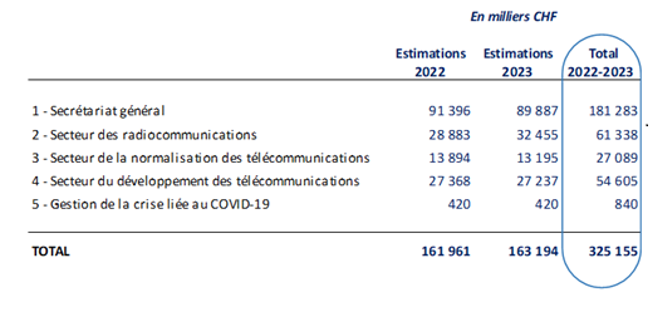 décide en outre1	de fixer à 318 000 CHF le montant annuel de l'unité contributive pour 2022 et 2023, sur la base de la classe de contribution choisie par les États Membres conformément au numéro 160 de la Constitution et au numéro 468 de la Convention de l'Union internationale des télécommunications autrement dit sur la base d'un total de 343 11/16 unités;2	de fixer à 63 600 CHF le montant annuel de l'unité contributive pour 2022 et 2023 que doivent acquitter les Membres des Secteurs pour le financement des charges des réunions du Secteur des radiocommunications (UIT-R), du Secteur de la normalisation des télécommunications (UIT-T) et du Secteur du développement des télécommunications (UIT-D), conformément au numéro 480 de la Convention de l'Union internationale des télécommunications;3	de fixer le montant de la contribution financière des Associés comme suit:a)	10 600 CHF pour les Associés participant aux travaux de l'UIT-T et de l'UIT-R;b)	3 975 CHF pour les Associés participant aux travaux de l'UIT-D;c)	1 987,50 CHF pour les Associés des pays en développement participant aux travaux de l'UIT-D;4	de fixer le montant annuel de la contribution des établissements universitaires, des universités et de leurs instituts de recherche associés comme suit:a)	3 975 CHF pour les organisations venant de pays développés qui participent aux travaux des trois Secteurs;b)	1 987,50 CHF pour les organisations venant de pays en développement qui participent aux travaux des trois Secteurs;5	d'autoriser le Secrétaire général à ajuster les crédits budgétaires en rapport avec les postes de dépenses indiqués aux points a) et b) ci-après conformément aux modifications effectives par le biais de l'utilisation du Fonds de réserve et à condition que le niveau de ce Fonds reste le même que celui qui est prescrit dans la Décision 5 (Rév. Dubaï, 2018) de la Conférence de plénipotentiaires:a)	augmentation des barèmes de traitement contributions au titre des pensions et indemnités y compris les indemnités de poste applicables à Genève, telles qu'établies par le régime commun des Nations Unies;b)	fluctuations du taux de change entre le franc suisse et le dollar des États-Unis, dans la mesure où elles influent sur les dépenses afférentes au personnel payé selon le barème des Nations Unies;c)	d'accorder au Secrétaire général, pour l'exercice biennal 2022-2023, relativement à la Règle 6.1 du Règlement financier et des Règles financières, la souplesse nécessaire pour compenser les excédents de dépenses pour les catégories 1 et 2 (charges de personnel) par des économies réalisées pour les catégories 3 à 9 (charges autres que les charges de personnel) et de procéder au besoin aux transferts nécessaires.6	d'autoriser le Secrétariat général à équilibrer les comptes pour 2022-2023, au besoin en utilisant les excédents de recettes;7	de charger le Secrétaire général de prélever un montant de 1 000 000 CHF sur le Fonds de réserve en janvier 2022 et de le transférer au Fonds ASHI pour régler les engagements à long terme non financés.Annexes: Tableaux 1-13Réf.:	Documents C21/65, C21/86 et C21/87 et DM-21/1017.______________1.2	Autres questions financièresRÉSOLUTION 925 (C-1985, dernière mod. C19)Conditions financières de participation de l'Organisation des Nations Unies, 
des institutions spécialisées et des autres organisations internationales 
aux conférences, assemblées et réunions de l'UITLe Conseil,rappelantque l'accord entre l'Organisation des Nations Unies et l'UIT prévoit que cette organisation sera invitée à participer à toutes les conférences et assemblées de l'Union ainsi qu'aux réunions des commissions d'études, des groupes consultatifs et des groupes de travail des Secteurs de l'UIT ou à toutes autres réunions convoquées par l'Union,considéranta)	qu'aux termes du numéro 80 (article 4) de la Convention de l'UIT, le Conseil est chargé d'assurer la coordination avec toutes les organisations internationales ayant avec l'UIT des intérêts et des activités connexes, telles que visées aux articles 49 et 50 de la Constitution;b)	qu'il est de l'intérêt général des institutions spécialisées en relation avec l'Organisation des Nations Unies de coopérer, dans la limite de leurs attributions, à la solution des problèmes qui leur sont communs, connexes ou complémentaires;c)	qu'aux termes du numéro 476 (article 33) de la Convention, le Conseil peut exonérer "sous réserve de réciprocité" certaines organisations internationales de toute contribution aux dépenses des conférences, assemblées et réunions de l'UIT;d)	que le seul critère à considérer dans ce cas devrait être les bénéfices ou avantages que tant l'UIT que l'organisation en question peuvent retirer de leur participation aux activités concernées,eu égardaux résolutions pertinentes de l'Assemblée générale des Nations Unies traitant de la question des mouvements de libération,décide1	que l'Organisation des Nations Unies sera exonérée de toute contribution aux dépenses des conférences, assemblées et réunions de l'UIT auxquelles elle pourrait participer;2	que, sous réserve des dispositions des articles 23, 24 et 25 de la Convention et des Règles générales régissant les conférences, assemblées et réunions de l'Union, les institutions spécialisées des Nations Unies, l'Agence internationale de l'énergie atomique et les autres organisations visées aux numéros 269A à 269E (article 23) de la Convention seront invitées à prendre part aux conférences, assemblées et réunions de l'Union à titre consultatif;3	que, sous réserve qu'elles accordent la réciprocité à l'Union, les institutions spécialisées, l'Agence internationale de l'énergie atomique et les autres organisations visées aux numéros 269A à 269E (article 23) de la Convention seront exonérées de toute contribution aux dépenses des conférences, assemblées et réunions de l'UIT auxquelles elles participeront;4	que les organisations de libération reconnues par l'Organisation des Nations Unies peuvent, conformément à la Résolution 6 (Kyoto, 1994), assister à tout moment aux conférences, assemblées et réunions de l'UIT en qualité d'observateurs et seront exonérées de toute contribution aux dépenses de ces conférences, assemblées et réunions de l'UIT;5	de charger le Secrétaire général:5.1	conformément aux points 3 et 4 ci-dessus, d'établir et de mettre à jour, si nécessaire, une liste des organisations exonérées de toute contribution aux dépenses des conférences, assemblées et réunions de l'UIT, comprenant les sections suivantes:–	organisations régionales de télécommunication;–	organisations intergouvernementales exploitant des systèmes à satellites;–	organisations régionales et autres organisations internationales;–	institutions spécialisées des Nations Unies et Agence internationale de l'énergie atomique;5.2	de présenter la liste des organisations, conformément au point 5.1 ci-dessus, au Conseil pour examen et approbation;5.3	de rendre publique sur le site web de l'UIT la liste des organisations, telle qu'approuvée par le Conseil;5.4	de faire rapport au Conseil sur les mesures prises pour mettre en œuvre la présente Résolution;6	de tenir à jour la liste des organisations visées au point 4 de la Résolution 925 (C-1985, dernière modification C-01) jusqu'à l'adoption, par le Conseil, d'une liste de remplacement, conformément au point 5.2 du décide de la présente Résolution.Réf.: 	Documents 6376/CA40 (1985), 6512/CA41 (1986), 6639 et 6652/CA42 (1987), 6778 et 6812/CA43 (1988), 6896 et 6903/CA44 (1989), 7037 et 7063/CA45 (1990), 7186 et 7175/CA46 (1991), C94/158 et C94/132, C95/116 et C95/117, C96/135 et C96/137, C98/67 et C98/93, C99/29 et C99/133, C01/26 et Add. 1 et 2, C01/132, C19/141 et C19/120.______________RÉSOLUTION 1111 (C-1997)Excédents de recettes de TelecomLe Conseil,	considérant le dispositif «sous charge le Conseil» de la Résolution 11 (Kyoto, 1994) concernant l'utilisation des excédents de recettes de Telecom,	ayant examiné les rapports du Secrétaire général et du Directeur du BDT, reproduits dans le Document C97/59 concernant l'utilisation des excédents de recettes de Telecom, ainsi que les Documents C97/17 et C97/79,	notant que ces excédents de recettes, qui seront affectés à des projets de développement particuliers, se montent à 17,5 millions de francs suisses,décide1	que le montant ci-dessus mentionné doit être utilisé aux fins des projets et des affectations visés dans le Document C97/59;2	que les fonds utilisés comme capital d'amorçage, ainsi que les fonds que cette utilisation rapportera, doivent être gérés conformément aux règlements financiers applicables aux contributions volontaires;3	que la détermination future des projets sera effectuée par le BDT, compte tenu des avis des conférences de développement mondiales et régionales et du CCDT;4	que les décisions stratégiques, l'approbation des projets, l'affectation des fonds et la supervision de l'exécution des projets selon la procédure en vigueur relèveront d'une Commission de direction composée:–	du Secrétaire général, assisté du Président de Telecom;–	du Vice-Secrétaire général;–	du Directeur du BDT;La Commission de direction pourra, le cas échéant, inviter des représentants des bénéficiaires.5	que l'exécution des projets sera assurée par le BDT qui fera rapport périodiquement à la Commission de direction;6	que, du point de vue administratif, l'emploi d'administrateur, dont les fonctions et le financement sont indiqués dans le Document C97/59 sera affecté au BDT;7	que la Commission de direction fera rapport au Conseil sur les mesures prises pour mettre en œuvre les dispositions de la Résolution 11 (Kyoto, 1994) et sur l'exécution des projets.Réf.: 	Documents C97/131 et C97/138.______________RÉSOLUTION 1338 (C11)Fonds pour le développement des technologies de l'information 
et de la communication (FDTIC)Le Conseil,considéranta)	qu'aux termes de la Résolution 11 (Rév. Guadalajara, 2010) de la Conférence de plénipotentiaires, "une fois que toutes les dépenses ont été recouvrées, une partie importante de tout excédent de recettes produit par les activités d'ITU Telecom devra être transférée sur le Fonds pour le développement des TIC relevant du Bureau de développement des télécommunications de l'UIT et consacrée à des projets concrets de développement des télécommunications, principalement dans les pays les moins avancés, les petits Etats insulaires en développement, les pays en développement sans littoral et les pays dont l'économie est en transition";b)	que la Résolution 11 (Rév. Guadalajara, 2010) de la Conférence de plénipotentiaires charge le Conseil "d'examiner et d'approuver l'affectation d'une partie des excédents de recettes d'ITU Telecom à des projets de développement, dans le cadre du Fonds pour le développement des TIC",notantla Résolution 1111, prise par le Conseil à sa session de 1997, qui a confié les décisions stratégiques, l'approbation des projets, l'affectation des fonds et la supervision de l'exécution des projets selon la procédure en vigueur à une Commission de direction chargée de lui faire rapport sur l'exécution des projets,considérant en outrea)	que, depuis 2007, aucune contribution n'a été versée au FDTIC;b)	qu'au 31 décembre 2010, le Fonds de roulement des expositions de Telecom se montait à 10 555 517,57 CHF;c)	que le niveau minimal du Fonds de roulement des expositions de Telecom est fixé à 5 millions CHF;d)	qu'il est nécessaire de renforcer le Fonds pour le développement des TIC afin de soutenir la mise en œuvre des initiatives régionales approuvées par la Conférence mondiale de développement des télécommunications (Hyderabad, 2010) et de faciliter la participation d'autres donateurs,décide1	d'approuver le transfert d'un montant de 1 million CHF du Fonds de roulement des expositions au compte de capital du FDTIC pour 2011;2	de prier instamment le Directeur du BDT de poursuivre les efforts entrepris pour améliorer la qualité des projets financés en tout ou partie par le FDTIC en vue d'accroître leur capacité à mobiliser les ressources supplémentaires nécessaires.Réf.: 	Documents C11/106 et C11/120.______________RÉSOLUTION 1397 (c19)Rapport de gestion financière pour l'exercice 2018Le Conseil,vule numéro 101 de la Convention de l'Union internationale des télécommunications et l'Article 30 du Règlement financier de l'Union,ayant examinéle Rapport de gestion financière pour l'exercice financier 2018 portant sur les comptes vérifiés de l'exercice financier 2018 du Budget de l'Union ainsi que la position des comptes TELECOM de 2018, les comptes vérifiés 2018 pour les projets de coopération technique, les contributions volontaires et la Caisse d'assurance du personnel de l'UIT,et ayant notéque les rapports du Vérificateur extérieur des comptes de l'Union sont présentés dans le Document C19/40,décided'approuver le Rapport de gestion financière pour l'exercice financier 2018 (Documents C19/42 et DT/12(Rév.1)) portant sur les comptes vérifiés de l'Union, la position des comptes TELECOM de 2018 ainsi que les comptes 2018 vérifiés pour les projets de coopération technique, les contributions volontaires et la Caisse d'assurance du personnel de l'UIT.Réf.: 	Documents C19/123 et C19/120.______________RÉSOLUTION 1400 (c20)Rapport de gestion financière pour l'exercice 2019Le Conseil de l'UIT,vule numéro 101 de la Convention de l'Union internationale des télécommunications et l'Article 30 du Règlement financier de l'Union,ayant examinéle Rapport de gestion financière pour l'exercice financier 2019 portant sur les comptes vérifiés de l'exercice financier 2019 du Budget de l'Union ainsi que la position des comptes ITU TELECOM de 2019, les comptes vérifiés 2019 pour les projets de coopération technique, les contributions volontaires et la Caisse d'assurance du personnel de l'UIT,et ayant notéque les rapports du Vérificateur extérieur des comptes de l'Union sont présentés dans le Document C20/40,décided'approuver le Rapport de gestion financière pour l'exercice financier 2019 (Document C20/42(Rév.1)) portant sur les comptes vérifiés de l'Union, la position des comptes ITU TELECOM de 2019 ainsi que les comptes 2019 vérifiés pour les projets de coopération technique, les contributions volontaires et la Caisse d'assurance du personnel de l'UIT.Réf.: 	Documents C20/80, VC-2/11 et DM-20/1022.______________RÉSOLUTION 1402 (c20)Parts contributives aux dépenses de l'unionLe Conseil de l'UIT,vules dispositions du numéro 165A (article 28) de la Constitution de l'UIT,ayant pris connaissancede la Note du Secrétaire général figurant dans le Document C20/73,décided'autoriser la République islamique du Pakistan à participer aux dépenses de l'Union dans la classe de 1 unité à partir du 1er janvier 2020.Réf.: 	Documents C20/85, VC-2/14 et DM-20/1022.______________DÉCISION 387 (C-1980)Paiement des publications éditées par l'UnionLe Conseil,	vu le constant accroissement des sommes arriérées dues pour la fourniture des publications éditées par l'Union,décide que1	en ce qui concerne les administrations des pays Membres de l'Union:a)	si dans le montant de leurs arriérés au titre des publications figurent des sommes impayées depuis plus de deux ans, toute commande devra obligatoirement être accompagnée du paiement de sa contre-valeur;b)	lorsque cette disposition lui deviendra applicable, l'administration concernée en sera avisée par le Secrétaire général;2	en ce qui concerne les autres acquéreurs de publications, le Secrétaire général pourra les mettre au bénéfice d'une livraison sans règlement préalable pour autant que les sommes dues ne restent pas impayées au-delà d'un délai de six mois.Cette décision entrera en vigueur le 1er janvier 1981.Réf.: 	Document 5522/CA35 (1980).______________DÉCISION 482 (C01, dernière mod. C20)Mise en oeuvre du recouvrement des coûts pour le traitement des fiches 
de notification des réseaux à satelliteLe Conseil,considéranta)	la Résolution 88 (Rév. Marrakech, 2002) de la Conférence de plénipotentiaires, relative à la mise en œuvre du principe du recouvrement des coûts pour le traitement des fiches de notification des réseaux à satellite;b)	la Résolution 91 (Rév. Guadalajara, 2010) de la Conférence de plénipotentiaires, relative au recouvrement des coûts pour certains produits et services de l'UIT;c)	la Résolution 1113 du Conseil, relative au recouvrement des coûts pour le traitement par le Bureau des radiocommunications des fiches de notification pour les services spatiaux;d)	le Document C99/68, qui contient un rapport du Groupe de travail du Conseil sur la mise en œuvre du principe du recouvrement des coûts pour le traitement des fiches de notification des réseaux à satellite;e)	le Document C99/47, relatif au recouvrement des coûts pour certains produits et services de l'UIT;ebis)	le Document C05/29, relatif au recouvrement des coûts appliqué au traitement des fiches de notification des réseaux à satellite;f)	que la CMR-03 et la CMR-07 ont adopté des dispositions faisant référence à la Décision 482 du Conseil, telle qu'elle a été modifiée, et aux termes desquelles une fiche de notification de réseau à satellite est annulée si le paiement n'est pas reçu conformément aux dispositions de la présente Décision;g)	que la CMR-07 a largement révisé les procédures réglementaires associées au Plan pour le service fixe par satellite figurant dans l'Appendice 30B qui est entré en vigueur le 17 novembre 2007;h)	que la date d'entrée en vigueur de la Décision 482 (modifiée en 2005) était le 1er janvier 2006,reconnaissantl'expérience pratique acquise par le Bureau des radiocommunications dans l'application des droits au titre du recouvrement des coûts pour le traitement des fiches de notification et de la méthode de mise en œuvre de ces droits présentée au Conseil à ses sessions de 2001 à 2007 conformément à la Décision 482 telle qu'elle a été révisée par le Conseil,décide1	que toutes les fiches de notification des réseaux à satellite concernant la publication anticipée, les demandes de coordination ou d'accord associées (l'Article 9 du Règlement des radiocommunications (du RR), l'Article 7 des Appendices 30 et 30A du RR, Résolution 539 (Rév. CMR-19)), l'utilisation des bandes de garde (l'Article 2A des Appendices 30 et 30A du RR), les demandes de modification des Plans et Listes pour les services spatiaux (l'Article 4 des Appendices 30 et 30A du RR), les demandes de mise en œuvre du Plan pour le service fixe par satellite (anciennes Sections IB et II de l'Article 6 de l'Appendice 30B du RR jusqu'au 16 novembre 2007) et les demandes de conversion d'un allotissement en une assignation avec une modification allant au-delà de l'enveloppe des caractéristiques de l'allotissement initial, d'introduction d'un système additionnel, de modification des caractéristiques d'une assignation figurant dans la Liste de l'Appendice 30B du RR (l'Article 6 de l'Appendice 30B du RR à compter du 17 novembre 2007) seront assujetties aux droits à acquitter au titre du recouvrement des coûts si, et seulement si, elles ont été reçues par le Bureau des radiocommunications le 8 novembre 1998 ou après cette date;1bis	que toutes les fiches de notification des réseaux à satellite concernant la notification en vue de l'inscription d'assignations de fréquence dans le Fichier de référence international des fréquences (l'Article 11 du Règlement des radiocommunications, l'Article 5 des Appendices 30/30A du Règlement des radiocommunications et l'Article 8 de l'Appendice 30B du Règlement des radiocommunications) reçues par le Bureau des radiocommunications le 1er janvier 2006 ou après cette date seront assujetties au droit à acquitter au titre du recouvrement des coûts si, et seulement si, elles concernent la publication anticipée ou la modification des Plans ou des Listes (Partie A) pour les services spatiaux, des demandes de mise en œuvre du Plan pour le service fixe par satellite ou des demandes de conversion d'un allotissement en une assignation avec une modification allant au-delà de l'enveloppe des caractéristiques de l'allotissement initial, d'introduction d'un système additionnel, de modification des caractéristiques d'une assignation figurant dans la Liste de l'Appendice 30B du RR, selon le cas, reçues le 19 octobre 2002 ou après cette date;1ter	que toutes les demandes de mise en œuvre du Plan pour le service fixe par satellite (anciennes Sections IA et III de l'Article 6 de l'Appendice 30B du Règlement des radiocommunications) seront assujetties aux droits à acquitter au titre du recouvrement des coûts si, et seulement si, elles ont été reçues par le Bureau des radiocommunications le 1er janvier 2006 ou après cette date;1quater	que toutes les demandes de regroupement d'assignations de fréquence de différents réseaux OSG figurant dans le Fichier de référence international des fréquences, qui ont été soumises par une administration (ou une administration agissant au nom d'un groupe d'administrations nommément désignées) à une même position orbitale en assignations de fréquence d'un seul et même réseau à satellite, et qui ont été reçues par le Bureau des radiocommunications le 1er juillet 2013 ou après cette date, seront assujetties aux droits à acquitter au titre du recouvrement des coûts;2	que, pour chaque fiche de notification d'un réseau à satellite communiquée au Bureau, les droits suivants s'appliquent:a)	pour les fiches de notification reçues jusqu'au 29 juin 2001 inclus, la Décision 482 (C99) s'applique; le droit pour ces fiches est perçu au stade de la publication, conformément au barème des droits en vigueur à la date de la publication;b)	pour les fiches de notification reçues le 30 juin 2001 ou après cette date, mais avant le 1er janvier 2002, la Décision 482 (C-01) s'applique; le droit pour ces fiches de notification est perçu au stade de la publication; ce droit se compose d'un élément fixe, conformément au barème des droits en vigueur à la date de réception et d'une éventuelle surtaxe, conformément au barème des droits en vigueur à la date de la publication;c)	pour les fiches de notification reçues le 1er janvier 2002 ou après cette date, mais avant le 4 mai 2002, la Décision 482 (C-01) s'applique; l'élément fixe, calculé conformément au barème des droits en vigueur à la date de réception, est exigible après la réception de la fiche de notification et l'éventuelle surtaxe, calculée conformément au barème des droits en vigueur à la date de la publication, est exigible après la publication de la fiche de notification;d)	pour les fiches de notification reçues le 4 mai 2002 ou après cette date, mais avant le 31 décembre 2004, la Décision 482 (C-02) s'applique; l'élément fixe, calculé conformément au barème des droits en vigueur à la date de réception, est exigible après la réception de la fiche de notification et l'éventuelle surtaxe, calculée conformément au barème des droits en vigueur à la date de réception, est exigible après la publication de la fiche de notification;e)	pour les fiches de notification reçues le 31 décembre 2004 ou après cette date mais avant le 1er janvier 2006, la Décision 482 (C-04) s'applique; l'élément fixe, calculé conformément au barème des droits en vigueur à la date de réception, est exigible après la date de réception de la fiche de notification et l'éventuelle surtaxe, calculée conformément au barème des droits en vigueur à la date de réception, est exigible après la publication de la fiche de notification;f)	pour les fiches de notification reçues le 1er janvier 2006 ou après cette date mais avant le 1er janvier 2009, à l'exception de celles reçues au titre de l'Appendice 30B à compter du 17 novembre 2007, la Décision 482 (C-05) s'applique; le droit, calculé conformément au barème des droits en vigueur à la date de réception, est exigible après la réception de la fiche de notification;g)	pour les fiches de notification reçues le 1er janvier 2009 ou après cette date, y compris celles reçues au titre de l'Appendice 30B à compter du 17 novembre 2007, mais avant le 14 juillet 2012, la Décision 482 (C-08) s'applique; le droit, calculé conformément au barème des droits en vigueur à la date de réception, est exigible après la réception de la fiche de notification;h)	pour les fiches de notification reçues le 14 juillet 2012 ou après cette date, mais avant le 1er juillet 2013, la Décision 482 (C-12) s'applique; le droit, calculé conformément au barème des droits en vigueur à la date de réception, est exigible après réception de la fiche de notification;i)	pour les fiches de notification reçues le 1er juillet 2013 ou après cette date, la Décision 482 (C-13) s'applique; le droit, calculé conformément au barème des droits en vigueur à la date de réception, est exigible après réception de la fiche de notification;j)	pour les fiches de notification reçues le 1er juillet 2017 ou après cette date, la Décision 482 (C-17) s'applique; le droit, calculé conformément au barème des droits en vigueur à la date de réception, est exigible après réception de la fiche de notification;k)	pour les fiches de notification reçues le 1er juillet 2018 ou après cette date, la Décision 482 (C-18) s'applique; le droit, calculé conformément au barème des droits en vigueur à la date de réception, est exigible après réception de la fiche de notification;l)	pour les fiches de notification reçues le 1er juillet 2019 ou après cette date, la Décision 482 (C-19) s'applique; le droit, calculé conformément au barème des droits en vigueur à la date de réception, est exigible après réception de la fiche de notification;m)	pour les fiches de notification reçues le 1er septembre 2020 ou après cette date, la Décision 482 (C-20) s'applique; le droit, calculé conformément au barème des droits en vigueur à la date de réception, est exigible après réception de la fiche de notification;3	que le droit sera considéré comme un droit de base à acquitter pour le traitement d'une fiche de notification d'un réseau à satellite. Les modifications, sauf les modifications au titre du point 1quater ci-dessus, – notamment, mais pas exclusivement, le nom du satellite, le nom de la station terrienne et du satellite qui lui est associé, le nom du faisceau, l'administration responsable, l'organisme d'exploitation, la date de mise en service, la période de validité, le nom du satellite associé (et du faisceau) ou de la station terrienne – qui n'appellent aucun nouvel examen technique ou réglementaire de la part du Bureau des radiocommunications seront exonérées de droits;4	que chaque État Membre aura droit à la publication, en franchise des droits et taxes susmentionnés, de Sections spéciales ou de parties de la BR IFIC (services spatiaux) pour une fiche de notification de réseau à satellite par an. Chaque État Membre en tant qu'administration notificatrice pourra déterminer qui bénéficiera de cette franchise;5	que le choix de la publication bénéficiant de la franchise pour l'année civile au cours de laquelle le Bureau reçoit la fiche de notification du réseau à satellite, sur la base de la date de réception officielle de la fiche de notification, sera fait par l'État Membre au plus tard à la fin du délai fixé pour le paiement de la facture, comme indiqué au point 9 du décide ci-dessous. La franchise de droit ne peut s'appliquer à une fiche de notification annulée antérieurement pour défaut de paiement;6	que, pour tout réseau à satellite pour lequel les renseignements pour la publication anticipée (API) ont été reçus avant le 8 novembre 1998, aucun droit ne sera perçu au titre du recouvrement des coûts pour la première demande de coordination correspondante, quelle que soit la date à laquelle elle a été reçue par le Bureau des radiocommunications. Les modifications reçues le 1er janvier 2006 ou après cette date, seront assujetties à un droit, conformément au point 2 du décide ci-dessus;7	qu'aucun droit ne sera perçu au titre du recouvrement des coûts pour toute demande de publication dans la Partie A supposant l'application de l'Article 4 des Appendices 30/30A qui a été reçue par le Bureau avant le 8 novembre 1998 ou pour toute demande de publication dans la Partie B supposant l'application de l'Article 4 des Appendices 30/30A pour laquelle la Partie A associée a été reçue avant le 8 novembre 1998. Toute demande de publication dans la Partie A reçue après le 7 novembre 1998 soumise au titre du § 4.3.5 jusqu'au 2 juin 2000 puis au titre du § 4.1.3 ou § 4.2.6 des Appendices 30/30A et dans la Partie B correspondante soumise au titre du § 4.3.14 jusqu'au 2 juin 2000 puis au titre du § 4.1.12 ou 4.2.16 des Appendices 30/30A sera soumise à un droit, conformément au point 2 du décide ci-dessus;7bis	qu'aucun droit ne sera perçu au titre du recouvrement des coûts pour toute demande soumise au titre du § 6.17 de l'Article 6 de l'Appendice 30B lorsque la soumission associée au titre du § 6.1 de cet l'Article a été reçue avant le 17 novembre 2007;8	que l'Annexe (Barème des droits de traitement) de la présente Décision devrait être revue périodiquement par le Conseil;9	que les droits et taxes seront acquittés sur la base d'une facture établie dès réception de la fiche de notification par le Bureau des radiocommunications et envoyée à l'administration notificatrice ou, à la demande de cette administration, à l'exploitant du réseau à satellite concerné, dans un délai de six mois maximum après la date d'établissement de la facture;10	que toute annulation ultérieure reçue par le Bureau des radiocommunications dans les quinze jours qui suivent la date de réception de la fiche de notification supprimera l'obligation d'acquitter le droit;11	que la publication de Sections spéciales ou de parties de la BR IFIC (services spatiaux) pour le service d'amateur par satellite, la notification pour l'inscription d'assignations de fréquence pour des stations terriennes, pour la conversion d'un allotissement en une assignation conformément à la procédure prévue à l'ancienne Section I de l'Article 6 de l'Appendice 30B et l'adjonction d'un nouvel allotissement dans le Plan pour un nouvel État Membre de l'Union, conformément à la procédure prévue à l'Article 7 de l'Appendice 30B, seront exonérées de tout droit;12	que la date d'entrée en vigueur de la Décision 482 (modifiée en 2020) sera le 1er septembre 2020;13	que les dispositions de la présente Décision devront être révisées lorsque l'on disposera de données de comptabilisation du temps,recommandeque, si le Conseil révise le barème des droits reproduit en Annexe, les éventuels avoirs soient utilisés par le Bureau pour le règlement de factures ultérieures, à la demande des administrations,encourage les États Membresà élaborer au niveau national des politiques qui permettront de limiter les cas de défaut de paiement et les pertes de recettes qui en résulteraient pour l'UIT,charge le Directeur du Bureau des radiocommunications1	d'améliorer le logiciel de saisie des fiches de notification électroniques (SpaceCap) du Bureau des radiocommunications pour pouvoir calculer au mieux le montant estimatif des droits associés à une fiche de notification de réseau à satellite, de quelque type que ce soit, avant que cette fiche soit soumise à l'UIT;2	de soumettre au Conseil un rapport annuel sur l'application de la présente Décision, notamment une analyse sur:a)	le coût des différentes étapes des procédures;b)	les incidences de la présentation d'informations par voie électronique;c)	l'amélioration de la qualité de service, notamment la réduction de l'arriéré;d)	le coût de la validation des fiches de notification et des demandes de correction de ces fiches; ete)	les difficultés rencontrées dans l'application des dispositions de la présente Décision;3	d'informer les États Membres de toute procédure suivie par le Bureau des radiocommunications pour mettre en œuvre les dispositions de la présente Décision ainsi que de la raison d'être de cette procédure.Annexe: 1ANNEXEBarème des droits de traitement à appliquer aux fiches de notification de réseaux à satellite reçues 
par le Bureau des radiocommunications le 1er septembre 2020 ou après cette datea)	Les droits pour les catégories N1, N2 et N3 sont applicables à la première notification d'assignations qui contient aussi une demande d'application du numéro 11.32A. Si cette application n'est pas demandée, 70% des droits indiqués s'appliqueront, les 30% restants étant perçus pour une éventuelle demande ultérieure d'application du numéro 11.32A.b)	Dans cette catégorie, étant donné qu'une fiche de notification pour le service de radiodiffusion par satellite en Région 2 et de sa liaison de connexion associée contient à la fois la liaison descendante (Appendice 30) et la liaison de connexion (Appendice 30A), qui sont examinées et publiées conjointement, le droit total applicable à cette fiche de notification vaut le double du droit indiqué dans la colonne "Droit fixe par fiche de notification".c)	Les droits à acquitter pour une demande soumise au titre du § 6.17 de l'Article 6 de l'Appendice 30B couvrent également la possibilité d'une demande ultérieure (nouvelle soumission) au titre du § 6.25. Aucun droit ne sera perçu pour une demande soumise au titre du § 6.17 de l'Article 6 de l'Appendice 30B pour une soumission traitée comme celle au titre du § 6.1 conformément au § 7.7 de l'Article 7.d)	Pour les cas de regroupement d'assignations de fréquence de différents réseaux OSG dans le Fichier de référence international des fréquences qui ont été soumis par une administration (ou une administration agissant au nom d'un groupe d'administrations nommément désignées) au titre de l'Article 11 du Règlement des radiocommunications, la catégorie N1 s'applique; pour les cas soumis au titre de l'Appendice 30 ou de l'Appendice 30A, la catégorie P2 s'applique; pour les cas soumis au titre de l'Appendice 30B, la catégorie P5 s'applique.e)	En ce qui concerne les réseaux à satellite non géostationnaire, le droit fixe pour les catégories C1, C2, C3, N1, N2 et N3 est applicable entre 100 et 25 000 unités. Entre 25 000 et 75 000 unités, un droit additionnel par unité additionnelle, égal au droit fixe divisé par 50 000, est perçu. Au-delà de 75 000 unités, aucun droit additionnel par unité additionnelle n'est perçu.* Définition des catégories de coordination (C) et de notification (N)La relation entre la catégorie de coordination (C1, C2, C3) ou la catégorie de notification (N1, N2, N3) et le nombre de types de coordination applicables à une demande de coordination ou à la notification de tel ou tel réseau à satellite est la suivante:•	C1 et N1 correspondent à une fiche de notification de réseau à satellite ne faisant intervenir qu'un seul type de coordination assujetti au recouvrement des coûts (A, B, C, D, E ou F). Les deux catégories comprennent également les cas dans lesquels aucun type de coordination ne s'applique compte tenu de la conclusion défavorable relativement au numéro 11.31 du Règlement des radiocommunications, formulée pour toutes les assignations de fréquence du réseau faisant l'objet de la fiche de notification soumise, ou les cas comportant des assignations de fréquence publiées uniquement pour information.•	C2 et N2 correspondent à une fiche de notification de réseau à satellite faisant intervenir deux ou trois types de coordination assujettis au recouvrement des coûts, quels qu'ils soient (A, B, C, D, E ou F).•	C3 et N3 correspondent à une fiche de notification de réseau à satellite faisant intervenir quatre ou plus de quatre types de coordination assujettis au recouvrement des coûts, quels qu'ils soient (A, B, C, D, E ou F).Réf.: 	Documents C01/100, C01/129, C08/103, C08/106, C12/95(Rev.2), C12/110, C13/112 et C13/122, C17/135, C17/140, C18/114, C18/121, C19/143, C19/120, C20/70, VC/16 et DM-20/1011.______________DÉCISION 545 (C07)Non-paiement des droits perçus au titre du recouvrement des coûts pour 
le traitement des fiches de notification des réseaux à satellite Le Conseilconsidéranta)	la révision de la méthode de détermination des droits et du barème des droits applicables au recouvrement des coûts pour le traitement des fiches de notification des réseaux à satellite, établis dans la Décision 482, modifiée par le Conseil à sa session de 2002;b)	la nécessité de prendre certaines mesures correctives pour remédier aux écarts par rapport à la méthode de détermination des droits applicables au traitement des fiches de notification des réseaux à satellite, telle qu'elle est décrite dans la Décision 482 du Conseil (session de 2002) pour certains réseaux, écarts qui aboutissent à l'établissement de factures dont le montant élevé peut ne pas refléter le volume de travail;c)	que, par sa Décision 513, le Conseil, à sa session de 2003, a convenu de la nécessité d'étudier provisoirement cette question, dans l'attente de l'examen de la méthode de détermination des droits par le Conseil à sa session de 2004;d)	que l'application de la Décision 513 a continué de donner lieu, dans certains cas, à des factures d'un montant nettement supérieur à 100 000 CHF;e)	que, par sa Résolution 88 (Rév. Marrakech, 2002), la Conférence de plénipotentiaires a approuvé le principe de l'annulation d'une fiche de notification dans le cas où les droits correspondants perçus au titre du recouvrement des coûts n'ont pas été réglés en temps voulu, et a fixé la date d'entrée en vigueur des dispositions correspondantes du Règlement des radiocommunications au 1er août 2003;f)	que, aux termes du Règlement financier, toute décision d'annulation des dettes des Etats Membres demeure de la compétence exclusive de la Conférence de plénipotentiaires;g)	que l'annulation d'une fiche de notification d'un réseau à satellite n'entraîne pas l'annulation de la facture émise par l'UIT;h)	que le Conseil, à sa session de 2005, a mis en place un mécanisme révisé concernant le recouvrement des coûts pour le traitement des fiches de notification des réseaux à satellite, figurant actuellement dans la Décision 482 (modifiée en 2005) qui, jusqu'à présent, donne satisfaction aux membres de l'UIT,compte tenudu fait que la Conférence de plénipotentiaires a adopté la Décision 10 (Antalya, 2006) sur la mise en œuvre de mesures correctives additionnelles concernant le recouvrement des coûts pour le traitement des fiches de notification des réseaux à satellite; etqu'elle a autorisé le Conseil à décider du paiement ou du non-paiement des droits pour des fiches de notification de réseaux à satellite annulées pour défaut de paiement,reconnaissantque le Bureau des radiocommunications a fourni un volume de travail considérable pour traiter ces réseaux et les publier dans la BR IFIC pertinente, avant que ceux-ci aient été annulés pour défaut de paiement,reconnaissant en outreque l'Union fait actuellement face à de graves difficultés en raison, d'une part, du maintien de la croissance zéro du montant de l'unité contributive et, d'autre part, de la réduction du nombre d'unités contributives et de l'augmentation des dépenses,décide1	que, s'agissant des fiches notification de réseaux à satellite annulées pour défaut de paiement, en application des dispositions pertinentes du Règlement des radiocommunications, les droits ci-après s'appliquent:–	50% du droit d'origine figurant sur les factures en souffrance (Décision 10 (Antalya, 2006)); 2	que le paiement de factures révisées ne donnera pas lieu au rétablissement d'un réseau pour défaut de paiement, conformément aux dispositions pertinentes du Règlement des radiocommunications;3	que, une fois les factures révisées payées, les droits au titre du recouvrement des coûts pour le traitement des réseaux à satellite seront considérés comme acquittés;4	de prélever le montant nécessaire du Fonds de réserve, pour autant que ce montant ne dépasse pas 2 760 000 CHF,décide en outre 1	que les points 1 et 2 du décide s'appliqueront aussi aux fiches de notification de réseaux à satellite pour lesquelles le paiement a été reçu après l'annulation des fiches en application des dispositions pertinentes du Règlement des radiocommunications;2	que les points 1 et 2 du décide ci-dessus doivent s'appliquer uniquement aux fiches de notification de réseaux à satellite annulées ayant été reçues avant le 1er janvier 2006,charge le Secrétaire généralde conclure des plans d'amortissement avec les Etats Membres qui en feraient la demande suite à la révision des factures relatives à la mise en œuvre du recouvrement des coûts des fiches de notification des réseaux à satellite concernées par cette Décision à la lumière de la Résolution 41 (Rév. Antalya, 2006).Liste des administrations et des montants révisés des droits conformément 
au décide 1 de la Décision 545 (Conseil, 2007)Liste des administrations et des montants révisés des droits conformément 
au décide 1 de la Décision 545 (Conseil, 2007)Réf.: 	Documents C07/85 et C07/104.______________DÉCISION 603 (c17)Renouvellement du mandat du Vérificateur extérieur des comptes 
(Corte dei Conti) pour une période de deux ansLe Conseil,ayant examinéle Document C17/58,considérantla Résolution 94 (Rév. Busan, 2014) de la Conférence de plénipotentiaires, la Décision 566 et la Décision 586,tenant comptede l'Article 28 du Règlement financier,décidede renouveler le mandat du Vérificateur extérieur des comptes (Corte dei Conti) de l'UIT pour une période de deux ans en vue de la vérification des états financiers de l’Union pour 2018 et 2019,charge le Secrétaire généralde porter la présente Décision à la connaissance du Président de l'Institution supérieure de contrôle des finances publiques de l'Italie (Corte dei Conti).Réf.: 	Documents C17/139 et C17/140.‎ ______________DÉCISION 613 (c19)Vérification générale à la suite du cas de fraude dans un bureau régionalLe Conseil,vivement préoccupépar les détournements de fonds récemment mis au jour, en particulier par leur ampleur, par la facilité avec laquelle ils ont été perpétrés et par la faiblesse des mécanismes de détection en place,reconnaissant la nécessitéde disposer de mécanismes de surveillance, d'audit et de vérification efficaces, ainsi que de systèmes efficaces régissant les pratiques, les politiques, les processus et les activités des personnes, et d'une délégation claire des pouvoirs pour tous les processus et toutes les procédures d'approbation, afin de pouvoir intervenir sans délai et de manière appropriée pour résoudre des problèmes de ce type, notamment en appliquant de bonnes pratiques qui témoignent du caractère indépendant du processus d'enquête, de fonctions d'éthique solides et d'une culture institutionnelle qui encourage à identifier les insuffisances au niveau institutionnel et à y remédier,reconnaissantl'engagement, la qualité des travaux et l'intégrité des fonctionnaires de l'Union,reconnaissant en outreque par son action, le dénonciateur a permis de lever le voile sur ces détournements de fonds et que des mesures supplémentaires doivent être prises pour protéger davantage les dénonciateurs au sein de l'organisation,exprimant sa gratitudeau Gouvernement du Royaume de Thaïlande, qui s'est montré disposé à contribuer à la poursuite de l'enquête sur le cas de manquement qui a été récemment mis au jour dans le Bureau régional de l’UIT pour l'Asie-Pacifique,rappelantque la réputation de l'Union relative à la gestion efficace, prudente et raisonnable des fonds mis à sa disposition par les membres contributeurs et les donateurs revêt la plus haute importance,ayant examinéle rapport spécial du Vérificateur extérieur des comptes sur un cas de fraude à l'UIT ainsi que les recommandations formulées à cet égard (Document C19/106, réponse du Secrétaire général, et Document C19/108), y compris toutes les recommandations en matière de vérification, en particulier les recommandations 9 et 11, ainsi que le point IV du résumé analytique du Document C19/106,ayant l'intentiond'enquêter sur toutes les activités de l'Union pour lesquelles des détournements de fonds auraient pu avoir lieu, de veiller à ce que les membres du Conseil aient un droit de regard sur le processus de réforme et de déterminer si de nouvelles réformes sont nécessaires,décide de charger le Secrétaire général1	de charger une entreprise extérieure spécialisée dans les enquêtes sur la criminalité financière de procéder à une vérification juricomptable concernant l'Union internationale des télécommunications, afin de recenser les éventuels cas de fraude ou d'autres malversations financières commises au cours des dix dernières années;2	en concertation avec le CCIG, avant l'appel d'offres, d'élaborer le cahier des charges pour l'entreprise extérieure, en s'assurant qu'il soit tenu compte des vulnérabilités de l'organisation à la fraude, y compris, mais non exclusivement, de celles déjà identifiées dans les rapports et recommandations de l'auditeur interne de l'UIT, du vérificateur extérieur des comptes et du CCIG;3	de veiller à ce que la vérification permette bien de déterminer si l'organisation a subi des pertes ou préjudices autres que ceux subis dans le cas connu de fraude survenu dans le Bureau régional de l'UIT pour l'Asie-Pacifique;4	de recouvrer les fonds manquants et de prendre des mesures, y compris d'engager des poursuites judiciaires à l'encontre de l'auteur et d'éventuelles autres entités, le cas échéant;5	de présenter au Conseil à sa session de 2021 le rapport final de l'entreprise visée ci-dessus, qui inclura des recommandations sur le renforcement des contrôles internes et du principe de responsabilité de l'encadrement à l'UIT; des rapports intérimaires seront présentés aux réunions du GTC-FHR, au CCIG et au Conseil à sa session de 2020, afin que les mesures nécessaires soient prises, selon qu'il conviendra,décide en outred'affecter un montant initial de 1,1 million CHF pour financer cette vérification juricomptable sur les économies prévues dans l'exécution du budget pour 2018, conformément aux décisions pertinentes du Conseil; le montant alloué pourrait être revu par le Conseil à sa session de 2020,charge en outre le Groupe de travail du Conseil sur les ressources financières et les ressources humainessur la base des conclusions de la vérification, et en concertation avec le Bureau de l'éthique et l'Unité de l'audit interne, de recommander au Conseil de l'UIT des mesures permettant de renforcer l'indépendance des fonctions de surveillance, d'audit et de vérification de l'UIT, le cadre de l'éthique et les procédures d'enquête, compte tenu des bonnes pratiques à l'échelle du système des Nations Unies et des recommandations du Corps commun d'inspection des Nations Unies, le cas échéant, et, s'il est prudent de le faire, d'informer le Corps commun d'inspection des Nations Unies au sujet de toute question pertinente,invite les membres, la direction, le personnel, les experts et les prestataires de services entretenant actuellement ou ayant entretenu précédemment une relation contractuelle avec l'UITà coopérer pleinement et à apporter tout le soutien nécessaire dans le cadre des efforts déployés pour rétablir la crédibilité de l'Union,encouraged'autres dénonciateurs potentiels qui sont au courant d'irrégularités susceptibles de causer un préjudice à l'Union à se manifester.Réf.: 	Documents C19/130 et C19/120.‎ ______________DÉCISION 614 (c19)Vérification des comptes de l'UnionLe Conseil,considéranta)	la Résolution 94 (Rév. Dubaï, 2018) de la Conférence de plénipotentiaires;b)	le rapport du Comité d'évaluation en vue de la sélection du Vérificateur extérieur des comptes de l'UIT,tenant comptedu Règlement financier et des Règles financières de l'UIT (2018),décide1	d'annuler le processus de sélection par mise au concours d'un Vérificateur extérieur des comptes de l'UIT, lancé en décembre 2018;2	de recommencer le processus de sélection d'un Vérificateur extérieur des comptes de l'UIT immédiatement après cette session du Conseil en utilisant la même méthode, selon qu'il convient; et3	de proroger le mandat de l'institution supérieure de contrôle italienne, à savoir la Corte dei Conti, qui est l'actuel Vérificateur extérieur des comptes, pour une durée supplémentaire de deux ans en vue de la vérification des états financiers pour 2020 et 2021,charge le Secrétaire général1	de porter la présente Décision à la connaissance du Président de l'institution supérieure de contrôle italienne et de modifier le contrat conclu avec lui, selon qu'il conviendra;2	de se mettre en relation avec les six principales organisations régionales de télécommunication par lettre circulaire en les invitant à soumettre des candidatures au Comité d'évaluation pour le nouveau processus de sélection;3	d'assurer les tâches de secrétariat pour le Comité d'évaluation afin que celui-ci puisse formuler une recommandation en vue de la nomination par le Conseil, à sa session de 2020, d'un nouveau Vérificateur extérieur des comptes.Réf.: 	Documents C19/131 et C19/120.‎ ______________DÉCISION 615 (c19)Nomination des membres du Comité consultatif indépendant
pour les questions de gestion (CCIG)Le Conseil,considérantle rapport du Comité de sélection du CCIG pour la nomination des membres du CCIG,tenant comptedu mandat du CCIG figurant dans l'Annexe de la Résolution 162 (Rév. Busan, 2014) de la Conférence de plénipotentiaires,décide1	de nommer les cinq experts indépendants suivants en tant que membres du CCIG, pour une période de quatre ans à compter du 1er janvier 2020:a)	Mme Sarah HAMMER, ressortissante des États-Unis d'Amérique;b)	M. Alexander NARUKAVNIKOV, ressortissant de la Fédération de Russie;c)	M. Honore NDOKO, ressortissant du Cameroun;d)	M. Henrique SCHNEIDER, ressortissant de la Suisse;e)	M. Kamlesh VIKAMSKEY, ressortissant de l'Inde.2	de noter que le Comité de sélection a transmis au secrétariat de l'UIT les noms des trois (3) candidats qualifiés ci-après, pour examen par le Conseil, conformément à l'Appendice B de la Résolution 162 (Rév. Busan, 2014) de la Conférence de plénipotentiaires, au cas où il serait nécessaire de pourvoir un siège devenu vacant au cours du mandat du CCIG:a)	Mme Bushra Naz MALIK, ressortissante du Pakistan;b)	Mme Madalina MANOIU, ressortissante de la Roumanie;c)	M. Fernando NIKITIN, ressortissant de l'Uruguay.Réf.: 	Documents C19/132 et C19/120.‎ ______________DÉCISION 621 (c20)Nomination d'un nouveau Vérificateur extérieur des comptes Le Conseil de l'UIT,considéranta)	la Résolution 94 (Rév. Dubaï, 2018) de la Conférence de plénipotentiaires;b)	le rapport du Comité d'évaluation en vue de la sélection du Vérificateur extérieur des comptes de l'UIT figurant dans le Document C20/49,tenant comptedu Règlement financier et des Règles financières de l'UIT (2018),décidede désigner le Bureau national de contrôle des finances publiques du Royaume-Uni Vérificateur extérieur des comptes de l'UIT chargé de vérifier les états financiers de l'Union pour 2022, 2023, 2024 et 2025,charge le Secrétaire généralde porter la présente Décision à la connaissance du Contrôleur et vérificateur général du Bureau national de contrôle des finances publiques du Royaume-Uni et de conclure un contrat avec lui, selon qu'il conviendra.Réf.: 	Documents C20/83, VC-2/13 et DM-20/1022.______________DÉCISION 622 (c20)Passation par pertes et profits d'intérêts moratoires et
de créances irrécupérablesLe Conseil de l'UIT,ayant examinéle Rapport du Secrétaire général sur les arriérés et comptes spéciaux d'arriérés (Document C20/11(Rév.1)),décided'approuver la passation par pertes et profits des intérêts moratoires et des créances irrécupérables suivants pour un montant total de 2 720 252,63 CHF par un prélèvement correspondant de la Provision pour comptes débiteurs. Veuillez consulter le tableau ci-dessous pour plus de précisions.Réf.: 	Documents C20/84, VC-2/14 et DM-20/1022.______________DÉCISION 624 (C21)Passation par pertes et profits d'intérêts moratoires et
de créances irrécupérablesLe Conseil de l'UIT,ayant examinéle Rapport du Secrétaire général sur les arriérés et comptes spéciaux d'arriérés (Document C21/11),décided'approuver la passation par pertes et profits des intérêts moratoires et des créances irrécupérables suivants pour un montant total de 3 001 808,34 CHF par un prélèvement correspondant sur la Provision pour comptes débiteurs. Veuillez consulter le tableau ci-dessous pour plus de précisions.Réf.: 	Documents C21/11, C21/DT/3, C21/87 et DM-21/1017._______________2	QUESTIONS  DE  PERSONNEL2.1	Conditions d'emploiRÉSOLUTION 260 (C-1952, dernière mod. C-1954)Congés pour service militaireLe Conseil,	estimant que le versement des traitements du personnel de l'UIT mis en congé pour service militaire, quelle que soit la durée de ce service, ainsi que toutes les autres dépenses découlant de l'appel sous les drapeaux, doivent être supportés par le pays en faveur duquel le service militaire est accompli,	décide que l'Union ne supportera aucune dépense relative à l'appel sous les drapeaux de son personnel,	invite le Secrétaire général à se conformer à la présente décision.Réf.:	Document 1606/CA9 (1954).______________RÉSOLUTION 261 (C-1952)Situation des familles des fonctionnaires de l'Union susceptibles de répondre à un ordre de mobilisationLe Conseil,considéranta)	la Résolution 260;b)	la situation faite au personnel de l'Union au cours des deux guerres mondiales;c)	que l'internationalisation du recrutement des fonctionnaires de l'Union a eu pour effet d'appeler à Genève des ressortissants de pays lointains;d)	la situation qui pourrait résulter, pour les membres de leur famille, de la mobilisation des fonctionnaires de l'Union,décide que, provisoirement, les dispositions suivantes pourront être suivies:1	l'Union prendra à sa charge le rapatriement, dans leur pays d'origine, des membres de la famille du fonctionnaire mobilisé si ce rapatriement ne peut être assuré par les autorités compétentes du pays intéressé;2	si le rapatriement des membres de la famille du fonctionnaire mobilisé se révèle impossible, l'Union allouera à ses ayants droit la moitié du traitement de base servi à ce fonctionnaire;3	les dispositions de l'alinéa précédent ne sont applicables ni aux familles des fonctionnaires mobilisés qui, pour des raisons personnelles, refuseraient leur rapatriement dans le cas où celui-ci serait possible, ni aux familles des fonctionnaires de nationalité suisse;4	l'Union s'attachera à recouvrer sur les pays dont les membres des familles des fonctionnaires sont ressortissants, les dépenses qu'elle aura assumées en vertu de la présente Résolution.Réf.:	Document 1239/CA7 (1952).______________RÉSOLUTION 626 (C-1968, dernière mod. C-1984)Avis de vacance d'emploiLe Conseil,vua)	les dispositions de la Résolution 58 de la Conférence de plénipotentiaires de Nairobi (1982), chargeant le Conseil de suivre l'évolution de la question de la répartition géographique du personnel de l'Union, dans le dessein de réaliser une répartition géographique plus large et plus représentative;b)	les difficultés que peuvent éprouver les candidats des pays en voie de développement n'ayant pas les connaissances linguistiques requises selon les normes de classement approuvées par le Conseil lors de sa 33e session, mais possédant par ailleurs les qualifications nécessaires,	décide d'autoriser un assouplissement des conditions imposées selon les normes de classement afin que les candidatures des ressortissants de ces pays possédant une connaissance approfondie de l'une des langues de travail de l'Union puissent être prises en considération,	charge le Secrétaire général d'informer de ce qui précède les Membres de l'Union dans les lettres circulaires transmettant les avis de vacance d'emploi.Réf.:	Documents 3828/CA23 (1968), 5703/CA36 (1981), 6197/CA39 (1984).______________RÉSOLUTION 647 (C-1969, dernière mod. C03)Modifications des conditions de rémunération prévues 
au régime commun des Nations UniesLe Conseil,	vu les dispositions des numéros 64 à 68 de la Convention de l'Union internationale des télécommunications (Genève, 1992),	charge le Secrétaire général, sous réserve de toute décision que le Conseil pourrait prendre par la suite:1	d'apporter des modifications aux conditions d'emploi et aux barèmes des traitements de base du personnel appartenant à la catégorie des conseillers supérieurs, à la catégorie professionnelle et à la catégorie des services généraux, aux taux et classes de l'indemnités de poste, aux taux de rémunération des heures supplémentaires et aux taux des diverses autres indemnités lorsque ces modifications, telles qu'elles ont été adoptées dans le système commun des Nations Unies, deviennent applicables à Genève;2	d'introduire les amendements aux Statut et Règlement du personnel qui résultent de ces modifications, à l'exclusion de tout amendement au Statut du personnel portant sur des questions ne relevant pas du système commun, qui devra être soumis au Conseil pour approbation;3	de présenter à la prochaine session du Conseil un rapport complet avec toute documentation utile justifiant les mesures prises et un état des incidences financières.Réf.:	Documents 3977/CA24 (1969), 4965/CA31 (1976), 6197/CA39 (1984), 6658 et 6694/CA42 (1987), C97/106 et C97/123, C03/58 et C03/66.______________RÉSOLUTION 685 (C-1971, dernière mod. C-1981)Procédure de recrutement sur le plan internationalLe Conseil,	considérant les dispositions pertinentes des Statut et Règlement du personnel,	ayant examiné le Rapport du Secrétaire général concernant le recrutement sur le plan international du personnel de l'Union,	invite les Membres de l'Union à coopérer de la façon la plus étroite avec le Secrétaire général afin d'assurer à l'Union les services de personnes possédant les plus hautes qualités d'efficience, de compétence et d'intégrité.Réf.:	Documents 4253/CA26 (1971), 4965/CA31 (1976), 5703/CA36 (1981).______________RÉSOLUTION 792 (C-1977, dernière mod. C-1981)Propositions d'amendements aux Statut et Règlement du personnelLe Conseil,	ayant examiné les rapports du Secrétaire général sur les propositions d'amendements aux Statut et Règlement du personnel applicables aux fonctionnaires élus, ainsi qu'aux Statut et Règlement du personnel applicables aux fonctionnaires nommés,	autorise le Secrétaire général à amender à l'avenir les Statut et Règlement du personnel applicables aux fonctionnaires élus, et/ou les Statut et Règlement du personnel applicables aux fonctionnaires nommés, sans demander l'approbation préalable du Conseil, lorsqu'il s'agit d'amendements devenus nécessaires pour supprimer des mentions périmées ou pour apporter de légères modifications de forme qui n'affectent pas ces textes quant au fond.Réf.:	Documents 5125/CA32 (1977), 5703/CA36 (1981).______________RÉSOLUTION 1004 (C-1990)Privilèges, immunités et facilités accordés au titre des activités de l'UnionLe Conseil,	conscient du fait que l'Union exerce nombre de ses activités – conférences et réunions (expositions et forums régionaux des télécommunications), cycles d'études, représentations et missions régionales, services liés à l'exécution des projets d'assistance technique et de coopération – non seulement au siège de l'Union mais aussi, dans une large mesure, sur le territoire des divers Etats Membres,	ayant présent à l'esprit l'article 17 de la Convention internationale des télécommunications (Nairobi, 1982) qui stipule que «l'Union jouit, sur le territoire de chacun de ses Membres, de la capacité juridique qui lui est nécessaire pour exercer ses fonctions et atteindre ses objectifs»,	considérant qu'il est essentiel que les activités de l'Union, visées ci-dessus, soient menées en vertu des privilèges, immunités et facilités prévus à cet effet,	rappelant que la «Convention sur les privilèges et immunités des institutions spécialisées», approuvée par l'Assemblée générale des Nations Unies le 21 novembre 1947 et acceptée par l'Union, prévoit précisément les privilèges, immunités et facilités dont l'Union, en sa qualité d'institution spécialisée des Nations Unies, a besoin dans l'exercice de ses activités,	rappelant également sa Résolution 193 relative à ladite Convention et sa Décision 304 sur la «Participation des délégations des Membres de l'Union aux conférences et réunions de l'Union»,	notant toutefois que bon nombre des Membres de l'Union – près de la moitié – n'ont soit pas adhéré à ladite Convention, soit pas adhéré à celle-ci, en ce qui concerne l'Union,	convaincu qu'il est, dans l'intérêt de l'Union, indispensable que les activités de l'institution, par exemple celles visées ci-dessus, soient menées sur le territoire des Etats Membres qui sont devenus Parties à ladite Convention en ce qui concerne l'Union ou qui ont déclaré officiellement qu'ils appliqueraient les dispositions de ladite Convention dans l'exercice de ces activités, ou encore accordent des privilèges et immunités suffisants,décide1	de prier instamment tous les Membres de l'Union, qui ne l'ont pas encore fait, d'adhérer, en ce qui concerne l'Union internationale des télécommunications, à la Convention du 21 novembre 1947 sur les privilèges et immunités des institutions spécialisées (voir la section 41 de ladite Convention) et de demander instamment à tous les Membres, qui ont adhéré à ladite Convention, mais pas en ce qui concerne l'Union, de le faire en communiquant «une notification ultérieure écrite au Secrétaire général de l'Organisation des Nations Unies» dans laquelle «ils s'engagent à appliquer les dispositions de la Convention» à l'Union internationale des télécommunications (voir la section 43 de ladite Convention);2	d'inviter tout Membre de l'Union, qui n'a pas encore adhéré à ladite Convention ou communiqué la notification ultérieure écrite, visée au paragraphe 1 ci-dessus, en ce qui concerne l'Union, à faire en sorte que l'autorité gouvernementale compétente déclare officiellement que les dispositions de la Convention sur les privilèges et immunités des institutions spécialisées s'appliqueront aux activités de l'Union qui s'exerceront sur son territoire, ou que ladite autorité accorde des privilèges et immunités équivalents;3	de réaffirmer sa Résolution 193 et sa Décision 304, visées ci-dessus, dont les dispositions continueront de s'appliquer,charge le Secrétaire général1	de porter immédiatement la présente Résolution à l'attention de tous les Membres de l'Union;2	de faire tout ce qui est en son pouvoir pour garantir que les dispositions de la présente Résolution seront dûment appliquées et de tenir le Conseil dûment informé de toutes les difficultés pratiques qu'il pourra rencontrer à cet égard, y compris des mesures qu'il aura dû prendre pour sanctionner le non-respect des dispositions de la présente Résolution, notamment en ce qui concerne les activités de l'Union pour l'exécution desquelles il ne peut attendre une décision du Conseil à sa session annuelle.Réf.:	Documents 7055 et 7074/CA45 (1990).______________RÉSOLUTION 1142 (C-1999)Maladies professionnellesLe Conseil,	compte tenu de la Résolution 97 «Maladies professionnelles» adoptée par la Conférence de plénipotentiaires (Minneapolis, 1998),décide de charger le Secrétaire générala)	de s'assurer que les normes en matière de sécurité, de santé et d'environnement en vigueur dans l'Etat hôte de l'Union sont appliquées à l'UIT et de faire rapport sur ce sujet à la session de l'an 2000 du Conseil;b)	de continuer à étudier la question de la couverture des risques de maladies se déclarant par suite d'un emploi occupé précédemment à l'UIT et affectant les anciens fonctionnaires de l'Union, et de soumettre un rapport au Conseil à sa session de l'an 2000, pour qu'il prenne éventuellement une décision en la matière.Réf.: 	Documents C99/117 et C99/132.______________RÉSOLUTION 1369 (C14)Amendements au Statut du personnel applicable aux fonctionnaires nommésLe Conseil,vules dispositions du numéro 63 de la Convention de l'Union internationale des télécommunications ainsi que celles de l'Article 12.1 du Statut du personnel,ayant examinéle rapport du Secrétaire général sur le plan d'action élaboré pour 2014 aux fins de la mise en oeuvre de la Politique de l'UIT relative à l'égalité hommes/femmes et à l'intégration du principe de l'égalité hommes/femmes (GEM) approuvée par le Conseil à sa session de 2013,décided'approuver les amendements au Statut du personnel applicable aux fonctionnaires nommés qui figurent dans l'Annexe de la présente Résolution.Annexe: 1AnnexeAmendements au Statut du personnel applicable 
aux fonctionnaires nommésArticle 4.9	Comité des nominations et des promotionsa)	Le Secrétaire général constitue un Comité des nominations et des promotions chargé de le conseiller (et, le cas échéant, de conseiller le Directeur du Bureau intéressé) dans tous les cas où un emploi a été mis au concours.b)	Le Comité des nominations et des promotions est constitué d'un représentant du Secrétariat général et de chaque Bureau de l'Union et, pour les emplois de la catégorie des services généraux (G.1 à G.7) et de la catégorie professionnelle (P.1 à P.5), de deux représentants du personnel, ou de leurs suppléants, désignés par le Secrétaire général à partir d'une liste de noms proposés par le Conseil du personnel. Lorsqu'il désigne les membres et les suppléants au sein du Comité, le Secrétaire général doit faire en sorte, dans toute la mesure possible, que les femmes aussi bien que les hommes soient représentés au sein de chacun des comités pour chaque catégorie de postes. En outre, le Chef du Département de la gestion des ressources humaines, ou son représentant désigné, participe de plein droit, à titre consultatif, à toutes les réunions du Comité des nominations et des promotions et remplit les fonctions de Secrétaire du Comité. Le Secrétariat général et chaque Bureau de l'Union est représenté:i)	par le Secrétaire général et les Directeurs*, ou leurs représentants désignés d'un grade P.5 ou supérieur pour les emplois de grade P.5 et supérieurs;ii)	par un fonctionnaire de grade P.5 ou de niveau supérieur désigné respectivement par le Secrétaire général et les Directeurs concernés pour les emplois de grade P.1 à P.4;iii)	par un fonctionnaire de grade P.5 ou supérieur désigné respectivement par le Secrétaire général et les Directeurs concernés pour les emplois de grade G.1 à G.7. c)	Tout participant à une réunion du Comité des nominations et des promotions, à l'exception des représentants du personnel, doit être d'un grade au moins égal à celui de l'emploi considéré.d)	Chaque réunion du Comité est présidée par le représentant titulaire le plus élevé en grade et, en cas d'égalité, le plus ancien dans le grade.e)	Le Comité des nominations et des promotions établit son propre règlement intérieur; ses délibérations, en principe, sont secrètes. Toutefois, le règlement intérieur du Comité peut prévoir la divulgation de certaines informations aux candidats.f)	Le Secrétaire général fait rapport à la session ordinaire suivante du Conseil lorsqu'il se propose de prendre une décision de nomination ou de promotion contraire à l'avis du Comité des nominations et des promotions; la décision définitive prise après accord du Conseil a un effet rétroactif lorsqu'il s'agit d'une promotion.Réf.: 	Documents C14/99 et C14/104. ______________RÉSOLUTION 1392 (c18)Statut du personnel applicable aux fonctionnaires élusLe Conseil,vua)	les dispositions du numéro 63 de la Convention de l'UIT et de l'Article XI.1 du Statut du personnel applicable aux fonctionnaires élus;b)	la Décision 593 adoptée par le Conseil à sa session 2016, par laquelle il a approuvé les éléments du nouvel ensemble de prestations offertes aux fonctionnaires des catégories professionnelle et supérieure, tels que proposés par la Commission de la fonction publique internationale et adoptés par l'Assemblée générale des Nations Unies dans sa Résolution 70/244 du 23 décembre 2015; et c)	la Résolution 1388 du Conseil, par laquelle il est décidé que les éléments du nouvel ensemble de prestations offertes sont applicables aux fonctionnaires élus à compter des mêmes date et le Secrétaire général est chargé de modifier en conséquence les Statut et Règlement du personnel applicables aux fonctionnaires élus,ayant examinéle Document C18/68 soumis par le Secrétaire général,décided'adopter les modifications qu'il est proposé d'apporter au Statut du personnel applicable aux fonctionnaires élus, telles qu'elles figurent dans l'Annexe de la présente Résolution.Réf.: 	Documents C18/116 et C18/121.‎ Statut et Règlement du personnel applicables aux fonctionnaires élusANNEXESANNEXE IIIContributions du personnelANNEXE IV    ALLOCATION POUR FRAIS D'ÉTUDES
  (A compter de l'année scolaire en cours au 1er janvier )______________RÉSOLUTION 1406 (C21)Conditions d'emploi des fonctionnaires élus de l'UITLe Conseil de l'UIT,au vudes dispositions de la Résolution 46 (Kyoto, 1994) de la Conférence de plénipotentiaires,ayant examinéle rapport du Secrétaire général sur les mesures prises dans le cadre du régime commun des Nations Unies à la suite des décisions de l'Assemblée générale des Nations Unies (75ème session) sur les conditions d'emploi (Résolution 75/245A du 31 décembre 2020),décided'approuver les traitements suivants, avec effet au 1er janvier 2021, et la rémunération considérée aux fins de la pension ci-après, avec effet au 1er février 2021, pour les fonctionnaires élus de l'UIT:Réf.: 	Documents C21/23 et C21/88 et DM-21/1017._______________DÉCISION 548 (C07)Conditions d'emploi des fonctionnaires élus – Indemnité spéciale de logementLe Conseil,tenant comptedes contraintes qu'imposent le marché du logement au siège de l'Union ainsi que des contraintes résultant pour les fonctionnaires élus des règles MORSS (normes minimales de sécurité opérationnelle applicables au domicile) qui sont appliquées dans le cadre du régime commun pour déterminer la résidence des chefs de secrétariat des organisations du régime commun des Nations Unies,ayant examinéla proposition qui lui a été soumise à sa session de 2007 dans le Document C07/54,décide–	d'approuver la création d'une indemnité spéciale de logement pour le Secrétaire général, le Vice-Secrétaire général et les Directeurs des Bureaux, qui sera versée chaque année dans les conditions fixées dans le Document C07/54;–	de fixer le montant annuel de cette indemnité spéciale de logement à 71 400 CHF pour le Secrétaire général et à 50% de ce montant pour le Vice-Secrétaire général et les Directeurs des Bureaux, en fonction à la date d'adoption de la présente décision pour la durée de leur mandat respectif;–	que le montant annuel de cette indemnité spéciale de logement pourra être révisé dans les conditions fixées dans le Document C07/54.Réf.: 	Documents C07/98 et C07/105.______________DÉCISION 593 (c16)Amendements au Statut du personnel applicable 
aux fonctionnaires nommésLe Conseil,vule numéro 63 de la Convention de l'Union internationale des télécommunications et l'article 12.1 du Statut du personnel applicable aux fonctionnaires nommés,ayant examiné1	la Résolution 70/244 du 23 décembre 2015 adoptée par l'Assemblée générale des Nations Unies concernant le nouvel ensemble de prestations offertes aux fonctionnaires des catégories professionnelle et supérieure, telles que proposées par la Commission de la fonction publique internationale;2	le rapport soumis par le Secrétaire général dans le Document C16/64 au Conseil, à sa session de 2016,décide1	d'approuver la mise en oeuvre du nouvel ensemble de prestations offertes aux fonctionnaires des catégories professionnelle et supérieure; 2	d'approuver les amendements au Statut du personnel applicable aux fonctionnaires nommés qui figurent dans l'Annexe de la présente Décision, avec les dates d'entrée en vigueur établies dans l'Annexe A de la présente Décision;3	d'autoriser le Secrétaire général à appliquer les mesures transitoires proposées dans l'Annexe 5 du rapport soumis dans le Document C16/64 au Conseil aux fonctionnaires en activité avant les dates de mise en oeuvre visées au point 2 du décide ci-dessus et bénéficiant des indemnités et prestations concernées avant et jusqu'à ces dates,charge le Secrétaire généralde mettre en oeuvre la présente Décision et de faire rapport au Conseil à intervalles réguliers.Annexe: 1Annexe ASTATUT DU PERSONNELLes propositions d'amendement au Statut du personnel figurent dans l'Annexe 6 du Document C16/64.Réf.: 	Documents C16/122 et C16/138.‎ ______________DÉCISION 597 (c16)Amendements au Statut du personnel applicable 
aux fonctionnaires nommésLe Conseil,vules dispositions du numéro 63 de la Convention de l'Union internationale des télécommunications ainsi que celles de l'Article 12.1 du Statut du personnel applicable aux fonctionnaires nommés,ayant examinéle rapport soumis au Conseil, à sa session de 2016, par le Secrétaire général dans le Document C16/60,décided'approuver les amendements au Statut du personnel applicable aux fonctionnaires nommés qui figurent dans l'Annexe de la présente Décision.Annexe À la DÉcision 597STATUT DU PERSONNEL APPLICABLE AUX FONCTIONNAIRES NOMMÉSCHAPITRE XI	RECOURSArticle 11.1	Recours1	Le Secrétaire général institue un organe administratif auquel participe le personnel, pour lui donner des avis sur tout recours qu'un fonctionnaire formerait contre une décision administrative en invoquant la non-observation des conditions d'emploi, notamment de toutes dispositions applicables du Statut et du Règlement du personnel, ou contre des sanctions disciplinaires.2	Sauf disposition contraire des présents Statut et Règlement du personnel, au sens du présent Chapitre, le terme "fonctionnaires" est compris comme désignant à la fois les fonctionnaires en poste et les anciens fonctionnaires.Article 11.2	Tribunaux administratifs	Tout fonctionnaire a le droit de recourir au Tribunal administratif de l'Organisation internationale du Travail dans les conditions prévues par le statut de ce Tribunal, ou au Tribunal d'appel des Nations Unies pour ce qui est des appels concernant la Caisse commune des pensions du personnel des Nations Unies.Réf.: 	Documents C16/122 et C16/142.‎ ______________2.2	Gestion des ressources humainesRÉSOLUTION 1106 (C-1996, dernière mod. C01)Mise en œuvre des recommandations du groupe tripartite consultatif 
sur la gestion des ressources humainesLe Conseil,rappelanta)	la Résolution 1 de la Conférence de plénipotentiaires (Kyoto, 1994) qui reconnaît la nécessité d'adapter les systèmes de gestion de l'UIT, en particulier les systèmes de gestion des ressources humaines;b)	sa Résolution 1095 adoptée à sa session de 1996, créant le Groupe tripartite consultatif sur la gestion des ressources humaines,	prenant en compte la Résolution 51/216 (régime commun des Nations Unies) adoptée par l'Assemblée générale des Nations Unies au cours de sa 51e session, en 1996, et en particulier sa Section C.7,	ayant examiné le rapport du Groupe tripartite consultatif sur la gestion des ressources humaines contenu dans le Document C97/45,décide1	a)	de mettre en œuvre un système de prime de reconnaissance au mérite pour récompenser un nombre limité de fonctionnaires de leur comportement professionnel exceptionnel ou de leurs réalisations particulières au cours d'une année;	b)	que ce système devra être mis en œuvre sur la base des critères et des procédures proposés par le Groupe tripartite consultatif et décrits dans son rapport (Annexe 2 au Document C97/45);	c)	que le nombre de fonctionnaires bénéficiant de primes au mérite ne devra pas dépasser la limite de 5% du nombre de fonctionnaires nommés de l'Union dans chaque catégorie, professionnelle et supérieure et des services généraux;	d)	que ce système de prime de reconnaissance au mérite sera mis en œuvre pour une période d'essai de deux années;2	a)	de mettre en œuvre un système de promotion personnelle afin de donner à des fonctionnaires appartenant à des groupes professionnels dont les possibilités de carrière sont limitées la possibilité d'être traités sur un pied d'égalité avec les fonctionnaires ayant des possibilités de promotion plus fréquentes;	b)	que ce système devra être mis en œuvre sur la base des critères et des procédures proposés par le Groupe tripartite consultatif et décrits dans son rapport (Annexe 3 au Document C97/45);	c)	que le nombre de fonctionnaires bénéficiant d'une promotion personnelle ne devra pas dépasser la limite de 5% du nombre d'emplois existants;	d)	que les critères définis et mis en œuvre pour l'octroi des promotions personnelles devront, après un délai d'application raisonnable être réétudiés, et, si nécessaire, modifiés afin de les adapter à la situation en vigueur,décide en outreque, en vue de la préparation de la prochaine Conférence de plénipotentiaires, le Groupe tripartite consultatif sur la gestion des ressources humaines poursuivra ses travaux jusqu'à la prochaine session du Conseil de 1998, en tenant une réunion, avec le même mandat que celui indiqué dans la Résolution 1095 et selon les mêmes modalités,charge le Secrétaire général1	de mettre en œuvre un système de prime de reconnaissance au mérite et un système de promotion personnelle dans les conditions prescrites dans la présente Résolution;2	d'étudier les modifications des dispositions des Statuts et Règlement du personnel en vigueur qui s'avéreraient nécessaires du fait de la mise en œuvre de ces systèmes et, le cas échéant, de formuler des propositions d'amendement du Statut à la prochaine session du Conseil;3	de faire rapport à chaque session du Conseil sur la mise en œuvre des systèmes de prime de reconnaissance au mérite et de promotion personnelle;4	d'informer le Conseil de l'évolution de la coordination entreprise par l'Union avec les autres organisations qui appliquent le système commun, tel que mentionné dans la Résolution 51/216 de l'Assemblée générale des Nations Unies;5	de continuer de fournir son assistance, dans la limite des fonds disponibles, à la tenue des travaux du Groupe tripartite.Réf.: 	Documents C96/114, C96/123, C01/113 et C01/130.______________RÉSOLUTION 1107 (C-1997)Classement des emploisLe Conseil,	vu les dispositions des numéros 70 et 71 de la Convention de l'Union internationale des télécommunications, (Genève, 1992),	autorise le Secrétaire général, avis pris du Comité de coordination, à reclasser, selon le cas et suivant les normes de classement édictées, des postes permanents des catégories des services généraux et professionnelle aux grades G.1 à P.5, sans qu'il en résulte de dépenses supérieures à la limite de 0,1% des crédits attribués pour les postes permanents des catégories susmentionnées dans le budget de l'Union (traitement de base, indemnité de poste et cotisations à la Caisse des pensions et à la Caisse d'assurance pour la protection de la santé du personnel),	charge le Secrétaire général de soumettre chaque année au Conseil un rapport sur la suite donnée à la présente Résolution.La présente Résolution annule la Résolution 1046.Réf.: 	Documents C97/115 et C97/123.______________RÉSOLUTION 1108 (C-1997)Gestion des emploisLe Conseil,	vu les dispositions des numéros 70 et 71 de la Convention de l'Union internationale des télécommunications, (Genève, 1992),	autorise le Secrétaire général, avis pris du Comité de coordination, à créer ou à supprimer des postes des catégories des services généraux et professionnelle aux grades G.1 à P.5, sans qu'il en résulte de dépenses supérieures aux crédits ouverts dans le budget pour les dépenses de personnel et les dépenses connexes approuvées par le Conseil pour le Secrétariat général et les Bureaux et prises en compte dans le budget de l'UIT, 	charge le Secrétaire général de soumettre chaque année au Conseil un rapport sur la suite donnée à la présente Résolution.Réf.: 	Documents C97/116 et C97/123.______________RÉSOLUTION 1187 (C01)Principe de l'égalité des sexes dans la gestion, la politique 
et la pratique des ressources humaines à l'UITLe Conseil,considéranta)	la Résolution 70 (Minneapolis, 1998) sur l'intégration du principe de l'égalité des sexes dans les travaux de l'UIT, qui:–	charge le Conseil de veiller, dans la limite des ressources disponibles, à ce que des crédits suffisants soient prévus dans chaque budget pour la mise en œuvre d'activités ayant pour but l'intégration du principe de l'égalité des sexes;–	charge le Secrétaire général de faciliter le travail de la responsable des questions de genre à l'UIT en lui fournissant les moyens nécessaires à cet effet;–	charge le Secrétaire général et les Directeurs des Bureaux de faire rapport au Conseil chaque année sur les progrès réalisés;b)	la Résolution 7 de la Conférence mondiale de développement des télécommunications (La Valette, 1998);c)	le Document C01/37, R11 b) concernant l'absence d'équilibre entre les sexes dans le personnel de l'UIT et l'absence d'un plan d'action visant à remédier à cette lacune;d)	le Document C01/48 concernant un plan d'action et des procédures proposées pour traiter la question de la répartition géographique du personnel et de la parité hommes-femmes,notant en outrea)	la Recommandation du Groupe spécial de l'UIT-D chargé des questions liées à l'égalité des sexes tendant à ce que le BDT crée une unité chargée des questions liées à l'égalité des sexes, dotée de personnel à plein temps afin d'atteindre les objectifs visés dans la Résolution 7 de La Valette (Malte) et la Résolution 70 de Minneapolis;b)	le plan à moyen terme 2002-2006 à l'échelle du système pour la promotion de la femme, qui doit être adopté par l'ECOSOC en juillet, avec les propositions et programmes de l'UIT,convaincua)	qu'en associant les femmes à toutes les phases de la politique et de la pratique de l'UIT, l'Union a tout à gagner en faisant appel à une ressource abondante et riche qui constitue la moitié de la population mondiale;b)	que l'équilibre entre les sexes, comme la répartition géographique, doit être pris en considération dans les politiques et pratiques de l'UIT, notamment dans le recrutement et la publication des avis de vacance d'emploi, la nomination des fonctionnaires, la formation professionnelle et l'éducation, les possibilités de mobilité et de promotion, le choix des dirigeants de tous les organes de l'UIT et les élections à l'UIT,considérantque le Conseil n'a pas été saisi à sa session de 2001 de rapports sur les progrès réalisés en matière d'équité hommes-femmes conformément à la Résolution 70,décide1	d'encourager les Etats Membres et les Membres des Secteurs à présenter pour des fonctions de direction et des fonctions élues, et de suggérer pour des emplois à l'UIT, particulièrement dans les catégories professionnelle et supérieure, des candidates dûment qualifiées;2	de charger le Secrétaire général d'attribuer les ressources appropriées, dans les limites budgétaires actuelles, afin que des fonctionnaires soient affectés à plein temps aux questions de parité hommes-femmes,invite le Secrétaire général1	à élaborer un plan d'action et des procédures visant à remédier immédiatement et d'urgence à l'absence de parité hommes-femmes dans le personnel de l'UIT, notamment dans les catégories professionnelle et supérieure, et à soumettre ce plan d'action et ces procédures, accompagnés d'informations sur leur mise en œuvre et leur efficacité, au Conseil à sa session de 2002;2	à proposer des modifications appropriées du Statut du personnel afin de mieux appliquer le principe de l'égalité des sexes à l'UIT,charge le Secrétaire général et les Directeurs des Bureauxde rendre compte au Conseil à sa session de 2002 des progrès réalisés dans l'action menée pour intégrer le principe de l'égalité des sexes dans les travaux du Secrétariat général et des différents Secteurs.Réf.: 	Documents C01/123 et C01/132.______________RÉSOLUTION 1299 (C08, dernière mod c20)Plan stratégique de l'UIT pour les ressources humainesLe Conseil,reconnaissanta)	le numéro 154 de la Constitution de l'UIT, qui établit que la considération dominante de l'UIT dans le recrutement et la fixation des conditions d'emploi du personnel doit être la nécessité d'assurer à l'Union les services de personnes possédant les plus hautes qualités d'efficacité, de compétence et d'intégrité;b)	la Résolution 71 (Rév. Dubaï, 2018) de la Conférence de plénipotentiaires, qui établit, dans le Tableau 11 de l'Annexe 1, que l'un des objectifs à atteindre est de garantir l'utilisation efficace des ressources humaines, dans un environnement de travail propice, et d'élaborer et de mettre en œuvre le cadre RH favorisant la stabilité et l'épanouissement du personnel, y compris les éléments se rapportant à l'organisation des carrières et à la formation;c)	la Résolution 48 (Rév. Dubaï, 2018) de la Conférence de plénipotentiaires sur la gestion et le développement des ressources humaines, dans laquelle il est reconnu que les ressources humaines de l'UIT et l'efficacité de la gestion de ces ressources revêtent une grande importance pour permettre à l'UIT d'atteindre ses buts pendant la période 2020-2023, et où il est fait référence aux résolutions et aux décisions qui concernent les questions liées à la planification et à la gestion des ressources humaines de l'Union,notanta)	qu'aux termes de ladite Résolution 48 (Rév. Dubaï, 2018), le Secrétaire général est, entre autres choses, chargé d'établir et de mettre en œuvre, avec l'assistance du Comité de coordination et en collaboration avec les bureaux régionaux, un plan stratégique quadriennal pour les ressources humaines (HRSP) qui sera aligné sur les plans stratégique et financier de l'UIT, pour répondre aux besoins de l'Union, de ses membres et de son personnel;b)	que, conformément à la Résolution 48 (Rév. Dubaï, 2018), il est nécessaire d'améliorer et de mettre en œuvre des politiques et des procédures de recrutement visant à faciliter une répartition géographique équitable et l'équilibre hommes/femmes des fonctionnaires nommés,considérantqu'une planification à long terme dans le domaine des ressources humaines est essentielle à la bonne gestion et au bon développement du personnel de l'UIT, à la planification du renouvellement des effectifs, ainsi que pour répondre efficacement aux besoins de l'Union,décide1	d'approuver le plan stratégique quadriennal pour les ressources humaines (HRSP) pour la période 2020-2023, élaboré conformément au point 2 du charge le Secrétaire général de la Résolution 48 (Rév. Dubaï, 2018);2	d'examiner les contributions soumises par les Membres du Conseil lors des sessions du Conseil de 2020 à 2023, afin de traiter les questions indiquées dans les annexes de la Résolution 48 (Rév. Dubaï), et de veiller à ce que toutes les mesures envisagées et adoptées appuient la mise en œuvre du plan HRSP;3	d'examiner les rapports annuels du Secrétaire général sur la mise en œuvre du plan HRSP et de la Résolution 48 (Rév. Dubaï, 2018), et de décider des mesures à prendre,décide en outre de charger le Secrétaire général1	d'apporter toutes les modifications nécessaires au plan HRSP, en collaboration avec le Conseil du personnel de l'UIT et conformément au point 2 du décide ci-dessus, et de soumettre la version actualisée du plan HRSP au Conseil pour examen;2	de suivre les recommandations formulées par la Commission de la fonction publique internationale (CFPI) et approuvées par l'Assemblée générale des Nations Unies, afin d'apporter les modifications nécessaires aux Statut et Règlement du personnel de l'UIT applicables aux fonctionnaires nommés, conformément aux règles et aux procédures adoptées par le Conseil.Réf.: 	Documents C08/100, C08/106, C20/79, VC-2/10 et DM-20/1022.______________DÉCISION 2 (C-1948, dernière mod. C-1981)Liste des emplois des cadres permanents et temporaires,
ainsi que leur titulaireLe Conseil,	a décidé que soit publiée annuellement, à titre d'information pour le personnel, une liste des fonctionnaires titulaires de contrats permanents et de durée déterminée avec indication de l'emploi qu'ils occupent.Réf.: 	Documents 267/CA3 (1948), 5703/CA36 (1981).______________DÉCISION 517 (C04, dernière mod. C09)Renforcement du dialogue entre l'Administration de l'UIT 
et le Conseil du personnel de l'UITLe Conseil,considéranta)	que, en vertu du décide 1 de la Résolution 48 (Rév. Antalya, 2006) (Gestion et développement des ressources humaines), le développement et la gestion des ressources humaines de l'UIT devraient être compatibles avec les objectifs et activités de l'Union et avec le régime commun des Nations Unies;b)	que, en vertu du décide 2 de la Résolution 48, les recommandations de la Commission de la fonction publique internationale approuvées par l'Assemblée générale des Nations Unies devraient être appliquées,considérant en outreque, en vertu de l'Article 8.1 du Statut du personnel applicable au personnel nommé, le droit d'association est reconnu au personnel, et les intérêts du personnel sont représentés auprès du Secrétaire général par un Conseil du personnel,tenant comptedes préoccupations exprimées par le personnel par l'intermédiaire du Conseil du personnel, selon lesquelles les consultations mensuelles régulières avec la direction de l'UIT concernant des questions telles que le bien-être et l'administration du personnel, et notamment la politique des nominations, des promotions et des résiliations de contrat, les stratégies en matière de ressources humaines, les questions budgétaires et les nominations auprès des comités statutaires doivent être renforcées, décide de charger le Secrétaire généralde revoir immédiatement les modalités d'un renforcement du dialogue entre le Conseil du personnel et le Secrétaire général ou ses représentants désignés et les Directeurs des Bureaux ou leurs représentants désignés et d'établir un rapport de suivi, qui pourrait faire apparaître éventuellement la nécessité d'apporter des amendements au Statut du personnel et au Règlement du personnel, ce rapport devant être soumis pour examen au Groupe tripartite sur la gestion des ressources humaines et au Conseil lors de ses sessions ultérieures.Réf.: 	Documents C04/75, C04/103, C09/113 et C09/121.______________DÉCISION 582 (C15-EXT)Programme de départ volontaire et de départ à la retraite anticipéLe Conseil,vula Décision 5 (Rév. Busan, 2014) adoptée par la Conférence de plénipotentiaires,ayant examinéle rapport du Secrétaire général sur les mesures proposées quant au départ volontaire et au départ à la retraite anticipé, mesures qui sont conformes aux instruments juridiques de l'Union,décided'approuver la mise en œuvre du programme de départ volontaire/départ à la retraite anticipé proposé avec le prélèvement d'un montant maximum de trois millions CHF sur le Fonds de réserve,charge le Secrétaire généralde mettre en œuvre le programme susmentionné, selon qu'il conviendra, et de faire rapport au Conseil.Réf.:	Documents C15-EXT/6 et C15-EXT/7.______________DÉCISION 605 (C18)Création d'un poste D1 de Directeur régional 
du Bureau régional de l'UIT pour la CEILe Conseil,vules numéros 70 et 71 de la Convention de l'Union internationale des télécommunications (Genève, 1992),notantque le Document C12/25 présenté au Conseil à sa session de 2012, établissant une structure type pour les bureaux régionaux et les bureaux de zone, offre la souplesse nécessaire,décide1	d'approuver la structure proposée pour le Bureau régional de l'UIT pour la CEI, étant entendu qu'elle est établie sur la base de la structure type; toute future modification apportée à cette structure devra l'être conformément aux procédures applicables en matière de création d'emplois (Résolution 1108 du Conseil sur la gestion des emplois), dans les limites financières approuvées par la Conférence de plénipotentiaires et le Conseil;2	d'approuver la création du poste D1 de Directeur régional du Bureau régional de l'UIT pour la CEI basé à Moscou (Fédération de Russie) au sein du Bureau de développement des télécommunications.Réf.:	Documents C18/113 et C18/121.______________2.3	PensionsRÉSOLUTION 440 (C-1960)Placement des fonds de la caisse d'assurance de l'UITLe Conseil,considéranta)	que l'UIT est non seulement moralement responsable des fonds qui restent confiés en 1960 à la Commission de gestion (après le transfert prévu à la Caisse commune des Nations Unies), mais encore a donné sa garantie financière au personnel en ce qui concerne les retraites ou autres rentes à imputer sur les fonds conservés par la Caisse d'assurance de l'UIT (articles 1, 2 et 84 des Statuts de la Caisse d'assurance du personnel de l'UIT, 7e édition);b)	que les dettes de la Caisse d'assurance de l'UIT sont libellées en francs suisses;c)	que les calculs actuariels sont établis sur la base d'un intérêt de 3%, mais que les comptes courants en francs suisses qui sont consentis à l'UIT par la Confédération helvétique, ou les obligations en francs suisses garanties par la Confédération helvétique, portent un intérêt supérieur à 3%,	recommande à la Commission de gestion de conserver les fonds destinés aux pensions ou autres rentes imputables à la Caisse d'assurance de l'UIT, sous forme de compte courant auprès de la Confédération helvétique ou d'obligations garanties par la Confédération helvétique, et de s'abstenir de tout placement ne présentant pas les mêmes garanties.Réf.: 	Document 2499/CA15 (1960).______________RÉSOLUTION 463 (C-1961)Bases techniques pour la Caisse d'assurance du personnel de l'UITLe Conseil,	vu la proposition de la Commission de gestion de la Caisse d'assurance du personnel de l'UIT, présentée par le Secrétaire général (Document 2634/CA16),	étant donné que les bases techniques actuellement employées pour les calculs de la Caisse d'assurance ne correspondent plus à la réalité et que l'actuaire, consulté par la Commission de gestion, a approuvé l'adoption des nouvelles bases techniques proposées,	décide qu'à partir du 1er juillet 1961 les bases techniques EVK/1960, Collection A, de la Caisse fédérale d'assurance de la Confédération suisse seront employées pour les calculs de la Caisse d'assurance.Réf.: 	Document 2710/CA16 (1961).______________RÉSOLUTION 559 (C-1965, dernière mod. C-1984)Indemnités de cherté de vie aux bénéficiaires de la caisse 
d'assurance du personnel de l'UITLe Conseil,	vu les dispositions du numéro 262 de la Convention internationale des télécommunications de Nairobi (1982),	considérant la Résolution 2007 adoptée par l'Assemblée générale des Nations Unies lors de sa XIXe session,	ayant examiné les propositions du Secrétaire général contenues dans le Document 3325/CA20,	décide que, à compter du 1er mars 1965, les indemnités de cherté de vie servies aux bénéficiaires de pensions et de rentes de la Caisse d'assurance du personnel de l'UIT seront recalculées conformément à la méthode exposée dans le Document 3325/CA20.Réf.: 	Documents 3439/CA20 (1965), 4965/CA31 (1976), 6197/CA39 (1984).______________RÉSOLUTION 589 (C-1966, dernière mod. C-1984)Indemnité de cherté de vie aux bénéficiaires de pensions et de rentes 
de la caisse d'assurance du personnel de l'UITLe Conseil,	vu les dispositions de la Convention de Montreux (1965), de Malaga-Torremolinos (1973) et de Nairobi (1982),	considérant la Résolution 2122 adoptée par l'Assemblée générale des Nations Unies lors de sa XXe session,	décide que, avec effet au 1er mars 1965, les indemnités de cherté de vie servies aux bénéficiaires de pensions et de rentes de la Caisse d'assurance du personnel de l'UIT seront ajustées en fonction du système indiciaire utilisé par la Caisse commune des pensions du personnel des Nations Unies.Réf.: 	Documents 3605/CA21 (1966), 4965/CA31 (1976), 6197/CA39 (1984).______________RÉSOLUTION 1211 (C03-ADD)Taux technique de la Caisse d'assurance de personnel de l'UITLe Conseil,vula proposition de la Commission de gestion de la Caisse d'assurance du personnel de l'UIT, présentée par le Secrétaire général (Document C03-ADD/6),étant donnéque les recettes des placements de la Caisse d'assurance couvrent désormais largement les dépenses et que la Commission de gestion recommande d'éliminer ce taux,décide1	qu'avec effet rétroactif au 1er janvier 2003, la notion de taux technique de la Caisse d'assurance est supprimée de l'Article 86 des statuts de la Caisse;2	d'approuver l'amendement à l'Article 86 alinéa 4 des Statuts contenu dans l'Appendice à la présente Résolution.APPENDICE
(à la Résolution 1211)Amendement de l'article 86, alinéa 4 des Statuts
de la Caisse d'assurance du personnel de l'UIT______________CHAPITRE  VIIIAdministration financière et gestion de la Caisse d'assuranceARTICLE  86Administration financièreTexte actuel4	La fortune de la Caisse d'assurance est à placer en valeurs pupillaires. Si le produit net des intérêts n'atteint pas 2.5% par an, l'Union le complète jusqu'à concurrence de 2.5%.Texte amendé4	La fortune de la Caisse d'assurance est à placer en valeurs pupillaires. Réf.: 	Documents C03-ADD/30 et C03-ADD/35.______________RÉSOLUTION 1394 (C19-EXT)Composition du Comité des pensions du personnel de l'UITLe Conseil,compte tenudes dispositions des Statuts de la Caisse commune des pensions du personnel des Nations Unies,considérantqu'il y a lieu de repourvoir, au Comité des pensions, les sièges devenus vacants de représentants du Conseil,décidede désigner les Etats Membres suivants pour représenter le Conseil au Comité des pensions du personnel de l'UIT, jusqu'à sa session extraordinaire qui suivra la prochaine Conférence de plénipotentiaires:1)	Membres–	Burkina Faso–	Etats-Unis d’Amérique–	République tchèque2)	Membres suppléants–	Canada–	Inde (République de l’)–	Italieinvite ces Etats Membres à désigner un représentant pour un mandat de trois ans, renouvelable tant que l'Etat Membre représenté reste membre du Conseil de l'UIT.Réf.: 	Documents C19-EXT/3 et C19-EXT/4.______________DÉCISION 595 (c16)Amendement de l'Article 5 des Statuts de la Caisse d'assurance du personnel
de l'Union internationale des télécommunicationsLe Conseil,ayant examinéle Document C16/104 à sa session de 2016,décided'adopter l'amendement de l'Article 5 des Statuts de la Caisse d'assurance du personnel de l'Union internationale des télécommunications tel qu'il figure dans le document mentionné ci-dessus.Réf.: 	Documents C16/122 et C16/140.‎ ______________DÉCISION 596 (c16)Dévolution finale des actifs du Fonds de pensions de la Caisse d'assurance 
du personnel de l'Union internationale des télécommunicationsLe Conseil,ayant examinéle Document C16/105 à sa session de 2016,décidede transférer du Fonds de pensionsa)	un montant maximal de 100 000 CHF vers le Fonds d'intervention,b)	le solde restant – au moins 1 446 449,39 CHF – vers le Fonds de garantie de l'assurance maladie.Réf.: 	Documents C16/122 et C16/141.‎ ______________2.4	Autres questions de personnelRÉSOLUTION 105 (C-1948, dernière mod. C-1952)Délivrance aux fonctionnaires de l'UIT des laissez-passer des Nations UniesLe Conseil,	vu l'arrangement conclu entre le Secrétaire général de l'Union et le Secrétaire général des Nations Unies au sujet de la procédure à suivre pour la délivrance aux fonctionnaires de l'UIT des laissez-passer des Nations Unies, arrangement qu'il a approuvé au cours de sa 3e session,	considérant qu'il conviendrait de rendre l'arrangement permanent, sous réserve de dénonciation par l'une ou l'autre des deux parties, avec préavis de six mois,décide1	d'approuver le nouveau texte dudit arrangement reproduit ci-après;2	que le Secrétaire général peut demander la délivrance de laissez-passer des Nations Unies pour tout fonctionnaire (permanent, temporaire ou surnuméraire) du Secrétariat général, de l'IFRB ou des CCI, en mission officielle ou en congé.ARRANGEMENT  RELATIF  À  LA  DÉLIVRANCE  AUX  FONCTIONNAIRES  DE  L'UIT
DES  LAISSEZ-PASSER  DES  NATIONS  UNIESI.	Le Secrétariat des Nations Unies délivrera des laissez-passer des Nations Unies pour les fonctionnaires de l'Union internationale des télécommunications dans les conditions suivantes:1	Tous les membres du personnel de l'Union internationale des télécommunications sont considérés comme fonctionnaires de l'Union internationale des télécommunications au sens de la section I, à l'exception de ceux qui sont recrutés localement et payés à l'heure.2	Les demandes pour délivrance du laissez-passer doivent être faites par le Secrétaire général de l'Union internationale des télécommunications ou par le représentant qu'il désignera. De telles demandes, qui établiront que le fonctionnaire va voyager pour des raisons de service ou pour un congé à passer à son domicile, doivent être accompagnées:a)	d'une formule, dont la copie est annexée, qui doit être remplie et signée par le fonctionnaire pour lequel le laissez-passer est demandé et dont les indications devront avoir été vérifiées exactes par le Secrétaire général de l'Union internationale des télécommunications ou par ses représentants désignés,b)	de deux photographies du demandeur.3	Les demandes pour la délivrance de laissez-passer doivent être adressées à la section des passeports et visas (Service des transports des Nations Unies, 405 East 42nd Street, New York, NY). Cependant, en cas d'urgence, ces demandes peuvent être adressées à l'Office des Nations Unies à Genève qui, dans ce cas, délivrera le laissez-passer.4	Le Secrétaire général de l'Union internationale des télécommunications doit transmettre à la section des passeports et visas (Service des transports des Nations Unies) des spécimens des signatures des fonctionnaires qui ont le droit de certifier l'exactitude des informations données sur la formule de demande visée sous section 3.5	La délivrance de laissez-passer des Nations Unies à des fonctionnaires de l'Union internationale des télécommunications doit aussi être soumise aux autres conditions qui peuvent s'appliquer à la délivrance des laissez-passer aux fonctionnaires des Nations Unies.	Le Secrétaire général des Nations Unies doit notifier immédiatement ces conditions au Secrétaire général de l'Union internationale des télécommunications.6	Les laissez-passer délivrés aux fonctionnaires de l'Union internationale des télécommunications doivent faire mention du rang du fonctionnaire. Ils doivent contenir, dans les cinq langues, une déclaration spécifiée que le laissez-passer est délivré à un membre d'une institution spécialisée, conformément à la section 28 de la Convention sur les privilèges et immunités des Nations Unies et avec la section correspondante de l'Accord mettant l'Organisation en relation avec les Nations Unies.7	Sur demande du Secrétaire général de l'Union internationale des télécommunications ou sur celle de la personne qu'il désignera, le Secrétariat des Nations Unies doit, si cet arrangement est encore en vigueur, renouveler les laissez-passer délivrés aux fonctionnaires de l'Union internationale des télécommunications dont la validité aura pris fin.8	Le Secrétariat des Nations Unies doit transmettre aussi rapidement que possible le laissez-passer dont la délivrance ou le renouvellement a été demandé au représentant désigné de l'Union internationale des télécommunications qui doit en accuser réception.9	L'Union internationale des télécommunications est d'accord pour prendre toutes précautions administratives nécessaires en vue d'empêcher la perte ou le vol des laissez-passer. Elle doit notifier immédiatement à la Section des passeports et visas tout cas de perte ou de vol d'un laissez-passer en donnant des détails sur les conditions dans lesquelles la perte ou le vol s'est produit.10	La validité d'un laissez-passer doit, à moins qu'il ne soit renouvelé, expirer à la fin d'une année, à partir de la date de délivrance. L'Union internationale des télécommunications est d'accord pour renvoyer immédiatement aux Nations Unies tous les laissez-passer délivrés à ses fonctionnaires:a)	à l'expiration de la validité du laissez-passer, à moins que le renouvellement n'ait été autorisé,b)	si le porteur cesse d'être fonctionnaire de l'Union internationale des télécommunications aux termes du paragraphe 1.II.	Cet accord sera considéré comme étant entré en vigueur à la date du 1er août 1949, et demeurera en vigueur jusqu'à ce qu'une des parties l'ait dénoncé par une notification écrite. Cette dénonciation prendra effet à l'expiration d'un délai de six mois à compter de la date de réception de sa notification par l'autre partie, c'est-à-dire, suivant le cas, par le Secrétaire général des Nations Unies ou le Secrétaire général de l'Union internationale des télécommunications.Réf.: 	Documents 286/CA3 (1948), 1238/CA7 (1952).______________RÉSOLUTION 747 (C-1975, dernière mod. C-1976)Commission de la fonction publique internationaleLe Conseil,	ayant pris note du rapport du Secrétaire général (Document 4713/CA30),	décide d'accepter le statut de la Commission de la fonction publique internationale créée par l'Assemblée générale des Nations Unies à sa 29e Session en vertu de la Résolution 3357 (XXIX).Réf.: 	Documents 4786/CA30 (1975), 4965/CA31 (1976).______________DÉCISION 399 (C-1983, dernière mod. C-1990)Représentation du personnelLe Conseil,	ayant examiné la question de la participation du personnel à la gestion et reconnaissant l'importance de la représentation du personnel,	décide que le (la) Président(e) et le (la) Secrétaire du Conseil du personnel pourraient être déchargés(es) de leurs fonctions pendant une partie raisonnable de leurs heures de travail jusqu'à concurrence respectivement de 50% et 30%.Réf.: 	Documents 5955, 5980, 6022 et 6031/CA38 (1983), 7065 et 7076/CA45 (1990).______________3	CONFÉRENCES  ET  RÉUNIONS3.1	GénéralitésRÉSOLUTION 83 (C-1948, dernière mod. C-1990)Organisation, financement et liquidation des comptes 
des conférences et réunionsLe Conseil,considéranta)	que toutes les conférences et réunions de l'Union devraient être organisées d'une façon uniforme, tant du point de vue des dispositions matérielles que du point de vue de la comptabilité et de la liquidation des comptes;b)	que les dépenses des conférences et réunions dont il est question aux numéros 107 à 109 de la Convention de Nairobi (1982) ne devraient pas dépasser les crédits autorisés par le Conseil;c)	que tous les efforts doivent être faits pour réduire les dépenses des conférences et réunions et pour accélérer le recouvrement des quote-parts des participants aux conférences dont les dépenses ne figurent pas dans le budget annuel;d)	qu'il convient d'insérer, dans les accords qui seront conclus avec les gouvernements invitants en vue de la tenue de conférences et réunions, des clauses prévoyant l'éventualité de l'annulation, du renvoi ou du changement de siège de ces dernières afin d'éviter que l'Union ne subisse de ce fait un préjudice inutile,	décide que, pour toutes les conférences et réunions organisées sous l'égide de l'Union, on appliquera les dispositions suivantes:A.	Organisation des conférences et réunions lorsqu'il y a un gouvernement invitant1	Au moment qui lui paraîtra convenable, le Secrétaire général négociera avec le gouvernement invitant un accord sur les dispositions à prendre, tant par le Secrétariat de l'Union que par ce gouvernement, afin de doter la conférence ou la réunion des moyens matériels nécessaires au déroulement satisfaisant des travaux;2	cet accord, qui précisera les rôles respectifs des deux parties, s'inspirera dans ses principes des dispositions contenues dans le Document 166/CA3. Il pourra s'en écarter pour tenir compte des vues de chaque gouvernement invitant et, en particulier, des services que celui-ci est susceptible d'offrir à titre gratuit;3	toutefois, en vue d'éviter que le Secrétariat général ne soit mis en cause à propos d'affaires où il n'a pas à engager sa responsabilité, l'accord à intervenir ne devra traiter d'aucune question relative à l'application de la Convention qui est de la compétence exclusive de la conférence ou réunion ou du gouvernement invitant;4	en particulier, l'accord ne devra comporter aucune stipulation concernant les droits des administrations en matière de participation aux conférences, ou concernant le règlement intérieur des conférences.B.	Financement des conférences et réunions lorsqu'il y a un gouvernement invitantDans la mesure du possible, l'accord à réaliser avec le gouvernement invitant devra s'inspirer des données suivantes:5	pour autant qu'il n'assumera pas lui-même la dépense, le gouvernement invitant avancera les fonds nécessaires à la location et à l'aménagement des locaux, à la reproduction et à la distribution des documents, au paiement des salaires du personnel de secrétariat recruté sur place, à l'achat de fournitures, à l'achat ou à la location du matériel de bureau et autres matériels, jugés utiles aux travaux de la conférence ou de la réunion;6	ces dépenses seront remboursées le plus tôt possible au gouvernement invitant par le Secrétariat général de l'Union;7	le gouvernement invitant prendra à sa charge les dépenses afférentes au fonctionnement d'un comité de réception et, éventuellement, aux festivités et autres manifestations organisées en faveur des délégués;8	pour toutes les autres dépenses, le Secrétaire général s'efforcera d'obtenir également du gouvernement invitant l'avance des fonds nécessaires qui seront remboursés le plus tôt possible par le Secrétariat général;9	aucune conférence ou réunion ne peut se tenir en application des numéros 107 à 109 de la Convention de Nairobi (1982) sans que le Conseil ait prévu à cet effet les crédits appropriés pour l'année ou les années correspondantes. Dans toute la mesure du possible, au moment où le Conseil autorisera lesdits crédits, il devra être en possession de l'accord conclu avec le gouvernement invitant, mais dans des cas exceptionnels, le Conseil pourra autoriser ces crédits sous réserve de la conclusion ultérieure de cet accord par le Secrétaire général. Dans tous les cas, les clauses de l'accord ainsi que le montant des crédits budgétaires disponibles devront être portés à la connaissance de la Commission de contrôle budgétaire (visée aux numéros 475 à 479 de la Convention) au cours de la première séance de cette Commission;10	pour les conférences et réunions organisées en application du numéro 115 de la Convention de Nairobi (1982), l'accord et le projet de budget devront être soumis à l'approbation du Conseil si celui-ci tient session avant l'ouverture de la conférence ou de la réunion. Si le Conseil ne tient pas une telle session, l'approbation devra être donnée par la Commission de contrôle budgétaire à sa première séance, en même temps que lui seront transmis l'accord et le projet de budget;11	l'accord avec le gouvernement invitant devra comprendre des dispositions en prévision de l'annulation, du renvoi ou du changement de lieu de la conférence ou réunion, par suite d'une décision de l'Union adoptée par ses organes compétents:11.1	en général, il y aura lieu d'établir clairement qu'en de tels cas, l'Union sera seulement responsable envers le gouvernement invitant des dépenses que ce dernier aura engagées ou effectuées pour recevoir la conférence – si le gouvernement ne les a pas prises à sa charge – et seulement dans la mesure où ces dépenses étaient indispensables et ne pouvaient être annulées ni réduites;11.2	si l'aménagement des locaux destinés à la conférence est à la charge de l'Union, l'accord spécifiera le détail des travaux à effectuer et leur montant en recherchant à réaliser le maximum d'économies compatibles avec une bonne organisation de la conférence;11.3	sauf dans des cas très particuliers, le fait de réserver des appartements ou chambres pour les délégués, le personnel, etc., ne pourra être considéré comme entraînant des responsabilités pécuniaires pour l'Union;12	si, au lieu de convoquer la conférence ou réunion, le gouvernement invitant déclare qu'il ne lui est pas possible de recevoir la conférence au lieu et à la date fixés, l'Union ne sera pas tenue pour responsable des frais encourus par le gouvernement invitant pour la préparation de la conférence ou réunion;13	sur demande du gouvernement invitant et si les conditions du change sont convenables, les contributions dues à l'Union par ce gouvernement peuvent être acceptées en monnaie locale dans une proportion permettant de couvrir les frais de la conférence qui seront réglés dans cette monnaie.C.	Règlement des comptes des conférences pour lesquelles les crédits ne figurent pas dans le budget annuel14	Afin de réduire dans toute la mesure du possible le montant des intérêts afférents aux sommes avancées par le Gouvernement de la Confédération suisse, il importe de recouvrer sans retard les quotes-parts des participants à ces conférences. A cet effet:14.1	lorsqu'une conférence s'étend sur une période chevauchant sur l'exercice financier suivant, le Secrétaire général adressera aux administrations ou organisations intéressées le compte de leur quote-part des dépenses encourues pendant l'exercice en cours;14.2	si, à la clôture d'une conférence, il s'avère que les comptes ne pourront pas être définitivement arrêtés dans le délai d'un mois, le Secrétaire général adressera immédiatement aux participants un compte provisoire de leur quote-part des dépenses en se fondant sur l'état des dépenses approuvées par la séance plénière de clôture; un compte complémentaire sera envoyé ultérieurement si un reliquat reste à recouvrer à la clôture définitive des comptes.D.	Limite des prérogatives des conférences en matière financière15	Une conférence n'a pas le pouvoir de décider qu'elle tiendra une nouvelle session lorsque sa session primitive aura pris fin, ni de réunir d'autres conférences, sinon conformément à la procédure prévue à l'article 54 de la Convention de Nairobi (1982);16	aucune conférence autre que la Conférence de plénipotentiaires n'a le pouvoir d'autoriser le Secrétaire général à solliciter du gouvernement invitant une avance de fonds, ou de demander au Gouvernement de la Confédération suisse d'avancer des fonds. Le Secrétaire général ne peut agir en cette matière qu'en se conformant aux dispositions de la Convention ou aux directives de la Conférence de plénipotentiaires ou du Conseil;17	les conférences administratives et les assemblées plénières des Comités consultatifs doivent respecter les dispositions des numéros 627 et 628 de la Convention de Nairobi (1982).E.	Publication des textes définitifs des conférences ou réunions18	En principe, les textes définitifs approuvés par les conférences ou réunions, quel que soit leur mode de reproduction, sont édités par les soins du Secrétariat général au lieu habituel de leur publication et aux moindres frais;19	cependant, il pourra être dérogé à cette règle en cas d'urgence reconnue et à la demande expresse de la conférence ou réunion;20	à part les exemplaires des textes définitifs distribués aux personnes participantes en tant que documents de conférence, aucun exemplaire desdits textes ne sera remis gratuitement aux participants à la conférence ou réunion.F.	Assemblées plénières et Commissions d'études des CCI21	Les dispositions de la présente Résolution sont applicables aux réunions des assemblées plénières et des commissions d'études des CCI pour lesquelles le Secrétaire général est chargé de prendre, en accord avec le Directeur du Comité consultatif intéressé, les dispositions administratives et financières nécessaires.Réf.:	Documents 265/CA3 (1948), 558/CA4 (1949), 806/CA5 (1950), 1606/CA9 (1954), 2499/CA15 (1960), 4965/CA31 (1976), 6197/CA39 (1984), 6963/CA45, 7052/CA45 et 7041/CA45 (1990).______________RÉSOLUTION 741 (C-1974, dernière mod. C-1984)Conditions de participation des organisations de libération aux réunions de l'UITLe Conseil,	considérant la Résolution 4 de la Conférence de plénipotentiaires de Nairobi (1982) relative à la participation aux réunions de l'UIT comme observateur des organisations de libération,	considérant de plus que les Nations Unies reconnaissent les organisations de libération reconnues par l'Organisation de l'unité africaine d'une part et par la Ligue des Etats arabes, d'autre part,	décide que les organisations de libération énumérées ci-après peuvent assister à tout moment aux réunions de l'UIT:A.	Mouvements de libération reconnus par l'Organisation de l'Unité africaine (OUA)South West Africa People’s Organization (SWAPO)Pan-African Congress of AzaniaAfrican National Congress of South AfricaB.	Mouvement de libération reconnu par la Ligue des Etats arabesOrganisation de libération de la Palestine (OLP)	charge le Secrétaire général de donner suite à la présente Résolution.Réf.: 	Documents 4673/CA29 (1974), 4774/CA30 (1975), 4965/CA31 (1976), 6197/CA39 (1984).______________RÉSOLUTION 1141 (C-1999)Réduction du volume et du coût de la documentation pour les conférences,
les assemblées et le Conseil de l'UITLe Conseil,considéranta)	la Résolution 104 (Minneapolis, 1998) relative à la réduction du volume et du coût de la documentation des conférences de l'UIT;b)	la Résolution 66 (Rév. Minneapolis, 1998) relative aux documents et publications de l'Union;c)	le rapport du Secrétaire général (Document C99/15) sur les moyens de réduire le volume et le coût des documents de conférence,	tenant compte des opinions et des avis formulés sur cette question par le Groupe consultatif des radiocommunications, le Groupe consultatif de la normalisation des télécommunications et le Groupe consultatif du développement des télécommunications,décide1	que, conformément à la Résolution 104 (Minneapolis, 1998), tout devrait être mis en œuvre pour réduire le volume et le coût de la documentation au sein de l'Union;2	qu'à cette fin, les mesures décrites dans l'Annexe A de la présente résolution seront appliquées en ce qui concerne les conférences, les assemblées et les sessions du Conseil,charge le Secrétaire général1	de poursuivre les efforts déployés par le secrétariat pour réduire la longueur des documents et faire en sorte qu'ils soient soumis dans les délais prévus;2	d'élaborer et de fournir des directives de rédaction établies à l'intention des auteurs des documents pour chaque conférence, assemblée ou session du Conseil et portant sur la longueur, le format, la présentation et la soumission électronique éventuelle des documents, et comprenant des gabarits appropriés;3	d'éviter le retirage des documents existants sur support papier accessibles par des moyens électroniques et le retirage systématique des textes modifiés, à moins de justification réelle et, en ce qui concerne les conférences dont les documents ont valeur de traités, d'étudier la possibilité, notamment au niveau des conséquences pratiques et juridiques, de se dispenser des opérations de réimpression des textes pour chaque lecture (documents blancs, documents bleus et documents roses);4	d'étudier la corrélation entre la durée des réunions et le volume des documents, en vue d'élaborer des normes indicatives;5	d'étudier la possibilité de mettre des moyens informatiques adéquats à la disposition des délégués dans les salles de conférence (raccordements au réseau local, alimentations électriques), 	encourage les Etats Membres et les Membres des Secteurs à ne ménager aucun effort pour contribuer à la réduction du volume des documents en se limitant à divers égards, notamment en demandant moins de documents sur support papier, voire aucun, en utilisant au maximum les systèmes de traitement électronique des documents, en réduisant la longueur de leurs contributions et en soumettant les documents de conférence dans les délais prévus,	charge en outre le Secrétaire général de faire rapport au Conseil, à sa session de l'an 2000, sur la mise en œuvre de la présente résolution et son incidence sur les réunions, 	charge les Directeurs des Bureaux de faire rapport au Conseil, à sa session de l'an 2000, sur les procédures élaborées par les groupes consultatifs et les économies correspondantes, telles qu'elles ont été expérimentées concrètement lors d'une réunion ou d'une assemblée,	charge le Directeur du BDT de tenir compte de la présente résolution dans l'application de la Résolution 66 (Rév. Minneapolis, 1998).Annexe: 1ANNEXE  A(à la Résolution 1141)Mesures à prendre pour réduire le volume et le coût de la documentation
pour les conférences, les assemblées et le Conseil de l'UIT1	Traduction et reproduction des documentsa)	Conférences de plénipotentiaires, conférences des radiocommunications, conférences mondiales des télécommunications internationales et Conseil•	Les propositions des Etats Membres ainsi que tous les rapports établis en application d'instructions d'une conférence ou du Conseil et tous les documents résultant des travaux des séances plénières et des commissions seront traduits et publiés dans les langues requises1.•	Les contributions des Etats Membres autres que les propositions seront soumises au Président de la conférence ou du Conseil qui pourra décider, après consultation de l'Etat Membre concerné et du Secrétaire général, de considérer ces contributions comme des documents d'information et d'en limiter la publication à la version en langue originale ou d'autoriser la traduction d'un résumé de la contribution.•	Les contributions d'organisations internationales ou d'observateurs seront considérées comme des documents d'information; leur traduction dans les langues requises1 et/ou leur reproduction seront soumises à l'autorisation du Président de la conférence ou du Conseil qui pourra décider, après consultation du Secrétaire général et de l'organisation ou de l'observateur concerné, d'en autoriser la traduction et/ou la publication ou le résumé.b)	Conférences de développement, assemblées et commissions d'études•	Les Directeurs des trois Bureaux, en coordination avec leur groupe consultatif respectif, devraient étudier et recommander une procédure applicable à la traduction et à la reproduction des documents sur la base de l'Annexe de la Résolution 104 (Minneapolis, 1998), compte tenu des contraintes budgétaires2.Le traitement des documents d'information ne devra pas retarder le traitement des autres documents.2	Distribution des documentsa)	Conférences de plénipotentiaires, conférences mondiales des radiocommunications, conférences mondiales des télécommunications internationales et Conseil•	Tous les documents seront publiés sur le Web dès qu'ils seront disponibles; les versions papier seront diffusées dès qu'elles seront imprimées; et il sera créé pour la conférence ou le Conseil une page web spécialisée régulièrement mise à jour.•	En ce qui concerne les documents communiqués avant et après les conférences, la diffusion par des moyens électroniques sera encouragée et pour ceux qui souhaiteront néanmoins continuer de recevoir des documents sur support papier, le nombre des documents envoyés par la poste sera limité à cinq pour les Etats Membres et à un pour les Membres des Secteurs.•	Outre les exemplaires déjà fournis, chaque participant recevra le premier jour de la réunion un CD-ROM regroupant tous les documents de travail soumis dans les délais prévus, ainsi que, le dernier jour, un CD-ROM contenant tous les documents de travail et documents établis en séance.•	Nonobstant ces dispositions, d'autres exemplaires des CD-ROM et des copies papier dans leurs versions définitives seront fournis sur demande et payés comme toute autre publication de l'UIT.b)	Conférences de développement, assemblées et commissions d'études•	La procédure exposée ci-dessus sera adaptée aux besoins particuliers de chaque Secteur par les Directeurs des Bureaux, d'entente avec leur groupe consultatif respectif.Réf.: 	Documents C99/116 et C99/133.______________DÉCISION 304 (C-1963, dernière mod. C-1976)Participation des délégations des Membres de l'Union aux conférences 
et réunions de l'UnionLe Conseil	décide que, vu les dispositions de la Convention selon lesquelles tous les Membres ont le droit de participer aux conférences et réunions de l'Union, le Secrétaire général devra faire figurer, dans tout accord passé avec un gouvernement invitant relativement aux dispositions à prendre concernant une conférence ou réunion de l'Union, une clause selon laquelle l'administration invitante appliquera sans réserve les dispositions de la Convention et accordera aux personnes qui participent à cette conférence ou réunion soit comme représentants des Membres de l'Union ou d'autres organisations invitées, soit en tant que fonctionnaires de l'Union, ainsi qu'aux membres de leur famille, l'autorisation d'entrer dans le pays intéressé et d'y séjourner pendant toute la durée des fonctions ou de la mission qu'elles ont à remplir en relation avec la conférence ou réunion.Réf.: 	Documents 3016/CA18 (1963), 4965/CA31 (1976).______________DÉCISION 307 (C-1963, dernière mod. C-1976)Conférences régionalesLe Conseil	décide de charger le Secrétaire général d'adresser une notification officielle à tous les Membres de l'Union chaque fois qu'une conférence régionale de l'Union est convoquée.Réf.: 	Documents 3098/CA18 (1963), 4965/CA31 (1976).______________3.2	ConseilRÉSOLUTION 2 (C-1948, dernière mod. C-1976)Participation des membres du Conseil aux sessionsLe Conseil,	considérant que ses Membres sont investis d'un mandat de caractère international,	exprime le vœu que les représentants de ces Membres assistent à toutes les sessions du Conseil dès l'ouverture de ces sessions.Réf.: 	Documents 72(Rév.)/CA2 (1948), 1606/CA9 (1954), 4965/CA31 (1976).______________RÉSOLUTION 687 (C-1971, dernière mod. C-1976)Indemnité pour frais de voyage et indemnité de subsistance des représentants 
des Membres du ConseilLe Conseil	décide que, à partir de la 26e session du Conseil, les taux de l'indemnité pour frais de voyage et de l'indemnité de subsistance des représentants des Membres du Conseil seront alignés sur les taux appliqués aux hauts fonctionnaires des Nations Unies et seront fixés conformément aux règles appliquées par l'OMS et l'OIT aux Membres des Conseils de ces organisations.Réf.: 	Documents 4253/CA26 (1971), 4965/CA31 (1976).______________RÉSOLUTION 1305 (C09, dernière mod. c19)Rôle du Groupe spécialisé dans l'identification des questions de politiques publiques relatives à l'InternetLe Conseil,reconnaissanta)	le numéro 70 2) de la Constitution de l'UIT, définissant l'une des fonctions du Conseil de l'UIT comme étant la structure au sein de l'Union chargée d'examiner les grandes questions de politique des télécommunications conformément aux directives générales de la Conférence de plénipotentiaires, afin que les orientations politiques et la stratégie de l'Union soient parfaitement adaptées à l'évolution de l'environnement des télécommunications;b)	la Résolution 102 (Rév. Antalya, 2006) de la Conférence de plénipotentiaires relative au rôle de l'UIT concernant les questions de politiques publiques internationales ayant trait à l'Internet et à la gestion des ressources de l'Internet, y compris les noms de domaine et les adresses;c)	la Résolution 101 (Rév. Antalya, 2006) de la Conférence de plénipotentiaires relative aux réseaux fondés sur le protocole Internet;d)	la Résolution 133 (Rév. Antalya, 2006) de la Conférence de plénipotentiaires relative au rôle des administrations des Etats Membres dans la gestion des noms de domaine (multilingues) internationalisés;e)	la Résolution 75 (Johannesburg, 2008) de l'AMNT relative à la contribution de l'UIT-T à la mise en œuvre des résultats du Sommet mondial sur la société de l'information et à la création d'un Groupe spécialisé sur les questions de politiques publiques relatives à l'Internet, faisant partie intégrante du Groupe de travail du Conseil sur le Sommet mondial sur la société de l'information;f)	la Résolution 47 (Rév. Johannesburg, 2008) de l'AMNT relative aux noms de domaine de premier niveau de type code de pays;g)	la Résolution 48 (Rév. Johannesburg, 2008) de l'AMNT relative aux noms de domaine internationalisés;h)	la Résolution 49 (Rév. Johannesburg, 2008) de l'AMNT relative au système ENUM;i)	la Résolution 50 (Rév. Johannesburg, 2008) de l'AMNT relative à la cybersécurité;j)	la Résolution 52 (Rév. Johannesburg, 2008) de l'AMNT intitulée «Lutter contre et combattre le spam»;k)	La Résolution 64 (Johannesburg, 2008) de l'AMNT intitulée «Attribution des adresses IP et encouragement du déploiement de IPv6»;l)	la Résolution 69 (Johannesburg, 2008) de l'AMNT intitulée «Accès non discriminatoire aux ressources de l'Internet et utilisation non discriminatoire de ces ressources»;m)	le Programme 3, adopté par la Conférence mondiale de développement des télécommunications (Rév. Doha, 2006), qui fait de la cybersécurité l'une de ses activités prioritaires;n)	la Résolution 1282 du Conseil et les modifications qui lui ont été apportées par le Conseil à sa session de 2008, conformément à la Résolution 75 (Johannesburg, 2008) de l'AMNT;o)	l'Avis 1 (Lisbonne, 2009) du FMPT sur les questions de politiques publiques liées à l'Internet,reconnaissant en outreque, conformément à la Résolution 75 (Johannesburg, 2008) de l'AMNT et à la Résolution 1282 (Mod. 2008) du Conseil, le Groupe spécialisé sur les questions de politiques publiques relatives à l'Internet est chargé d'identifier, d'étudier et d'approfondir les thèmes liés aux questions de politiques publiques internationales relatives à l'Internet et de diffuser les résultats de ses travaux à l'ensemble des membres de l'UIT,notanta)	les résultats de la deuxième réunion du Groupe spécialisé sur les questions de politiques publiques relatives à l'Internet, au cours de laquelle ont été identifiés des sujets considérés comme relevant du mandat de l'UIT concernant les questions de politiques publiques internationales relatives à l'Internet (reproduit dans l'Annexe 1 du Rapport du Président du Groupe spécialisé à la session de 2009 du Conseil);b)	qu'aux termes du paragraphe 68 de l'Agenda de Tunis pour la société de l'information (Tunis, 2005), il est reconnu que tous les gouvernements devraient avoir égalité de rôle et de responsabilité dans la gouvernance internationale de l'Internet ainsi que dans le maintien de la stabilité, de la sécurité et de la continuité de ce réseau et qu'il est également reconnu que les gouvernements doivent élaborer des politiques publiques en consultation avec toutes les parties prenantes;c)	qu'aux termes du paragraphe 63 de l'Agenda de Tunis, les pays ne devraient pas intervenir dans des décisions relatives au domaine de premier niveau correspondant au code de pays (ccTLD) d'un autre pays. Les intérêts légitimes nationaux, tels qu'ils sont exprimés et définis par chaque pays, de diverses manières, en ce qui concerne les décisions relatives à leurs ccTLD doivent être respectés, défendus et traités dans un cadre et au moyen de mécanismes souples et améliorés;d)	que le paragraphe 65 de l'Agenda de Tunis souligne la nécessité d'optimiser la participation des pays en développement à la prise de décision concernant la gouvernance de l'Internet, qui devrait tenir compte de leurs intérêts, ainsi que la participation de ces pays au développement et au renforcement des capacités;e)	que le paragraphe 69 de l'Agenda de Tunis souligne la nécessité à l'avenir de renforcer la coopération afin de permettre aux gouvernements de s'acquitter, sur un pied d'égalité, de leurs rôles et responsabilités en ce qui concerne les questions de politiques publiques internationales concernant l'Internet, mais pas les questions techniques et opérationnelles courantes qui n'ont pas d'incidence sur les questions de politiques publiques internationales,invite les Etats Membres1	à reconnaître le champ d'activités de l'UIT sur les questions de politiques publiques internationales relatives à l'Internet, représenté par la liste de sujets figurant à l'Annexe 1 qui a été établie conformément aux décisions prises par les membres de l'UIT à la Conférence de plénipotentiaires, au Conseil et à des conférences mondiales;2	à élaborer leurs positions respectives sur chacune des questions de politiques publiques internationales relatives à l'Internet mentionnées au point 1 sous invite les Etats Membres et à contribuer activement aux travaux de l'UIT sur ces questions,charge le Secrétaire général1	de fournir le soutien nécessaire, dans les limites des ressources budgétaires existantes, pour que le Groupe spécialisé sur les questions de politiques publiques relatives à l'Internet, en tant que partie intégrante du GT-SMSI, puisse mener à bien ses travaux;2	de diffuser, le cas échéant, les rapports du Groupe spécialisé sur les questions de politiques publiques relatives à l'Internet à toutes les organisations internationales concernées et aux parties prenantes impliquées activement en la matière pour qu'elles en tiennent compte dans leur processus d'élaboration de politiques;3	de faire rapport chaque année au Conseil sur les activités entreprises en la matière.Annexe: 1AnnexeRéf.: 	Documents C09/105, C09/118, C19/136 et C19/113.______________RÉSOLUTION 1306 (C09, dernière mod. C15)Groupe de travail du Conseil sur la protection en ligne des enfantsLe Conseil,considéranta)	que l'Union a pour objet, notamment, de promouvoir, au niveau international, l'adoption d'une grande diversité de questions relatives aux télécommunications/technologies de l'information et de la communication (TIC), contribuant à faciliter l'extension des avantages des nouvelles technologies de télécommunication à tous les habitants de la planète, et d'harmoniser les efforts des Etats Membres et des Membres de Secteur en vue de la réalisation de ces objectifs;b)	que l'Internet joue un rôle de plus en plus important et utile dans l'éducation des enfants du monde entier, contribuant à enrichir les programmes scolaires et à surmonter les obstacles notamment linguistiques entre les enfants de toutes nations;c)	que l'Internet est devenu une plate-forme essentielle pour différents types d'activités destinées aux enfants dans les domaines de l'éducation, de la culture et des loisirs;d)	que les enfants comptent parmi les utilisateurs les plus actifs de l'Internet;e)	que les enfants constituent un groupe très divers en termes d'âge, de capacités et de caractéristiques physiques, etc.;f)	que les parents, les tuteurs et les éducateurs ne sont pas toujours au courant des activités des enfants sur l'Internet;g)	que les enfants peuvent accéder par inadvertance à des sites destinés aux adultes, ou être en contact avec des contenus inappropriés;h)	que, pour régler le problème de la cybersécurité des enfants, il est indispensable de prendre des mesures volontaristes afin d'assurer la protection en ligne des enfants au niveau international;i)	que la protection en ligne des enfants est une question dont l'intérêt est reconnu dans le monde entier et qui doit être inscrite à l'ordre du jour des instances internationales;j)	que, à l'occasion du Sommet mondial sur la société de l'information (SMSI) (Tunis, 2005), la société de l'information a reconnu les besoins des enfants et des jeunes ainsi que la nécessité de leur protection dans le cyberespace; à cet égard, il est indiqué dans l'Engagement de Tunis ce qui suit:"Nous reconnaissons le rôle des TIC dans la protection et le développement des enfants. Nous renforcerons les mesures destinées à protéger les enfants contre tout abus et à assurer la défense de leurs droits dans le contexte des TIC. A cet égard, nous insistons sur le fait que l'intérêt supérieur de l'enfant doit être une considération primordiale" (paragraphe 24);et il est indiqué dans l'Agenda de Tunis ce qui suit:	Nous réaffirmons l'engagement que nous avons pris de fournir à tous un accès équitable à l'information et au savoir, en reconnaissant le rôle joué par les TIC dans la croissance économique et le développement. Nous sommes résolus à collaborer pour [...] atteindre les buts et objectifs de développement arrêtés à l'échelle internationale, notamment les Objectifs du Millénaire pour le développement, en [...] intégrant dans les plans d'action nationaux et les cyberstratégies nationales des politiques et des cadres de réglementation, d'autoréglementation, ou autres, pour protéger les enfants et les jeunes contre toute forme d'abus ou d'exploitation reposant sur l'utilisation des TIC (alinéa q) du paragraphe 90),reconnaissanta)	les efforts accomplis dans le domaine de la protection en ligne des enfants aux niveaux local, national, régional et international;b)	la Résolution 179 (Guadalajara, 2010) de la Conférence de plénipotentiaires relative au rôle de l'UIT dans la protection en ligne des enfants;c)	la Résolution 67 (Rév. Dubaï, 2014) de la Conférence mondiale de développement des télécommunications (CMDT) relative au rôle du Secteur du développement des télécommunications de l'UIT (UIT-D) dans la protection en ligne des enfants;d)	la Résolution 45 (Rév. Dubaï, 2014) de la CMDT sur les mécanismes propres à améliorer la coopération en matière de cybersécurité, y compris la lutte contre le spam;e)	la Résolution 175 (Rév. Busan, 2014) de la Conférence de plénipotentiaires relative à l'accessibilité,rappelantles documents finals de la Manifestation de haut niveau SMSI+10,décide1	de maintenir le Groupe GTC-COP, avec le mandat suivant, afin de faciliter la fourniture par les membres de contributions et d'orientations sur le rôle de l'UIT dans la protection en ligne des enfants;1.1	échanger des vues et promouvoir des travaux sur le sujet;1.2	présenter chaque année au Conseil un rapport sur les activités du Groupe de travail sur la protection en ligne des enfants;2	de faciliter la contribution et la participation de toutes les parties prenantes concernées aux travaux du GTC-COP, afin d'assurer la plus grande collaboration possible lors de la mise en oeuvre de la Résolution 179 (Rév. Busan, 2014) de la Conférence de plénipotentiaires;3	d'encourager le GTC-COP à mener, avant sa réunion, une consultation en ligne d'une journée, afin de recueillir auprès des jeunes leurs vues et leur avis sur les différentes questions liées à la protection en ligne des enfants;4	de continuer de rendre accessibles au public, sans protection par des mots de passe, les documents finals relatifs aux questions de protection en ligne des enfants;5	d'élaborer un projet de rapport final qui sera examiné par le Conseil à sa session de 2018 puis soumis à la Conférence de plénipotentiaires de 2018 sur les activités entreprises et les résultats obtenus concernant ces questions, en soumettant des propositions qui seront examinées plus avant, s'il y a lieu.Réf.: 	Documents C09/108(Rev.1) et C09/120; C15/109 et C15/102.______________RÉSOLUTION 1332 (C11, dernière mod. C19)Rôle de l'UIT dans la mise en œuvre des résultats du SMSI et du Programme de développement durable à l'horizon 2030Le Conseil,rappelanta)	la Résolution 140 (Rév. Dubaï, 2018) de la Conférence de plénipotentiaires sur le rôle de l'UIT dans la mise en œuvre des résultats du Sommet mondial sur la société de l'information (SMSI) et du Programme de développement durable à l'horizon 2030 ainsi que dans les processus de suivi et d'examen associés;b)	la Résolution 70 (Rév. Dubaï, 2018) de la Conférence de plénipotentiaires sur l'intégration du principe de l'égalité hommes/femmes à l'UIT, la promotion de l'égalité hommes/femmes et l'autonomisation des femmes grâce aux technologies de l'information et de la communication;c)	la Résolution 102 (Rév. Dubaï, 2018) de la Conférence de plénipotentiaires sur le rôle de l'UIT concernant les questions de politiques publiques internationales ayant trait à l'Internet et à la gestion des ressources de l'Internet, y compris les noms de domaine et les adresses;d)	la Résolution 175 (Rév. Dubaï, 2018) de la Conférence de plénipotentiaires sur l'accessibilité des télécommunications/technologies de l'information et de la communication (TIC) pour les personnes handicapées, y compris les personnes souffrant de handicaps liés à l'âge, par laquelle il a été décidé de tenir compte des personnes handicapées et des personnes ayant des besoins particuliers;e)	la Résolution 200 (Rév. Dubaï, 2018) de la Conférence de plénipotentiaires sur le Programme Connect 2030 pour les télécommunications/technologies de l'information et de la communication dans le monde, y compris le large bande, en faveur du développement durable;f)	les Résolutions pertinentes des Secteurs de l'UIT sur le rôle que jouent ces derniers dans la mise en œuvre des résultats du SMSI et du Programme de développement durable à l'horizon 2030;g)	la Résolution 70/125 de l'Assemblée générale des Nations Unies, "Document final de la réunion de haut niveau de l'Assemblée générale sur l'examen d'ensemble de la mise en œuvre des textes issus du Sommet mondial sur la société de l'information";h)	la Résolution 70/1, "Transformer notre monde: le Programme de développement durable à l'horizon 2030";i)	la Déclaration du SMSI+10 sur la mise en œuvre des résultats du SMSI et la Vision du SMSI+10 pour l'après-2015, adoptées par la Manifestation de haut niveau SMSI+10 (Genève, 2014), coordonnée par l'UIT, et approuvées par la Conférence de plénipotentiaires (Busan, 2014), qui ont été soumises comme contribution à l'examen d'ensemble des résultats du SMSI par l'Assemblée générale des Nations Unies,considéranta)	que l'UIT a un rôle déterminant à jouer pour inscrire l'édification de la société de l'information dans une perspective mondiale;b)	que le GTC-SMSI/ODD s'est révélé être un mécanisme efficace pour faciliter les contributions des États Membres relatives au rôle de l'UIT dans la mise en œuvre des résultats du SMSI, comme l'a préconisé la Conférence de plénipotentiaires de 2014;c)	que le GTC-SMSI/ODD recommande au Conseil d'envisager la possibilité d'identifier des ressources extrabudgétaires, en complément des ressources budgétaires ordinaires allouées, en application du Plan stratégique de l'UIT, à la mise en œuvre des résultats du SMSI;d)	que, dans sa Résolution 140 (Rév. Dubaï, 2018), la Conférence de plénipotentiaires souligne que les compétences fondamentales de l'UIT dans le domaine des TIC, à savoir l'assistance pour réduire la fracture numérique, la coopération régionale et internationale, la gestion du spectre des fréquences radioélectriques, l'élaboration de normes et la diffusion de l'information, sont déterminantes pour l'édification de la société de l'information;e)	que, aux termes de la Résolution 140 (Rév. Dubaï, 2018) de la Conférence de plénipotentiaires, l'UIT doit soumettre à la Conférence de plénipotentiaires de l'UIT qui se tiendra en 2022, un rapport d'activité sur la mise en œuvre des résultats du SMSI et du Programme de développement durable à l'horizon 2030, compte tenu de la contribution qu'apportent les télécommunications/TIC à l'économie numérique, et le Conseil a été prié de maintenir le Groupe de travail, afin de:	permettre aux membres de fournir des contributions et de donner des orientations sur la mise en œuvre par l'UIT des résultats pertinents du SMSI et de contribuer à la réalisation des ODD,le Conseil a également été prié:i)	de superviser, d'examiner et d'étudier, selon qu'il conviendra, la mise en œuvre par l'UIT des résultats du SMSI et la réalisation des ODD et des activités connexes de l'Union et d'affecter, dans les limites financières fixées par la Conférence de plénipotentiaires, des ressources selon les besoins;ii)	de superviser l'adaptation de l'UIT à la société de l'information, conformément au point 5 du décide "selon lequel l'UIT doit poursuivre ses travaux sur la mise en œuvre des résultats du SMSI et de la Vision du SMSI pour l'après-2015, en menant les activités qui relèvent de son mandat et en participant à cette mise en œuvre, d'entente avec d'autres parties prenantes, selon qu'il conviendra";iii)	d'élaborer et de soumettre au Forum politique de haut niveau de l'Assemblée générale des Nations Unies de 2019 le rapport sur la contribution de l'UIT à la mise en œuvre du Programme de développement durable à l'horizon 2030 pendant la période 2015-2019; etiv)	d'examiner et d'améliorer, par l'intermédiaire du GTC-SMSI/ODD:–	les activités de l'UIT relatives à la mise en œuvre des résultats du SMSI et à la réalisation des ODD;–	les règles et les lignes directrices relatives aux Prix du SMSI pour faciliter la participation de toutes les parties prenantes, en utilisant les six langues officielles de l'Union, pour les rendre plus efficaces et plus simples et pour servir les intérêts de toutes les parties prenantes;–	la promotion des projets récompensés par des Prix du SMSI par le biais des activités relatives au SMSI et aux ODD menées dans le cadre des Nations Unies,et les membres de l'UIT sont invités:à prendre une part active à la mise en œuvre des résultats du SMSI et à la réalisation des ODD, à apporter leur contribution au Forum du SMSI et à la base de données de l'inventaire des activités du SMSI tenue à jour par l'UIT, ainsi qu'aux Prix du SMSI, et à participer activement aux activités du GTC-SMSI/ODD et à l'adaptation constante de l'UIT, afin d'édifier une société de l'information inclusive et de concrétiser les ODD;f)	que la Résolution 102 (Rév. Dubaï, 2018) de la Conférence de plénipotentiaires, dans ses considérant, reconnaissant et soulignant, s'inspire des résultats pertinents du SMSI figurant dans les paragraphes 29 à 82 de l'Agenda de Tunis relatifs à la gouvernance de l'Internet et que, aux termes de cette Résolution, il a été décidé d'étudier les moyens de renforcer la collaboration et la coordination réciproques entre l'UIT et les organisations compétentes1 participant au développement des réseaux fondés sur le protocole Internet et de l'Internet de demain, au moyen d'accords de coopération, selon qu'il conviendra, afin de renforcer le rôle de l'UIT dans la gouvernance de l'Internet, en vue d'offrir le plus d'avantages possible à la communauté mondiale et de favoriser une connectivité internationale financièrement abordable,reconnaissanta)	l'engagement pris par l'UIT en ce qui concerne la mise en œuvre des résultats du SMSI et la réalisation des ODD relevant de sa responsabilité, au titre de l'un des buts les plus importants de l'Union;b)	que le document final de l'Assemblée générale des Nations Unies sur l'examen d'ensemble de la mise en œuvre des résultats du Sommet mondial sur la société de l'information a des incidences importantes sur les activités de l'UIT;c)	que le Programme de développement durable à l'horizon 2030 a des incidences importantes sur les activités de l'UIT,notantque le Secrétaire général de l'UIT a créé le Groupe spécial sur le SMSI et les ODD chargé de formuler des stratégies et de coordonner les politiques et activités de l'UIT en rapport avec le SMSI et les ODD et que ce Groupe spécial est présidé par le Vice-Secrétaire général de l'UIT,décide1	que l'UIT doit jouer le rôle de coordonnateur principal dans le processus de mise en œuvre des résultats du SMSI, aux côtés de l'UNESCO et du PNUD, comme indiqué au paragraphe 109 de l'Agenda de Tunis;2	que l'UIT doit poursuivre la coordination des Forums du SMSI, de la Journée mondiale des télécommunications et de la société de l'information et des prix récompensant des projets en rapport avec le SMSI et tenir à jour la base de données de l'Inventaire des activités du SMSI, tout en continuant de coordonner et d'appuyer les activités relevant du Partenariat sur la mesure des TIC au service du développement;3	d'utiliser le cadre du SMSI comme base pour la contribution que l'UIT apporte à la réalisation du Programme de développement durable à l'horizon 2030, dans le cadre du mandat de l'Union et dans les limites des ressources attribuées dans le plan financier et le budget biennal, compte tenu du Tableau de correspondances SMSI-ODD élaboré par les institutions des Nations Unies, en collaborant par l'intermédiaire du Groupe de travail du Conseil sur le SMSI et les ODD, y compris en:a)	actualisant ses feuilles de route sur les grandes orientations C2, C5 et C6 du SMSI, afin de tenir compte des activités en cours visant également à atteindre les objectifs fixés dans le Programme de développement durable à l'horizon 2030;b)	contribuant, selon qu'il conviendra, aux feuilles de route/programmes de travail sur les grandes orientations C1, C3, C4, C7, C8, C9 et C11 du SMSI, en rapport également avec le Programme de développement durable à l'horizon 2030;4	que le Groupe de travail du Conseil sur le SMSI et les ODD, ouvert à tous les membres de l'UIT, devra poursuivre ses travaux selon le mandat présenté en Annexe,charge le Secrétaire général1	de mettre à jour régulièrement les feuilles de route relatives aux activités de l'UIT, dans le cadre de son mandat relatif à la mise en œuvre des résultats du SMSI, compte tenu du Programme de développement durable à l'horizon 2030 ainsi que du programme "Connect 2030", feuilles de route qui devront être présentées au Conseil par l'intermédiaire du GTC-SMSI et ODD;2	de veiller à ce que les activités de l'UIT relatives au Programme de développement durable à l'horizon 2030 soient menées à bien en étroite harmonisation avec le processus du SMSI et conformément au mandat de l'Union, dans le cadre des politiques et procédures établies et dans les limites des ressources allouées dans le plan financier et le budget biennal;3	d'établir un rapport final et exhaustif sur les activités menées par l'UIT dans le cadre de la mise en œuvre des résultats du SMSI et du Programme de développement durable à l'horizon 2030 ainsi que sur des propositions relatives à des activités futures et de soumettre ce rapport au Conseil, à sa session de 2022, par l'intermédiaire du GTC-SMSI et ODD;4	de faire rapport chaque année, au Conseil économique et social, par l'intermédiaire de la Commission de la science et de la technologie au service du développement, sur les progrès accomplis dans la mise en œuvre des grandes orientations du SMSI pour lesquelles l'UIT est le coordonnateur, et de communiquer ce rapport au GTC-SMSI et ODD;5	de fournir chaque année une contribution sur les activités pertinentes de l'UIT au Forum politique de haut niveau de l'ECOSOC et au Forum politique de haut niveau de l'Assemblée générale des Nations Unies de 2019, selon les mécanismes établis dans la Résolution 70/1, et de communiquer le rapport au GTC-SMSI et ODD;6	de présenter chaque année au Conseil de l'UIT, pour examen et décision, un rapport exhaustif décrivant de manière détaillée les activités menées, les mesures adoptées et la collaboration instaurée en la matière par l'Union;7	d'inviter le Groupe des Nations Unies sur la société de l'information (UNGIS) à harmoniser les activités relatives au passage de la société de l'information à une société du savoir, sur la base des résultats de l'examen d'ensemble de la mise en œuvre des résultats du SMSI et du Programme de développement durable à l'horizon 2030;8	de continuer à coordonner le Forum du SMSI en tant qu'espace dans lequel toutes les parties prenantes peuvent échanger des vues et des bonnes pratiques sur la mise en œuvre des résultats du SMSI, compte tenu du Programme de développement durable à l'horizon 2030;9	d'adapter la base de données de l'inventaire des activités du SMSI et les concours récompensant des projets liés au SMSI, compte tenu du Programme de développement durable à l'horizon 2030;10	de tenir compte des résultats du GTC-SMSI et ODD dans les activités du Groupe spécial sur le SMSI et les ODD;11	de maintenir le Fonds d'affectation spéciale pour le SMSI, afin d'appuyer les activités de l'UIT visant à faciliter la mise en œuvre par l'UIT des résultats du SMSI par le biais de mécanismes tels que la création de partenariats et d'alliances stratégiques et d'inviter les membres de l'UIT à faire des contributions volontaires,charge le Secrétaire général et les Directeurs des Bureaux1	en plus des coordonnateurs pour les grandes orientations C2, C5 et C6 du SMSI, de nommer d'autres coordonnateurs de l'UIT pour les grandes orientations C1, C3, C4, C7, C8, C9 et C11, pour lesquelles l'UIT est comodérateur ou partenaire, selon qu'il conviendra;2	de définir des tâches et des délais spécifiques pour la mise en œuvre des grandes orientations susmentionnées, compte tenu du Programme de développement durable à l'horizon 2030, et de les intégrer dans les plans opérationnels du Secrétariat général et des Secteurs;3	de tenir compte des tâches de l'UIT en ce qui concerne la mise en œuvre des résultats pertinents du SMSI et la réalisation des Objectifs de développement durable lors de la préparation de l'AR, de la CMR, de l'AMNT, de la CMDT ou de la PP, selon qu'il conviendra;4	de mettre à jour le projet de feuille de route soumis au Conseil à sa session de 2018 afin de rendre compte de la manière dont le cadre du SMSI peut contribuer à la réalisation du Programme de développement durable à l'horizon 2030, compte tenu du Programme "Connect 2030";5	de poursuivre l'intégration de la mise en œuvre du Plan d'action de l'UIT-D, en particulier de la Résolution 30, et de consacrer des efforts particuliers à l'élaboration de méthodes de mesure appropriées, compte tenu du rôle de premier plan de l'UIT dans le Partenariat sur la mesure des TIC au service du développement,encourage les États Membres, les Membres de Secteur et toutes les parties prenantes1	à prendre une part active aux activités se rapportant à la mise en œuvre des résultats du SMSI, aux activités du GTC-SMSI et ODD ainsi qu'à l'adaptation constante de l'UIT à la société de l'information;2	à participer activement aux activités menées par l'UIT sur la mise en œuvre des résultats du SMSI pour concourir à la réalisation du Programme de développement durable à l'horizon 2030, selon qu'il conviendra;3	à verser des contributions volontaires au Fonds d'affectation spéciale pour le SMSI pour appuyer des activités relatives à la mise en œuvre des résultats du SMSI et à la réalisation des ODD;4	à continuer de verser des informations sur leurs activités dans la base de données de l'inventaire des activités du SMSI, accessible au public et tenue à jour par l'UIT;5	à continuer de présenter des projets pour les Prix annuels récompensant des projets liés au SMSI;6	à encourager les membres de l'Union et les autres parties prenantes concernées à participer aux travaux de l'UIT en faveur de la mise en œuvre des résultats du SMSI et de la réalisation des ODD, selon qu'il conviendra.Annexe: 1ANNEXEMandat du Groupe de travail du Conseil sur le SMSI et les ODDa)	Permettre aux membres de fournir des contributions sur la mise en œuvre par l'UIT des résultats pertinents du SMSI et du Programme de développement durable à l'horizon 2030 dans le cadre de réunions périodiques et au moyen de lettres circulaires, questionnaires ou autres méthodes de consultation appropriées.b)	Superviser, examiner et étudier la mise en œuvre par l'UIT des résultats du SMSI et la réalisation des ODD et des activités connexes de l'Union et affecter, dans les limites financières fixées par la Conférence de plénipotentiaires, des ressources selon les besoins.c)	Superviser et évaluer, chaque année, les mesures prises par l'UIT en ce qui concerne la mise en œuvre des résultats du SMSI et du Programme de développement durable à l'horizon 2030, notamment en examinant les projets de rapports établis par le Secrétariat pour soumission à l'ECOSOC et au Forum politique de haut niveau pour le développement durable et en formulant des recommandations appropriées à l'intention du Conseil.d)	Donner des informations aux membres en ce qui concerne les mesures que devra prendre l'UIT pour la mise en œuvre des résultats du SMSI et du Programme de développement durable à l'horizon 2030, en particulier pour ce qui est des grandes orientations C2 (Infrastructure de l'information et de la communication), C5 (Établir la confiance et la sécurité dans l'utilisation des TIC) et C6 (Créer un environnement propice) du SMSI pour lesquelles l'UIT est désignée comme modérateur.e)	Fournir aux membres des propositions relatives au rôle actif que doit jouer l'UIT dans la mise en œuvre des grandes orientations C1, C3, C4, C7, C8, C9, C11 et d'autres résultats du SMSI et la réalisation des ODD se rapportant au mandat de l'UIT, dans les limites financières fixées par la Conférence de plénipotentiaires.f)	Donner des orientations à l'UIT sur ses activités futures pour le succès de la mise en œuvre des grandes orientations C1, C2, C3, C4, C5, C6, C7, C8, C9, C11 et d'autres résultats du SMSI et la réalisation des ODD se rapportant au mandat de l'UIT, dans les limites financières fixées par la Conférence de plénipotentiaires.g)	Donner des orientations à l'UIT sur la façon dont ses activités actuelles et futures peuvent contribuer à la mise en œuvre des résultats du SMSI et à la réalisation du Programme de développement durable à l'horizon 2030 et lui fournir des orientations pour l'examen des rapports et des programmes de travail à l'appui de ces activités.h)	Élaborer, à l'intention du Conseil, pour examen, et en liaison avec d'autres groupes de travail du Conseil, les propositions qui pourraient être nécessaires pour permettre à l'UIT de s'adapter au rôle qu'elle doit jouer dans l'édification de la société de l'information et la mise en œuvre du Programme de développement durable à l'horizon 2030, avec l'assistance du Groupe spécial sur le SMSI et les ODD.Réf.:	Documents C11/95 et C11/118; C15/110 et C15/123; C16/120, C16/127, C19/137 et C19/115.______________RÉSOLUTION 1333 (C11, dernière mod. c16) Principes directeurs régissant la création, la gestion et la cessation 
des activités des Groupes de travail du ConseilLe Conseil,considéranta)	les articles 7 et 10 de la Constitution, aux termes duquel, dans l'intervalle qui sépare les Conférences de plénipotentiaires, le Conseil, en sa qualité d'organe directeur de l'Union, agit en tant que mandataire de la Conférence de plénipotentiaires dans les limites des pouvoirs délégués par celle-ci; b)	la Décision 11 (Rév. Busan, 2014) de la Conférence de plénipotentiaires relative à la création et à la gestion des groupes de travail du Conseil, qui définit les grands principes régissant la création et les travaux des groupes de travail du Conseil;c)	l'Annexe 2 de la Décision 5 (Rév. Busan, 2014) de la Conférence de plénipotentiaires relative aux possibilités de réduction des dépenses, notamment la réduction au strict minimum nécessaire du nombre de groupes de travail du Conseil (GTC) et la réduction, autant que possible, du nombre et de la durée des réunions physiques des groupes de travail du Conseil;d)	la Décision 584 du Conseil à sa session de 2015, qui identifie les principes régissant la désignation et la durée du mandat des présidents et vice-présidents des groupes de travail du Conseil;e)	la Résolution 35 (Rév. Dubaï, 2012) de l'AMNT, la Résolution UIT-R 15-5 et la Résolution 61 (Rév. Dubaï, 2014) de la CMDT relatives à la désignation et à la durée maximale du mandat des présidents et vice-présidents des commissions d'études et des groupes consultatifs,décide1	que les groupes de travail du Conseil (GTC) doivent examiner les questions, objectifs, stratégies et priorités identifiés dans le Plan stratégique et le Plan financier de l'Union ainsi que dans les décisions des Conférences de plénipotentiaires et du Conseil et fournir des avis au Conseil afin qu'il les examine;2	que, lorsqu'un groupe de travail du Conseil est créé, le mandat des GTC doit être défini clairement, et il convient d'éviter les redondances et les chevauchements de tâches avec les autres GTC; le mandat peut éventuellement être modifié, afin de répondre à l'évolution des besoins;3	que, pour chaque GTC, la désignation du Président et d'au moins deux Vice-Présidents devra se fonder sur les dispositions de la Décision 11 (Rév. Busan, 2014) et sur la procédure décrite dans l'Annexe 1, y compris en ce qui concerne la soumission des renseignements indiqués dans l'Annexe 2;4	que la durée du mandat des présidents et des vice-présidents des GTC ne devra pas dépasser l'intervalle entre des Conférences de plénipotentiaires consécutives; que l'exercice de l'une de ces fonctions au sein d'un GTC n'est pas pris en compte dans le calcul de l'exercice d'une autre de ces fonctions au sein d'autres GTC; que des mesures devront être prises pour assurer une certaine continuité en ce qui concerne les Présidents et les Vice-Présidents des GTC;5	qu'il est nécessaire de planifier et de mener les réunions des GTC de manière efficace et rentable, dans les limites du budget alloué par le Conseil; un GTC devrait en principe tenir une réunion et il ne devrait pas y avoir plus de deux réunions des GTC par an; et, selon qu'il conviendra, une réunion des GTC pourra être intégrée dans le temps alloué aux sessions annuelles du Conseil; des réunions électroniques devraient être envisagées lorsque cela est nécessaire et possible;6	que, dans la mesure du possible, les GTC devront faire progresser leurs activités à l'aide de moyens et de méthodes de travail électroniques; 7	que la cessation des activités d'un GTC intervient une fois que ce groupe a mené à bonne fin les tâches qui lui étaient confiées dans le cadre de son mandat ou conformément aux autres décisions du Conseil ou de la Conférence de plénipotentiaires, notamment la Décision 11 (Rév. Busan 2014),décide en outreque le nombre et les mandats des GTC devront être examinés régulièrement, afin de déterminer, en particulier, les éventuelles modifications à apporter aux groupes existants, en application de la présente Résolution et compte tenu de l'évolution des besoins,charge le Secrétaire général1	de soumettre à chaque Conférence de plénipotentiaires et à chaque session du Conseil un tableau indiquant le nom des Présidents et des Vice-Présidents de chaque GTC, leur mandat et leur région;2	de faire en sorte que les sites web des GTC soient homogènes et indiquent au moins le mandat, l'objectif, la composition, le président et les vice-présidents, le secrétariat, les principales décisions et résolutions et les documents et rapports des GTC.ANNEXE 1Procédure à suivre pour la désignation des Présidents et Vice-Présidents des groupes de travail du Conseil1	Une fois qu'une décision relative à la création d'un groupe de travail du Conseil a été adoptée par la Conférence de plénipotentiaires ou par le Conseil, le Secrétaire général, après consultation des Etats Membres, établira et publiera, sur la page web du Conseil, une liste des candidats et leur profil pour chaque groupe de travail1.2	La décision relative à la nomination doit être prise pendant la session correspondante du Conseil (immédiatement après la Conférence de plénipotentiaires ou pendant la session du Conseil qui a pris la décision de créer le GTC), compte tenu des compétences des candidats et en vue de promouvoir l'application du principe de répartition géographique équitable ainsi que l'équilibre hommes/femmes.3	Si le Président d'un GTC n'est pas en mesure de continuer d'exercer ses fonctions, un nouveau Président est nommé, en règle générale, parmi les Vice-Présidents existants de ce GTC; le mandat "partiel" n'est pas pris en compte dans la nomination pour le prochain mandat.Annexe 2Qualifications des Présidents et des Vice-PrésidentsLors de la nomination des Présidents ou des Vice-Présidents, on tiendra aussi compte tout particulièrement des données suivantes relatives aux compétences et aux qualifications:	connaissances et expérience dans le domaine considéré;	expérience concernant les réunions de l'UIT et d'autres organisations intergouvernementales;	compétences de gestion;	capacité d'exercer immédiatement leurs fonctions et de poursuivre leurs activités jusqu'à la prochaine Conférence de plénipotentiaires ou la cessation des activités du GTC;	planification du renouvellement des effectifs.Les notices biographiques que publiera le Secrétaire général devraient mettre l'accent sur les qualifications exposées ci-dessus.Réf.: 	Documents C11/96 et C11/118; C16/122 et C16/134.______________RÉSOLUTION 1334 (C11, dernière mod. C15)Rôle de l'UIT dans l'examen d'ensemble de la mise en oeuvre des résultats
du Sommet mondial sur la société de l'informationLe Conseil,rappelanta)	la Résolution 73 (Minneapolis, 1998) de la Conférence de plénipotentiaires, qui a eu la suite prévue, c'est-à-dire la tenue des deux phases du Sommet mondial sur la société de l'information (SMSI);b)	la Résolution 140 (Rév. Busan, 2014) de la Conférence de plénipotentiaires sur le rôle de l'UIT dans la mise en oeuvre des résultats du SMSI;c)	la Résolution 172 (Guadalajara, 2010) de la Conférence de plénipotentiaires sur l'examen d'ensemble de la mise en oeuvre des résultats du Sommet mondial sur la société de l'information;d)	la Résolution 200 (Busan, 2014) de la Conférence de plénipotentiaires, intitulée "Programme Connect 2020 pour le développement des télécommunications/technologies de l'information et de la communication dans le monde";e)	la Résolution 1332 du Conseil (modifiée en 2011) sur le rôle de l'UIT dans la mise en oeuvre des résultats du SMSI jusqu'en 2015 et les activités futures au-delà du SMSI+10;f)	la Résolution 1334 du Conseil (modifiée en 2013) sur le rôle de l'UIT dans l'examen d'ensemble de la mise en oeuvre des résultats du Sommet mondial sur la société de l'information,rappelant en outrea)	la Déclaration de principes de Genève et le Plan d'action de Genève, adoptés en 2003, ainsi que l'Engagement de Tunis et l'Agenda de Tunis pour la société de l'information, adoptés en 2005, tous instruments avalisés par l'Assemblée générale des Nations Unies;b)	que, aux termes du paragraphe 111 de l'Agenda de Tunis, il est demandé à l'Assemblée générale des Nations Unies de procéder à un examen d'ensemble de la mise en oeuvre des conclusions du SMSI en 2015;c)	que, par sa Résolution 60/252, l'Assemblée générale des Nations Unies a décidé de procéder à un examen d'ensemble de la mise en oeuvre des textes issus du Sommet en 2015;d)	que, à sa réunion d'avril 2012, le Conseil des chefs de secrétariat des organismes des Nations Unies pour la coordination a accepté que l'UIT joue le rôle directeur principal dans le processus d'examen d'ensemble de la mise en oeuvre des résultats du SMSI (SMSI+10);e)	que, dans sa Résolution 68/302, l'Assemblée générale des Nations Unies a décidé de conclure l’examen d’ensemble en tenant une réunion de haut niveau de deux jours en décembre 2015, laquelle sera précédée d’un processus préparatoire intergouvernemental qui prendra également en compte les apports de toutes les parties prenantes concernées du Sommet mondial sur la société de l’information;f)	les résultats de la Conférence de 2012 des Nations Unies sur le développement durable (Rio+20) relatifs au rôle joué par les TIC au service du développement durable;g)	que l'UNESCO a accueilli une manifestation multi-parties prenantes sur le thème "Vers des sociétés du savoir pour la paix et le développement durable", lors de laquelle l’UIT, en sa qualité de coorganisatrice, a tenu une série de séances conformément à son mandat;h)	la Déclaration du SMSI+10 sur la mise en oeuvre des résultats du SMSI et la Vision du SMSI+10 pour l'après-2015, adoptées lors de la manifestation de haut niveau SMSI+10 (Genève, 2014) coordonnée par l'UIT et approuvées par la Conférence de plénipotentiaires (Busan, 2014);i)	les résultats de la table ronde ministérielle du Forum 2013 du SMSI, au cours de laquelle les ministres "ont encouragé la poursuite du processus du SMSI au-delà de 2015",considéranta)	les dispositions de la Constitution et de la Convention de l'UIT relatives au rôle de l'Union en matière de politiques et de stratégies;b)	les résolutions adoptées par la Conférence de plénipotentiaires concernant le SMSI;c)	le rôle que l'UIT a joué dans la création du SMSI et en tant qu'organisation ayant joué le rôle directeur principal dans la gestion de ce dernier, et la coordination efficace par l'Union de la manifestation de haut niveau SMSI+10 (Genève, 2014);d)	les missions confiées à l'UIT concernant la mise en oeuvre globale des résultats du SMSI,prenant note avec satisfactiona)	du rôle de chef de file joué par l'UIT dans l'organisation et la coordination des travaux effectués dans le cadre de la plate-forme préparatoire multi-parties prenantes pour la manifestation de haut niveau SMSI+10, qui a constitué un mécanisme efficace;b)	du fait que la manifestation de haut niveau SMSI+10 a été coordonnée par l'UIT et organisée conjointement par l'UIT, l'UNESCO, la CNUCED, le PNUD, avec le concours d'autres institutions des Nations Unies, telles que la FAO, l'OIT, le Département des Affaires économiques et sociales des Nations Unies, l'ONUDC, l'UPU, le CCI, ONU-Femmes, l'OMM, l'OMS, le PAM, l'OMPI et les Commissions régionales des Nations Unies;c)	du caractère multi-parties prenantes et inclusif des consultations ouvertes du Groupe UNGIS sur le SMSI+10 menées par l'UIT, qui a grandement contribué à leur succès;d)	que le Forum du SMSI s'est révélé être une tribune permettant d'évaluer les progrès, d'échanger des données d'expérience et de promouvoir la poursuite du développement sur la base de la participation de toutes les parties prenantes du SMSI, tout en envisageant de poursuivre ce processus, après consultation des institutions des Nations Unies;e)	que, suite à la demande du GT-SMSI, les feuilles de route pour les grandes orientations C2, C5 et C6 ont été mises à jour et publiées sur le web, et que les activités relatives au SMSI ont été intégrées dans les Plans opérationnels de l'UIT pour la période 2016-2019;f)	des résultats des Forums du SMSI tenus en 2011, 2012 et 2013 ainsi que de la manifestation de haut niveau SMSI+10 (en tant que prolongement du Forum du SMSI de 2014) coordonnée par l'UIT, qui s'est déroulée à Genève en juin 2014;g)	du rapport de l'UIT intitulé "Rapport du SMSI+10: Contribution de l'UIT sur dix ans à la mise en oeuvre et au suivi des résultats du SMSI (2005-2014)", qui décrit les activités de l'Union liées au SMSI;h)	des efforts déployés par le Secrétaire général de l’UIT pour assurer une synergie entre les processus SMSI+10 et Rio+20 et le processus d'examen des Objectifs du Millénaire pour le développement,saluea)	les efforts déployés par l'UIT en vue de la préparation et de l'organisation de la manifestation de haut niveau SMSI+10 sur l'examen d'ensemble, en tant que prolongement du Forum du SMSI de 2014;b)	les efforts déployés par le Secrétaire général de l'UIT pour mettre en oeuvre la Résolution 1334 du Conseil à sa session de 2013 (modifiée en 2013);c)	les efforts déployés par le Secrétaire général de l'UIT pour mobiliser des ressources extrabudgétaires, correspondant aux besoins financiers du SMSI+10, tout en encourageant tous les Etats Membres à contribuer au Fonds d'affectation spéciale pour le SMSI mis en place par l'UIT,considérant que la Conférence de plénipotentiaires de 2014 a décidéa)	de présenter à la réunion de l'Assemblée générale des Nations Unies sur l'examen d'ensemble des résultats du SMSI, en décembre 2015, les documents finals de la manifestation de haut niveau SMSI+10, coordonnée par l'UIT, obtenus par l'intermédiaire de sa plate-forme MPP;b)	d'encourager l'Assemblée générale des Nations Unies à examiner les documents finals de la manifestation de haut niveau SMSI+10, élaborés dans le cadre la plate-forme MPP, qui évalue les progrès accomplis dans la mise en oeuvre des résultats de la phase de Genève (2003), remédie aux insuffisances potentielles des TIC et indique les domaines dans lesquels les efforts doivent se poursuivre, tout en relevant des enjeux comme la réduction de la fracture numérique et en tirant parti des avantages des TIC au service du développement;c)	que l'UIT, en coordination avec l'UNESCO, la CNUCED et le PNUD, doit apporter sa contribution sur la question des TIC au service du développement dans le débat sur le programme de développement pour l'après-2015 prévu par l'Assemblée générale des Nations Unies, compte tenu des documents finals de la manifestation de haut niveau SMSI+10 (2014), en accordant une attention particulière à la réduction de la fracture numérique grâce au développement durable,décide de charger le Secrétaire général1	de prendre toutes les mesures possibles afin d'encourager la participation pleine et entière de toutes les institutions des Nations Unies, en particulier de celles qui, aux termes de l'Agenda de Tunis, doivent s'acquitter de tâches particulières liées à la mise en oeuvre des résultats du SMSI, y compris de tous les coordonnateurs des grandes orientations du SMSI;2	de présenter et de promouvoir, en vue de l'examen d'ensemble qu'effectuera l'Assemblée générale des Nations Unies en décembre 2015, les documents finals de la manifestation de haut niveau SMSI+10, à savoir la Déclaration du SMSI+10 sur la mise en oeuvre des résultats du SMSI et la Vision du SMSI+10 pour l'après-2015, élaborés dans le cadre de la plate-forme MPP et adoptés par la manifestation de haut niveau SMSI+10 (Genève, 2014) coordonnée par l'UIT, conformément aux modalités établies par cette Assemblée dans sa Résolution A/68/302;3	d'assurer une coordination et une collaboration efficaces et efficientes avec toutes les parties prenantes dans le processus de préparation de la réunion de haut niveau de décembre 2015 de l'Assemblée générale des Nations Unies sur l'examen d'ensemble de la mise en oeuvre des résultats du SMSI+10, en appliquant les principes du SMSI relatifs à une approche multi-parties prenantes et inclusive;4	de soutenir le processus d'examen d'ensemble de l'Assemblée générale des Nations Unies, en collaboration et en coordination avec d'autres institutions spécialisées des Nations Unies, en tirant le meilleur parti possible de l'expérience acquise par l'Union lors de l'organisation des deux phases du SMSI (2003 et 2005) et de la manifestation de haut niveau SMSI+10, y compris la plate-forme préparatoire multi-parties prenantes du SMSI+10;5	de présenter à la réunion d'octobre 2015 du GT-SMSI un rapport préliminaire sur le Programme de développement durable pour l'après-2015 et sur la manière dont les TIC peuvent contribuer à la réalisation des Objectifs de développement durable (ODD);6	de présenter à la réunion de février 2016 du GT-SMSI un rapport sur les résultats de la réunion de haut niveau de l'Assemblée générale des Nations Unies sur l'examen d'ensemble (New York, 2015) et les conséquences potentielles pour l'UIT;7	de prendre les mesures nécessaires pour faciliter la participation de tous les membres de l'UIT à la préparation de l'examen d'ensemble de la mise en oeuvre des résultats du SMSI et d'un projet pour l'après-2015;8	compte tenu des paragraphes 105 à 111 de l'Agenda de Tunis et du paragraphe 4 de la Résolution A/RES/68/302de l'Assemblée générale des Nations Unies, de soumettre à l'ECOSOC (session de juillet 2015) et ensuite à l'Assemblée générale des Nations Unies, le Rapport du SMSI+10: Contribution de l'UIT sur dix ans à la mise en oeuvre et au suivi des résultats du SMSI (2005-2014) qui traite des progrès accomplis dans la mise en oeuvre des résultats du SMSI;9	de continuer d'assurer une coopération et une coordination étroites avec la CSTD, en ce qui concerne les progrès accomplis dans la mise en oeuvre des résultats du SMSI;10	de tenir compte des grandes orientations du SMSI lors de la préparation des Plans stratégiques et opérationnels de l'UIT, en particulier de ceux de l'UIT-D,charge le Groupe de travail du Conseil sur le Sommet mondial sur la société de l'information 1	d'examiner les activités de l'UIT en vue de la réunion de haut niveau de l'Assemblée générale des Nations Unies sur l'examen d'ensemble de la mise en oeuvre des résultats du SMSI;2	d'organiser une discussion sur le Programme de développement durable pour l'après-2015 et l'utilisation des outils TIC pour atteindre les buts et les cibles convenus;3	de suivre et d'examiner les activités du Secrétaire général et des Directeurs des Bureaux en lien avec la mise en oeuvre de la présente Résolution;4	d'examiner les contributions de l'UIT relatives à divers thèmes d'étude possibles pour le SMSI+10 et au-delà, avec le concours du Groupe spécial sur le SMSI;5	à partir des contributions du Secrétaire général et des Directeurs des Bureaux, ainsi que des propositions des Etats Membres et des Membres de Secteur:a)	de mener une analyse sur les outils TIC au service du développement durable sur la base de l'expérience acquise par les Etats Membres et de créer des liens entre les ODD et le mandat de l'UIT; b)	d'analyser, à sa réunion de février 2016, le document final de la réunion de haut niveau de décembre 2015 de l'Assemblée générale des Nations Unies et de débattre de la nécessité d'apporter des modifications aux Résolutions du Conseil;6	de rendre compte de la mise en oeuvre de la présente Résolution à la session de 2016 du Conseil de l'UIT,encourage les Etats Membres1	à contribuer aux travaux du GT-SMSI en fournissant des exemples de bonnes pratiques concernant l'utilisation des outils TIC au service du développement durable;2	à participer activement au processus préparatoire en vue de l'examen d'ensemble des résultats du SMSI par l'Assemblée générale des Nations Unies;3	à participer, au niveau le plus élevé possible, à la réunion de haut niveau de l'Assemblée générale des Nations Unies sur l'examen d'ensemble de la mise en oeuvre des résultats du SMSI en décembre 2015, et à promouvoir les activités de l'UIT à cet égard, ainsi que les documents finals de la manifestation de haut niveau SMSI+10;4	à consulter les parties prenantes non gouvernementales et à considérer leurs points de vue,encourage les membres1	à participer activement au processus de préparation de la réunion de haut niveau de l'Assemblée générale des Nations Unies en décembre 2015, y compris aux consultations interactives informelles organisées par le Président de l'Assemblée générale des Nations Unies, avec toutes les parties prenantes concernées du SMSI;2	à faire en sorte que les résultats de la réunion de haut niveau de l'Assemblée générale des Nations Unies (New York, 2015) reflètent autant que possible un consensus entre les multiples parties prenantes, en s'appuyant sur le consensus déjà obtenu lors des phases de Genève et de Tunis et de la manifestation de haut niveau SMSI+102;3	à envisager la nécessité de poursuivre le processus du SMSI après 2015 pour continuer l'édification de la société de l'information, étape sur la voie de l'édification d'une société du savoir, en vue de tirer pleinement parti des avantages des TIC face aux enjeux du développement au XXIe siècle;4	à fournir les moyens financiers nécessaires pour faciliter la participation de toutes les parties prenantes concernées du SMSI venant des pays en développement et des pays les moins avancés, au processus de préparation de la réunion de l'Assemblée générale des Nations Unies, notamment dans le cadre de consultations interactives informelles;5	à participer activement aux travaux du GT-SMSI;6	à contribuer au Fonds d'affectation spéciale de l'UIT pour le SMSI afin de garantir une mise en oeuvre efficace et efficiente du processus du SMSI+10.Réf.: 	Documents C11/103, C11/120, C12/101, C12/110, C13/108 et C13/121, C15/111 et C15/123.______________RÉSOLUTION 1336 (C11, dernière mod. C19)Groupe de travail du Conseil sur les questions de politiques publiques internationales relatives à l'Internet (CWG-Internet)Le Conseil,reconnaissanta)	la Résolution 102 (Rév. Dubaï, 2018) de la Conférence de plénipotentiaires relative au rôle de l'UIT concernant les questions de politiques publiques internationales ayant trait à l'Internet et à la gestion des ressources de l'Internet, y compris les noms de domaine et les adresses;b)	la Résolution 1305 du Conseil (2009) relative au rôle du Groupe spécialisé dans l'identification des questions de politiques publiques relatives à l'Internet;c)	la Résolution 1344 (MOD 2015) du Conseil intitulée "Les modalités des consultations ouvertes du Groupe de travail du Conseil sur les politiques publiques internationales relatives à l'Internet",reconnaissant en outrea)	que, aux termes du § 35 de l'Agenda de Tunis, il est réaffirmé que la gestion de l'Internet couvre aussi bien des questions d'ordre technique que des questions de politique générale et doit impliquer l'ensemble des parties prenantes et des organisations intergouvernementales et internationales compétentes. À cet égard, il est reconnu ce qui suit: i)	En ce qui concerne les questions d'intérêt général qui se rapportent à l'Internet, le pouvoir décisionnel relève de la souveraineté nationale des États, lesquels ont des droits et des responsabilités en la matière.ii)	Le secteur privé a toujours eu, et devrait continuer d'avoir, un rôle important dans le développement de l'Internet, tant sur le plan technique que sur le plan économique.iii)	La société civile a toujours joué, elle aussi, un rôle important pour toutes les questions relatives à l'Internet, tout particulièrement au niveau des communautés locales, et elle doit continuer à assumer ce rôle. iv)	Les organisations intergouvernementales ont toujours eu, et devraient continuer d'avoir, pour rôle de faciliter la coordination des questions de politiques publiques relatives à l'Internet.v)	Les organisations internationales, elles aussi, ont toujours eu, et devraient continuer d'avoir, un rôle important dans l'élaboration des normes techniques concernant l'Internet et des politiques associées;b)	que, aux termes du § 68 de l'Agenda de Tunis, il est reconnu que tous les gouvernements devraient avoir égalité de rôle et de même responsabilité dans la gouvernance internationale de l'Internet ainsi que dans le maintien de la stabilité, de la sécurité et de la continuité de ce réseau. Il est également reconnu la nécessité pour les gouvernements d'élaborer des politiques publiques en consultation avec toutes les parties prenantes;c)	que, aux termes du § 36 de l'Agenda de Tunis, il est reconnu la contribution précieuse que les milieux universitaires et techniques, parmi les groupes de parties prenantes mentionnées au § 35, apportent à l'évolution, au fonctionnement, et au développement de l'Internet;d)	que le but et l'objet des consultations ouvertes avec les parties prenantes consistent à recueillir le point de vue particulier que les différents groupes de parties prenantes peuvent avoir sur certains aspects des sujets traités, en gardant à l'esprit le droit souverain des États sur les questions de politiques publiques,décide1	de poursuivre les travaux du Groupe de travail du Conseil sur les questions de politiques publiques internationales relatives à l'Internet, limité à la participation des États Membres et menant des consultations ouvertes avec toutes les parties prenantes, conformément au mandat décrit en Annexe;2	que le GTC-Internet déterminera les questions de politiques publiques internationales relatives à l'Internet devant faire l'objet de consultations ouvertes, selon les lignes directrices suivantes:•	le GTC-Internet décidera des questions de politiques publiques internationales relatives à l'Internet qui feront l'objet de consultations ouvertes, en s'appuyant essentiellement sur la Résolution 1305 du Conseil;•	le GTC-Internet devrait, en règle générale, tenir à la fois des consultations en ligne ouvertes et des réunions traditionnelles de consultation ouverte, avec participation à distance, d'une durée raisonnable, avant chacune de ses réunions;•	les contributions pertinentes présentées par les parties prenantes seront soumises au GTC-Internet, pour qu'il examine les questions retenues pour sa réunion suivante;3	que le GTC-Internet tiendra des consultations en ligne ouvertes à toutes les parties prenantes sur les questions qu'il aura déterminées. Les consultations devront débuter au plus tard quinze jours après la fin de la réunion du GTC-Internet au cours de laquelle le ou les thèmes retenus pour les consultations auront été déterminés. Le délai pour les réponses devra être de 30 jours avant la réunion traditionnelle de consultation ouverte. Le secrétariat publiera un rapport de synthèse des réponses aux consultations au plus tard 15 jours avant la réunion traditionnelle de consultation ouverte;4	que toutes les contributions reçues lors des consultations ouvertes seront mises à la disposition du GTC-Internet et de toutes les autres parties prenantes sur une page web spéciale du site web du GTC-Internet qui sera accessible au public; à cet égard:•	toutes les parties prenantes pourront soumettre leurs réponses par l'intermédiaire d'une liste de courrier électronique créée par le secrétariat de l'UIT;•	une adresse électronique où pourront être envoyées les réponses au secrétariat de l'UIT sera communiquée;•	toutes les réponses envoyées par les parties prenantes ainsi qu'une version regroupant ces réponses seront soumises au GTC-Internet qui les examinera à sa réunion suivante;5	qu'une réunion traditionnelle de consultation ouverte, avec participation à distance, compte tenu du fait que la diffusion sur le web et le sous-titrage sont aussi particulièrement utiles pour faciliter la participation des personnes handicapées, devra se tenir dans les trois jours précédant la réunion du GTC-Internet, de préférence au début de la semaine;6	que le GTC-Internet pourra en outre décider de tenir une autre réunion traditionnelle de consultation ouverte organisée par l'UIT, selon qu'il conviendra, dans le cadre de forums/manifestations multi-parties prenantes pertinents, comme le Forum annuel du SMSI, conformément au règlement intérieur de ces forums/manifestations, afin de permettre une plus grande participation des parties prenantes au processus de consultation traditionnel;7	que les contributions issues des consultations ouvertes en ligne sur le ou les thèmes déterminés par le GTC-Internet serviront de point de départ aux discussions lors des réunions traditionnelles de consultation ouverte,charge le Secrétaire général et les Directeurs des Bureaux1	de poursuivre les activités visées sous charge le Secrétaire général et charge les Directeurs des Bureaux (y compris au titre des instructions spécifiques données aux Directeurs du BDT et du TSB) de la Résolution 102 (Rév. Dubaï, 2018);2	de mettre à jour le répertoire web de données d'expérience et de bonnes pratiques en ce qui concerne les questions de politiques publiques internationales relatives à l'Internet,invite les États Membresà élaborer leurs positions respectives sur chacune des questions de politiques publiques internationales relatives à l'Internet examinées par le Groupe de travail du Conseil et à contribuer activement aux travaux de ce Groupe.Annexe: 1ANNEXEGroupe de travail du Conseil sur les questions de politiques 
publiques internationales relatives à l'InternetMandatLe mandat du Groupe de travail du Conseil consiste:1	à identifier, étudier et approfondir les thèmes liés aux questions de politiques publiques internationales relatives à l'Internet, notamment les questions recensées dans la Résolution 1305 du Conseil (2009);2	à mener ses travaux conformément aux décisions de la Conférence de plénipotentiaires de 2018, telles qu'elles sont énoncées dans la Résolution 102 (Rév. Dubaï, 2018);3	à faire connaître les résultats de ses travaux à l'ensemble des membres de l'UIT ainsi qu'au secrétariat de l'UIT et à toutes les organisations internationales concernées et aux parties prenantes jouant un rôle actif en la matière, pour qu'elles en tiennent compte dans le processus d'élaboration de leurs politiques;4	à examiner et étudier les activités du Secrétaire général et des Directeurs des Bureaux relatives à la mise en œuvre de la Résolution 102 (Rév. Dubaï, 2018) et à préparer les contributions à ces activités, selon qu'il convient;5	à examiner et étudier le rapport établi par le Secrétaire général à l'intention du Conseil concernant les activités de l'Union relatives à l'Internet et à formuler, au besoin, des observations;6	à déterminer les questions de politiques publiques internationales relatives à l'Internet devant faire l'objet de consultations ouvertes, conformément à la Résolution 1344 du Conseil (Rév. 2015);7	à organiser et mener des consultations en ligne et traditionnelles ouvertes avec toutes les parties prenantes sur les questions de politiques publiques internationales relatives à l'Internet, conformément à la Résolution 1344 du Conseil (Rév.2015); pour les réunions traditionnelles de consultation, il conviendra, dans toute la mesure possible, de fournir un service de participation à distance ainsi que des moyens de diffusion sur le web et un sous-titrage (y compris la transcription des sous-titres), afin de faciliter la participation des personnes handicapées;8	les contributions pertinentes présentées par les parties prenantes seront soumises au GTC-Internet, pour qu'il examine les questions retenues pour sa réunion suivante;9	à encourager toutes les parties prenantes à présenter leurs données d'expérience et leurs bonnes pratiques aux niveaux national et international sur les questions de politiques publiques relatives à l'Internet, afin d'enrichir le répertoire actuel dans l'intérêt de tous les États Membres;10	à soumettre un rapport annuel au Conseil sur les activités menées par le GTC-Internet.Réf.:	Documents C11/99 et C11/119, C15/113, C15/124, C19/140 et C19/117.______________RÉSOLUTION 1372 (C15, dernière mod. c19)Groupe de travail du Conseil sur l'utilisation des langues
(GTC LANG)Le Conseil,rappelanta)	la Résolution 69/324 sur le multilinguisme adoptée par l'Assemblée générale le 11 septembre 2015 ;b)	la Résolution 154 (Rév. Dubaï, 2018) de la Conférence de plénipotentiaires, relative à l'utilisation des six langues officielles de l'Union sur un pied d'égalité;c)	la Décision 5 (Rév. Dubaï, 2018) de la Conférence de plénipotentiaires, relative aux produits et charges de l'Union pour la période 2020-2023;d)	la Résolution 1238 du Conseil (2005), relative à l'utilisation des six langues officielles et de travail de l'Union;e)	la Résolution 1386 du Conseil (2017), intitulée "Comité de coordination de l'UIT pour la terminologie" (CCT de l'UIT),considérantle Rapport du Groupe de travail du Conseil de l'UIT sur les langues (GTC-LANG) soumis au Conseil à sa session de 2018 (Document C18/12) et adopté par celui-ci,reconnaissanta)	les travaux du GTC-LANG, ainsi que le travail accompli par le secrétariat pour mettre en œuvre les recommandations du Groupe de travail, comme convenu par le Conseil à ses sessions de 2009 à 2018, en particulier en ce qui concerne le regroupement des bases de données linguistiques relatives aux définitions et à la terminologie, de même que la centralisation des fonctions d'édition et l'harmonisation et l'homogénéisation des méthodes de travail des six services linguistiques;b)	l'outil essentiel que représente le site Web de l'Union pour les États Membres, les médias, les organisations non gouvernementales, les établissements d'enseignement et le grand public,reconnaissant en outreles contraintes budgétaires qui pèsent sur l'Union,notanta)	que les Groupes consultatifs des trois Secteurs de l'Union ont régulièrement examiné les recommandations relatives aux modifications provisoires qu'il conviendrait d'apporter aux méthodes de travail et pratiques se rapportant à l'utilisation des langues, dans le but de réduire les dépenses correspondantes;b)	les travaux du CCT de l'UIT concernant l'adoption et l'approbation de termes et de définitions dans le domaine des télécommunications/TIC dans les six langues officielles de l'Union,décide1	de maintenir le GTC-LANG, ouvert à tous les États Membres de l'Union, en particulier à ceux représentant une ou plusieurs des six langues officielles de l'Union, qui travaillera essentiellement par correspondance;2	d'approuver le mandat figurant dans l'Annexe;3	de charger le GTC-LANG de soumettre des rapports d'activité annuels au Conseil,charge le Secrétaire général, en étroite coordination avec les Directeurs des Bureaux et avec les conseils du Groupe de travail sur l'utilisation des langues1	de prendre toutes les mesures nécessaires pour achever la mise en œuvre de la Résolution 154 (Rév. Dubaï, 2018), dans les limites financières de l'Union fixées dans son budget, tout en garantissant le niveau élevé de qualité requis de l'interprétation et de la traduction;2	conformément à la Résolution 154 (Rév. Dubaï, 2018), de présenter chaque année au Conseil et au GTC-LANG un rapport sur la mise en œuvre de la Résolution 154 (Rév. Dubaï, 2018);3	d'intensifier les travaux menés afin d'harmoniser les sites web des Secteurs de l'UIT de façon à garantir l'utilisation des six langues officielles de l'Union sur un pied d'égalité,charge en outre le Secrétaire général et les Directeurs des Bureaux1	de fournir toutes les informations pertinentes et toute l'assistance requise au GTC-LANG;2	de continuer à déterminer et à mettre en œuvre les mesures les plus efficaces pour faciliter l'application de la Résolution 154 (Rév. Dubaï, 2018) dans les limites financières de l'Union;3	de faire rapport au GTC-LANG sur les mesures prises afin d'assurer sur le site Web de l'UIT (i) une publication simultanée dans les six langues officielles des pages nouvelles ou modifiées et (ii) la disponibilité des mêmes caractéristiques techniques en termes de fonctionnalité et de navigation.Annexe: 1ANNEXEGroupe de travail du Conseil sur l'utilisation des langues
(GTC-LANG)Mandat1	Examiner les propositions soumises par les membres du Groupe de travail et le Secrétariat général, les Directeurs des Bureaux et les groupes consultatifs des Secteurs concernant le rapport soumis annuellement par le Secrétaire général conformément à la Résolution 154 (Rév. Dubaï, 2018) de la Conférence de plénipotentiaires.2	Évaluer la politique et les procédures actuelles de l'UIT en matière de publication pour ce qui est des six langues officielles de l'Union et proposer de nouveaux mécanismes de recouvrement des coûts et de financement conformément à la Résolution 66 (Rév. Guadalajara, 2010) de la Conférence de plénipotentiaires.3	Évaluer les processus du Secrétariat général et des Bureaux en matière de publication des nouvelles pages du site Web de l'UIT (ainsi que les modifications des pages existantes) et, si opportun, proposer des mesures afin que ces pages soient rendues accessibles au public simultanément dans les six langues officielles et disposent des mêmes caractéristiques techniques en termes de fonctionnalité et de navigation.4	Élaborer des recommandations relatives à l'utilisation efficace et efficiente des six langues officielles de l'Union sur un pied d'égalité, prévoyant des mesures d'incitation particulières pour chaque groupe linguistique, sur la base de l'expérience pratique des Secteurs et du secrétariat;5	Analyser l'adoption par l'UIT d'autres méthodes de traduction, afin de réduire les dépenses de traduction et de dactylographie dans le budget de l'Union, tout en maintenant ou en améliorant la qualité actuelle de la traduction et l'utilisation correcte de la terminologie technique dans le domaine des télécommunications.6	Analyser, y compris à l'aide d'indicateurs qualitatifs et quantitatifs appropriés, l'application des mesures et des principes actualisés en matière d'interprétation et de traduction adoptés par le Conseil, en tenant compte des contraintes financières et en gardant à l'esprit le fait que l'objectif est en définitive de mettre intégralement en œuvre le traitement des six langues officielles sur un pied d'égalité.7	Examiner les résultats de la mise en œuvre des mesures opérationnelles visées au point 3 du charge le Conseil de la Résolution 154 (Rév. Dubaï, 2018) de la Conférence de plénipotentiaires, en accordant une attention particulière à l'utilisation équitable des six langues sur le site web de l'UIT.8	Fournir une assistance 	dans le cadre de l'examen des approches possibles pour assurer le financement et la tenue à jour d'un site web du Forum du SMSI disponible dans les six langues officielles de l'UIT.9	Travailler en coordination et en coopération avec le Comité de coordination de l'UIT pour la terminologie (CCT de l'UIT) et le Groupe de travail du Conseil sur les ressources financières et les ressources humaines, afin d'améliorer l'efficacité des travaux et d'éviter les doubles emplois.10	Suivre les progrès accomplis dans la mise en œuvre de la Résolution 154 (Rév. Dubaï, 2018) de la Conférence de plénipotentiaires et établir des rapports à l'intention des États Membres et de la session annuelle du Conseil, ainsi qu'un rapport final à transmettre à la prochaine Conférence de plénipotentiaires, le cas échéant.Réf.: 	Documents C15/107 et C15/99; C16/120, C16/126, C19/138 et C19/116.______________RÉSOLUTION 1404 (C21)Établissement du Groupe de travail du Conseil chargé d'élaborer le Plan stratégique et le Plan financier pour la période 2024-2027Le Conseil de l'UIT,considérantque, en vertu du numéro 74A de la Constitution, le Secrétaire général est chargé de fournir les données nécessaires à l'élaboration d'un Plan stratégique,considérant en outrea)	que, conformément au numéro 62A de la Convention, le Conseil est chargé de recevoir et d'examiner les données concrètes pour la planification stratégique qui sont fournies par le Secrétaire général comme indiqué au numéro 74A de la Constitution et, au cours de l'avant-dernière session ordinaire du Conseil avant la Conférence de plénipotentiaires suivante, de commencer l'élaboration d'un projet de nouveau plan stratégique pour l'Union, en s'appuyant sur les contributions des États Membres et des Membres des Secteurs, ainsi que celles des groupes consultatifs des Secteurs, et d'établir un projet de nouveau plan stratégique coordonné quatre mois au plus tard avant la Conférence de plénipotentiaires;b)	les dispositions de la Décision 5 (Rév. Dubaï, 2018) de la Conférence de plénipotentiaires, relative aux recettes et dépenses de l'Union pour la période 2020-2023;c)	les principes directeurs régissant la création, la gestion et la cessation des activités des groupes de travail du Conseil énoncés dans la Décision 11 (Rév. Dubaï, 2018) de la Conférence de plénipotentiaires,décided'établir un Groupe de travail chargé d'élaborer le projet de Plan stratégique et le projet de Plan financier, qui seront examinés par le Conseil à sa session de 2022 et présentés par ce dernier à la PP-22. Ce Groupe de travail (GTC-SFP), ouvert à la participation des États Membres et, lorsqu'il sera question du projet de Plan stratégique, ouvert également à la participation des Membres des Secteurs, aura le mandat suivant:a)	identifier, avec l'aide du Secrétaire général et des Directeurs des Bureaux, les sources d'information à utiliser dans l'élaboration des projets de Plan;b)	élaborer le projet de Plan stratégique et le projet de Plan financier, en vue de les présenter au Conseil à sa session de 2022;c)	poster sur le site web de la PP-22 un projet de nouveau Plan stratégique coordonné quatre mois avant la Conférence de plénipotentiaires;d)	poursuivre, si nécessaire, ses discussions sur le Plan financier jusqu'à la session extraordinaire du Conseil qui se tiendra avant la PP-22;e)	travailler en coordination étroite avec les autres Groupes de travail du Conseil et les groupes consultatifs des Secteurs qui pourront examiner des questions relatives au projet de Plan stratégique et au projet de Plan financier,charge le Secrétaire général, avec l'appui des Directeurs des Bureauxde fournir l'appui et la documentation nécessaires pour le fonctionnement du GTC-SFP,invite les membres, les Groupes de travail du Conseil, les fonctionnaires élus et les groupes consultatifs des Secteursà fournir toutes les contributions et toute l'assistance nécessaires à l'élaboration du projet de Plan stratégique et du projet de Plan financier et à utiliser pleinement les moyens électroniques.Réf.:	Documents C21/64 et C21/85 et DM-21/1017._______________DÉCISION 8 (C-1950, dernière mod. C-1958)Documentation à envoyer aux membres de l'Union concernant 
les décisions prises par le ConseilPour ce qui a trait aux dispositions de l'article 21 du Règlement intérieur du Conseil, il est décidé de laisser au Secrétaire général le soin de déterminer quels sont les documents, autres que les comptes rendus des séances plénières et des séances de commissions et le texte des résolutions et décisions prises par le Conseil, qu'il devra adresser aux administrations pour les éclairer sur les travaux et les décisions du Conseil.Réf.: 	Documents 807/CA5 (1950), 2138/CA13 (1958).______________DÉCISION 375 (C-1975, dernière mod. C-1990)Frais de voyage des Membres du ConseilLe Conseil,	décide qu'à partir de la 46e session du Conseil, les frais de voyage par avion des conseillers seront remboursés sur la base du prix du billet en classe économique. Toutefois, lorsque d'autres dispositions s'appliquent au personnel nommé par l'UIT, ces dispositions s'appliquent également aux conseillers.Réf.: 	Documents 4856/CA30 (1975), 7064 et 7076/CA45 (1990).______________DÉCISION 495 (C-2000, dernière mod. c16)Documents d'information du ConseilLe Conseil,prenant notea)	des mesures recommandées dans la Décision 5 (Rév. Busan, 2014) de la Conférence de plénipotentiaires concernant la réduction du coût de la documentation des conférences et des réunions; b)	des Documents C14/44 et C14/INF/4 relatifs aux mesures et aux principes en matière d'interprétation et de traduction,prenant note en outrede la Décision 556 du Conseil relative à la soumission et à la publication de documents pour les sessions du Conseil et les réunions des groupes de travail du Conseil,rappelanta)	que les propositions et les contributions des Etats Membres, les rapports des groupes de travail du Conseil ainsi que les rapports du Secrétaire général et des Directeurs des Bureaux élaborés conformément aux dispositions de la Constitution et de la Convention ou en réponse à des instructions de la Conférence de plénipotentiaires, des conférences et assemblées de l'Union et du Conseil doivent être publiés comme documents du Conseil pour suite à donner;b)	que les autres documents peuvent être présentés au Conseil pour information seulement,ayant noté avec satisfactionque la session de 2015 du Conseil s'est déroulée de façon satisfaisante sans document papier,considéranta)	qu'il est seul habilité à décider de la façon dont il peut traiter les documents qui lui sont soumis pour suite à donner (examen et décision) ou pour information;b)	que, pour réduire les coûts de traduction, certains documents d'appui ne devraient pas être traduits dans toutes les langues officielles de l'Union,décide1	que les documents suivants sont considérés comme des documents d'information et devront être mis à disposition sur support électronique dans la (les) langue(s) originale(s) seulement:1.1	contributions des Etats Membres, autres que les propositions, qui ne sont pas présentées au Conseil pour suite à donner;1.2	tout autre document jugé utile par l'entité qui le présente pour l'information du Conseil, dans la mesure où il n'est pas soumis pour suite à donner;2	que les documents d'information publiés sur support électronique1 ne devront pas, de préférence, dépasser cinq (5) pages, conformément à la pratique suivie par l'UIT, et contiendront sur la page de couverture un résumé établi par l'entité qui présente le document; ce résumé sera traduit en anglais par le secrétariat;3	que si, à la lumière du résumé visé au point 2 du décide ci-dessus, un Etat Membre du Conseil considère qu'un document d'information doit être examiné par le Conseil pour qu'il prenne de nouvelles mesures, le cas échéant, ce document sera publié dans les six langues officielles. Les Etats Membres devraient faire connaître leur choix à cet égard au plus tard cinq (5) jours calendaires après la publication du document sur le site web du Conseil.Réf.:	Documents C2000/89 et C2000/95; C16/122 et C16/133.______________DÉCISION 519 (C04, dernière mod. C12)Participation de Membres de Secteur aux sessions
du Conseil en tant qu'observateursLe Conseil,considéranta)	la Résolution 145 (Antalya, 2006) de la Conférence de plénipotentiaires relative à la participation d'observateurs aux conférences, assemblées et réunions de l'Union;b)	la Résolution 58 (Rév. Guadalajara, 2010) de la Conférence de plénipotentiaires relative au renforcement des relations entre l'UIT et les organisations régionales de télécommunication, notant	la décision prise par le Conseil à sa session de 2005 concernant la participation d'Etats Membres de l'Union en tant qu'observateurs aux sessions du Conseil,reconnaissantla décision de la Conférence de plénipotentiaires (Marrakech, 2002) à l'effet de rendre le Conseil plus transparent et plus ouvert dans sa composition,tenant comptedu Règlement intérieur du Conseil (Article 7.4), selon lequel les Membres de Secteur observateurs n'ont ni le droit de vote, ni le droit de soumettre des contributions, qu'elles soient écrites ou orales,conscienta)	de la nécessité d'agir avec prudence afin d'éviter d'entraver le travail important du Conseil, compte tenu de son ordre du jour à la fois étendu et complexe et des sérieuses contraintes de temps et de ressources qui lui sont imposées;b)	de la nécessité de respecter la spécificité du Conseil, organe directeur élu de l'Union, qui agit dans l'intervalle entre les Conférences de plénipotentiaires, et du fait qu'il est important de garantir la responsabilité du Conseil de l'UIT devant les Etats Membres de l'Union;c)	de la nécessité d'éviter de créer un climat de division ou de rivalité dans les sessions du Conseil et de ne pas fragiliser la structure hiérarchique de prise de décision au sein de chaque Secteur;d)	de la nécessité de ne pas entraver les tâches importantes des Groupes consultatifs des Secteurs, définies par les articles 11A, 14A et 17A de la Convention,décide1	d'approuver la diffusion audio des débats du Conseil sur le web, à l'intention des Etats Membres et des Membres des Secteurs, sous réserve de l'application de mesures appropriées pour respecter notamment le caractère restreint des débats du Conseil;2	d'approuver l'admission aux sessions du Conseil, d'observateurs représentant des Membres des Secteurs, en application du numéro 60B de la Convention, sur la base des critères énoncés dans l'Annexe A;3	d'autoriser la participation des six principales organisations régionales de télécommunication, à savoir la Télécommunauté Asie-Pacifique (APT), la Conférence européenne des administrations des postes et des télécommunications (CEPT), la Commission interaméricaine des télécommunications (CITEL), l'Union africaine des télécommunications (UAT), le Conseil des ministres arabes des télécommunications et de l'information représentés par le Secrétariat général de la Ligue des Etats arabes (LAS) et la Communauté régionale des communications (RCC) aux sessions du Conseil en qualité de Membres de Secteur ayant le statut d’observateur, à l'invitation du Secrétaire général de l'UIT, en plus du quota défini dans l'Annexe A,charge les Directeurs des Bureauxde porter la présente décision à l'attention des Groupes consultatifs des Secteurs et de les inviter à prendre les mesures appropriées, en tenant compte notamment des conditions spécifiées dans l'Annexe A ci-dessous.Annexe: 1annexe a(de la Décision 519)1	Chaque Groupe consultatif de Secteur, par le biais de consultations et compte tenu du d) du conscient de ci-dessus, désigne un maximum de trois Membres de Secteur qui peuvent assister au Conseil en tant qu'observateurs représentant les Membres de Secteur de ce Secteur précis.2	Des installations au siège de l'UIT seront mises à la disposition de tous les observateurs des Membres des Secteurs désignés au cas où ils ne pourraient pas tous trouver une place assise dans la salle de réunion du Conseil. Ces installations seront reliées en direct à la salle de réunion par liaison audio unidirectionnelle.3	Le nom de chaque observateur Membre de Secteur désigné sera officiellement communiqué au Secrétaire général par les Directeurs des Bureaux, suffisamment à l'avance pour faciliter l'inscription de ces personnes.4	Aux sessions du Conseil, aucune contribution, que ce soit sous forme écrite ou sous forme verbale, ne pourra être soumise par les observateurs représentant des Membres des Secteurs aux séances du Conseil, de ses Commissions ou de ses Groupes de travail ou de tout groupe créé par ces instances.5	Les observateurs représentant des Membres de Secteur assisteront aux séances du Conseil à leurs propres frais et seule une personne représentant le Membre de Secteur désigné sera admise à participer. La fonction de ces observateurs ne doit pas en effet être à l'origine d'un surcroît de dépenses pour chaque Secteur et ne doit pas non plus être prise en compte dans ses crédits budgétaires ou dans son plan opérationnel.6	La désignation des observateurs représentant les Membres de Secteur pour chaque Secteur doit tenir compte des facteurs suivants: répartition géographique, contributions des Membres de Secteur à l'Union, catégories des Membres de Secteur et affiliation commerciale.Réf.: 	Documents C04/82 et C04/106; C12/92 et C12/107.______________DÉCISION 524 (C05)Participation au Conseil d'observateurs représentant des Etats MembresLe Conseil,considérantl'amendement par la Conférence de plénipotentiaires (Marrakech, 2002) du numéro 60A de la Convention de l'UIT concernant les observateurs représentant les Etats Membres au Conseil, considérant en outrela Résolution 109 (Marrakech, 2002) de la Conférence de plénipotentiaires intitulée «Examen et regroupement des dispositions relatives aux observateurs» par laquelle le Conseil est notamment chargé d'autoriser les observateurs représentant les Etats Membres à prendre la parole en séance lorsque le Président du Conseil les y invite, notantque, conformément au numéro 61B de la Convention, il appartient au Conseil d'aligner son Règlement intérieur sur la Constitution et la Convention, tenant comptede l'Article 11 du Règlement intérieur du Conseil en vertu duquel les conditions d'admission et de participation des observateurs représentant les Etats Membres doivent être appliquées pour toutes les séances du Conseil, de ses Commissions et de ses Groupes de travail, reconnaissant1	que, conformément à l'Article 12, les Etats Membres qui ne sont pas Membres du Conseil peuvent soumettre au Conseil des contributions écrites;2	que le Conseil, à sa session de 2003, a accepté les critères définis par le Président en vue d'appliquer, à titre provisoire, l'instruction donnée dans la Résolution 109 (Marrakech, 2002) visant à permettre aux Etats Membres ayant le statut d'observateur de prendre la parole aux séances du Conseil;3	que ces critères ont été appliqués, permettant ainsi de satisfaire à l'instruction donnée au Conseil par la Conférence de plénipotentiaires (Marrakech, 2002), décide1	d'amender l'alinéa 3 de l'Article 7 de son Règlement intérieur, par souci de cohérence avec la Convention, comme suit:«3.  Les observateurs désignés par les Membres observateurs n'ont pas le droit de vote.»2	que les Etats Membres ayant le statut d'observateur au Conseil peuvent être invités par le Président à prendre la parole pour faire des déclarations en séance conformément à l'Article 11 et sous réserve des conditions suivantes:a)	l'Etat Membre ayant le statut d'observateur doit avoir informé au préalable le secrétariat de son souhait de s'exprimer sur des points précis de l'ordre du jour ou de présenter sa contribution écrite;b)	la parole lui sera donnée seulement après que les Etats Membres du Conseil auront achevé leur déclaration;c)	l'Etat Membre ayant le statut d'observateur ne pourra s'exprimer plus d'une fois sur un point donné de l'ordre du jour;d)	la durée de ces déclarations sera limitée en fonction du nombre de demandes formulées et du temps imparti au total pour l'accomplissement des travaux considérés;3	de mentionner ces décisions dans son Rapport à la Conférence de plénipotentiaires de 2006 sur la suite qu'il a donnée aux décisions de la Conférence de plénipotentiaires de 2002 et de noter dans ce Rapport qu'il réexaminera son Règlement intérieur à une session ultérieure après avoir pris en considération les résultats de la Conférence de plénipotentiaires de 2006,charge le Secrétaire généralde publier et de diffuser l'Article 7 modifié en tant que révision unique du Règlement intérieur du Conseil et de notifier cette modification aux Etats Membres dans les lettres circulaires concernant la tenue de la session de 2006 du Conseil.Réf.: 	Documents C05/84 et C05/74.______________DÉCISION 540 (C06)Création d'une seule Commission Permanente 
de l'administration et de la gestionLe Conseilvul'article 4 de la Convention de l'Union internationale des télécommunications qui énonce les attributions du Conseil, et en particulier le numéro 61B qui dispose que celui-ci établit son propre règlement intérieur,considérantla nécessité de traiter les questions importantes relatives aux ressources humaines et financières de l'Union de la façon la plus efficace et cohérente possible,reconnaissantque la supervision de l'administration et de la gestion de l'Union et de ses activités constitue la fonction et l'attribution fondamentales du Conseil et qu'il est impératif de veiller à ce que les questions de personnel soient traitées comme des éléments indispensables à l'accomplissement de la mission de l'Union,reconnaissant en outreque les Conférences de plénipotentiaires de 1998 et de 2002 ont regroupé avec succès les questions de personnel et les questions financières dans le cadre d'une seule et même commission, décidede fusionner, à compter de la session ordinaire de 2007 du Conseil, la Commission permanente des finances et la Commission permanente du personnel en une seule Commission permanente de l'administration et de la gestion,décide en outrede modifier les dispositions pertinentes du Règlement intérieur du Conseil comme suit:Réf.: 	Documents C06/74 et C06/86.______________DÉCISION 556 (C10, dernière mod. C16)Soumission et publication de documents pour les sessions du Conseil 
et les réunions des groupes de travail du ConseilLe Conseil,considéranta)	l'article 10 de la Constitution et l'article 4 de la Convention qui précisent le rôle et les responsabilités du Conseil en ce qui concerne toute une série de questions se rapportant à la gouvernance et à la politique générale;b)	l'Article 20 du Règlement intérieur du Conseil relatif à l'établissement des documents;c)	les dispositions dudit Article 20 selon lesquelles il est fait sur chacun des points figurant au projet d'ordre du jour d'une session ordinaire ou extraordinaire un document préparatoire qui est publié dès que possible et, en principe, quatre semaines au moins avant l'ouverture de la session;d)	qu'il est en outre stipulé dans l'Article 20 que tout document important publié après ce délai est examiné à la session suivante du Conseil, sauf si ce dernier en décide autrement,rappelanta)	la Résolution 165 (Guadalajara, 2010) de la Conférence de plénipotentiaires sur les délais de présentation des propositions et procédures d'inscription des participants aux conférences et assemblées de l'Union;b)	la Résolution 154 (Rév. Busan, 2014) de la Conférence de plénipotentiaires sur l'utilisation des six langues officielles de l'Union sur un pied d'égalité,ayant à l'espritle Règlement intérieur et les méthodes de travail adoptés par la conférence ou l'assemblée compétente du Secteur de la normalisation des télécommunications, du Secteur des radiocommunications et du Secteur du développement des télécommunications indiquant, dans leurs grandes lignes, les exigences à respecter pour soumettre dans les délais les contributions à l'appui des travaux des différents Secteurs,reconnaissanta)	qu'il est nécessaire que les délais de soumission des documents soient plus strictement respectés et que le secrétariat devrait continuer de poursuivre l'objectif opérationnel actuel, qui est d'assurer la fourniture et la publication des documents du Conseil et des groupes de travail du Conseil dans les délais, et de les améliorer;b)	l'importance qu'il y a à soumettre les contributions dans les délais non seulement pour garantir le respect des délais de traduction et réduire au minimum des coûts supplémentaires importants mais aussi pour que les participants assistant aux réunions aient suffisamment de temps pour examiner la nature des questions soulevées dans ces contributions,considéranta)	que la soumission tardive de nombreuses contributions émanant d'Etats Membres aux sessions du Conseil pose un sérieux problème au secrétariat de l'UIT qui doit en faire assurer la traduction ainsi que des difficultés aux Etats Membres du Conseil qui ont à examiner comme il se doit les questions et propositions contenues dans ces contributions;b)	que la soumission tardive des documents émanant du Secrétariat de l'UIT et appelant une décision du Conseil ou d'un groupe de travail du Conseil empêche les Etats Membres de soumettre leurs observations et propositions concernant ces documents dans les délais,décide1	que, compte tenu des délais théoriques d'établissement des documents, spécifiés à l'Article 20 du Règlement intérieur du Conseil, toutes les contributions devraient être soumises au plus tard quatorze jours calendaires avant l'ouverture d'une session du Conseil ou d'une réunion d'un groupe de travail du Conseil dont les travaux se déroulent dans les six langues officielles de l'Union, afin de pouvoir assurer leur traduction dans les délais voulus et leur examen approfondi pendant la session du Conseil;2	que les documents destinés à être examinés dans les réunions des groupes de travail du Conseil qui travaillent dans une seule langue, sans traduction, devraient être soumis au plus tard douze jours calendaires avant l'ouverture de la réunion;3	que les documents émanant du Secrétariat de l'UIT et appelant une décision du Conseil ou d'un groupe de travail du Conseil devront être placés sur le site web voulu au plus tard 30 jours calendaires avant l'ouverture de la session du Conseil ou de la réunion du groupe de travail du Conseil;4	que tous les autres documents soumis à une session du Conseil ou à une réunion d'un groupe de travail du Conseil devraient être placés sur le site web voulu au plus tard sept jours calendaires avant le début de la réunion. Ce délai n'est pas applicable aux documents suivants: documents administratifs ou rapports sur des manifestations ayant eu lieu moins de vingt et un jours calendaires avant le début d'une réunion, propositions présentées par les Présidents ou coordonnateurs de groupes ad hoc, compilations de propositions établies par le Président ou le secrétariat ou contributions expressément demandées par les participants à une séance;5	que les rapports sur des manifestations ayant eu lieu moins de vingt et un jours calendaires avant le début d'une réunion devraient être placés sur le site web voulu au plus tard deux jours calendaires avant le début de l'examen du sujet en question à la réunion, sauf si les participants en décident autrement.Réf.: 	Documents C10/85 et C10/91; C11/116 et C11/121; C16/122 et C16/135.______________DÉCISION 563 (C11, dernière mod. C19)Groupe de travail du Conseil sur les ressources financières 
et les ressources humainesLe Conseil,rappelanta)	la Décision 546 relative à la modification du mandat du Groupe du Conseil sur le Règlement financier et sur les questions de gestion financière associées, adoptée par le Conseil en 2007,considéranta)	la Résolution 71 (Rév. Dubaï, 2018) de la Conférence de plénipotentiaires, intitulée "Plan stratégique de l'Union pour la période 2020-2023";b)	la Décision 5 (Rév. Dubaï, 2018) de la Conférence de plénipotentiaires, relative aux produits et charges de l'Union pour la période 2020-2023;c)	la Résolution 48 (Rév. Dubaï, 2018) de la Conférence de plénipotentiaires, intitulée "Gestion et développement des ressources humaines",reconnaissanta)	la nécessité d'assurer la coordination entre les plans stratégique, financier et opérationnel de l'Union et le plan correspondant pour les ressources humaines;b)	que pour développer et améliorer davantage la gestion axée sur les résultats, il est nécessaire de procéder à un examen à intervalles réguliers de la réalisation des buts, des objectifs et des produits stratégiques, en vue d'accroître l'efficacité au moyen d'une réaffectation des crédits budgétaires, si nécessaire;c)	que le fait de transformer la planification stratégique en un processus permanent permet de sensibiliser davantage les membres et le personnel de l'UIT et de renforcer leur participation;d)	la nécessité de prendre en compte l'importance des questions relatives aux ressources financières et aux ressources humaines entre les sessions du Conseil, en particulier des questions qui nécessitent un réexamen et une modification éventuelle des instruments financiers de l'UIT (Règlement financier et Règles financières) ainsi que des Statut et Règlement du personnel,décide1	d'approuver le mandat modifié, tel qu'il est énoncé dans l'Annexe de la présente Décision;2	que le Groupe de travail du Conseil sur les ressources financières et les ressources humaines (GTC-FHR) devra examiner et soumettre au Conseil des propositions concernant:a)	la mise en oeuvre du plan stratégique de l'Union, les produits et charges de l'Union et les plans financier et opérationnel;b)	la gestion et le développement des ressources humaines;3	que le Groupe de travail du Conseil sur les ressources financières et les ressources humaines présentera chaque année des rapports d'activité au Conseil.Annexe: 1ANNEXEGroupe de travail du Conseil sur les ressources financières 
et les ressources humaines (GTC-FHR)MandatLe Groupe de travail du Conseil sur les ressources financières et les ressources humaines, ouvert à la participation de tous les États Membres et Membres de Secteur, a le mandat suivant:1	Étudier et élaborer des propositions pour examen par le Conseil, afin de veiller à ce que:i)	la budgétisation et la gestion axées sur les résultats continuent d'être pleinement mises en œuvre et encore améliorées, notamment en faisant l'objet d'une évaluation permanente de la mise en œuvre des plans stratégique, financier et opérationnel interdépendants ainsi que du budget biennal;ii)	les améliorations constantes apportées au système de gestion à l'UIT apportent en conséquence, des modifications aux instruments financiers de manière continue;iii)	une harmonisation soit assurée avec les exigences et la terminologie des normes IPSAS (normes comptables pour le secteur public international) afin de clarifier des concepts tels que l'actif net et le Fonds de réserve;iv)	les recommandations pertinentes du Corps commun d'inspection des Nations Unies, du Vérificateur extérieur des comptes et du Comité consultatif indépendant pour les questions de gestion (CCIG) ayant une incidence sur la gestion des ressources financières et des ressources humaines de l'Union soient prises en considération;v)	toutes les dispositions de la Conférence de plénipotentiaires sur les produits et les charges de l'Union soient prises en considération, y compris les mesures de réduction des dépenses et d'accroissement des gains d'efficacité, afin de parvenir à des budgets équilibrés;vi)	les dispositions et les décisions financières et administratives nécessaires soient prises, afin de faciliter la mise en œuvre des Résolutions de la Conférence de plénipotentiaires concernant:a)	le renforcement de la présence régionale;b)	les locaux futurs du siège de l'Union;c)	le renforcement des fonctions d'exécution et de suivi de projets.2	Procéder, sur une base annuelle, à une évaluation de la mise en œuvre de la gestion axée sur les résultats, y compris l'établissement d'un ordre de priorité entre les activités et initiatives de l'Union, compte tenu des critères spécifiques identifiés dans le Plan stratégique de l'Union.3	Examiner le rapport annuel sur les activités extrabudgétaires et les charges correspondantes et formuler des observations à cet égard et élaborer des recommandations à l'intention du Conseil, le cas échéant.4	Examiner les questions relatives à la coordination des travaux entre les trois Secteurs de l'UIT et le Secrétariat général afin d'en suivre l'évolution et de recommander les décisions que doit prendre le Conseil pour en assurer la mise en œuvre.5	Appuyer la mise en œuvre de la Résolution de la Conférence de plénipotentiaires relative aux manifestations ITU Telecom.6	Examiner et, si nécessaire, recommander des modifications à apporter aux dispositions du Règlement financier et des Règles financières, afin:a)	d'en assurer la conformité et la cohérence avec les instruments fondamentaux de l'Union, les décisions et les résolutions de la Conférence de plénipotentiaires et du Conseil, ainsi que les besoins en constante évolution de l'UIT;b)	de faire en sorte que les dispositions souples, notamment le report d'activités sur l'exercice biennal suivant, soient conformes à celles d'autres organisations du système des Nations Unies.7	Faire en sorte que le Règlement financier contienne des dispositions pour le contrôle interne conformes à celles d'autres organisations du système des Nations Unies.8	Examiner, sur la base des contributions fournies par le secrétariat, une méthode proposée pour aider les États Membres à préparer des "estimations" des coûts afférents aux propositions soumises aux conférences et assemblées de l'Union, afin de pouvoir procéder à une estimation des incidences financières de ces décisions.9	Examiner les rapports du Secrétaire général relatifs aux bourses, examiner les critères actuels régissant l'octroi de bourses et formuler des recommandations à l'intention du Conseil, afin d'améliorer, de promouvoir et de renforcer l'octroi de bourses de l'UIT.10	Examiner et étudier toutes les questions relatives à la gestion et au développement des ressources humaines, y compris celles figurant dans le plan stratégique quadriennal global pour les ressources humaines et celles identifiées dans la Résolution de la Conférence de plénipotentiaires sur la gestion et le développement des ressources humaines, et soumettre des recommandations au Conseil à cet égard.11	Procéder, sur une base continue, à un examen de la fonction d'éthique à l'UIT et, si nécessaire, soumettre des propositions au Conseil au sujet des améliorations supplémentaires à y apporter.12	Étudier les améliorations globales qui pourraient être apportées au processus d'élection de l'UIT, conformément aux Décisions et aux Recommandations de la Conférence de plénipotentiaires, et soumettre des propositions à ce sujet au Conseil pour examen.13	Maintenir les relations étroites avec la direction de l'UIT et le Conseil du personnel afin de déterminer les questions d'intérêt commun, en particulier celles pour lesquelles des avis et des orientations du Conseil sont requis et justifiés.Réf.: 	Documents C11/103 et C11/120; C13/113 et C13/122; C14/99, C14/101, C19/142 et C19/120.______________DÉCISION 584 (C15)Création et gestion des groupes de travail de ConseilLe Conseil,décide1	que les actuels Présidents et Vice-Présidents d'un GTC resteront en fonction et continueront d'occuper les mêmes postes jusqu'à la PP-18;2	que les actuels Présidents et Vice-Présidents d'un GTC seront rééligibles au même poste;3	que, nonobstant ce qui précède, le président ou vice-président d'un GTC restera en fonction au même poste pour un mandat non renouvelable d'une durée maximale de quatre (4) ans;4	compte tenu des 3 points ci-dessus, de charger le Secrétaire général d'élaborer un rapport/une analyse portant sur les principes et règles régissant la création, la gestion et la cessation des activités des groupes de travail du Conseil, ainsi que sur le processus de sélection et les principes de roulement entre les régions et d'équilibre hommes/femmes pour les Présidents et Vice-Présidents, document qui sera examiné par le GTC-FHR à sa prochaine réunion et transmis à celui-ci au moins six semaines avant sa réunion;5	de charger le GTC-FHR d'examiner la Résolution 1333 compte tenu du rapport du Secrétaire général et de la Décision 11 (Rév. Busan, 2014) de la Conférence de plénipotentiaires et de soumettre ses conclusions à cet égard à la session de 2016 du Conseil.Réf.: 	Documents C15/116 et C15/125.______________DÉCISION 625 (C21)Dates et durée des sessions de 2022, 2023, 2024, 2025 et 2026 du Conseil 
et des séries de réunions des Groupes de travail du Conseil 
et des Groupes d'experts de 2022, 2023 et 2024Le Conseil de l'UIT,ayant à l'esprita)	la Résolution 77 (Rév. Dubaï, 2018) de la Conférence de plénipotentiaires, aux termes de laquelle le Conseil est chargé "de planifier, à chaque session ordinaire, ses trois prochaines sessions ordinaires en juin-juillet, et de revoir cette planification d'une année à l'autre";b)	la Résolution 111 (Rév. Busan, 2014) de la Conférence de plénipotentiaires, aux termes de laquelle "l'Union et ses États Membres devraient tout faire, dans la mesure du possible, pour éviter que la période prévue pour une session du Conseil coïncide avec la période de célébration d'une fête religieuse considérée comme importante par un État Membre du Conseil";c)	la Décision 619 relative aux locaux du siège adoptée à la session additionnelle de 2019 du Conseil,rappelantla Décision 620 du Conseil, aux termes de laquelle les dates et la durée des sessions de 2022, 2023, 2024, 2025 et 2026 du Conseil, ainsi que de la série de réunions des Groupes de travail du Conseil et des Groupes d'experts pour 2022, ont été confirmées,considérantla nécessité de planifier, dans toute la mesure possible, les sessions ordinaires du Conseil autour des mêmes dates chaque année, afin de faciliter l'organisation des autres manifestations de l'UIT,considérant en outrela nécessité d'organiser suffisamment tôt la session ordinaire du Conseil, l'année où se tient une Conférence de plénipotentiaires (PP), afin que les rapports du Conseil qui seront examinés plus avant lors de la PP puissent être publiés dans un délai raisonnable,soulignantque la planification des séries de réunions des Groupes de travail du Conseil (GTC) et des Groupes d'experts (EG) au cours des trois prochaines années permettrait non seulement d'améliorer la planification générale des manifestations de l'UIT, mais aussi de réduire le risque de chevauchement,reconnaissantla nécessité de répondre aux besoins en ce qui concerne les salles de conférence et de réunion provisoires pendant la démolition et la phase de construction initiale du projet, en établissant une liste des besoins et en indiquant les dates des conférences et réunions pendant cette période,décide1	que la session ordinaire de 2022 du Conseil se tiendra à Genève pour une période de neuf jours ouvrables, et que cette session et la série de réunions des GTC et des EG associée auront lieu aux dates suivantes:–	série de réunions des GTC et des EG: du mardi 11 janvier au jeudi 20 janvier 2022;–	session de 2022 du Conseil: du lundi 21 mars au jeudi 31 mars 2022, sa séance finale devant se tenir le samedi 24 septembre 2022, avant le début de la Conférence de plénipotentiaires de 2022;2	que la session de 2023 du Conseil se tiendra à Genève pour une période de neuf jours ouvrables, et que cette session et les séries de réunions des GTC et des EG associées auront lieu aux dates suivantes:–	première série de réunions des GTC et des EG: du lundi 6 février au vendredi 17 février 2023;–	session de 2023 du Conseil: du mardi 11 juillet au vendredi 21 juillet 2023;–	seconde série de réunions des GTC et des EG: du lundi 18 septembre au vendredi 29 septembre 2023;3	que la session de 2024 du Conseil se tiendra à Genève pour une période de neuf jours ouvrables, et que cette session et les séries de réunions des GTC et des EG associées auront lieu aux dates suivantes:–	première série de réunions des GTC et des EG: du lundi 19 février au vendredi 1er mars 2024;–	session de 2024 du Conseil: du mardi 9 juillet au vendredi 19 juillet 2024;–	seconde série de réunions des GTC et des EG: du lundi 30 septembre au vendredi 11 octobre 2024;4	que la session de 2025 du Conseil se tiendra à Genève pour une période de neuf jours ouvrables, aux dates suivantes:–	session de 2025 du Conseil: du mardi 1er juillet au vendredi 11 juillet 2025;5	que la session de 2026 du Conseil se tiendra à Genève pour une période de neuf jours ouvrables, aux dates suivantes:–	session de 2026 du Conseil: du lundi 4 mai au jeudi 14 mai 2026.Réf.:	Documents C21/2, C21/DT/7, C21/89, C21/93 et DM-21/1017._______________3.3	Conférence de plénipotentiairesDÉCISION 610 (c19)Convocation de la prochaine Conférence de plénipotentiaires ordinaireLe Conseil,notantque cette conférence a été inscrite au programme des conférences, assemblées et forums futurs de l'Union (2019-2023) adopté dans le cadre de la Résolution 77 (Rév. Dubaï, 2018) de la Conférence de plénipotentiaires sur la planification et la durée des conférences, forums, assemblées et sessions du Conseil de l’Union (2019-2023),décidea)	que, sous réserve de l'accord de la majorité des États Membres de l'Union, la prochaine Conférence de plénipotentiaires ordinaire se tiendra à Bucarest (Roumanie) en 2022 pendant trois semaines;b)	que la Conférence s'ouvrira le lundi 26 septembre 2022 pour se terminer le vendredi 14 octobre 2022,charge le Secrétaire général1	de procéder à une consultation de tous les États Membres au sujet des dates exactes et du lieu précis de la PP-22;2	d'effectuer une visite sur place et de faire rapport au Conseil à sa session de 2020.Réf.: 	Documents C19/127 et C19/117.______________3.4	Autres conférences et réunions et questions connexesRÉSOLUTION 1292 (C08)Expositions et forums mondiaux ou régionaux sur les télécommunications/
technologies de l'information et de la communicationLe Conseil,rappelantla Résolution 11 (Rév. Antalya, 2006) de la Conférence de plénipotentiaires relative aux expositions et forums mondiaux ou régionaux sur les télécommunications/technologies de l'information et de la communication (ITU Telecom),considéranta)	qu'en 2006, dix éditions d'ITU Telecom World avaient eu lieu depuis la première en 1971 à Genève;b)	que les manifestations régionales ITU Telecom ont été créées en 1985 pour faire connaître les réalisations et les problèmes de chaque région;c)	que les manifestations ITU Telecom ont parfois connu un grand succès et parfois subi un revers, en raison notamment de la récession économique;d)	que les manifestations ITU Telecom doivent relever un défi important lié à la nécessité de s'adapter aux réalités actuelles du marché, qui est désormais défini par la privatisation, la convergence, les fusions dans le secteur des TIC et l'arrivée sur le marché de nouveaux venus qui ne sont pas des membres traditionnels de l'UIT;e)	que les manifestations ITU Telecom sont également confrontées à des problèmes tels que l'accroissement du coût des emplacements, la tendance à réduire leur taille et la nécessité de rentabilité pour l'industrie;f)	que le marché des expositions et des forums est devenu extrêmement compétitif et spécialisé;g)	que les manifestations ITU Telecom régionales doivent faire face à une concurrence particulièrement rude, car les manifestations régionales à vocation commerciale sont nombreuses,notanta)	qu'il faudrait prévoir un délai d'au moins deux ans à compter de la signature de l'accord conclu avec le pays hôte pour favoriser la réussite des manifestations;b)	que les exposants veulent mieux planifier les dates des manifestations et obtenir un bon retour sur investissement;c)	que, compte tenu de la vitesse à laquelle apparaissent de nouvelles technologies et de nouveaux services, il est nécessaire d'envisager de raccourcir l'actuel cycle de quatre ans;d)	que cette nouvelle organisation permettrait de mieux planifier la date et le lieu des manifestations ITU Telecom World, comme le demandent les exposants pour pouvoir les intégrer dans leurs plans et leur budget marketing;e)	que, même si les manifestations ITU Telecom World suscitent un intérêt qui continue à en garantir la viabilité, les manifestations régionales ITU Telecom n'ont recueilli pour ainsi dire aucun appui parmi les exposants;f)	que ITU Telecom garde l'image d'une manifestation de référence, appréciée et reconnue, où les participants escomptent un dialogue de haut niveau entre les Etats Membres et le secteur privé;g)	qu'en 2011, quarante (40) ans après sa création, ITU Telecom aura une occasion exceptionnelle de s'adapter pleinement aux nouvelles réalités du marché,notant en outrequ'à la suite de manifestations ITU Telecom, il a été suggéré de pratiquer des prix plus compétitifs pour les espaces d'exposition, ainsi que des tarifs d'hébergement préférentiels ou à prix réduit et de prévoir un nombre adéquat de chambres d'hôtel par rapport à des expositions de même nature,décided'ajouter la célébration du 40e anniversaire d'ITU Telecom à la liste des événements TELECOM dans le programme des futures conférences, assemblées et réunions de l'Union pour 2009-2012,charge le Secrétaire généralde faire en sorte que les mesures décrites ci-après soient prises pour assurer le succès des manifestations futures ITU Telecom:–	préparer un accord type de pays hôte pour faciliter la conclusion de ces accords au moins deux ans à l'avance;–	n'annoncer et de ne faire connaître la tenue de l'événement qu'après la conclusion de l'accord avec le pays hôte;–	examiner avec toute l'attention requise la tendance actuelle à l'organisation de forums;–	rechercher des participants venant d'horizons plus larges de l'industrie ou du secteur privé, afin de s'adapter à l'évolution des conditions du marché, qu'il s'agisse du passage aux réseaux IP, des communications mobiles évoluées, de la convergence ou de l'arrivée sur le marché de nouveaux acteurs, notamment les grandes compagnies d'utilisateurs finals de réseaux mondiaux, qui attireraient de grands opérateurs mondiaux;–	chercher à se démarquer nettement d'expositions ou de forums de même nature, en attirant le plus grand nombre possible d'opérateurs et d'équipementiers mondiaux et en encourageant activement la participation de ministres et de P.-D. G. dont la présence permettrait de tenir des réunions bilatérales et multilatérales constructives pendant la manifestation;–	préparer bien à l'avance le programme du Forum, en concertation avec le secteur privé, programme auquel les modérateurs des sessions apporteraient la dernière touche, encourageant ainsi des débats de fond;–	préparer les résultats du Forum pour les faire connaître au grand public;–	prendre des mesures pour faciliter la participation des hautes personnalités,prie le Secrétaire généralde procéder à une étude, de consulter, le cas échéant, les Etats Membres et de les informer des résultats de l'étude, et de soumettre au Conseil à sa session de 2009 des propositions sur l'avenir des manifestations ITU Telecom mondiales ou régionales, en tenant compte des options suivantes:–	fusion des manifestations ITU Telecom World et des expositions ITU Telecom régionales;–	système de roulement, pour le choix du lieu des manifestations ITU Telecom, entre les différentes régions, Genève (le siège de l'Union), en étant un;–	raccourcissement de la périodicité des manifestations d'ITU Telecom World, qui serait ramenée de quatre (4) à deux (2) ans;–	planification des manifestations ITU Telecom en association avec de grandes réunions ou conférences de l'UIT;–	conclusion d'alliances ou de partenariats stratégiques avec des organisateurs de grandes manifestations régionales ou nationales, sur une base non permanente;–	gestion, y compris au niveau des effectifs, d'ITU Telecom, de manière à en améliorer l'efficacité opérationnelle;–	nécessité de rationnaliser la gestion financière d'ITU Telecom, et de gérer les coûts devant être facturés à ITU Telecom;–	externalisation des activités d'ITU Telecom, dans le cadre de son mandat, pour augmenter sa capacité à dégager des recettes;–	examen des coûts de la présence au Forum, afin d'attirer les participants recherchés.Réf.: 	Documents C08/91 et C08/105.______________rÉsolution 1399 (c20)Ordre du jour de la Conférence mondiale des radiocommunications de 2023Le Conseil de l'UIT,notantque, par sa Résolution 811, la Conférence mondiale des radiocommunications (Charm el-Cheikh, 2019):a)	a décidé de recommander au Conseil de convoquer en 2023 une Conférence mondiale des radiocommunications (CMR-23) d'une durée maximale de quatre semaines;b)	a recommandé des points à inscrire à l'ordre du jour de cette conférence et a invité le Conseil à arrêter définitivement cet ordre du jour, à prendre les dispositions nécessaires pour la convocation de la CMR-23 et à engager dès que possible les consultations nécessaires avec les États Membres,décidede convoquer en 2023 une Conférence mondiale des radiocommunications (CMR-23), précédée par une Assemblée des radiocommunications, dont l'ordre du jour sera le suivant:1	sur la base des propositions des administrations, compte tenu des résultats de la CMR-19 ainsi que du rapport de la Réunion de préparation à la Conférence et compte dûment tenu des besoins des services existants ou futurs dans les bandes de fréquences considérées, examiner les points suivants et prendre les mesures appropriées:1.1	examiner, sur la base des résultats des études menées par l'UIT-R, les mesures qui pourraient être prises pour assurer, dans la bande de fréquences 4 800-4 990 MHz, la protection des stations du service mobile aéronautique et du service mobile maritime situées dans l'espace aérien international et dans les eaux internationales vis-à-vis d'autres stations situées sur le territoire des pays, et examiner le critère de puissance surfacique figurant dans le renvoi 5.441B conformément à la Résolution 223 (Rév.CMR-19);1.2	envisager l'identification des bandes de fréquences 3 300-3 400 MHz, 3 600-3 800 MHz, 6 425-7 025 MHz, 7 025-7 125 MHz et 10,0-10,5 GHz pour les Télécommunications mobiles internationales (IMT), y compris des attributions additionnelles possibles au service mobile à titre primaire, conformément à la Résolution 245 (CMR-19);1.3	envisager l'attribution à titre primaire de la bande de fréquences 3 600-3 800 MHz au service mobile en Région 1 et prendre les mesures réglementaires appropriées, conformément à la Résolution 246 (CMR-19);1.4	examiner, conformément à la Résolution 247 (CMR-19), l'utilisation de stations placées sur des plates-formes à haute altitude en tant que stations de base IMT (HIBS) dans le service mobile dans certaines bandes de fréquences au-dessous de 2,7 GHz qui sont déjà identifiées pour les IMT à l'échelle mondiale ou régionale;1.5	examiner l'utilisation du spectre et les besoins de spectre des services existants dans la bande de fréquences 470-960 MHz en Région 1 et envisager les mesures réglementaires qui pourraient être prises dans la bande de fréquences 470-694 MHz en Région 1 compte tenu de l'examen effectué conformément à la Résolution 235 (CMR-15);1.6	étudier, conformément à la Résolution 772 (CMR-19), les dispositions réglementaires propres à faciliter les radiocommunications pour les véhicules suborbitaux;1.7	envisager une nouvelle attribution au service mobile aéronautique (R) par satellite (SMA(R)S), conformément à la Résolution 428 (CMR-19), dans les sens Terre vers espace et espace vers Terre des communications aéronautiques en ondes métriques dans tout ou partie de la bande de fréquences 117,975-137 MHz, tout en évitant d'imposer des contraintes excessives aux systèmes existants en ondes métriques fonctionnant dans le SMA(R), le SRNA et dans les bandes de fréquences adjacentes;1.8	envisager, sur la base des études menées par l'UIT-R conformément à la Résolution 171 (CMR-19), des mesures réglementaires appropriées, en vue d'examiner et, au besoin, de réviser la Résolution 155 (Rév.CMR-19) et le numéro 5.484B du RR, pour permettre l'utilisation des réseaux du service fixe par satellite (SFS) pour les communications de contrôle et non associées à la charge utile des systèmes d'aéronef sans pilote;1.9	examiner l'Appendice 27 du Règlement des radiocommunications et envisager des mesures et mises à jour réglementaires appropriées sur la base des études de l'UIT-R, afin de tenir compte des techniques numériques pour les applications liées à la sécurité de la vie humaine dans le domaine de l'aviation commerciale dans les bandes d'ondes décamétriques existantes attribuées au service mobile aéronautique (le long des routes) et d'assurer la coexistence entre les systèmes actuels en ondes décamétriques et les systèmes modernisés en ondes décamétriques, conformément à la Résolution 429 (CMR-19);1.10	procéder à des études sur les besoins de spectre, la coexistence avec les services de radiocommunication et les mesures réglementaires à prendre en vue de faire de nouvelles attributions éventuelles au service mobile aéronautique pour l'utilisation des applications du service mobile aéronautique non liées à la sécurité, conformément à la Résolution 430 (CMR-19);1.11	examiner les mesures réglementaires qui pourraient être prises, en vue de permettre la modernisation du Système mondial de détresse et de sécurité en mer et la mise en œuvre de la navigation électronique, conformément à la Résolution 361 (Rév.CMR-19);1.12	mener, et achever à temps pour la CMR-23, des études concernant la possibilité de faire une nouvelle attribution à titre secondaire au service d'exploration de la Terre par satellite (active) pour les sondeurs radar spatioportés dans la gamme de fréquences au voisinage de 45 MHz, compte tenu de la protection des services existants, y compris dans les bandes de fréquences adjacentes, conformément à la Résolution 656 (Rév.CMR-19);1.13	examiner le relèvement possible du statut de l'attribution de la bande de fréquences 14,8-15,35 GHz au service de recherche spatiale conformément à la Résolution 661 (CMR-19);1.14	examiner et envisager la possibilité d'apporter des ajustements aux attributions de fréquences existantes ou de faire de nouvelles attributions à titre primaire au SETS (passive) dans la gamme de fréquences 231,5-252 GHz, pour s'assurer qu'elles correspondent aux exigences récentes en matière d'observation des systèmes de télédétection, conformément à la Résolution 662 (CMR-19);1.15	harmoniser l'utilisation de la bande de fréquences 12,75-13,25 GHz (Terre vers espace) par les stations terriennes à bord d'aéronefs et de navires communiquant avec des stations spatiales géostationnaires du service fixe par satellite partout dans le monde, conformément à la Résolution 172 (CMR-19);1.16	étudier et définir les mesures techniques, opérationnelles et réglementaires, selon le cas, propres à faciliter l'utilisation des bandes de fréquences 17,7-18,6 GHz, 18,8-19,3 GHz et 19,7-20,2 GHz (espace vers Terre), ainsi que 27,5-29,1 GHz et 29,5-30 GHz (Terre vers espace) par les stations ESIM du SFS non OSG, tout en assurant la protection voulue des services existants dans ces bandes de fréquences conformément à la Résolution 173 (CMR-19); 1.17	déterminer et prendre, sur la base des études menées par l'UIT-R conformément à la Résolution 773 (CMR-19), les mesures réglementaires appropriées concernant l'établissement de liaisons inter-satellites dans certaines bandes de fréquences, ou dans des parties de ces bandes, en ajoutant une attribution au service inter-satellites, s'il y a lieu;1.18	examiner les études portant sur les besoins de spectre et envisager d'éventuelles nouvelles attributions au service mobile par satellite pour le développement futur des systèmes mobiles à satellites à bande étroite, conformément à la Résolution 248 (CMR-19);1.19	envisager une nouvelle attribution à titre primaire au service fixe par satellite dans le sens espace vers Terre dans la bande de fréquences 17,3-17,7 GHz en Région 2, tout en assurant la protection des services primaires existants dans la bande de fréquences, conformément à la Résolution 174 (CMR-19);2	examiner les Recommandations UIT-R révisées et incorporées par référence dans le Règlement des radiocommunications, communiquées par l'Assemblée des radiocommunications conformément au décide en outre de la Résolution 27 (Rév.CMR-19), et décider s'il convient ou non de mettre à jour les références correspondantes dans le Règlement des radiocommunications, conformément aux principes énoncés au décide de cette Résolution;3	examiner les modifications et amendements à apporter éventuellement au Règlement des radiocommunications à la suite des décisions prises par la Conférence;4	conformément à la Résolution 95 (Rév.CMR-19), examiner les résolutions et recommandations des conférences précédentes en vue, le cas échéant, de les réviser, de les remplacer ou de les supprimer;5	examiner le Rapport de l'Assemblée des radiocommunications soumis conformément aux numéros 135 et 136 de la Convention et lui donner la suite voulue;6	identifier les points auxquels les commissions d'études des radiocommunications doivent d'urgence donner suite, en vue de la conférence mondiale des radiocommunications suivante;7	examiner d'éventuels changements à apporter en application de la Résolution 86 (Rév. Marrakech, 2002) de la Conférence de plénipotentiaires, intitulée «Procédures de publication anticipée, de coordination, de notification et d'inscription des assignations de fréquence relatives aux réseaux à satellite», conformément à la Résolution 86 (Rév.CMR-07), afin de faciliter l'utilisation rationnelle, efficace et économique des fréquences radioélectriques et des orbites associées, y compris de l'orbite des satellites géostationnaires;8	examiner les demandes des administrations qui souhaitent supprimer des renvois relatifs à leur pays ou le nom de leur pays de certains renvois, s'ils ne sont plus nécessaires, compte tenu de la Résolution 26 (Rév.CMR-19), et prendre les mesures voulues à ce sujet;9	examiner et approuver le rapport du Directeur du Bureau des radiocommunications, conformément à l'article 7 de la Convention:9.1	sur les activités du Secteur des radiocommunications depuis la CMR-19;–	Conformément à la Résolution 657 (Rév.CMR-19), examiner les résultats des études relatives aux caractéristiques techniques et opérationnelles et aux besoins de spectre des capteurs de météorologie spatiale, ainsi qu'aux désignations de service de radiocommunication qui conviennent pour ces capteurs, afin qu'ils bénéficient d'une reconnaissance et d'une protection appropriées dans le Règlement des radiocommunications, sans imposer de contraintes supplémentaires aux services existants;–	Examiner les attributions au service d'amateur et au service d'amateur par satellite dans la bande de fréquences 1 240-1 300 MHz, afin de déterminer si des mesures additionnelles doivent être prises pour garantir la protection du service de radionavigation par satellite (espace vers Terre) fonctionnant dans la même bande de fréquences, conformément à la Résolution 774 (CMR-19);–	Étudier l'utilisation des systèmes de Télécommunications mobiles internationales pour le large bande hertzien fixe dans les bandes de fréquences attribuées au service fixe à titre primaire, conformément à la Résolution 175 (CMR-19);9.2	sur les difficultés rencontrées ou les incohérences constatées dans l'application du Règlement des radiocommunications; et19.3	sur la suite donnée à la Résolution 80 (Rév.CMR-07);10	recommander au Conseil des points à inscrire à l'ordre du jour de la CMR suivante et des points de l'ordre du jour préliminaire de conférences futures, conformément à l'article 7 de la Convention et à la Résolution 804 (Rév.CMR-19).Réf.: 	Documents C20/69, VC/16 et DM-20/1011.______________DÉCISION 608 (c19, dernière mod C20)Convocation de la prochaine Assemblée mondiale de normalisation 
des télécommunications (AMNT-20)Le Conseil de l'UIT,notanta)	que l'AMNT-20 devait avoir lieu le dernier trimestre de 2020, conformément à la Résolution 77 (Rév. Dubaï, 2018) de la Conférence de plénipotentiaires sur la planification et la durée des conférences, forums, assemblées et sessions du Conseil de l'Union (2019-2023);b)	la Décision 608 adoptée par le Conseil à sa session de 2019, aux termes de laquelle il avait été décidé en premier lieu d'organiser la prochaine AMNT à Hyderabad en Inde, du 16 au 27 novembre 2020;c)	que, à la suite de la première consultation virtuelle des Conseillers, la Décision 608 du Conseil a été modifiée, et approuvée par correspondance, en vue de reporter la prochaine AMNT pour qu'elle se tienne à Hyderabad en Inde du 23 février au 5 mars 2021, sous réserve du rétablissement de conditions de travail et de voyage normales en Inde et dans les autres États Membres,notant en outrea)	qu'en raison des incertitudes suscitées par la pandémie de COVID-19, un certain nombre de réunions ont continué d'être reportées ou organisées de manière virtuelle compte tenu des restrictions concernant les voyages internationaux;b)	que, du fait de la pandémie de COVID-19 qui frappe un certain nombre de pays, il faudrait attendre plusieurs mois encore avant que la situation ne se stabilise et que la vie ne reprenne son cours normal;c)	qu'un certain nombre de pays ont interdit les voyages internationaux, que les déplacements de personnes d'un pays à un autre sont encore soumis à des restrictions et que seuls des déplacements limités sont autorisés;d)	que, compte tenu des restrictions de travail et de voyage en vigueur en raison de la pandémie de COVID-19, l'Administration de l'Inde a proposé de reporter la prochaine AMNT pour qu'elle se tienne du 1er au 9 mars 2022, sous réserve du rétablissement de conditions de travail et de voyage normales en Inde et dans les autres États Membres,décideque, sous réserve de l'accord de la majorité des États Membres de l'Union, la prochaine Assemblée mondiale de normalisation des télécommunications (AMNT-20) se tiendra à Hyderabad en Inde, du 1er au 9 mars 2022, après le Colloque mondial sur la normalisation qui aura lieu le 28 février 2022, sous réserve du rétablissement de conditions de travail et de voyage normales en Inde et dans les autres États Membres,charge le Secrétaire généralde procéder à une consultation de tous les États Membres au sujet des dates exactes de l'AMNT-20.Réf.: 	Documents C19/125 et C19/112, C20/72(Rév.1), VC/15, VC-2/10, VC-2/12 et DM-20/1022.______________DÉCISION 609 (c19)Convocation de la prochaine Conférence mondiale de développement des télécommunications (CMDT-21)Le Conseil,notantque la CMDT-21 doit avoir lieu le dernier trimestre de 2021, conformément à la Résolution 77 (Rév. Dubaï, 2018) de la Conférence de plénipotentiaires sur la planification et la durée des conférences, forums, assemblées et sessions du Conseil de l'Union (2019-2023),décideque, sous réserve de l'accord de la majorité des États Membres de l'Union, la prochaine Conférence mondiale de développement des télécommunications (CMDT-21) se tiendra à Addis-Abeba (République démocratique fédérale d'Éthiopie), du 8 au 19 novembre 2021,charge le Secrétaire général1	de procéder à une consultation de tous les États Membres au sujet des dates exactes et du lieu précis de la CMDT-21;2	d'effectuer une visite sur place et de faire rapport au Conseil à sa session de 2020.Réf.: 	Documents C19/126 et C19/115.______________DÉCISION 611 (C19, dernière mod C20)Sixième Forum mondial des politiques de télécommunication/technologies de l'information et de la communicationLe Conseil de l'UIT,reconnaissantla Résolution 2 (Rév. Dubaï, 2018) de la Conférence de plénipotentiaires relative au Forum mondial des politiques de télécommunication et des technologies de l'information et des communications (FMPT),considérantque l'objet du FMPT est de servir de cadre à l'échange de vues et d'informations et, partant, à l'élaboration, par des décideurs du monde entier, d'une vision commune des questions découlant de l'apparition de nouveaux services et de nouvelles technologies de télécommunication/TIC et d'étudier toute autre question de politique générale des télécommunications/TIC pour laquelle un échange de vues au niveau mondial serait utile, en plus de l'adoption d'avis reflétant des points de vue communs,décide1	de convoquer le sixième FMPT à Genève (Suisse), pour une durée de trois jours, du 16 au 18 décembre 2021 (FMPT-21);2	que le FMPT-21 sera placé sous le thème suivant:"Politiques visant à mettre les télécommunications/TIC nouvelles et émergentes au service du développement durable: Les participants au FMPT-21 examineront la façon dont les technologies et les tendances numériques nouvelles et émergentes favorisent la transition à l'échelle mondiale vers l'économie numérique. Parmi les thèmes qui seront examinés, on peut citer l'intelligence artificielle, l'Internet des objets, la 5G, les mégadonnées, les OTT, etc. À cet égard, le FMPT-21 sera axé sur les perspectives, les difficultés ainsi que les politiques propres à favoriser le développement durable"; 3	que le processus de préparation du FMPT-21 sera conforme aux dispositions de la Résolution 2 (Rév. Dubaï, 2018);4	que l'ordre du jour du FMPT-21 sera fondé sur le projet d'ordre du jour reproduit dans l'Annexe 1 de la présente Décision;5	que le FMPT-21 ne doit pas produire de règlements contraignants; toutefois, il établira des rapports et adoptera des avis, par consensus, qu'il soumettra aux États Membres et aux Membres de Secteur ainsi qu'aux réunions compétentes de l'UIT, pour examen;6	que le rapport du Secrétaire général sera élaboré selon les modalités suivantes: i)	le Secrétaire général convoquera un groupe d'experts informel équilibré, dont chacun participera activement à la préparation du FMPT-21 dans son pays, pour prêter son concours;ii)	le rapport du FMPT-21 sera élaboré par le Secrétaire général conformément aux dispositions de l'Annexe 2 de la présente Décision;iii)	les séances du FMPT-21 se tiendront conformément aux dispositions du Règlement intérieur appliqué lors des deux Forums précédents;iv)	le rapport final du Secrétaire général sera diffusé au moins six semaines avant l'ouverture du FMPT-21.7	que le FMPT-21 sera ouvert à la participation de tous les États Membres et Membres de Secteur;8	que les dispositions prises pour le FMPT-21 seront conformes aux décisions de la Conférence de plénipotentiaires et du Conseil applicables aux forums de ce type,charge le Secrétaire générald'encourager les États Membres et les Membres de Secteur de l'UIT, ainsi que les autres parties intéressées, à verser des contributions volontaires pour aider à payer les dépenses du FMPT-21 et pour faciliter la participation des PMA.Annexes: 2ANNEXE 1Projet d'ordre du jour

Sixième Forum mondial des politiques de télécommunication/technologies
de l'information et de la communication1	Ouverture du sixième Forum mondial des politiques de télécommunication/TIC2	Élection du Président3	Remarques liminaires et exposés4	Organisation des travaux du FMPT5	Présentation du rapport du Secrétaire général6	Présentation des observations des membres concernant le rapport7	Débat8	Examen des projets d'avis9	Adoption du rapport du Président et des avis10	DiversANNEXE 2Procédure et calendrier concernant l'élaboration du rapport du FMPT-21
par le Secrétaire généralRéf.: 	Documents C19/128, C19/117, C20/81, VC-2/11, VC-2/12 et DM-20/1022.______________DéCISION 623 (C21)Lieu et dates de la Conférence mondiale des radiocommunications (CMR-23) 
et de l'Assemblée des radiocommunications (AR-23)Le Conseil de l'UIT,notantque, par sa Résolution 811, la Conférence mondiale des radiocommunications (Charm el-Cheikh, 2019):a)	a décidé de recommander au Conseil de convoquer en 2023 une Conférence mondiale des radiocommunications (CMR-23) d'une durée maximale de quatre semaines;b)	a recommandé des points à inscrire à l'ordre du jour de cette conférence et a invité le Conseil à arrêter définitivement cet ordre du jour, à prendre les dispositions nécessaires pour la convocation de la Conférence mondiale des radiocommunications de 2023 (CMR-23) et à engager dès que possible les consultations nécessaires avec les États Membres,notant en outreque le Conseil, par sa Résolution 1399, qui a reçu l'accord de la majorité requise des États Membres de l'UIT, a établi l'ordre du jour de la CMR-23,décideque, sous réserve de l'accord de la majorité des États Membres de l'Union, la prochaine Conférence mondiale des radiocommunications aura lieu à Abu Dhabi ou Dubaï, (Émirats arabes unis), du 20 novembre au 15 décembre 2023, précédée de l'Assemblée des radiocommunications 2023 (AR-23) du 13 au 17 novembre 2023,charge le Secrétaire général1	de procéder à une consultation de tous les États Membres concernant le lieu précis et les dates exactes de l'AR-23 et de la CMR-23;2	d'arrêter, en accord avec le Directeur du Bureau des radiocommunications, toutes les mesures nécessaires à la convocation de la Conférence.Réf.:	Documents C21/55 et C21/86 et DM-21/1017._______________4	SECRéTARIAT GéNéRALRÉSOLUTION 1110 (C-1997)Rôle de l'UIT dans le cadre du Mémorandum d'accord sur les GMPCSLe Conseil,	ayant examiné le rapport du Secrétaire général relatif au Mémorandum d'accord sur les systèmes mobiles mondiaux de télécommunications personnelles par satellite présenté dans le Document C97/68 et la proposition des Etats-Unis d'Amérique exposée dans le Document C97/97,	ayant examiné en outre les décisions prises à sa session de 1997 concernant le recouvrement des coûts afférents aux produits et services de l'UIT,	notant que les Etats Membres et les Membres des Secteurs de l'UIT ont versé des contributions volontaires pour financer le premier Forum mondial des politiques de télécommunication en octobre 1996,	notant en outre que le reliquat de ces contributions volontaires sert maintenant à financer les travaux du Groupe du Mémorandum d'accord sur les GMPCS et que des contributions volontaires sont recherchées pour permettre la réalisation du Vœu No. 5 du Forum,décide1	que le Secrétariat de l'UIT doit continuer à appuyer les activités entreprises dans le cadre du Mémorandum d'accord sur les GMPCS sur la base du recouvrement intégral des coûts, étant donné que cette fonction est acceptable pour le Secrétariat de l'UIT;2	que le Secrétariat de l'UIT doit présenter un état comptable de l'utilisation, à ce jour, des contributions volontaires en faveur du premier Forum;3	que le reliquat de ces contributions volontaires doit être utilisé pour financer le suivi des activités se rapportant au premier Forum pendant l'année à venir;4	que, si d'autres fonds sont nécessaires à cet effet, les Signataires du Mémorandum d'accord sur les GMPCS et d'autres parties intéressées doivent être invités par le secrétariat de l'UIT à fournir un soutien financier supplémentaire pour poursuivre les travaux et faciliter la tâche du Secrétariat de l'UIT dans le cadre des activités en question.Réf.: 	Documents C97/130 et C97/138.______________RÉSOLUTION 1116 (C-1998)Mise en œuvre des arrangements élaborés conformément 
au Mémorandum d'accord sur les GMPCSLe Conseil,	considérant les conclusions du premier Forum mondial des politiques de télécommunication sur les systèmes mobiles mondiaux de communications personnelles par satellite (GMPCS) d'octobre 1996 et le Mémorandum d'accord ainsi que les Arrangements élaborés depuis, 	notant que les Arrangements précités ont été élaborés par un groupe provisoire de Signataires du Mémorandum d'accord et que ce groupe continue d'agir en tant que «Groupe du Mémorandum d'accord sur les GMPCS»,	rappelant la Résolution 1110 adoptée par le Conseil à sa session de 1997, par laquelle il a été décidé, notamment, que le Secrétariat de l'UIT devait continuer à appuyer les activités entreprises dans le cadre du Mémorandum d'accord sur les GMPCS sur la base du recouvrement intégral des coûts, étant donné que cette fonction est acceptable pour le Secrétariat de l'UIT,considérant en outrea)	que la fonction de dépositaire du Mémorandum d'accord sur les GMPCS et des Arrangements connexes assumée par l'UIT s'inscrit dans les objectifs énoncés dans le projet de Plan stratégique pour 1999-2003 et qu'elle est conforme à la vision définie pour l'UIT;b)	que cette fonction, tout en offrant des avantages à l'industrie et aux utilisateurs des GMPCS du monde entier, renforcera le rôle de l'Union dans les télécommunications mondiales de demain,	tenant compte de la Recommandation 8 adoptée par la Conférence mondiale de développement des télécommunications (Malte, 1998), intitulée «Mise en œuvre rapide des GMPCS», en vertu de laquelle il est nécessaire de mettre en œuvre ces Arrangements à l'échelle mondiale, afin que tous les pays puissent tirer parti rapidement des services GMPCS,décide1	de charger le Secrétaire général:1.1	de faire office de dépositaire du Mémorandum d'accord sur les GMPCS et des Arrangements connexes et de communiquer les renseignements fournis par les Signataires appliquant les Arrangements;1.2	de faire office de bureau d'enregistrement des procédures d'homologation que les Administrations et/ou les Autorités compétentes ont notifiées à l'UIT comme ayant été utilisées pour homologuer les terminaux;1.3	de faire office de bureau d'enregistrement des types de terminaux, une fois que les Administrations et/ou les Autorités compétentes auront notifié à l'UIT que les terminaux ont été homologués;1.4	d'autoriser l'utilisation1 du sigle «UIT» dans le label «GMPCS-MoU», étant entendu que l'UIT sera protégée contre toute action en responsabilité découlant de cette utilisation;2	que les mesures énoncées aux points 1.1 à 1.4 ci-dessus doivent être appliquées conformément aux Arrangements, sur la base du recouvrement intégral des coûts, et que les modalités détaillées d'utilisation des contributions par les Signataires seront définies en concertation avec lesdits Signataires et le Secrétaire général.Réf.: 	Documents C98/100 et C98/120.______________RÉSOLUTION 1403 (C21)Plan opérationnel quadriennal glissant de l'Union
pour la période 2022-2025Le Conseil de l'UIT,reconnaissantles dispositions des articles 5, 11A, 12, 14A, 15 et 18 de la Convention de l'UIT,rappelantla Résolution 71 (Rév. Dubaï, 2018) de la Conférence de plénipotentiaires relative au Plan stratégique de l'Union pour la période 2020-2023 et la Résolution 151 (Rév. Dubaï, 2018) de la Conférence de plénipotentiaires concernant la mise en œuvre de la gestion axée sur les résultats,rappelant en outrela Décision 5 (Rév. Dubaï, 2018) de la Conférence de plénipotentiaires relative au Plan financier de l'Union pour la période 2020-2023, qui fixe les limites des dépenses dans lesquelles les budgets pour 2020-2021 et 2022-2023 ainsi que les plans opérationnels doivent être établis,ayant considéréle projet de Plan opérationnel quadriennal glissant de l'Union pour la période 2022-2025 (Document C21/28),ayant considéré en outrela nécessité pour le Secrétaire général et les Directeurs des Bureaux de disposer d'une certaine souplesse dans la mise en œuvre des éléments du Plan opérationnel quadriennal glissant dont ils sont respectivement responsables, afin de tenir compte des changements qui pourraient avoir lieu entre deux sessions du Conseil,décide1	d'approuver le Plan opérationnel quadriennal glissant de l'Union pour la période 2022-2025; et2	d'octroyer au Secrétaire général et aux Directeurs des Bureaux la souplesse nécessaire dans la mise en œuvre des éléments du Plan opérationnel quadriennal glissant dont ils sont respectivement responsables pour la période 2022-2025.Réf.:	Documents C21/28, C21/DT/2, C21/85 et DM-21/1017._______________5	SECTEURS5.1	GénéralitésRÉSOLUTION 1115 (C-1997)Harmonisation internationale des prescriptions techniques 
pour l'interception licite de télécommunicationsLe Conseil,notanta)	que de nombreux pays Membres de l'UIT autorisent leurs organes de maintien de l'ordre et de la sécurité nationale, dans des conditions contrôlées, à intercepter des services de télécommunications;b)	que les organes de maintien de l'ordre et de la sécurité nationale d'un nombre important de pays Membres de l'UIT se sont mis d'accord sur un ensemble général de prescriptions relatives à l'interception licite (les prescriptions internationales relatives à l'interception, PIRI);c)	que les coûts de la capacité d'interception licite et des perturbations associées peuvent être réduits en prévoyant la mise en place de la capacité au stade de la conception;d)	que cette réduction des coûts et des perturbations pourrait permettre de mettre à disposition et de développer plus efficacement l'infrastructure de télécommunications,considéranta)	que la mise à disposition d'une capacité technique pour l'interception dans les normes pertinentes ne limiterait en rien le droit souverain des pays de décider s'ils autorisent l'interception licite et dans quelles conditions;b)	que l'étude des prescriptions relatives à l'interception licite pourrait relever à la fois de l'UIT-R et de l'UIT-T,	notant en outre que certains pays ont un besoin rapide de résultats dans ce domaine,	prie l'UIT-R et l'UIT-T de donner une priorité aux questions dont les administrations demanderont l'étude dans ce domaine.1Réf.: 	Documents C97/135 et C97/138.______________5.2	Radiocommunications (UIT-R)RÉSOLUTION 1148 (C-1999)Statut des membres du Comité du Règlement des radiocommunicationsLe Conseil,considéranta)	Les dispositions des articles 8 (numéro 56), 9 (numéro 63), 12 (numéro 82) et 14 (numéros 93 à 101) de la Constitution (Genève, 1992), ainsi que celles des articles 2 (numéros 20 à 22), 10 (numéro 139 à 147) de la Convention (Genève, 1992), telles que modifiées par les Conférences de plénipotentiaires (Kyoto, 1994) et (Minneapolis, 1998);b)	que les membres du RRB sont élus par la Conférence de plénipotentiaires en tant qu'investis d'un mandat international;c)	que de ce fait ils ne peuvent pas être considérés comme des «experts» comme indiqué au numéro 1001 de la Convention;d)	que l'accord de siège ne prévoit pas de statut particulier aux membres du RRB;e)	que les membres du RRB sont astreints de par la Convention de participer aux conférences des radiocommunications, aux assemblées des radiocommunication et, en ce qui concerne les présidents et vice-présidents du RRB aux conférences de plénipotentiaires, que ces conférences et assemblées se trouvent au siège de l'Union ou en dehors du siège;f)	que la Conférence de plénipotentiaires (Minneapolis, 1998) a décidé que le Conseil étudie les moyens appropriés pour accorder aux membres du Comité du Règlement des radiocommunications les droits et immunités nécessaires à l'accomplissement de leurs fonctions sur la base d'un rapport établi par le Secrétaire général après consultation du pays hôte (Document PP98/271),	ayant examiné le rapport du Secrétaire général (Document C99/61) établi en réponse à la décision de la Conférence de plénipotentiaires (Minneapolis, 1998),	ayant pris connaissance du mémorandum du Comité du Règlement des radiocommunications (Document C99/66) transmis par le Secrétaire général au Conseil,décide de charger le Secrétaire général1	de continuer à appliquer aux membres du RRB l'article 17 de l'accord conclu entre le Conseil fédéral suisse et l'UIT réglant le statut juridique de cette Organisation en Suisse et d'identifier en coopération avec les autorités suisses les moyens d'améliorer la situation des membres du RRB pour faciliter l'exécution de leur tâche;2	de pourvoir les membres du RRB d'un document UIT spécifiant leur qualité de membres élus du RRB et les dispositifs de l'accord du siège qui leur sont applicables;3	de faire en sorte que les accords conclus entre l'UIT et les pays hôtes d'une conférence ou réunion à laquelle les membres du RRB ou leur président et vice-président ont l'obligation de participer (numéro 141 de la Convention) devraient contenir des dispositions octroyant aux membres du RRB le bénéfice des privilèges et immunités nécessaires à l'exercice de leurs fonctions pendant ces conférences ou réunions;4	de faire rapport au Conseil sur les mesures prises,	prie les autorités compétentes des pays dont un des ressortissants a été élu membre du Comité du Règlement des radiocommunications d'accorder des facilités, notamment de par la nature des documents de voyage, permettant au membre du Comité de voyager sans difficulté pour accomplir sa mission au service de l'UIT,	charge le Directeur du BR de fournir les moyens linguistiques, informatiques et autres qui permettent au RRB de remplir ses fonctions.Réf.: 	Documents C99/127 et C99/134.______________RÉSOLUTION 1403 (c21)Plan opérationnel quadriennal glissant de l'Union
pour la période 2022-2025(voir la section 4).______________DÉCISION 535 (C05, dernière mod. C14)Méthode d'imputation des coûtsLe Conseil,considérantla nouvelle méthode d'imputation des coûts qui a été élaborée compte tenu de la coordination entre le Plan financier de l'UIT et le Plan stratégique de l'UIT pour la période 2016-2019,décided'adopter la méthode d'imputation des coûts décrite en annexe, qui entrera en vigueur le 1er janvier 2016.Annexe: 1ANNEXENouvelle méthode d'imputation des coûtsLa méthode d'imputation des coûts est un processus en quatre étapes qui consiste à imputer les coûts des unités organisationnelles aux Buts de l'Union. L'ensemble du processus est résumé dans le schéma reproduit dans l'Appendice.Dans la phase préliminaire de la méthode d'imputation des coûts, les coûts directs qui comprennent les dépenses prévues et les coûts de la documentation (traduction, dactylographie et reprographie) sont directement imputés aux Produits, Bureaux et Départements pour lesquels ils ont été prévus.Etape 1Les coûts des services centralisés du Secrétariat général sont répartis entre les trois Bureaux (BR, TSB, BDT) et les activités intersectorielles au moyen d'une base d'imputation des coûts.Les services centralisés du Secrétariat général comprennent:–	les services d'appui centralisés, par exemple les bâtiments, les services d'appui aux conférences, l'appui des services informatiques pour les réunions et les conférences;–	les services administratifs centralisés, par exemple la gestion des ressources financières et des ressources humaines, les affaires juridiques.Etape 2Les coûts des trois Bureaux et des activités intersectorielles sont réimputés aux Produits sur la base d'une étude de temps.Les coûts des Bureaux et des activités intersectorielles comprennent les coûts prévus respectifs, les coûts de la documentation et les coûts provenant de la réimputation des services centralisés du Secrétariat général.Etape 3Les coûts des Produits sont répartis entre les Objectifs stratégiques définis dans le Plan stratégique de l'UIT, au moyen d'une base d'imputation des coûts.Les coûts des Produits comprennent les coûts prévus respectifs, les coûts de la documentation et les coûts provenant des trois Bureaux et des activités intersectorielles.Etape 4Les coûts des Objectifs stratégiques sont réimputés aux Buts de l'Union, décrits dans le Plan stratégique de l'UIT, au moyen d'une base d'imputation des coûts.Processus en quatre étapes d'imputation des coûts des unités organisationnelles aux Buts de l'UnionRéf.: 	Documents C05/111 et C05/116; C11/104 et C11/120; C14/99 et C14/102.______________5.3	Normalisation des télécommunications (UIT-T)RÉSOLUTION 1155 (C-2000)Mise en application du recouvrement des coûts pour les fonctions 
de l'autorité d'enregistrement des numéros UIPRN et UISCNLe Conseil,	ayant examiné la Résolution 91 (Minneapolis, 1998) relative au recouvrement des coûts pour certains produits et services de l'UIT et le point 1.3 du décide de la Décision 5 (Minneapolis, 1998) sur les dépenses de l'Union pour la période 2000-2003,décide1	d'autoriser l'UIT à faire fonction d'autorité d'enregistrement pour les numéros de kiosque internationaux universels et les numéros internationaux universels à coût partagé, à compter du 3 janvier 2001, sous réserve de l'approbation des Recommandations UIT-T E.169.2 et E.169.3 par l'Assemblée mondiale de normalisation des télécommunications;2	de fixer à titre provisoire le montant du droit d'enregistrement à 200 francs suisses par numéro;3	de porter au crédit du budget, pour 2000-2001, 139 000 francs suisses supplémentaires, à mettre au compte des recettes correspondantes au titre du recouvrement des coûts,	charge le Secrétaire général de présenter un rapport d'activité sur les services UIPRN et UISCN dans le Rapport de gestion financière qui sera présenté au Conseil à sa session de 2002.Réf.: 	Documents C2000/73 et C2000/96.______________RÉSOLUTION 1168 (C01)Mise en application du recouvrement des coûts pour les fonctions d'enregistrement des AESALe Conseil,ayant examinéla Résolution 91 (Minneapolis, 1998), relative au recouvrement des coûts pour certains produits et services de l'UIT, et le point 1.3 du décide de la Décision 5 (Minneapolis, 1998), sur les dépenses de l'Union pour la période 2000-2003,décide1	d'autoriser l'UIT à faire fonction d'autorité d'enregistrement pour les adresses de systèmes d'extrémité ATM (AESA) à compter du 1er septembre 2001, conformément à la Recommandation UIT-T E.191.1, et à fixer le droit d'enregistrement à 100 francs suisses par numéro attribué;2	d'augmenter le budget 2002-2003 de 60 170 francs suisses, qui seront intégralement réimputés,décide en outred'autoriser le Secrétaire général, entre les sessions du Conseil, à mettre en œuvre les fonctions d'enregistrement similaires qui pourraient s'imposer dans l'avenir du fait de Recommandations de l'UIT-T, sur la base du recouvrement intégral des coûts et sous réserve de l'approbation finale du Conseil à sa session suivante.Réf.:	Documents C01/96 et C01/129.______________RÉSOLUTION 1403 (c21)Plan opérationnel quadriennal glissant de l'Union
pour la période 2022-2025(voir la section 4).______________DÉCISION 600 (c17)Enregistrement des numéros universels de libre appel internationalLe Conseil, ayant examiné le rapport soumis par le Secrétaire général relatif à l’amélioration de la stabilité et de la prévisibilité des bases financières de l’Union (Document C17/67) ainsi que les propositions visant à augmenter les recettes provenant des ressources internationales de numérotage (Document C17/43),décidede poursuivre la pratique, débutée le 1er juillet 1996, consistant à percevoir des droits pour les numéros universels de libre appel international (UIFN) en paiement pour les services fournis et pour couvrir le coût de gestion du registre,décide en outre de fixer à 300 CHF le droit d’enregistrement pour chaque numéro attribué et d’appliquer, pour les entités qui ne sont pas Membres du Secteur de l’UIT-T ou de l’UIT-R un droit de gestion annuel de 100 CHF par numéro,charge le Secrétaire général 1	de mettre en œuvre la présente Décision à compter du 1er janvier 2018 ;2	de soumettre au Conseil, à sa session annuelle, la situation concernant les numéros UIFN dans le Rapport de gestion financièreRéf.:	Documents C17/133 et C17/140.______________DÉCISION 601 (c17)Enregistrement des numéros d'identification d'entité émettriceLe Conseil,ayant examinéle rapport soumis par le Secrétaire général relatif à l'amélioration de la stabilité et de la prévisibilité des bases financières de l'Union (Document C17/67) ainsi que les propositions visant à augmenter les recettes provenant des ressources internationales de numérotage (Document C17/43),décidede poursuivre la pratique, débutée en 1993, consistant à percevoir des droits pour l'enregistrement des numéros d'identification d'entité émettrice (IIN) en paiement des services fournis et pour couvrir le coût de gestion du registre,décide en outrede fixer à 150 CHF le droit d'enregistrement pour chaque numéro attribué et d'appliquer, pour les entités qui ne sont pas Membres du Secteur de l'UIT-T ou de l'UIT-R un droit de gestion annuel de 100 CHF par numéro,charge le Secrétaire général1	de mettre en œuvre la présente Décision à compter du 1er janvier 2018.2	de soumettre au Conseil, à sa session annuelle, la situation concernant les numéros IIN dans le Rapport de gestion financièreRéf.:	Documents C17/134 et C17/140.______________5.4	Développement des télécommunications (UIT-D)RÉSOLUTION 1114 (C-1997)Présence régionaleLe Conseil,considéranta)	la Résolution 25 de la Conférence de plénipotentiaires de Kyoto (1994);b)	le rapport du Groupe d'experts chargé d'évaluer la présence régionale de l'UIT présenté au Conseil en sa session de 1996 sous la cote C96/60;c)	les recommandations adoptées en 1996 par le Conseil sur la présence régionale;d)	le Document C97/9 relatif aux propositions de mise en œuvre des recommandations visées en c),réaffirmanta)	l'importance de la présence régionale dans l'accomplissement des missions de développement de l'UIT;b)	la nécessité d'adopter l'organisation et les activités de la présence régionale aux besoins de chaque région;c)	la nécessité de renforcer la présence régionale en accroissant son utilité et son efficacité dans toutes les régions du monde, notamment en élargissant ses activités dans les cas appropriés à toutes celles entreprises par l'UIT,tenant comptea)	des limites actuelles des ressources dont dispose le BDT pour satisfaire efficacement les besoins de la présence régionale;b)	des perspectives offertes par les réformes en cours en matière budgétaire, notamment en ce qui concerne l'utilisation des surplus de Télécom, l'orientation vers la «gestion de projet» et le recouvrement des coûts,	reconnaissant la nécessité d'optimiser l'utilisation des ressources disponibles pour satisfaire les besoins urgents,	décide d'organiser la présence régionale de la manière suivante:A.	Pour l'Afrique•	un bureau régional pour l'Afrique occidentale et l'Afrique centrale à Dakar (Sénégal);•	un bureau régional pour l'Afrique orientale et l'Afrique australe à Harare (Zimbabwe) ou à Addis-Abeba (Ethiopie);•	un bureau de zone pour l'Afrique occidentale et centrale, dont les activités doivent être reconsidérées, à Yaoundé (Cameroun);•	un bureau de zone pour l'Afrique orientale et australe, dont les activités doivent être reconsidérées.B.	Pour la Région Asie-Pacifique•	un bureau régional à Bangkok (Thaïlande);•	un bureau de zone dont les activités doivent être reconsidérées, au Népal;•	un bureau de zone dont les activités doivent être reconsidérées, en Indonésie.C.	Pour les Amériques•	un bureau régional à Brasília (Brésil);•	un bureau de zone à Tegucigalpa (Honduras);•	un bureau de zone dont les activités doivent être reconsidérées, à Bridgetown (La Barbade);•	un bureau de zone dont les activités doivent être reconsidérées, à Santiago (Chili).D.	Pour la Région Arabe•	un bureau régional au Caire (Egypte).E.	Pour l'Europe•	l'unité régionale pour l'Europe à Genève (Suisse) continuera de fonctionner comme bureau régional,	charge le Directeur du BDT, en collaboration avec le Secrétaire général et les Directeurs des deux autres Bureaux, et avec l'assistance du Groupe d'experts chargé d'évaluer la présence régionale de l'UIT1	de prendre les dispositions nécessaires pour l'application des décisions ci-dessus, en conformité avec la Résolution 25 de la Conférence de plénipotentiaires de Kyoto (1994), la Résolution 1096 du Conseil de 1996 relative aux postes sur le terrain et les recommandations du Groupe d'experts;2	de rechercher de nouvelles sources de financement et d'exploiter celles qui existent en vue d'augmenter de manière pérenne les ressources consacrées à la présence régionale;3	de réactiver dès que possible les bureaux dont le fonctionnement a été gelé, de renforcer les bureaux existants sur la base des critères de dotation en personnel indiqués dans le Document C97/9 et de proposer la création si nécessaire d'autres bureaux de zone, si les ressources financières sont disponibles;4	d'étudier les modalités et l'impact possibles de l'élargissement du rôle de la présence régionale pour prendre en compte les besoins des pays de tirer avantage de toutes les activités de l'UIT;5	d'utiliser les techniques modernes de télécommunication pour renforcer la circulation de l'information et apporter des améliorations supplémentaires à la gestion de la présence régionale;6	de soumettre à la session 1998 du Conseil des propositions en vue de la Conférence de plénipotentiaires de Minneapolis (1998).Réf.: 	Documents C97/134 et C97/138.______________RÉSOLUTION 1143 (C-1999)Renforcement de la présence régionaleLe Conseil,considéranta)	la Résolution 25 (Minneapolis, 1998) de la Conférence de plénipotentiaires;b)	la Résolution 71 (Minneapolis, 1998) de la Conférence de plénipotentiaires;c)	la Résolution 5 de la Conférence mondiale de développement des télécommunications (La Valette, 1998);d)	la Résolution 1114 du Conseil (Genève, 1997),	rappelant la Résolution 25 (Kyoto, 1994) de la Conférence de plénipotentiaires,réaffirmanta)	l'importance de la présence régionale dans la réalisation de l'objet de l'Union internationale des télécommunications (UIT);b)	que la présence régionale est une option structurelle devant faciliter la réalisation sur le plan local de l'objet de l'Union à la satisfaction de ses Membres;c)	que, pour jouer un rôle prééminent dans le développement des réseaux et services de télécommunication dans le monde, l'UIT doit satisfaire les besoins de ses Membres,	soulignant que la présence régionale, en tant que partie intégrante de l'activité générale de l'Union, doit refléter une option pour un système de gestion du type «gestion de projet» fondée sur des processus de travail coordonnés entre le siège et les bureaux régionaux,	notant avec satisfaction le fait qu'il a été entrepris de mettre en œuvre la Résolution 25 (Minneapolis, 1998) comme indiqué dans le Document C99/14,	notant par ailleurs qu'il est important pour les bureaux régionaux d'établir leurs projets de plan opérationnel dans le cadre du plan opérationnel et des orientations du BDT énoncées dans le plan stratégique et en tenant compte des conditions spécifiques de chaque région,conscienta)	que la Résolution 74 (Minneapolis, 1998) demande l'examen et l'amélioration de la gestion, du fonctionnement et de la structure de l'UIT, et que cet examen englobera la présence régionale;b)	qu'il est important de répondre aux besoins immédiats des Etats Membres et des Membres des Secteurs,décide1	que le rôle de la présence régionale est d'aider à la réalisation de l'objet de l'UIT en vue de satisfaire les besoins de ses membres grâce à une action sur le terrain avec les administrations et les organes de réglementation et de régulation de télécommunication, en particulier ceux des pays en développement, y compris en collaborant avec les institutions, organisations et autres entités nationales, sous-régionales et régionales;2	que la présence régionale, partie intégrante de l'UIT, doit étayer la mise en œuvre des décisions, recommandations, actions, programmes et projets approuvés par l'Union, par le biais de collaborations directes et suivies avec les autorités nationales et les organisations régionales et sous-régionales compétentes;3	que la présence régionale assurera, en tant que de besoin, la représentation du Secrétaire Général ou de l'un des Directeurs des Bureaux des trois Secteurs; 4	qu'il faut clarifier les fonctions de la présence régionale relevant du double rôle de l'UIT d'institution spécialisée des Nations Unies et d'agence d'exécution et préciser et exécuter les activités décrites dans la Résolution 71 (Minneapolis, 1998), par exemple en attribuant à la présence régionale les activités génériques énumérées à l'Annexe A de la présente résolution;5	que la présence régionale active dans le cadre des organisations internationales compétentes doit plaider en faveur des perspectives qui s'ouvrent à l'UIT en matière de développement des télécommunications;6	qu'il faut renforcer la mise à contribution et la participation des pays en développement et des Membres des Secteurs dans le cadre de la présence régionale et dans toutes les activités de l'Union, y compris celles de l'UIT-T et de l'UIT-R,	charge le Directeur du Bureau de développement des télécommunications, en collaboration étroite avec le Secrétaire général et avec les Directeurs du BR et du TSB:1	de se rapprocher davantage des Etats Membres, des Membres du Secteur, et des divers opérateurs de télécommunications de chaque région en vue de mieux apprécier et de prendre en compte leurs attentes vis-à-vis de la présence régionale;2	de fixer des objectifs quantifiés pour la mise en œuvre du plan opérationnel, avec des contraintes de qualité, de ressources allouées et/ou de délai, en consultant le GCDT;3	de définir des systèmes appropriés de mesure de performance pour le suivi des activités visées au décide 4 (en les adaptant aux spécificités du contexte régional), ainsi que de celles relatives aux divers programmes et qui relèvent de la présence régionale;4	de préparer à l'attention du Conseil de 2000 un rapport sur le degré d'atteinte des objectifs sus-indiqués ainsi que sur les objectifs prévus pour 2001;5	de mettre en œuvre progressivement les décisions du Conseil dans sa Résolution 1114 (Genève, 1997);6	de définir et de soumettre au GCDT, pour avis, un plan d'action pour l'application effective du «charge le Directeur du BDT» de la Résolution 25 (Minneapolis, 1998) dans les délais impartis par celle-ci;7	de faire rapport chaque année sur le degré de réalisation du plan opérationnel élaboré avec chaque bureau régional sur la base d'objectifs quantifiés et mesurables;8	d'apporter les ajustements nécessaires à la structure du BDT aussi bien au siège que sur le terrain en vue d'équilibrer le renforcement des ressources régionales (y compris par le transfert de ressources du siège vers les bureaux régionaux) par une plus grande compétence dans les domaines de l'appui technique, du contrôle et de la coordination au siège;9	de définir et d'améliorer les processus de travail tant au siège que sur le terrain pour la présence régionale, en vue d'une meilleure utilisation des ressources et afin d'éviter les duplications,	charge le Secrétaire général et les Directeurs du BDT, du BR et du TSB de procéder à des délégations appropriées, tenant compte des conditions spécifiques et des priorités de chaque région, en vue de renforcer l'efficacité de la présence régionale,	charge les Directeurs du BR et du TSB de préparer, à l'intention de la session du Conseil de l'an 2000 et des suivantes, un rapport sur l'implication et la participation effectives des Membres des Régions aux activités de leurs Secteurs respectifs ainsi que sur les mesures qu'ils ont prises pour les renforcer,	charge en outre le Secrétaire général de faire rapport lors de la session du Conseil de l'an 2000 et des suivantes conformément à la Résolution 25 (Minneapolis, 1998).Annexe: 1ANNEXE  A(à la Résolution 1143)Activités génériques attendues de la présence régionalea)	Coordonner ou réaliser toute tâche à caractère régional relevant de l'Annexe 1 de la Résolution 71 (Minneapolis, 1998) et non citée ci-dessous.b)	Promouvoir auprès des responsables des politiques, des organes de régulation et des opérateurs de télécommunications la connaissance des tendances mondiales en matière de politique générale et de gestion des télécommunications (ex: Organisation de la réglementation et de la régulation du marché des télécommunications, GMPCS, Commerce des services, Commerce électronique, IMT-2000, Impact des Protocoles IP, AGCS, management général, etc.).c)	Aider les opérateurs de télécommunications à mieux appréhender les règlements administratifs (Règlement des radiocommunications, Règlement des télécommunications internationales).d)	Sensibiliser les responsables des politiques, les organes de réglementation et de régulation, les instituts et organisations appropriés et les opérateurs de télécommunications aux questions liées à la gestion des ressources d'importance critique (exemple: spectre radioélectrique, plan de numérotage, etc.).e)	En rapport avec les secteurs concernés, donner aux responsables des politiques, aux organes de régulation, aux instituts et organisations appropriés ainsi qu'aux opérateurs de télécommunications, une information régulière sur l'évolution prévisible des services de télécommunication et leurs répercussions possibles.f)	Vulgariser auprès des instituts et organisations appropriés l'utilisation de nouvelles normes techniques susceptibles d'avoir un incidence sur le développement du réseau de télécommunication (exemple: ATM, IP, IMT-2000, etc.).g)	Elaborer et mettre à jour régulièrement des clauses générales types servant de lignes directrices pour les pays en développement dans la mise en œuvre de leur processus d'approvisionnement, sans pour autant compromettre les intérêts des bureaux d'étude et d'ingénierie.h)	Appuyer les opérateurs de télécommunications pour la planification et développement technique et commercial des réseaux et services de télécommunication, y compris par la promotion du transfert de technologie et de la promotion d'une industrialisation progressive; sensibiliser les institutions financières pour qu'elles apportent le soutien nécessaire aux projets de télécommunication à vocation sociale.i)	Appuyer les efforts des organes de réglementation et de régulation, des instituts et organisations appropriés et des opérateurs de télécommunications dans la mise en place des systèmes comptables et de tarification des services de télécommunication (exemple: séparation des comptes, distribution des coûts, services universels, interconnexions, etc.).j)	Promouvoir auprès des opérateurs de télécommunications ainsi que des instituts et organisations appropriés les normes d'exploitation et de maintenance des nouveaux réseaux de télécommunication (exemple: IP, ATM, etc.).k)	Préparer, à l'attention des décideurs, des organes de réglementation et de régulation et des opérateurs de télécommunications, les meilleures statistiques sur l'évolution des réseaux et services des télécommunications dans la région concernée.l)	Faire connaître aux décideurs, aux organes de réglementation et de régulation, aux instituts et organisations appropriés ainsi qu'aux opérateurs de télécommunications les aspects réglementaires découlant de l'offre de services fondés sur des technologies nouvelles.m)	Assurer localement le rôle d'agence d'exécution et mobilisateur de ressources pour les projets à caractère régional ou local.n)	Coordonner ou réaliser toute tâche à caractère régional relevant des plans opérationnels de l'UIT-D et non citée ci-dessus.o)	Participer aux travaux préparatoires des conférences et des assemblées de l'UIT en tenant compte des besoins particuliers de chaque région.Réf.: 	Documents C99/118 et C99/133.______________RÉSOLUTION 1183 (C01)Présence régionale de l'UITLe Conseil,ayant examinéla Recommandation R38 du Groupe de travail sur la réforme relative à la présence régionale de l'UIT,décide de charger le Comité de coordinationd'examiner les fonctions des Bureaux régionaux, les moyens financiers et humains mis à leur disposition, en tenant compte notamment des objectifs suivants:a)	identifier les fonctions qui pourraient être décentralisées en vue de l'élargissement et du renforcement des Bureaux régionaux;b)	s'assurer que les réunions régionales soient organisées au niveau des régions concernées par les Secteurs compétents, en particulier par le Secteur du développement;c)	accorder une autonomie accrue aux Bureaux régionaux dans les domaines suivants: diffusion de l'information, formulation d'avis de spécialistes, accueil de réunions, ateliers ou séminaires;d)	identifier les fonctions relatives à l'exécution des budgets des Bureaux régionaux qui peuvent être déléguées à ces derniers;e)	veiller à une participation accrue des Bureaux régionaux dans l'élaboration de leur budget;f)	veiller à une participation effective des régions aux débats relatifs à l'avenir de l'Union et aux questions stratégiques relatives au secteur des télécommunications,décide de charger le Secrétaire généralde présenter au Conseil, à sa session de 2002, un plan d'action comprenant les mesures à prendre en vue d'atteindre les objectifs énumérés aux points a), b), c), d), e) et f) du décide ci-dessus.Réf.: 	Documents C01/119 et C01/132.______________RÉSOLUTION 1403 (c21)Plan opérationnel quadriennal glissant de l'Union
pour la période 2022-2025(voir la section 4).______________DÉCISION 616 (c19)Présence régionaleLe Conseil,considéranta)	la Résolution 25 (Rév. Dubaï, 2018) de la Conférence de plénipotentiaires;b)	les rapports du Vérificateur extérieur des comptes, de l'Auditeur interne et du Comité consultatif indépendant pour les questions de gestion sur le cas de fraude dans le Bureau régional, soumis à la session de 2019;c)	le Document C19/25(Rév.2), qui rend compte de la mise en œuvre de la Résolution 25 (Rév. Dubaï, 2018) sur le renforcement de la présence régionale,réaffirmanta)	l'importance de la présence régionale dans l'accomplissement de la mission de développement de l'UIT;b)	la nécessité de renforcer la présence régionale en accroissant l'utilité et l'efficacité des bureaux régionaux pour englober toutes les activités de l'UIT,décide de charger le Secrétaire généralde faire appel aux services d'un cabinet de conseil en gestion externe indépendant, chargé de procéder à une évaluation et à un examen détaillés sur le plan des programmes, des stratégies et des finances de la présence régionale de l'UIT, conformément au cahier des charges énoncé dans l'Annexe, compte tenu des contributions des membres de l'UIT, et de présenter au Conseil, à sa session de 2021, un rapport contenant des recommandations, pour suite à donner,décide en outreque la provision pour la rémunération du cabinet de conseil en gestion externe indépendant ne dépassera pas 500 000 CHF et que les honoraires dudit cabinet seront financés à l'aide des excédents liés à l'exécution du budget 2019.Annexe: 1annexeCahier des charges pour un consultant externe chargé 
d'examiner la présence régionale de l'UIT1	ObjectifL'UIT se propose de procéder à un examen de la présence régionale, conformément aux prescriptions et aux dispositions de la Résolution 25 (Rév. Dubaï, 2018).Dans cette optique, il est vital d'évaluer si l'organisation et le fonctionnement des bureaux hors siège contribuent réellement à faire en sorte que l'UIT, grâce à ses activités institutionnelles, soit plus proche de ses membres.L'objectif de cet examen est d'élaborer et de mettre en œuvre un plan d'action qui permettra:a)	d'être à même de mesurer les résultats obtenus par un bureau régional (RO) grâce au nouvel ensemble de règles;b)	d'élaborer une procédure de gestion des risques d'entreprise (ERM) efficace, comprenant l'évaluation des risques (RA) liés aux activités menées au niveau des bureaux régionaux;c)	de mettre au point des instruments propres à favoriser une coordination efficace entre le siège et les bureaux régionaux;d)	de faire en sorte que les bureaux régionaux respectent les règles et les procédures publiées par le siège concernant la gestion financière, les projets et la passation des marchés;e)	de veiller à ce que soient dûment mises en œuvre toutes les recommandations de l'auditeur interne, du vérificateur extérieur des comptes et du Comité consultatif indépendant pour les questions de gestion de l'UIT (CCIG), en particulier celles qui ont trait au manque de contrôles internes constaté dans le récent cas de fraude.L'examen devrait tenir compte des éléments suivants:a)	La mesure dans laquelle les dispositions de la Résolution 25 (Rév. Dubaï, 2018) sont appliquées par le Bureau de développement des télécommunications, le Secrétariat général et les deux autres Bureaux, selon le cas.b)	Toutes les recommandations du vérificateur extérieur des comptes, de l'auditeur interne et du CCIG, qui fournissent des avis concernant la nécessité d'améliorer considérablement la supervision par les responsables et les contrôles internes, compte tenu des insuffisances qui ont été décelées dans le cadre du cas de fraude récemment identifié dans un bureau régional, et, tout particulièrement, la nécessité d'instaurer une culture fondée sur la transparence et la collaboration, propre à renforcer la responsabilité individuelle de l'encadrement et à améliorer la responsabilisation.c)	En quoi une décentralisation encore plus poussée pourrait garantir des gains d'efficacité à moindre coût, compte tenu des principes de responsabilisation et de transparence.d)	Les résultats des enquêtes précédentes concernant le degré de satisfaction des États Membres, des Membres des Secteurs et des organisations régionales de télécommunication/TIC en ce qui concerne la présence régionale de l'UIT.e)	L'assistance apportée aux pays en développement pour leur permettre de participer aux activités de l'UIT.f)	L'étendue des éventuels doubles emplois entre les fonctions du siège de l'UIT et celles des bureaux régionaux.g)	La mesure dans laquelle les dispositions de la Résolution 17 (Rév. Buenos Aires, 2017) de la Conférence mondiale de développement des télécommunications sont appliquées.h)	Le degré d'autonomie de prise de décisions actuellement accordé aux bureaux régionaux et la question de savoir si une plus grande autonomie pourrait améliorer leur efficience et leur efficacité.i)	L'efficacité de la collaboration et de la coordination entre les bureaux régionaux de l'UIT, les organisations régionales de télécommunication/TIC et d'autres organisations régionales ou internationales s'occupant de développement ou de questions financières.j)	En quoi la présence régionale et l'organisation d'activités dans les régions peuvent améliorer la participation effective de tous les pays aux travaux de l'UIT.k)	Les ressources actuellement mises à la disposition des bureaux régionaux pour réduire la fracture numérique.l)	La structure globale optimale de la présence régionale de l'UIT, y compris le lieu et le nombre des bureaux régionaux et des bureaux de zone.2	Fonctions requises1)	Analyser l'objectif de la présence régionale de l'UIT et le rôle qu'elle joue en contribuant à la mise en œuvre du Plan stratégique de l'UIT pour la période 2020-2023.2)	Analyser dans quelle mesure la présence régionale de l'UIT est adaptée à l'objectif visant à mettre en œuvre les Plans d'action de la CMDT.3)	Analyser, conformément à la Résolution 25 (Rév. Dubaï, 2018), la façon dont la présence régionale mettra en œuvre les activités régionales de l'UIT dans son ensemble, y compris du BR, du TSB et du Secrétariat général.4)	Analyser le rôle des bureaux régionaux et de la présence régionale de l'UIT au sein du système des Nations Unies pour le développement et de l'écosystème du secteur, aux niveaux national et régional.5)	Aider l'équipe de direction de l'UIT à (re)définir le rôle, la structure et les objectifs de la présence régionale de l'UIT.6)	Contribuer à améliorer la mesure de la performance des bureaux régionaux (conformément à la recommandation correspondante du vérificateur extérieur des comptes), en:a)	définissant des objectifs spécifiques et mesurables pour le BDT applicables au siège et aux bureaux régionaux;b)	mettant en place des contrôles efficaces clés, et en établissant des indicateurs fondamentaux de performance fiables applicables à toutes les activités menées au niveau local, allant de l'assistance technique à la gestion des ressources financières, aux voyages officiels et au recrutement de non-fonctionnaires.7)	Identifier des mesures pour améliorer le niveau de contrôles internes effectués au sein des bureaux régionaux et des bureaux de zone, afin de prévenir d'autres cas de fraude similaires à celui qui a été détecté, et assurer la mise en œuvre, à bref délai, des recommandations formulées par l'auditeur interne, le vérificateur extérieur des comptes et le CCIG, qui sont restées en suspens.8)	Contribuer à redéfinir le rôle des directeurs régionaux comme superviseurs de la mise en œuvre des projets et des initiatives et comme responsables des ressources financières au niveau local.9)	Évaluer la collaboration entre la présence régionale de l'UIT et les différents partenaires de l'écosystème des TIC, en vue de faciliter les discussions sur les questions régionales.10)	Évaluer le rôle de la présence régionale dans le renforcement de la mission de l'UIT en tant qu'agent d'exécution pour la mise en œuvre de projets (conformément à la Résolution 135 de la Conférence de plénipotentiaires relative à la fourniture d'une assistance technique et à la mise en œuvre de projets).11)	Examiner l'appui apporté par les bureaux régionaux dans le cadre des travaux préparatoires effectués au niveau régional en vue des grandes conférences de l'UIT, notamment la PP, l'AMNT, la CMDT et la CMR et pour les grandes manifestations mondiales de l'UIT organisées dans les différentes régions.12)	Examiner le rôle que jouent les bureaux régionaux en apportant un appui aux groupes régionaux des commissions d'études (conformément aux résolutions connexes de l'AMNT et de la CMDT).13)	Revoir les procédures administratives internes liées aux travaux des bureaux régionaux, afin de les simplifier, d'en assurer la transparence et d'améliorer l'efficacité des travaux (l'accent étant mis sur la procédure à suivre en matière de réglementation ex ante et ex post), notamment:a)	en analysant la communication interne entre les bureaux régionaux/la présence régionale et le siège et, en particulier, le BDT, le TSB, le BR et le Secrétariat général;b)	en analysant les mécanismes visant à renforcer les compétences spécialisées des bureaux régionaux, en déterminant notamment s'il est possible d'appliquer la politique de mobilité à l'UIT;c)	en examinant la gestion financière et les activités relatives aux achats menées dans les bureaux régionaux et les bureaux de zone.14)	Mener à bien toutes les activités nécessaires pour procéder à l'examen et consulter toutes les parties prenantes, notamment:a)	en élaborant des questionnaires types et des lignes directrices relatives aux entretiens;b)	en élaborant le plan de communication et l'initiative de communication au sein de l'organisation elle-même;c)	en procédant à la collecte de données, en organisant des entretiens et en menant des consultations auprès des représentants de toutes les parties prenantes de l'UIT, y compris les représentants des États Membres, les Membres de Secteur et le personnel de l'UIT;d)	en procédant au traitement et à l'analyse des données et en élaborant des rapports;e)	en exposant les conclusions de l'étude et en proposant des mesures adaptées pour veiller à ce que la présence régionale de l'UIT demeure efficace et efficiente.15)	Élaborer un plan d'action pour la mise en œuvre des mesures proposées.3	Produits attendusLe projet devrait permettre d'obtenir les résultats suivants:1)	Définition de la structure actuelle des bureaux régionaux/de la présence régionale, y compris les procédures à suivre et les indicateurs de performance à élaborer pour effectuer une analyse des lacunes (qui tiendra compte des ressources, des compétences et des outils).2)	Niveau existant d'efficacité de l'organisation/paramètres de performance.3)	Définition de la structure voulue des bureaux régionaux/de la présence régionale, y compris le nombre et l'emplacement optimaux des bureaux régionaux, les objectifs en matière de gestion allant dans le sens des orientations stratégiques de l'organisation et les compétences requises du personnel pour mettre en œuvre ces objectifs.4)	Objectifs en matière de gestion destinés à améliorer les résultats de l'organisation (notamment les personnes/compétences, les processus, les technologies et les outils).5)	Développement/extension du modèle de la gestion axée sur les résultats (GAR) pour la présence régionale/les bureaux régionaux.6)	L'élaboration d'un plan d'action en faveur du changement, sur la base de toutes les recommandations correspondantes du vérificateur extérieur des comptes, de l'auditeur interne et du CCIG.Réf.: 	Documents C19/133 et C19/120.______________6	RELATIONS  EXTÉRIEURES6.1	Membres de l'UITRÉSOLUTION 88 (C-1948, dernière mod. C-1976)Relations du Secrétariat Général de l'Union avec les Etats 
ou administrations non MembresLe Conseil,	considérant qu'il est opportun de donner au Secrétaire général des instructions précises concernant les décisions qu'il devra prendre lorsqu'il recevra des communications émanant d'Etats ou d'administrations non Membres et concernant l'envoi des documents de l'Union qui pourraient lui être demandés éventuellement par lesdits Etats ou administrations,décide1	que, sauf dans les cas mentionnés ci-après, le Secrétaire général ne pourra correspondre avec les Etats ou administrations et leur communiquer des documents, que s'il s'agit des Membres de l'Union;2	que le Secrétaire général est autorisé à correspondre avec les Etats ou administrations non visés au paragraphe 1. ci-dessus, lorsqu'il s'agira de renseigner lesdits Etats ou administrations sur des questions concernant l'adhésion à l'Union ou l'exécution des dispositions de la Convention ou des Règlements, ou lorsqu'il s'agira de demandes formelles d'adhésion, transmises conformément à la procédure fixée par la Convention;3	que, lorsqu'il recevra toute autre communication émanant d'un Etat ou d'une administration non Membre, le Secrétaire général prendra les mesures suivantes:a)	si la communication soulève une question de principe qui normalement devrait être examinée et tranchée par le Conseil, ou en cas de doute, il se bornera à en accuser réception, en indiquant à l'expéditeur que la communication est transmise au Conseil;b)	si la communication se rapporte à des faits précis du domaine des services de télécommunications, le Secrétaire général en accusera réception, en indiquant à l'expéditeur que copie en est transmise aux Membres de l'Union, à titre d'information, sans manquer par ailleurs d'effectuer la transmission annoncée;4.1	que, dans les cas dont il est question au paragraphe 3. b) ci-dessus, le Secrétaire général publiera la communication reçue sous le titre de «Renseignements émanant de sources extérieures à l'Union», en l'accompagnant d'une note spécifiant que la publication en question n'implique aucune reconnaissance du statut de l'expéditeur par rapport à l'UIT;4.2	que, toutefois, si la nature des renseignements reçus autorise leur insertion dans les documents officiels, ces renseignements ne seront pas publiés séparément, mais incorporés dans les documents appropriés, sous le titre et avec la note explicative mentionnés au paragraphe 4.1;5.1	qu'il pourra être répondu favorablement à toute demande d'acquisition, contre paiement, des documents dont la vente au public est autorisée;5.2	que, de même, le Secrétaire général fournira à tout organisme ou à toute personne privée qui lui en fera la demande, et contre paiement d'une somme dont il fixera lui-même le montant, toutes les Notifications, circulaires et lettres circulaires qu'il distribue gratuitement aux Membres de l'Union;6	que, jusqu'à ce que l'Allemagne redevienne Membre de l'Union, le Secrétaire général est autorisé à correspondre avec la Commission de contrôle alliée en Allemagne; et, provisoirement, et en tant que mesure d'ordre pratique, qu'il est également autorisé à entretenir une correspondance avec les zones d'occupation d'Allemagne conformément à la pratique en vigueur jusqu'à présent.Réf.: 	Documents 265/CA3 (1948), 549/CA4 (1949), 803/CA5 (1950), 1606/CA9 (1954), 4965/CA31 (1976).______________RÉSOLUTION 177 (C-1950)Télégrammes circulaires destinés aux administrationsLe Conseil,	considérant que la pratique consistant à transmettre par télégramme circulaire à toutes les administrations les communications provenant d'une administration entraîne pour toutes les administrations et exploitations privées une surcharge considérable, qui n'est justifiée qu'en cas d'urgence ou de nécessité réelle pour les services de l'Union,recommande1	aux administrations de l'Union de s'abstenir, dans la mesure du possible, de demander la transmission de leurs communications à l'Union par télégramme circulaire en limitant de telles demandes aux cas de nécessité absolue;2	au Secrétaire général de ne donner suite à la demande de retransmission par télégramme circulaire à tous les Membres de l'Union d'une communication d'un Membre que si, à son avis, la nature et l'urgence de la question pré sentent un intérêt fondamental pour les services de l'Union, qui pourraient subir un préjudice au cas où la voie télégraphique ne serait pas utilisée;3	que dans tous les autres cas, il devra être employé la poste, en en avisant l'administration intéressée et en se référant à la présente Résolution. Si l'administration insiste sur l'envoi télégraphique, le Secrétaire général donnera suite à la demande.Réf.: 	Document 806/CA5 (1950).______________RÉSOLUTION 216 (C-1951, dernière mod.C-1984)1Demande d'admission comme Membre de l'UnionLe Conseil,	vu les dispositions des numéros 2 à 6 de la Convention de Nairobi (1982) concernant les demandes d'admission comme Membre de l'Union,considérant a)	qu'il n'existe dans la Convention aucune disposition limitant le nombre des demandes d'admission qui peuvent être formulées par un pays;b)	que le Secrétaire général n'a pas qualité pour exprimer un avis sur le statut du pays ou du Gouvernement de ce pays auteur de la demande,décide 1	conformément au numéro 11 de la Convention de Nairobi (1982), sont admis à voter pour l'admission d'un nouveau Membre les Membres ayant signé et ratifié la Convention ou y ayant adhéré (voir aussi le numéro 178 de la Convention);2	les demandes d'admission en qualité de Membre adressées au Secrétaire général ainsi que les résultats des consultations adressées par le Secrétaire général au gouvernement ayant formulé la demande d'admission doivent être transmis par la voie diplomatique et par l'intermédiaire du Gouvernement suisse;3	tout pays dont la demande d'admission n'a pas été accueillie favorablement peut, à tout moment, formuler une nouvelle demande d'admission comme Membre;4	la procédure à suivre à l'égard d'une demande, que celle-ci soit formulée pour la première fois ou fasse suite à une ou plusieurs demandes infructueuses, est la suivante:a)	à la réception d'une demande, le Secrétaire général informe, dès que possible, par télégramme, tous les pays énumérés à l'Annexe 1 à la Convention et les pays ayant adhéré à cet Acte;b)	le télégramme spécifiera que les pays appelés à se prononcer sur la demande d'admission sont ceux qui ont ratifié la Convention ou y ont adhéré, ainsi que ceux qui auront ratifié la Convention avant l'expiration de la période de consultation à la condition que, à ce moment, ils n'aient pas perdu leur droit de vote en vertu du numéro 117 de la Convention;c)	le texte du télégramme sera confirmé par lettre;d)	à l'expiration de la période de quatre mois, comptée à partir de la date d'envoi du télégramme, le Secrétaire général déterminera si les votes favorables atteignent la majorité requise, à savoir les deux tiers des pays indiqués à l'alinéa b);5	le résultat de la consultation sera publié dans une Notification de l'Union qui indiquera les Membres s'étant prononcés en faveur de la demande et ceux ayant voté contre.Réf.:	Documents 917/CA6 (1951), 1606/CA9 (1954), 1832/CA11 (1956), 3713/CA22 (1967), 4857/CA30 (1975), 5703/CA36 (1981), 6197/CA39 (1984).______________RÉSOLUTION 262 (C-1952, dernière mod. C-1984)Réclamations émanant de Membres de l'Union et dirigées 
contre d'autres Membres de l'UnionLe Conseil,considéranta)	que le Secrétaire général est sollicité de transmettre à tous les Membres de l'Union des réclamations formulées par certains Membres et ne visant qu'un nombre limité de Membres;b)	que le Secrétaire général n'a pas qualité pour intervenir dans les différends susceptibles de s'élever entre Membres de l'Union;c)	que la solution de ces différends relève de deux procédures:a)	tractations directes et amiables entre les Membres intéressés;b)	recours aux dispositions de l'article 50 de la Convention de Nairobi (1982),	invite les Membres de l'Union à s'abstenir de faire intervenir le Secrétaire général en vue de porter à la connaissance des autres Membres, soit par voie de Notification, soit par toute autre voie, l'objet de leur litige,	charge le Secrétaire général de rappeler aux Membres, auteurs de réclamations dirigées contre d'autres Membres, les termes de la présente Résolution et de les informer qu'en conséquence il ne peut donner aucune suite à leur réclamation.Réf.: 	Documents 1212/CA7 (1952), 4965/CA31 (1976), 6197/CA39 (1984).______________RÉSOLUTION 1008 (C-1990)Commission ayant pour mission de recueillir les faits concernant les violations par Israël de la Convention internationale des télécommunicationsLe Conseil,	conformément à la Résolution 64 (PLEN/2) de la Conférence de plénipotentiaires de Nice (1989),	considérant que la Résolution 64 (PLEN/2) de la Conférence de plénipotentiaires de l'UIT de Nice (1989) charge le Conseil de former parmi ses Membres une Commission ayant pour mission de recueillir les faits concernant les violations par Israël de la Convention internationale des télécommunications de Nairobi (1982) et de faire rapport au Conseil sur ces violations,tenant comptea)	des résultats des consultations des Membres du Conseil pendant sa 45e session;b)	de la nécessité d'établir une Commission d'enquête constituée de Membres du Conseil en respectant une répartition équilibrée et en fonction de la volonté des Membres du Conseil de faire partie de cette Commission;c)	du fait que le Conseil n'a pas été en mesure de constituer ladite Commission à sa 45e session,décide1	que la Commission susmentionnée aura pour mandat de recueillir les faits concernant les violations par Israël de la Convention internationale des télécommunications de Nairobi, (1982)1 qui empêchent à l'intérieur des territoires palestiniens et des autres territoires arabes occupés, le peuple palestinien et la population civile arabe d'utiliser librement les moyens de télécommunication;2	de prier le Secrétaire général de constituer une Commission d'enquête composée de représentants d'au moins cinq administrations de différentes régions; cette Commission devrait être établie dans un délai de trois mois, et en tout état de cause le 31 décembre 1990 au plus tard;3	que la Commission pourra choisir son Président,	charge le Secrétaire général de fournir, dans les limites des ressources disponibles, les services de secrétariat et toute assistance qui pourrait être requise par la Commission,	invite les Membres de l'Union à fournir toute autre assistance qui pourrait être requise pour faciliter les travaux de la Commission,	invite la Commission à achever sa tâche aussi rapidement que possible et à présenter son rapport à la 46e session du Conseil.Réf.: 	Documents 7074 et 7076/CA45 (1990).______________RÉSOLUTION 1097 (C-1996)Droit de vote des Membres de l'UnionLe Conseil,notanta)	que, en vertu des dispositions du numéro 210 de la Constitution (Genève, 1992), les Membres signataires qui n'ont pas déposé d'instrument de ratification, d'acceptation ou d'approbation de la Constitution et de la Convention n'auront plus qualité pour voter, à partir du 1er juillet 1996, à aucune conférence de l'Union, à aucune session du Conseil, à aucune réunion des secteurs de l'Union, ni lors d'aucune consultation par correspondance, et cela tant que ledit instrument n'aura pas été déposé;b)	que les Membres non-signataires qui n'ont pas encore déposé leur instrument d'adhésion à la Constitution et Convention (Genève, 1992) n'ont plus qualité pour voter depuis le 1er juillet 1994, date de l'entrée en vigueur de ces deux instruments,notant en outrela Recommandation 1 de la Conférence de plénipotentiaires (Kyoto, 1994) sur le dépôt des instruments ci-dessus mentionnés,considérantqu'il est de la plus haute importance que les Membres de l'Union jouissent de tous leurs droits et, en particulier, puissent exercer leur droit de vote lors des conférences et réunions ou dans le cadre des consultations officielles de l'Union,décidede prier instamment tous les Membres de l'Union qui n'ont pas encore déposé leur instrument unique d'accélérer leurs procédures nationales respectives de ratification, d'acceptation ou d'approbation (voir l'article 52 de la Constitution) ou d'adhésion (voir l'article 53 de la Constitution) à la Constitution et à la Convention de l'Union internationale des télécommunications (Genève, 1992) et à déposer leur instrument unique auprès du Secrétaire général dès que possible,charge le Secrétaire général1	de porter la présente Résolution à la connaissance des Membres de l'Union et d'en rappeler périodiquement la teneur, selon qu'il le jugera opportun en fonction du nombre d'instruments déposés, à ceux des Membres de l'Union qui n'auraient pas encore déposé leur propre instrument;2	d'attirer l'attention des Membres en question sur les numéros 231 de la Constitution et 527 de la Convention qui prévoient qu'après l'entrée en vigueur de tout instrument d'amendement à la Constitution et/ou à la Convention, la ratification, l'acceptation, l'approbation ou l'adhésion à la Constitution et à la Convention conformément aux articles 52 et 53 de la Constitution s'applique à la Constitution et à la Convention amendées.Réf.: 	Documents C96/129 et C96/137.______________DÉCISION 185 (C-1957, dernière mod. C-1981)Interprétation du terme «majorité» à l'occasion 
des consultations par télégrammeLe Conseil,	ayant examiné le Document 1940/CA12,	décide de considérer que la majorité nécessaire, lors d'une consultation par télégramme adressé aux Membres de l'Union, est la majorité du nombre total des Membres de l'Union qui ont ratifié la Convention ou y ont adhéré au moment du calcul du résultat de cette consultation, à la condition que, à ce moment, ils n'aient pas perdu leur droit de vote en vertu des dispositions de la Convention en vigueur.	Les consultations concernant l'admission de nouveaux Membres, auxquelles il est procédé en vertu des dispositions de l'article 1 de la Convention, continuent à être régies par les dispositions de la Résolution 216 (modifiée).Réf.: 	Documents 2000/CA12 (1957), 4965/CA31 (1976), 5703/CA36 (1981).______________6.2	Nations Unies et autres organisationsRÉSOLUTION 101 (C-1948)Echange de documents entre l'UIT et les Nations UniesLe Conseil,	vu les dispositions de l'Article V de l'Accord entre l'UIT et les Nations Unies,	considérant que, selon la communication du Secrétaire général, les Nations Unies lui envoient gratuitement de nombreux documents des Nations Unies et des institutions spécialisées,	décide d'autoriser le Secrétaire général à envoyer gratuitement à l'ONU les documents et publications de l'UIT et cela aussi longtemps que la réciprocité sera maintenue. Toutefois, pour éviter l'envoi de documents et publications qui pourraient ne pas intéresser l'ONU et les institutions spécialisées, le Secrétaire général prendra les mesures nécessaires pour faire parvenir au Secrétaire général de l'ONU les seuls documents et publications de l'UIT qu'il désire recevoir.Réf.: 	Document 286/CA3 (1948).______________RÉSOLUTION 102 (C-1948)Echange de données statistiques avec les Nations UniesLe Conseil,	vu les dispositions de l'article IX de l'Accord entre l'UIT et les Nations Unies, 	décide que la charge d'échanger des données statistiques avec les Nations Unies est confiée au Secrétaire général, qui l'exécutera en tenant compte des dispositions de l'Accord, et spécialement de celles des articles IX et XII.Réf.: 	Document 286/CA3 (1948).______________RÉSOLUTION 126 (C-1949, dernière mod. C-1976)Relation entre un mandat national et un mandat internationalLe Conseil,décide1	que quiconque a été accrédité par une autorité qualifiée de l'Union pour représenter l'UIT à des conférences ou réunions internationales d'autres organisations ne peut, du fait qu'il représente l'Union, avoir aucun mandat national ou international de représentation à ces conférences ou réunions;2	de prier les Membres de l'Union de faciliter l'application de cette décision.Réf.: 	Documents 408/CA4 (1949), 1606/CA9 (1954), 1757/CA10 (1955), 4965/CA31 (1976).______________RÉSOLUTION 193 (C-1950, dernière mod. C-1984)Convention sur les privilèges et immunités des institutions spécialiséesLe Conseil,considéranta)	que l'Union a accepté la Convention sur les privilèges et immunités des institutions spécialisées;b)	que la question de la contradiction existant entre les dispositions de l'article IV, section 11, de la Convention susmentionnée, d'une part, et la définition des télégrammes et des conversations téléphoniques d'Etat figurant dans l'Annexe 2 à la Convention internationale des télécommunications, d'autre part, n'est toujours pas résolue,	reconnaissant que cette question de contradiction fait l'objet de la Résolution 40 de la Conférence de plénipotentiaires de Nairobi (1982),charge le Secrétaire général1	de tenir à jour et de communiquer régulièrement à tous les Etats parties à la Convention pour ce qui concerne l'Union, ainsi qu'au Secrétaire général des Nations Unies, les noms des fonctionnaires auxquels s'appliquent les privilèges énoncés dans les articles VI et VIII de ladite Convention;2	lorsqu'une conférence ou réunion de l'Union se tient dans un Etat partie à la Convention pour ce qui concerne l'Union, de prendre les mesures nécessaires pour rappeler à tous les Membres de l'Union les dispositions de l'article V pour fournir aux délégués des Membres un document qui leur reconnaît le droit à ces privilèges et immunités.Cette Résolution annule la Décision 51.Réf.: 	Documents 807/CA5 (1950), 5703/CA36 (1981), 6197/CA39 (1984).______________RÉSOLUTION 659 (C-1969)1Suite à donner aux Résolutions 2395, 2396, 2426 et 2465 (XXIII) 
de l'Assemblée Générale des Nations UniesLe Conseil,ayant examinéa)	le Rapport du Secrétaire général contenu dans le Document 3864/CA24;b)	les Résolutions adoptées par l'Assemblée générale des Nations Unies jointes en annexe au rapport précité, lesquelles, conformément aux dispositions de l'article IV de l'accord entre l'Organisation des Nations Unies et l'Union internationale des télécommunications, ont été transmises au Secrétaire général de l'Union afin qu'il les soumette à l'organe approprié de celle-ci,	rappelant la Résolution 14 de la Conférence de plénipotentiaires de Nairobi (1982), la Résolution 5992 adoptée par le Conseil en 1966 et la Résolution 6192 adoptée par le Conseil en 1967,	ayant présents à l'esprit l'objet de l'Union et les tâches du Secrétaire général, stipulés dans la Convention internationale des télécommunications,charge le Secrétaire général1	de collaborer pleinement avec le Haut-Commissaire des Nations Unies pour les réfugiés (UNHCR), en particulier:–	en donnant des avis et éventuellement en prenant des mesures pour que des Membres mettent à disposition du matériel lorsque les représentants du Haut Commissariat ont mission d'établir d'urgence des circuits de télécommunication;–	en facilitant la participation aux cours de formation professionnelle en télécommunications, patronnés par l'UIT, de réfugiés titulaires de bourses d'études offertes par le PNUD et d'autres organisations;–	en faisant participer l'UIT à des projets de développement rural comportant l'établissement ou le développement d'un réseau de télécommunication;2	d'examiner, de concert avec le Secrétaire général des Nations Unies, quelles autres mesures pourraient être prises par le Siège de l'Union, dans le cadre de la Convention internationale des télécommunications, aux fins de la mise en œuvre des Résolutions 2395, 2396, 2426 et 2465 (XXIII) de l'Assemblée générale, dont les textes sont joints en annexe à la présente Résolution,invite les Membres de l'Union1	à répondre, dans la plus grande mesure possible, aux appels contenus dans les Résolutions susmentionnées de l'Assemblée générale;2	à aider le Secrétaire général s'il le leur demande, en fournissant le matériel dont il est question à l'alinéa 1 de la présente Résolution,	charge en outre le Secrétaire général de communiquer le texte de la présente Résolution au Secrétaire général des Nations Unies, aux Directeurs et Secrétaires généraux des institutions spécialisées et de l'Agence internationale de l'énergie atomique, au Haut-Commissaire des Nations Unies pour les réfugiés et aux Membres de l'Union.Annexes: 4ANNEXE  1RÉSOLUTION  2395  (XXIII)3QUESTION  DES  TERRITOIRES  ADMINISTRÉS  PAR  LE  PORTUGALANNEXE  2RÉSOLUTION  2396  (XXIII)POLITIQUE  D'APARTHEID  DU  GOUVERNEMENT
DE  LA  RÉPUBLIQUE  SUDAFRICAINEL'Assemblée générale,	rappelant ses résolutions sur cette question ainsi que les Résolutions 181 (1963), 182 (1963), 190 (1964) et 191 (1964) du Conseil de sécurité, en date des 7 août 1963, 4 décembre 1963, 9 juin 1964 et 18 juin 1964,	ayant examiné le rapport du Comité spécial chargé d'étudier la politique d'apartheid du Gouvernement de la République sudafricaine et le rapport du Sous-Comité de l'information sur l'apartheid qui y est annexé,	tenant compte des décisions et recommandations contenues dans la Proclamation de Téhéran, adoptée par la Conférence internationale des droits de l'homme, qui a eu lieu à Téhéran du 22 avril au 13 mai 1968,	notant avec inquiétude que le Gouvernement sudafricain continue à intensifier et à étendre au-delà des frontières de l'Afrique du Sud sa politique inhumaine et agressive d'apartheid et que cette politique a abouti à un conflit violent, créant dans l'ensemble de l'Afrique australe une situation qui constitue une menace grave pour la paix et la sécurité internationales,	reconnaissant que la politique et les actes du Gouvernement sudafricain constituent un sérieux obstacle à l'exercice du droit à l'autodétermination des populations opprimées de l'Afrique australe,	convaincue que la campagne internationale contre l'apartheid doit être intensifiée d'urgence pour contribuer à faire cesser cette politique inhumaine,	considérant qu'une action efficace pour aboutir à une solution du problème qui se pose en Afrique du Sud est indispensable pour éliminer la grave menace à la paix dans l'ensemble de l'Afrique australe,	notant que le Conseil de sécurité n'a pas examiné le problème de l'apartheid depuis 1964,1	réitère sa condamnation de la politique d'apartheid pratiquée par le Gouvernement sudafricain comme un crime contre l'humanité,2	condamne le Gouvernement sudafricain pour son occupation illégale de la Namibie et son intervention militaire, ainsi que son assistance au régime minoritaire raciste de Rhodésie du Sud en violation des résolutions de l'Organisation des Nations Unies,3	réaffirme qu'il est nécessaire d'éliminer d'urgence la politique d'apartheid afin que la population de l'Afrique du Sud dans son ensemble puisse exercer son droit à l'autodétermination et parvenir au gouvernement par la majorité fondé sur le suffrage universel,4	appelle l'attention du Conseil de sécurité sur la situation grave qui règne en Afrique du Sud et dans l'ensemble de l'Afrique australe, et prie le Conseil de reprendre d'urgence l'examen de la question de l'apartheid en vue d'adopter, en vertu du Chapitre VII de la Charte des Nations Unies, des mesures efficaces pour assurer la pleine application de sanctions globales obligatoires contre l'Afrique du Sud,5	condamne  l'action des Etats, notamment des principaux partenaires commerciaux de l'Afrique du Sud, et les activités des intérêts étrangers, financiers et autres, qui tous, par leur collaboration politique, économique et militaire avec le Gouvernement sudafricain et contrairement aux résolutions pertinentes de l'Assemblée générale et du Conseil de sécurité, encouragent ce gouvernement à persister dans sa politique raciale,6	réaffirme sa reconnaissance de la légitimité du combat que mène la population de l'Afrique du Sud pour assurer la jouissance des droits de l'homme sans exception et, en particulier, des droits politiques et des libertés fondamentales, à tout le peuple sudafricain sans distinction de race, de couleur ou de croyance,7	fait appel à tous les Etats et organisations pour qu'ils fournissent au mouvement de libération sudafricain une plus grande assistance morale, politique et matérielle dans son combat légitime,8	exprime sa grave inquiétude devant la persécution impitoyable, en vertu de lois arbitraires, des adversaires de l'apartheid et devant les traitements infligés aux combattants de la liberté qui sont faits prisonniers au cours de la lutte légitime de libération, et:a)	condamne le Gouvernement sudafricain pour le traitement cruel, inhumain et avilissant qu'il inflige aux prisonniers politiques;b)	demande une fois de plus que toutes les personnes emprisonnées ou soumises à des restrictions en raison de leur opposition à l'apartheid soient libérées et fait appel à tous les gouvernements, organisations et particuliers pour qu'ils intensifient leurs efforts afin d'amener le Gouvernement sudafricain à libérer toutes ces personnes et à mettre fin à la persécution des adversaires de l'apartheid et aux mauvais traitements qui leur sont infligés;c)	déclare que ces combattants de la liberté doivent être traités comme des prisonniers de guerre aux termes du droit international, notamment aux termes de la Convention de Genève relative au traitement des prisonniers de guerre du 12 août 1949;d)	prie le Secrétaire général de dresser, en leur donnant la plus grande publicité possible:i)	un registre où seront consignés les noms des personnes exécutées, emprisonnées, assignées à résidence, interdites de séjour ou déportées en raison de leur opposition à l'apartheid;ii)	un registre où seront consignés tous les renseignements disponibles sur les actes de brutalité commis par le Gouvernement sudafricain et par ses fonctionnaires contre des personnes emprisonnées pour leur opposition à l'apartheid,9	exprime sa satisfaction au sujet des activités des mouvements de lutte contre l'apartheid et des autres organisations qui ont entrepris de fournir une assistance aux victimes de l'apartheid et de défendre leur cause, et invite tous les Etats, organisations et particuliers à leur faire des contributions généreuses pour soutenir leurs efforts,10	demande instamment aux gouvernements de tous les Etats de décourager sur leur territoire, par des mesures législatives ou autres, toutes les activités et les organisations qui soutiennent la politique d'apartheid, aussi bien que toute propagande en faveur de la politique d'apartheid et de la discrimination raciale,11	demande à tous les Etats de décourager l'immigration, notamment de personnel qualifié et de personnel technique, en Afrique du Sud,12	demande à tous les Etats et organisations de suspendre les échanges culturels, éducatifs, sportifs et autres avec le régime raciste et avec les organisations ou institutions de l'Afrique du Sud qui pratiquent l'apartheid,13	invite tous les Etats et organisations à commémorer en 1969, aussi largement que possible, la Journée internationale pour l'élimination de la discrimination raciale afin d'exprimer leur solidarité avec la population opprimée de l'Afrique du Sud,14	demande au Comité spécial chargé d'étudier la politique d'apartheid du Gouvernement de la République sudafricaine d'étudier, en priorité, l'application des résolutions des Nations Unies sur la question de l'apartheid, les effets des mesures prises et les moyens d'assurer une action internationale plus efficace et de faire rapport à ce sujet,15	demande au Comité spécial d'intensifier ses efforts afin de promouvoir la campagne internationale contre l'apartheid et, à cette fin, l'autorise:a)	à se réunir en dehors du Siège ou à envoyer un sous-comité en mission pour consulter les institutions spécialisées, les organisations régionales, les Etats et les organisations non gouvernementales;b)	à consulter des experts et, en consultation avec le Secrétaire général, dans le cadre des crédits budgétaires qui seront ouverts à cette fin, à faire des études spéciales sur différents aspects de l'apartheid,16	demande à tous les Etats, institutions spécialisées et autres organisations d'intensifier la diffusion des renseignements sur les méfaits de l'apartheid compte tenu du rapport du Comité spécial et, à cet égard, invite à nouveau les Etats qui ne l'ont pas encore fait à encourager d'urgence la mise sur pied de comités nationaux, ainsi qu'il est prévu au paragraphe 9 de la Résolution 2307 (XXII) de l'Assemblée générale, en date du 13 décembre 1967,17	prie le Secrétaire général, compte tenu des propositions du Comité spécial en vue de diffuser le plus largement possible les renseignements sur l'apartheid:a)	de faire en sorte que le Groupe de l'apartheid, créé en vertu de la Résolution 2144 A (XXI) de l'Assemblée générale, en date du 26 octobre 1966, s'acquitte du rôle élargi qui lui a été confié en s'inspirant des propositions contenues dans le paragraphe 146 du rapport du Comité spécial;b)	de prendre d'autres mesures appropriées pour aider tous les Etats, institutions spécialisées et autres organisations à intensifier la diffusion des renseignements,18	prie le Secrétaire général de continuer à fournir au Comité spécial tous les moyens nécessaires pour s'acquitter efficacement de sa tâche, y compris les moyens financiers adéquats,19	invite les Etats, les institutions spécialisées, les organisations régionales et les organisations non gouvernementales à coopérer avec le Secrétaire général et le Comité spécial dans l'accomplissement des tâches qui leur sont dévolues par la présente Résolution.ANNEXE  3RÉSOLUTION  2426  (XXIII)4APPLICATION  DE  LA  DÉCLARATION  SUR  L'OCTROI  DE  L'INDÉPENDANCE
AUX  PAYS  ET  AUX  PEUPLES  COLONIAUX  PAR  LES  INSTITUTIONS
SPÉCIALISÉES  ET  LES  INSTITUTIONS  INTERNATIONALES
ASSOCIÉES  À  L'ORGANISATION  DES  NATIONS  UNIESL'Assemblée générale,	ayant examiné le point intitulé «Application de la Déclaration sur l'octroi de l'indépendance aux pays et aux peuples coloniaux par les institutions spécialisées et les institutions internationales associées à l'Organisation des Nations Unies»,	rappelant la déclaration sur l'octroi de l'indépendance aux pays et aux peuples coloniaux figurant dans la Résolution 1514 (XV) de l'Assemblée générale, en date du 14 décembre 1960,	rappelant sa Résolution 2311 (XXII) du 14 décembre 1967 et les autres résolutions pertinentes de l'Assemblée générale,	tenant compte des rapports pertinents présentés par le Secrétaire général, le Conseil économique et social et le Comité spécial chargé d'étudier la situation en ce qui concerne l'application de la Déclaration sur l'octroi de l'indépendance aux pays et aux peuples coloniaux relatifs à l'application de la Déclaration par les institutions spécialisées et les institutions internationales associées à l'Organisation des Nations Unies,	ayant présent à l'esprit le fait que les mouvements de libération nationale dans plusieurs territoires coloniaux, en particulier en Afrique, ont besoin d'une assistance urgente de la part des institutions spécialisées, notamment en matière d'enseignement, de santé et d'alimentation, dans leur lutte pour la liberté et l'indépendance,	notant avec regret que certaines des institutions spécialisées et des institutions internationales associées à l'Organisation des Nations Unies, et en particulier la Banque internationale pour la reconstruction et le développement et le Fonds monétaire international, n'ont pas encore appliqué la Résolution 2311 (XXII) de l'Assemblée générale ni d'autres résolutions pertinentes,	considérant qu'en vertu de la Charte des Nations Unies, en particulier des Chapitres IX et X, l'Organisation des Nations Unies fait des recommandations en vue de coordonner les politiques et activités des institutions spécialisées,1	renouvelle son appel aux institutions spécialisées, à l'Agence internationale de l'énergie atomique et aux institutions internationales associées à l'Organisation des Nations Unies afin qu'elles accordent leur pleine coopération à l'Organisation des Nations Unies pour la réalisation des objectifs et des dispositions contenus dans la Résolution 1514 (XV) de l'Assemblée générale et dans d'autres résolutions pertinentes,2	sait gré au Haut Commissariat des Nations Unies pour les réfugiés ainsi qu'aux institutions spécialisées et institutions internationales qui ont coopéré avec l'Organisation des Nations Unies en vue d'appliquer les résolutions pertinentes de l'Assemblée générale,3	recommande aux institutions spécialisées et aux institutions internationales intéressées d'aider les peuples qui luttent pour se libérer de la domination coloniale et, en particulier, d'élaborer, dans le cadre de leurs activités respectives et en coopération avec l'Organisation de l'Unité africaine et, à travers elle, avec les mouvements de libération nationale, des programmes concrets d'assistance aux peuples opprimés de la Rhodésie du Sud, de la Namibie et des territoires sous domination portugaise,4	fait de nouveau appel à toutes les institutions spécialisées et à toutes les institutions internationales, et en particulier à la Banque internationale pour la reconstruction et le développement et au Fonds monétaire international, afin qu'elles prennent toutes les mesures nécessaires pour cesser toute assistance financière, économique, technique et autre aux Gouvernements du Portugal et de l'Afrique du Sud jusqu'à ce qu'ils renoncent à leur politique de discrimination raciale et de domination coloniale,5	recommande à la Banque internationale pour la reconstruction et le développement de retirer les prêts et les crédits qu'elle a consentis aux Gouvernements du Portugal et de l'Afrique du Sud et que ceux-ci utilisent pour écraser le mouvement de libération nationale dans les colonies portugaises et en Namibie, ainsi que contre la population africaine de l'Afrique du Sud,6	prie tous les Etats de faciliter, par leur action dans les institutions spécialisées et les institutions internationales dont ils sont membres, l'application totale et rapide des résolutions pertinentes de l'Assemblée générale,7	prie le Conseil économique et social d'envisager, en consultation avec le Comité spécial chargé d'étudier l'application de la Déclaration sur l'octroi de l'indépendance aux pays et aux peuples coloniaux, des mesures appropriées tendant à coordonner les politiques et activités des institutions spécialisées en vue de l'application des résolutions pertinentes de l'Assemblée générale,8	invite le Secrétaire général:a)	à continuer d'aider les institutions spécialisées et les institutions internationales intéressées à mettre au point des mesures appropriées pour appliquer les résolutions pertinentes de l'Assemblée générale et à présenter un rapport à ce sujet à l'Assemblée lors de sa vingt-quatrième session;b)	à obtenir auprès des institutions spécialisées et des institutions internationales intéressées et à transmettre au Comité spécial, pour examen, des suggestions concrètes quant aux meilleurs moyens d'assurer l'application complète et rapide des résolutions pertinentes,9	prie le Comité spécial de poursuivre l'examen de cette question et de présenter un rapport à l'Assemblée générale lors de sa vingt-quatrième session.ANNEXE  4RÉSOLUTION  2465  (XXIII)5APPLICATION  DE  LA  DÉCLARATION  SUR  L'OCTROI  DE
L'INDÉPENDANCE  AUX  PAYS  ET  AUX  PEUPLES  COLONIAUXL'Assemblée générale,	rappelant la Déclaration sur l'octroi de l'indépendance aux pays et aux peuples coloniaux contenue dans sa Résolution 1514 (XV) du 14 décembre 1960,	rappelant ses Résolutions 1654 (XVI) du 27 novembre 1961, 1810 (XVII) du 17 décembre 1962, 1956 (XVIII) du 11 décembre 1963, 1970 (XVIII) du 16 décembre 1963, 2105 (XX) du 20 décembre 1965, 2189 (XXI) du 13 décembre 1966 et 2326 (XXII) du 16 décembre 1967,	rappelant également ses Résolutions 2288 (XXII) du 7 décembre 1967 et 2425 (XXIII) du 18 décembre 1968 concernant le point de l'ordre du jour intitulé «Activités des intérêts étrangers, économiques et autres, qui font obstacle à l'application de la Déclaration sur l'octroi de l'indépendance aux pays et aux peuples coloniaux en Rhodésie du Sud, en Namibie et dans les territoires sous domination portugaise, ainsi que dans tous les autres territoires se trouvant sous domination coloniale, et aux efforts tendant à éliminer le colonialisme, l'apartheid et la discrimination raciale dans le sud de l'Afrique»,	rappelant en outre ses Résolutions 2311 (XXII) du 14 décembre 1967 et 2426 (XXIII) du 18 décembre 1968 concernant l'application de la Déclaration sur l'octroi de l'indépendance aux pays et aux peuples coloniaux par les institutions spécialisées et les institutions internationales associées à l'Organisation des Nations Unies,	tenant compte de l'Acte final de la Conférence internationale des droits de l'homme, qui s'est tenue à Téhéran du 22 avril au 13 mai 1968,	notant avec une grave inquiétude que huit ans après l'adoption de la Déclaration de nombreux territoires sont encore sous domination coloniale,	déplorant le manquement commis par les puissances coloniales, notamment par le Portugal et l'Afrique du Sud qui n'ont pas appliqué la Déclaration et les autres résolutions pertinentes sur la question de la décolonisation, en particulier celles qui concernent les territoires sous domination portugaise, la Rhodésie du Sud et la Namibie, et gravement préoccupée par l'attitude des Etats Membres qui n'ont pas pleinement coopéré à la mise en œuvre des résolutions susmentionnées,	considérant que la persistance du colonialisme et de ses manifestations, y compris le racisme et l'apartheid et les efforts déployés par certaines puissances coloniales pour éliminer les mouvements de libération nationale par des activités répressives contre les peuples coloniaux sont incompatibles avec la Charte des Nations Unies, la Déclaration universelle des droits de l'homme et la Déclaration sur l'octroi de l'indépendance aux pays et aux peuples coloniaux,	déplorant l'attitude de certains Etats qui, au mépris des résolutions pertinentes du Conseil de sécurité, de l'Assemblée générale et du Comité spécial, chargé d'étudier la situation en ce qui concerne l'application de la Déclaration sur l'octroi de l'indépendance aux pays et aux peuples coloniaux, persistent à coopérer avec les Gouvernements portugais et sud-africain et avec le régime illégal de la minorité raciste en Rhodésie du Sud, qui continuent à opprimer les peuples africains,	gravement préoccupée par la formation en Afrique australe d'une entente entre les Gouvernements portugais et sud-africain et le régime illégal de la minorité raciste en Rhodésie du Sud, dont les activités mettent en danger la paix et la sécurité internationales,	convaincue que tout nouveau retard dans l'application rapide et effective de la Déclaration constitue une source de différends et de conflits internationaux qui entravent sérieusement la coopération internationale et compromettent la paix et la sécurité mondiales,	soulignant une fois de plus la nécessité d'assurer la diffusion générale et suivie d'informations sur l'œuvre qu'accomplit l'Organisation des Nations Unies dans le domaine de la décolonisation, la situation dans les territoires coloniaux et la lutte constante menée par les peuples coloniaux pour leur libération,	rappelant que l'année 1970 marquera le dixième anniversaire de l'adoption de la Déclaration,1	réaffirme sa Résolution 1514 (XV) et toutes ses autres résolutions relatives à la question de la décolonisation,2	prend note avec satisfaction du travail accompli par le Comité spécial chargé d'étudier la situation en ce qui concerne l'application de la Déclaration sur l'octroi de l'indépendance aux pays et aux peuples coloniaux et le félicite des efforts qu'il déploie pour assurer l'application intégrale et effective de la Déclaration,3	approuve le rapport du Comité spécial pour ses travaux de 1968, et notamment le programme de travail envisagé par ledit Comité pour 1969, et prie instamment les puissances administrantes de donner suite aux recommandations qui figurent dans ce rapport en vue d'assurer l'application rapide de la Déclaration et des résolutions pertinentes de l'Organisation des Nations Unies,4	déclare à nouveau que la persistance du régime colonial met en danger la paix et la sécurité internationales et que la pratique de l'apartheid et toute forme de discrimination raciale constituent un crime contre l'humanité,5	réaffirme qu'elle reconnaît la légitimité de la lutte que les peuples coloniaux mènent pour l'exercice de leur droit à l'autodétermination et à l'indépendance, note avec satisfaction les progrès accomplis dans les territoires coloniaux par les mouvements de libération nationale, tant par la lutte qu'ils mènent que par la mise en œuvre de programmes de relèvement, et prie instamment tous les Etats de leur apporter une aide morale et matérielle,6	demande instamment à tous les Etats d'observer strictement les dispositions des diverses résolutions de l'Assemblée générale et du coloniales de démanteler leurs bases et installations militaires dans les territoires coloniaux, ainsi que de s'abstenir d'en établir de nouvelles et d'utiliser celles qui existent encore pour entraver la libération des peuples des territoires coloniaux dans l'exercice de leurs droits légitimes à la liberté et à l'indépendance,7	prie tous les Etats, ainsi que les institutions spécialisées et les institutions internationales, de s'abstenir de fournir une assistance quelconque aux Gouvernements portugais et sud-africain et au régime illégal de la minorité raciste en Rhodésie du Sud tant que ces gouvernements et ce régime n'auront pas renoncé à leur politique de domination coloniale et de discrimination raciale;8	déclare que la pratique consistant à utiliser des mercenaires contre les mouvements de libération nationale et d'indépendace est un acte criminel et que les mercenaires eux-mêmes sont des criminiels hors-la-loi, et demande aux gouvernements de tous les pays d'adopter des lois déclarant crimes punissables le recrutement, le financement et l'instruction de mercenaires sur leur territoire et interdisant à leurs ressortissants de s'engager comme mercenaires;9	prie les puissances coloniales de démanteler leurs bases et installations militaires dans les territoires coloniaux, ainsi que de s'abstenir d'en établir de nouvelles et d'utiliser celles qui existent encore pour entraver la libérations des peuples des territoires coloniaux dans l'exercices de leurs droits légitimes à la liberté et à l'indépendance;10	condamne une fois de plus la politique suivie par certaines puissances coloniales dans les territoires se trouvant sous leur domination, qui consiste à imposer des régimes non représentatifs et des constitutions, à renforcer la position d'intérêts étrangers, économiques et autres, à abuser l'opinion publique mondiale et à encourager l'afflux systématique d'immigrants étrangers tout en déplaçant, déportant et transférant les autochtones vers d'autres régions, et demande à ces puissances de renoncer à de telles manœuvres,11	prie le Comité spécial de poursuivre sa tâche et de continuer à rechercher des moyens appropriés en vue d'assurer l'application immédiate et intégrale de la Déclaration dans tous les territoires qui n'ont pas encore accédé à l'indépendance,12	prie le Comité spécial de formuler des suggestions concrètes susceptibles d'aider le Conseil de sécurité à étudier les mesures qu'il convient de prendre, conformément à la Charte des Nations Unies, à l'égard des faits nouveaux survenant dans les territoires coloniaux qui risquent de menacer la paix et la sécurité internationales, et recommande au Conseil de prendre ces suggestions pleinement en considération,13	prie le Comité spécial de continuer à examiner l'observation, par les Etats Membres, de la Déclaration et des autres résolutions pertinentes relatives à la question de la décolonisation, en particulier celles qui concernent les territoires sous domination portugaise, la Rhodésie du Sud et la Namibie, et de faire rapport à ce sujet à l'Assemblée générale lors de sa vingt-quatrième session,14	invite le Comité spécial à accorder une attention particulière aux petits territoires et à recommander à l'Assemblée générale les méthodes les plus appropriées à appliquer ainsi que les mesures à prendre pour permettre aux populations de ces territoires d'exercer pleinement leur droit à l'autodétermination et à l'indépendance,15	demande instamment aux puissances administrantes de coopérer avec le Comité spécial en permettant à des missions de visite d'avoir accès aux territoires coloniaux conformément aux décisions prises antérieurement par l'Assemblée générale et par le Comité spécial,16	décide de créer un Comité préparatoire pour le dixième anniversaire de la Déclaration sur l'octroi et l'indépendance aux pays et aux peuples coloniaux, composé des membres du Comité spécial et de six autres membres nommés par le Président de l'Assemblée générale, en consultation avec le Président du Comité spécial, et prie le Comité préparatoire d'établir un programme spécial d'activités à l'occasion du dixième anniversaire de l'adoption de la Déclaration en vue de trouver de nouveaux moyens d'accélérer la réalisation des objectifs énoncés dans la Déclaration, et de faire rapport à l'Assemblée générale lors de sa vingt-quatrième session,17	prie le Secrétaire général, compte tenu des suggestions du Comité spécial, de prendre des mesures concrètes en usant de tous les moyens dont il dispose, notamment les publications, la radio et la télévision, pour assurer la diffusion générale et suivie d'informations sur l'œuvre qu'accomplit l'Organisation des Nations Unies dans le domaine de la décolonisation, la situation dans les territoires coloniaux et la lutte constante menée par les peuples coloniaux pour leur libération,18	prie les puissances administrantes de coopérer avec le Secrétaire général en vue de faire largement connaître les travaux de l'Organisation des Nations Unies dans l'application de la Déclaration,19	prie le Secrétaire général de fournir tous les moyens nécessaires à l'application de la présente Résolution.Réf.: 	Documents 3977/CA24 (1969), 4402/CA27 (1972), 4965/CA31 (1976), 5703/CA36 (1981), 6197/CA39 (1984).______________RÉSOLUTION 708 (C-1972)Résolutions de l'Assemblée Générale des Nations UniesLe Conseil,rappelanta)	la Déclaration sur l'octroi de l'indépendance aux pays et aux peuples coloniaux, contenue dans la Résolution 1514 (XV) adoptée par l'Assemblée générale des Nations Unies le 14 décembre 1960, ainsi que d'autres résolutions pertinentes de l'Assemblée générale;b)	la Résolution 659 adoptée par le Conseil au cours de sa 24e session,	ayant pris note des résolutions de la vingt-sixième Session de l'Assemblée générale, annexées au Document 4303/CA271 et soumises au Conseil conformément à l'Article IV de l'Accord entre les Nations Unies et l'UIT,	invite les administrations, notamment celles des pays où se trouvent des réfugiés venant de territoires dépendants d'Afrique, à prendre les mesures nécessaires pour assurer la formation, dans leurs centres professionnels, d'un certain nombre de réfugiés recommandés, qui sont désireux de recevoir une formation en télécommunications,prie le Secrétaire général1	de maintenir des contacts avec le Haut-Commissaire des Nations Unies pour les réfugiés, avec d'autres organismes du système des Nations Unies et avec l'Organisation de l'Unité africaine, afin d'aboutir à une coopération dans ce domaine;2	de continuer à collaborer avec le Haut-Commissaire des Nations Unies pour les réfugiés, conformément à la Résolution 659,charge le Secrétaire général1	de porter la présente Résolution à la connaissance des Membres de l'Union et d'en communiquer le texte au Secrétaire général de l'Organisation des Nations Unies, au Haut-Commissaire des Nations Unies pour les réfugiés, aux Directeurs des institutions spécialisées et à celui de l'Agence internationale de l'énergie atomique ainsi qu'au Secrétaire général de l'Organisation de l'Unité africaine;2	de faire rapport à la 28e session du Conseil et aux sessions suivantes sur les mesures qu'il aura prises en exécution de la présente Résolution.Réf.: 	Document 4402/CA27 (1972).______________RÉSOLUTION 800 (C-1977, dernière mod. C-1984)Les télécommunications, un facteur important du développement
économique et social: rôle joué par l'UIT dans ce domaineLe Conseil,	ayant examiné la note du Secrétaire général intitulée «Les télécommunications, un facteur important du développement économique et social: rôle joué par l'UIT dans ce domaine» (Document 5073/CA32),notanta)	que, dans tous les pays, quel que soit leur niveau de développement, l'existence d'une infrastructure des télécommunications appropriée revêt une importance vitale pour le développement économique et social dans différentes branches et que, par conséquent, de nombreuses organisations internationales, en plus de l'UIT, s'intéressent à un ou plusieurs aspects du développement des télécommunications;b)	que les organisations internationales ne sont pas toutes suffisamment conscientes du rôle joué par l'UIT dans la réglementation et la normalisation des télécommunications, ni des activités de l'Union qui aboutissent à établir des rapports et des recommandations relatifs à la planification et à l'exploitation de l'infrastructure et des services de télécommunications;c)	que l'Assemblée générale des Nations Unies, dans sa Résolution A/RES/31/139, a demandé au Directeur général de l'UNESCO d'établir, de concert avec les institutions spécialisées concernées, un rapport sur les progrès réalisés dans le développement des systèmes de communications de masse, ce rapport devant être examiné lors de la 33e Session (1978) de l'Assemblée générale,considéranta)	que les Nations Unies reconnaissent l'Union internationale des télécommunications comme l'institution spécialisée chargée de prendre toutes les mesures appropriées conformes à son Acte constitutif pour atteindre les buts qu'elle s'est fixés dans cet Acte;b)	que l'article 4 de la Convention internationale des télécommunications de Nairobi (1982) spécifie que l'Union a pour objet:–	de maintenir et d'étendre la coopération internationale entre tous les Membres de l'Union pour l'amélioration et l'emploi rationnel des télécommunications de toutes sortes, ainsi que de promouvoir et d'offrir l'assistance technique aux pays en développement dans le domaine des télécommunications;–	de favoriser le développement de moyens techniques et leur exploitation la plus efficace, en vue d'augmenter le rendement des services de télécommunication, d'accroître leur emploi et de généraliser le plus possible leur utilisation par le public;–	d'harmoniser les efforts des nations vers ces fins,c)	que, par l'intermédiaire de ses organes, énumérés à l'article 5 de la Convention internationale des télécommunications, l'activité de l'Union dans le domaine des télécommunications va de la réglementation et de la normalisation à l'exécution d'études techniques qui conduisent à des accords intergouvernementaux sur la planification, l'exploitation et la maintenance des services de télécommunication de toutes sortes, y compris les systèmes de transmission de télécommunication et les tarifs destinés aux communications de masse;d)	que l'UIT participe pleinement au Programme des Nations Unies pour le Développement, à titre d'agent d'exécution pour les projets de télécommunication,	reconnaissant qu'en cherchant à harmoniser les efforts nationaux et internationaux qui visent à développer les télécommunications, l'Union est tenue de rester en contact avec d'autres organisations internationales qui traitent de communications pour s'informer de leurs activités et pour leur faire connaître les dispositions réglementaires et normatives existantes, ainsi que les travaux passés et présents de l'Union qui ont une incidence sur les travaux de ces organisations,	invite tous les Membres de l'Union1	à munir les délégations nationales qui participent aux réunions des Nations Unies, des institutions spécialisées et des autres organisations internationales qui doivent discuter de questions relatives aux communications, de renseignements circonstanciés sur le rôle et sur les responsabilités de l'Union en matière de télécommunications;2	de porter la présente Résolution à la connaissance des délégations nationales susmentionnées,charge le Secrétaire général1	de porter la présente Résolution à la connaissance du Secrétaire général des Nations Unies, des chefs des institutions spécialisées des Nations Unies et de toutes les autres organisations internationales qu'intéresse le développement des télécommunications;2	de coopérer pleinement avec le Directeur général de l'UNESCO à la préparation du rapport demandé par l'Assemblée générale dans sa Résolution A/RES/31/139 et de présenter à la 33e Session du Conseil un rapport sur les progrès réalisés;3	de promouvoir l'objet de l'Union en continuant à participer aux travaux des Nations Unies et des autres organisations internationales dans les questions relatives aux télécommunications; dans ces forums, de souligner le rôle et les activités déployées par l'UIT pour développer les télécommunications.Réf.: 	Documents 5148 (Rév.)/CA32 (1977), 6197/CA39 (1984).______________RÉSOLUTION 1027 (C-1992)Fonds du Prix du Centenaire de l'UITLe Conseil,	rappelant sa Résolution 816 (modifiée) intitulée «Prix du Centenaire de l'UIT»,	ayant pris connaissance du Rapport établi par le Secrétaire général, reproduit dans le Document 7238/CA47, intitulé «Utilisation du Fonds du Prix du Centenaire»,	notant que les membres du Conseil se déclarent favorables à l'utilisation des fonds disponibles, recueillis initialement pour la construction d'un monument du Centenaire de l'UIT, pour améliorer et moderniser la Bibliothèque centrale de l'UIT,	considérant que, dans le cadre des efforts déployés par l'Union pour rendre plus efficaces l'interaction et l'échange des informations dont dispose le siège, l'informatisation de la Bibliothèque entraînera certainement une amélioration quantitative et qualitative des services rendus aux Membres de l'UIT et en particulier aux pays les moins avancés,	décide d'affecter le Fonds du Prix du Centenaire à la modernisation de la Bibliothèque centrale de l'UIT, sous réserve de l'approbation des donateurs,charge le Secrétaire général1	d'obtenir le consentement des administrations qui ont contribué au Fonds;2	de procéder à l'exécution du projet conformément à la proposition reproduite dans le Document 7238/CA47.La présente Résolution annule et remplace la Résolution 816 (modifiée).Réf.: 	Résolution 816 (modifiée) et Documents 7238, 7320 et 7321/CA47 (1992).______________RÉSOLUTION 1353 (C12)Rôle de l'UIT dans la mise en oeuvre des résultats de la Conférence des Nations Unies sur le développement durable (Rio+20) tenue en 2012Le Conseil,rappelanta)	la Résolution 35 (Kyoto, 1994) de la Conférence de plénipotentiaires sur la contribution des télécommunications à la protection de l'environnement;b)	la Résolution 135 (Rév. Guadalajara, 2010) de la Conférence de plénipotentiaires sur le rôle de l'UIT dans le développement des télécommunications et des technologies de l'information et de la communication, dans la fourniture d'une assistance technique et d'avis aux pays en développement et dans la mise en oeuvre de projets nationaux, régionaux et interrégionaux;c)	la Résolution 139 (Rév. Guadalajara, 2010) de la Conférence de plénipotentiaires sur les télécommunications/TIC pour réduire la fracture numérique et édifier une société de l'information inclusive;d)	la Résolution 182 (Guadalajara, 2010) de la Conférence de plénipotentiaires sur le rôle des télécommunications/TIC en ce qui concerne les changements climatiques et la protection de l'environnement;e)	la Résolution 184 (Guadalajara, 2010) de la Conférence de plénipotentiaires intitulée "Faciliter les initiatives relatives à l'inclusion numérique en faveur des peuples autochtones",rappelant en outrea)	les résultats des conférences et sommets des Nations Unies consacrés aux questions relatives au développement durable et à l'élimination de la pauvreté, notamment:•	la Déclaration de Stockholm adoptée par la Conférence des Nations Unies sur l'environnement, tenue à Stockholm (Suède) en 1972;•	la Déclaration de Rio sur l'environnement et le développement et l'Action 21 adoptées par la Conférence des Nations Unies sur l'environnement et le développement, tenue à Rio de Janeiro (Brésil) en 1992; •	le Plan de mise en oeuvre de Johannesburg et la Déclaration de Johannesburg sur le développement durable adoptés par le Sommet mondial pour le développement durable à Johannesburg (République sudafricaine) en 2002;•	le Programme d'action d'Istanbul adopté par la quatrième Conférence des Nations Unies sur les pays les moins avancés à Istanbul (Turquie) en 2011;b)	la Déclaration de principes de Genève et le Plan d'action de Genève, adoptés en 2003, ainsi que l'Engagement de Tunis et l'Agenda de Tunis pour la société de l'information, adoptés en 2005 par le Sommet mondial sur la société de l'information, tous instruments avalisés par l'Assemblée générale des Nations Unies et qui définissent plusieurs principes et mesures concernant l'utilisation des TIC pour promouvoir le développement durable,considérantque, par sa Résolution A/RES/66/197, l'Assemblée générale des Nations Unies a invité les organismes des Nations Unies à participer pleinement et efficacement à la Conférence Rio+20, et à présenter des idées et des propositions traduisant leur expérience et les enseignements qu'ils en ont tirés afin de contribuer à la préparation de la Conférence,considérant en outrea)	la série de Colloques de l'UIT consacrés aux questions liées aux TIC, à l'environnement et aux changements climatiques;b)	les résultats du 7ème Colloque tenu du 29 au 31 mai 2012, présentés sous la forme de la "Déclaration de Montréal", qui ont été soumis aux participants à la Conférence Rio+20 afin de mettre en évidence et de définir d'un commun accord de grandes priorités et de donner des indications claires sur la façon de faire progresser la cause de l'écologie grâce à l'utilisation des TIC,prenant note avec satisfaction a)	de la participation de l'UIT au processus préparatoire de la Conférence des Nations Unies sur le développement durable (Rio+20) tenue en 2012, ainsi qu'à la Conférence proprement dite;b)	du document final adopté par la Conférence Rio+20, intitulé "L'avenir que nous voulons", qui témoigne de l'engagement politique renouvelé en faveur du développement durable et de l'élimination de la pauvreté;c)	du fait que, dans ce document final, la Conférence reconnaît que les TIC facilitent l'échange d'informations entre gouvernants et gouvernés, en soulignant la nécessité de continuer d'améliorer l'accès aux TIC, en particulier aux réseaux et aux services à haut débit, et de résorber la fracture numérique, en reconnaissant la contribution de la coopération internationale à cet égard;d)	du fait que la Conférence a appelé à une intégration plus complète des trois dimensions du développement durable dans l'ensemble du système des Nations Unies, en invitant les institutions spécialisées des Nations Unies à envisager des mesures appropriées pour intégrer les dimensions sociale, économique et environnementale dans l'ensemble des activités opérationnelles du système des Nations Unies et à aider les pays en développement qui en feront la demande à parvenir au développement durable,décidede prendre note du document final adopté par la Conférence Rio+20, intitulé "L'avenir que nous voulons", et d'engager un processus visant à poursuivre l'intégration des grands principes énoncés dans ce document dans les activités de l'UIT, en favorisant l'utilisation des TIC pour promouvoir l'intégration des dimensions économique, sociale et environnementale du développement durable,charge le Secrétaire général, en collaboration avec les Directeurs des Bureaux1	de présenter les résultats de la Conférence Rio+20 aux prochaines réunions et conférences concernées de l'UIT;2	de communiquer les résultats de la Conférence Rio+20 aux membres et aux autres parties prenantes concernées du secteur des télécommunications/TIC;3	d'élaborer un rapport, assorti d'une analyse des résultats de la Conférence Rio+20, en mettant l'accent sur les incidences de ces résultats pour l'UIT, et notamment:a)	d'une analyse générale des Résolutions de l'UIT liées aux résultats de la Conférence Rio+20 qu'il faudra peut-être revoir lors de prochaines conférences;b)	d'une définition des mesures que l'UIT devra prendre, dans le cadre de son budget actuel, pour poursuivre l'intégration du développement durable dans ses programmes, activités, stratégies et processus de prise de décisions et améliorer l'empreinte de l'organisation sur l'environnement;c)	d'une définition des activités nouvelles que l'UIT devra entreprendre pour aider les pays en développement à assurer un développement durable grâce aux télécommunications et aux TIC;4	d'assurer, compte tenu du rôle de l'UIT dans l'examen d'ensemble du SMSI+10, l'intégration et à la mise en oeuvre des résultats de la Conférence Rio+20 dans le cadre du processus SMSI+10;5	d'inviter les membres du Groupe des Nations Unies sur la société de l'information (UNGIS) à contribuer à la poursuite de l'intégration des trois dimensions du développement durable en coordonnant efficacement les questions politiques de fond ayant trait au développement de la société de l'information et à la mise en oeuvre des résultats du SMSI;6	de prendre une part active dans les activités de suivi de la Conférence Rio+20, en fournissant des contributions et des services d'expert à toutes les instances extérieures et à tous les organismes intergouvernementaux concernés;7	de présenter au Conseil de l'UIT un rapport annuel sur les progrès réalisés dans la mise en oeuvre de la présente Résolution,invite les membres de l'UIT1	à améliorer encore l'intégration du développement durable au sein de leurs organisations et dans le secteur des télécommunications/TIC;2	à contribuer aux activités décrites dans la présente Résolution.Réf.: 	Documents C12/102 et C12/110.______________DÉCISION 43 (C-1951, dernière mod. C-1954)Résolution 411 (V) de l'Assemblée Générale des Nations Unies 
sur les budgets administratifs des institutions spécialiséesLe Secrétaire général ou son représentant devrait assister aux réunions du Comité consultatif pour les questions administratives.Réf.: 	Documents 981/CA6 (1951), 1606/CA9 (1954).______________DÉCISION 45 (C-1951)Coordination avec les Nations Unies en matière d'ordre du jour
des réunions de cette organisationLe Conseil,	prie le Secrétaire général d'entreprendre les démarches nécessaires auprès des Nations Unies afin d'obtenir qu'elles veuillent bien coordonner l'établissement de l'ordre du jour de leurs organes et commissions avec les autorités de l'UIT, de façon que les questions qui intéressent l'Union soient rassemblées et traitées autant que possible à des dates très rapprochées. Cette mesure permettrait d'éviter au représentant de l'Union de longues attentes et réduirait en conséquence les frais de mission correspondants.Réf.: 	Document 970/CA6 (1951).______________7	DIVERS7.1	Bâtiments, locaux, matérielDÉCISION 588 (c16)Locaux du siège de l'UnionLe Conseil,rappelantla Résolution 194 (Busan, 2014) de la Conférence de plénipotentiaires sur les options à long terme pour les locaux du siège de l'Union,rappelant en outre sa décisionde créer le Groupe de travail du Conseil sur les options à long terme pour les locaux du siège de l'Union (GTC-HQP),ayant tenu comptedu rapport final du GTC-HQP et approuvé ses conclusions et recommandations finales (Document C16/7),ayant également tenu comptedu fait que la Conférence de plénipotentiaires de Busan de 2014 a considéré ce problème comme urgent,accueillant avec satisfactionl'offre du pays hôte qui propose un prêt sans intérêt à hauteur de 150 millions CHF pour la construction du nouveau bâtiment Varembé et d'un passage le reliant au bâtiment Montbrillant,décide 1	de remplacer le bâtiment Varembé par une nouvelle construction incluant aussi les bureaux et les installations de la Tour, en complément du bâtiment Montbrillant, qui sera conservé et réaménagé;2	de créer un Conseil consultatif composé d'Etats Membres et chargé de prodiguer des avis indépendants et impartiaux sur le projet au Conseil et au Secrétaire général;3	d'autoriser un budget maximal pour couvrir le total des coûts du projet avant la vente de la Tour, de 140 millions CHF et un fonds de réserve additionnel de 7 millions CHF à utiliser, au besoin, pour couvrir les coûts supplémentaires non prévus,charge le Secrétaire général1	de demander au pays hôte l'octroi d'un prêt sans intérêt à hauteur de 150 millions CHF, remboursable sur 50 ans à compter de la date de la première occupation du nouveau bâtiment;2	d'estimer les incidences du projet sur la viabilité à long terme du budget de l'Union et de présenter les informations correspondantes au Conseil;3	de faire établir, conformément aux bonnes pratiques appliquées dans le système des Nations Unies, un cahier des charges détaillé pour le nouveau bâtiment, qui sera présenté au Conseil à sa session de 2017;4	de travailler en collaboration avec le pays hôte pour réduire les coûts du relogement temporaire;5	de chercher en permanence à réaliser des économies et des gains d'efficacité dans la mise en oeuvre du projet afin d'en faire baisser les coûts nets globaux définitifs;6	de faire campagne auprès des Etats Membres, des Membres des Secteurs et des Associés pour leur demander de contribuer à financer certains éléments du projet (par exemple, aménagement de salles, mobilier, Musée A la découverte des TIC ou décoration);7	d'envisager la mise en place future d'espaces de travail flexibles, en plus du principe d'espaces de travail paysagers, qui est essentiel pour la mise en oeuvre du projet;8	d'évaluer plus précisément le coût d'une grande salle de conférences de 500 places assises, divisible de 4 façons;9	de financer le réaménagement de Montbrillant grâce au Fonds consolidé pour l'entretien des bâtiments, à des économies et à des gains d'efficacité;10	de négocier avec le pays hôte un traitement préférentiel pour les emprunts existants sur les actifs qui ne seront pas conservés;11	de faire réaliser, à un moment opportun en vue de l'exécution du projet, une nouvelle étude indépendante sur la valeur marchande de la Tour, compte tenu de son emplacement prestigieux d'exception;12	de négocier avec le pays hôte des droits reconductibles pour l'utilisation commerciale du terrain de la Tour, qui permettraient de maximiser la valeur marchande de la Tour;13	de compenser en partie les coûts finals totaux du projet en utilisant tous les produits tirés de la vente de la Tour pour rembourser les emprunts en cours sur des actifs qui ne seront pas conservés, pour couvrir les coûts nécessaires associés à la vente et pour réduire autant que faire se peut le montant dû de l'emprunt;14	de présenter au Conseil un rapport sur les progrès accomplis dans la mise en oeuvre du projet, comprenant les éventuelles informations actualisées concernant les coûts totaux prévus du projet.Réf.: 	Documents C16/119 et C16/124.______________DÉCISION 619 (C19, dernière modification c21)Locaux du siègeLe Conseil de l'UIT,rappelantla Résolution 212 (Dubaï, 2018) de la Conférence de plénipotentiaires relative aux locaux futurs du siège de l'Union et la Décision 588 du Conseil sur les locaux du siège,rappelant en outrel'alinéa v) du point c) du rappelant de la Résolution 212, en vertu duquel il a été décidé de compenser en partie le coût total final du projet en utilisant tous les produits tirés de la vente de la Tour pour rembourser les emprunts en cours sur des actifs qui ne seront pas conservés, pour couvrir les coûts nécessaires associés à la vente et pour réduire le plus possible le montant restant dû du prêt,notant avec satisfactionles efforts déployés par la direction de l'UIT et la Division responsable du projet de bâtiment (BPD) en vue d'optimiser les coûts, pour réduire le coût global du nouveau bâtiment du siège de l'UIT,ayant examinéle rapport du Secrétaire général figurant dans le Document C19-ADD/2,ayant à l'espritles préoccupations que suscite pour les États Membres l'organisation de réunions de l'UIT hors de Genève pendant la durée de la démolition et la phase de construction initiale, étant donné que les représentations nationales à Genève disposent des ressources humaines nécessaires pour participer aux réunions de l'UIT, tandis que ces ressources ne sont pas nécessairement disponibles dans tous les pays, et conscient du fait que des préoccupations analogues ont été exprimées par des fonctionnaires de l'UIT, qui ne devraient pas être censés quitter leur domicile à Genève pendant des périodes prolongées pour faire face aux nombreuses réunions programmées par l'UIT, mais susceptibles d'être organisées à l'extérieur de Genève,décide1	d'approuver la poursuite du projet visant à remplacer le bâtiment Varembé et la Tour par une nouvelle construction, qui constituera, avec le bâtiment Montbrillant existant, le nouveau siège de l'Union à Genève;2	d'approuver le coût direct final du projet d'un montant de 170 139 000 CHF, comme indiqué dans le Document C19-ADD/2, qui sera intégralement financé au moyen des fonds disponibles, à savoir par le prêt consenti par le pays hôte à hauteur de 150 000 000 CHF, par des parrainages et des dons à hauteur de 15 140 000 CHF, et par le Fonds pour le projet de nouveau bâtiment à hauteur de 5 000 000 CHF;3	de prévoir une garantie financière additionnelle pour compenser les risques non atténuables à hauteur de 12 600 000 CHF, ce qui représente la limite cumulative de 8% des estimations actuelles des coûts directs décrites dans le Document C19-ADD/2, en créant un Fonds pour le registre des risques qui sera financé au titre de décisions ultérieures du Conseil à partir de 2020, conformément au Règlement financier et aux Règles financières;4	qu'à la date d'adoption de la présente décision, tout parrainage ou don futur ne sera accepté par l'UIT qu'après que:–	la proposition de modification de la conception aura été évaluée par la direction de l'UIT et la Division responsable du projet de bâtiment (BPD), afin d'évaluer le montant de tous les coûts indirects (y compris les honoraires de l'architecte, les honoraires du consultant pour la gestion du bâtiment, les honoraires de l'entreprise générale, etc.) et de tous les coûts directs nets ainsi que les incidences sur le calendrier du projet;–	le sponsor potentiel aura accepté d'acquitter tous les coûts supplémentaires directs et indirects liés au projet dans le cadre de son parrainage ou de son don; et–	la Division responsable du projet de bâtiment (BPD) aura déterminé que le parrainage ou le don n'entraînera pas de nouveaux retards dans le projet;5	d'approuver le financement destiné à couvrir les coûts indirects du projet à hauteur de 2 275 000 CHF pour la période 2021-2023, par le biais des mesures décrites dans le Règlement financier et les Règles financières, et de recommander à la PP-22 d'inclure un montant de 2 315 000 CHF dans le projet de plan financier pour la période 2024-2027 au titre du Fonds de roulement;6	d'utiliser tous les produits tirés de la vente de la Tour conformément à l'alinéa v) du point c) du rappelant de la Résolution 212,charge le Secrétaire général1	de soumettre aux autorités suisses compétentes la demande concernant la seconde tranche du prêt d'un montant de 150 000 000 CHF;2	de créer le Fonds pour le Registre des risques visé au point 3 du décide ci-dessus, sachant que les fonds éventuels restant sur ce compte à la fin de la construction seront versés dans le Fonds de réserve;3	de répondre aux besoins en ce qui concerne les salles de conférence et réunion provisoires pendant la démolition et la phase de construction initiale du projet, en établissant une liste des besoins et en indiquant les dates des conférences et réunions pendant cette période, et de présenter au groupe MSAG un rapport sur les progrès réalisés en la matière;4	de poursuivre la mise en œuvre des décisions du Conseil concernant la conservation d'une salle Popov, notamment en fournissant une analyse financière et juridique des options présentées au § 2.2.18.13 du compte rendu de la neuvième et dernière séance plénière de la session ordinaire de 2019 du Conseil (Document C19/120);5	de collaborer avec le pays hôte pour prendre en compte la mise en œuvre des exigences du Département de la sûreté et de la sécurité (DSS) de l'ONU, de façon à assurer la conformité aux normes UN-MOSS;6	de continuer de collaborer avec le Conseil du personnel, afin de favoriser une plus grande transparence et d'améliorer le dialogue dans le cadre de l'ensemble du processus de relogement et de conception, en veillant à préserver le moral, le bien-être et l'efficacité du personnel dans l'exercice de ses fonctions au service de l'Union;7	d'élaborer une Stratégie et un Plan de mise en œuvre pour les conditions de travail du personnel, pour examen par le Conseil à sa session de 2020, notamment en mettant en place des mesures destinées à faciliter l'aménagement du temps de travail, y compris des plans visant à autoriser les fonctionnaires à travailler depuis leur domicile;8	de fournir chaque trimestre des informations au groupe MSAG, notamment des informations relatives aux mises à jour du Registre des risques;9	de procéder à intervalles réguliers à des audits du projet;10	de continuer de respecter les normes les plus strictes en matière d'éthique et de passation de marchés dans le cadre de toutes les procédures d'appel d'offres qui seront organisées pendant toute la durée du projet.Réf.:	Documents C19-ADD/5 et C19-ADD/6; C21/77, C21/99 et DM-21/1017._______________7.2	Autres questions diversesRÉSOLUTION 1327 (C11)Rôle de l'UIT dans l'autonomisation des femmes 
et des jeunes filles grâce aux TICLe Conseil,considéranta)	la Convention sur l'élimination de toutes les formes de discrimination à l'égard des femmes, adoptée le 18 décembre 1979 par l'Assemblée générale des Nations Unies, qui est souvent décrite comme une déclaration internationale des droits de la femme. Cette Convention, qui comprend un préambule et 30 articles, définit la discrimination à l’égard des femmes et établit un programme d’action national pour mettre fin à une telle discrimination;b)	la Résolution 70 (Rév. Guadalajara, 2010) de la Conférence de plénipotentiaires de l'UIT intitulée: "Intégration du principe de l'égalité hommes/femmes à l'UIT, promotion de l'égalité hommes/femmes et autonomisation des femmes grâce aux technologies de l'information et de la communication";c)	la Résolution 64/289 de l'Assemblée générale des Nations Unies sur la cohérence du système des Nations Unies, adoptée le 21 juillet 2010, par laquelle a été créée l'Entité des Nations Unies pour l'égalité des sexes et l'autonomisation de la femme, appelée "ONU-Femmes" et qui a pour mandat de promouvoir l'égalité des sexes et l'autonomisation des femmes;d)	l'Objectif 3 du Millénaire pour le développement, "Promouvoir l’égalité des sexes et l’autonomisation des femmes", qui vise à éliminer les disparités entre les sexes dans les enseignements primaire et secondaire d’ici à 2005, si possible, et à tous les niveaux de l’enseignement en 2015 au plus tard. La Déclaration du Millénaire et les Objectifs du Millénaire pour le développement ont été adoptés par tous les Etats Membres de l'ONU;e)	que le Secrétaire général de l'ONU a déclaré, à la soixante-quatrième Assemblée générale des Nations Unies, que "l'égalité des femmes et des jeunes filles est non seulement un droit humain fondamental, mais aussi un impératif social et économique. Là où les femmes recevront une éducation et seront autonomes, les économies seront plus fortes et plus productives. Ce sont les sociétés où les femmes sont pleinement représentées qui jouissent d'une meilleure stabilité et surtout de la paix",considérant en outrea)	les progrès réalisés par l'UIT et en particulier par le Bureau de développement des télécommunications (BDT), pour concevoir et mettre en œuvre des mesures et des projets d'utilisation des TIC en faveur de l'autonomisation économique et sociale des femmes et des jeunes filles, ainsi que pour mieux faire connaître les liens entre les questions de parité hommes/femmes et les TIC au sein de l'Union et parmi les Etats Membres et les Membres des Secteurs;b)	les résultats obtenus par le groupe de travail sur les questions de genre pour promouvoir l'égalité hommes/femmes,reconnaissanta)	que l'ensemble de la société, particulièrement dans le cadre de la société de l'information et de la connaissance, bénéficiera de la participation égale des femmes et des hommes à l'élaboration des politiques et à la prise des décisions et d'un accès égal pour les femmes et les hommes aux services de télécommunication;b)	que les technologies de l'information et de la communication (TIC) sont des outils permettant de faire progresser l'égalité hommes/femmes et l'autonomisation des femmes et sont un élément indispensable à la création de sociétés auxquelles les femmes et les hommes puissent contribuer et participer de manière significative;c)	que les résultats du Sommet mondial sur la société de l'information (SMSI), à savoir la Déclaration de principes de Genève, le Plan d'action de Genève, l'Engagement de Tunis et l'Agenda de Tunis, ont défini la notion de société de l'information et que les efforts entrepris doivent se poursuivre dans ce contexte pour combler le fossé numérique qui sépare les femmes des hommes;d)	qu'un nombre croissant de femmes ont un pouvoir décisionnel dans le secteur des TIC, notamment au sein des Ministères concernés, des autorités de régulation nationales et dans les entreprises, et qu'elles pourraient promouvoir les travaux de l'UIT afin d'encourager les jeunes filles à choisir une carrière dans le secteur des TIC et de favoriser l'utilisation des TIC en vue de l'autonomisation sociale et économique des femmes et des jeunes filles,reconnaissant en outrea)	les progrès réalisés dans le travail de sensibilisation, au sein tant de l'UIT que des Etats Membres, à l'importance de l'intégration du principe de l'égalité hommes/femmes dans tous les programmes de travail de l'UIT et l'augmentation à l'UIT du nombre de femmes occupant des emplois de la catégorie professionnelle, en particulier au niveau des cadres supérieurs, tout en œuvrant en faveur de l'égalité d'accès des hommes et des femmes aux emplois de la catégorie des services généraux;b)	la reconnaissance considérable dont a fait l'objet le travail de l'UIT dans les domaines de la parité hommes/femmes et des TIC dans la famille des organisations des Nations Unies,notanta)	que la Résolution 70 (Rév. Guadalajara, 2010) de la Conférence de plénipotentiaires charge le Conseil de l'UIT d'étudier la possibilité d'adopter le thème "Les femmes et les jeunes filles dans le secteur des TIC" pour la célébration de la Journée mondiale des télécommunications et de la société de l'information de 2012;b)	que l'UIT doit examiner, analyser et mieux comprendre l'incidence qu'ont les technologies des télécommunications/TIC sur les femmes et sur les hommes;c)	que l'UIT devrait prendre l'initiative d'établir pour le secteur des télécommunications/TIC des indicateurs concernant la parité hommes/femmes;d)	qu'il faut faire plus encore pour que le principe de l'égalité hommes/ femmes soit pris en compte dans l'ensemble des politiques, des programmes de travail, des activités de diffusion de l'information, des publications, des travaux des commissions d'études, des séminaires, des ateliers et des conférences de l'UIT;e)	qu'il est nécessaire d'encourager les femmes à participer et de fournir des contributions en vue d'une évolution des politiques, décide1	de faire figurer le thème "Les femmes et les jeunes filles dans le secteur des TIC" au nombre de ceux qui seront traités lors du Forum du SMSI de 2012 et d'adopter ce thème pour la "Journée mondiale des télécommunications et de la société de l'information de 2012", en application de la Résolution 68 (Rév. Guadalajara, 2010) de la Conférence de plénipotentiaires;2	d'inviter tous les Etats Membres et les Membres de Secteur de l'Union à établir et à célébrer chaque année, le quatrième jeudi d'avril, une Journée internationale des "Jeunes filles dans le secteur des TIC", au cours de laquelle des entreprises des TIC, d'autres entreprises ayant un département des TIC, des instituts de formation aux TIC, des universités, des centres de recherche et toutes les institutions s'occupant de TIC seront invités à organiser une journée portes ouvertes pour les jeunes filles, afin que dans le monde entier, elles puissent avoir accès à l'enseignement des TIC ainsi qu'aux débouchés professionnels offerts par ces technologies.Réf.: 	Documents C11/81 et C11/86.______________RÉSOLUTION 1374 (C15)Accélérer la participation et l'autonomisation des jeunes
au moyen des télécommunications et des technologies
de l'information et de la communicationLe Conseil,considéranta)	que les technologies de l'information et de la communication (TIC) offrent aux jeunes un moyen de contribuer et de participer activement à leur développement économique et social et d'en tirer parti;b)	que les jeunes sont nés avec le numérique et constituent les meilleurs promoteurs des télécommunications/TIC;c)	que les outils et les applications des télécommunications/TIC peuvent élargir les perspectives offertes aux jeunes et que l'UIT constitue un cadre exceptionnel dans lequel les jeunes peuvent se renseigner sur ces technologies ainsi que sur leurs applications dans la société,rappelanta)	la Résolution 76 (Dubaï, 2014) de la Conférence mondiale de développement des télécommunications, intitulée "Promouvoir l'utilisation des télécommunications et des technologies de l'information et de la communication au service de l'autonomisation socio-économique des jeunes femmes et des jeunes hommes";b)	la Résolution 198 (Busan, 2014) de la Conférence de plénipotentiaires sur l'autonomisation des jeunes au moyen des télécommunications et des technologies de l'information et de la communication;c)	l'Engagement de Tunis du Sommet mondial sur la société de l'information (SMSI) lors de sa phase de 2005, dans lequel les Etats Membres réaffirment leur volonté d'autonomiser les jeunes, qui sont des acteurs essentiels de l'édification d'une société de l'information inclusive, afin d'impliquer activement ces derniers dans des programmes de développement innovants basés sur les télécommunications/TIC, et de multiplier les possibilités pour eux de participer aux processus de cyberstratégie;d)	la Déclaration du Sommet mondial sur la jeunesse BYND2015 tenu au Costa Rica en 2013, qui souligne que l'emploi et l'esprit d'entreprise, l'éducation, l'inclusion politique, la cybersécurité, la santé et la durabilité de l'environnement sont les domaines dans lesquels les jeunes estiment qu'un accès accru aux télécommunications/TIC a le plus de répercussions, et qui a été reconnue officiellement par l'Assemblée générale des Nations Unies à sa 68ème session;e)	le rapport du Groupe spécial de la Commission sur le large bande sur le développement durable intitulé: "Donner les moyens du changement: l'utilisation du large bande au service du programme de développement pour l'après-2015", qui met en avant le rôle que peut jouer l'acquisition de compétences en matière de TIC pour favoriser l'autonomisation des jeunes femmes et leur permettre d'avoir plus facilement accès "à des services sanitaires, éducatifs et financiers et à un soutien entrepreneurial susceptibles d'améliorer la qualité de vie",reconnaissanta)	toutes les activités, décrites dans le rapport du Secrétaire général à l'intention du Conseil à sa session de 2015 (C15/91), que l'UIT a menées à bien pour promouvoir la participation des jeunes et les TIC, et notamment les activités suivantes:•	pendant l'été 2014, l'UIT a lancé l'initiative #PP14Youth, qui vise à mettre à profit les bons résultats obtenus lors du Sommet BYND2015 qui s'est tenu à San José (Costa Rica) en septembre 2013;•	le concours du meilleur article organisé chaque année par le Secteur de la normalisation des télécommunications de l'UIT (UIT-T) dans le cadre de la conférence universitaire "Kaléidoscope", qui s'adresse aux jeunes scientifiques, chercheurs et ingénieurs du secteur des TIC;•	le Concours pour "jeunes innovateurs", organisé chaque année depuis 2011 dans le cadre d'ITU TELECOM World;•	la coordination par l'UIT de la "Journée des jeunes filles dans le secteur des TIC", qui vise à encourager les jeunes femmes à choisir une carrière dans le secteur des TIC;•	les progrès accomplis par l'UIT, en particulier par le Bureau de développement des télécommunications (BDT), dans l'élaboration et la mise en oeuvre d'initiatives et de projets qui utilisent les TIC au service de l'autonomisation socio-économique des jeunes;•	le soutien apporté par l'UIT à l'Emissaire du Secrétaire général des Nations Unies pour la jeunesse, sa participation active au Réseau interinstitutions des Nations Unies pour l'épanouissement des jeunes et sa contribution au Plan d'action pour la jeunesse à l'échelle du système des Nations Unies;•	l'initiative "Jeunes décideurs dans le domaine des TIC" lancée lors de la Conférence de plénipotentiaires tenue en 2014, qui donne la possibilité à de jeunes professionnels de participer, dans le cadre des délégations nationales, aux manifestations et conférences de l'UIT;b)	que l'Annexe 1 du rapport du Secrétaire général à l'intention du Conseil contient une feuille de route relative aux activités futures que mènera l'UIT en faveur des jeunes au cours des quatre prochaines années;c)	qu'en vertu de la Résolution 198 (Busan, 2014) de la Conférence de plénipotentiaires, le Conseil est chargé: •	de tirer parti des initiatives menées à bien au cours des quatre dernières années et d'accélérer l'autonomisation des jeunes dans l'ensemble de l'UIT, dans les limites des ressources budgétaires existantes, afin de garantir le renforcement des capacités et la promotion des jeunes;•	d'envisager de faire participer les jeunes aux célébrations du 150ème anniversaire de l'UIT et à la Journée mondiale des télécommunications et de la société de l'information, conformément à la Résolution 68 (Rév. Guadalajara, 2010) de la Conférence de plénipotentiaires, et de créer un prix spécial récompensant les jeunes qui apportent une contribution exceptionnelle dans le domaine des TIC,soulignantl'importance du travail accompli actuellement à l'UIT, en particulier au BDT, afin de favoriser l'autonomisation des jeunes grâce aux télécommunications/TIC, en encourageant les politiques propres à améliorer la situation socio-économique des jeunes, notamment dans les pays en développement,décide1	d'encourager l'UIT à poursuivre et à accélérer ses échanges avec des jeunes femmes et des jeunes hommes, par le biais des communications, du renforcement des capacités ainsi que d'autres activités, afin de promouvoir l'innovation, l'esprit d'entreprise et le perfectionnement des compétences, en particulier en nouant des partenariats avec des établissements universitaires et en mettant en oeuvre les activités décrites dans l'Annexe 1 du rapport du Secrétaire général à l'intention du Conseil (C15/91), par exemple, en invitant des étudiants d'une classe de droit ou de technologie à assister à une séance de négociation de l'AMNT-16 ou de la CMR-15, ou à d'autres réunions pertinentes de l'UIT, puis à une réunion destinée à dresser un bilan avec les fonctionnaires de l'UIT afin d'analyser les événements et d'en déterminer les causes;2	d'accorder un rang de priorité élevé à l'intégration accrue des jeunes dans les activités et les conférences de l'UIT;3	de prendre en considération et de mieux intégrer les préoccupations relatives aux jeunes dans la mise en oeuvre du plan stratégique et du plan financier de l'UIT pour la période 2016-2019, ainsi que dans les plans opérationnels des Bureaux et du Secrétariat général;4	que toutes les activités prévues dans la présente Résolution devront être mises en oeuvre dans les limites des ressources financières existantes de l'Union,charge le Secrétaire général1	de continuer à faire en sorte que les préoccupations relatives aux jeunes soient davantage prises en compte dans les programmes de travail et activités de l'UIT, en particulier à l'occasion des célébrations du 150ème anniversaire de la création de l'Union, et de continuer de faire rapport au Conseil de l'UIT sur les activités menées par l'Union en ce qui concerne les jeunes et les télécommunications/TIC;2	d'envisager d'inclure, dans ses rapports annuels au Conseil de l'UIT, la création d'un thème relatif à la participation des jeunes, en vue d'orienter, pour l'année suivante, les activités de l'UIT, des Etats Membres et des Membres des Secteurs;3	d'assurer la coordination des activités menées par l'UIT pour mettre en oeuvre la feuille de route relatives aux activités de l'UIT pour la période 2016-2018, afin d'accélérer la participation des jeunes, à l'UIT, dans le domaine des télécommunications/TIC, de façon à éviter autant que possible tout double emploi ou tout chevauchement des activités entre les trois Secteurs de l'UIT; 4	de renforcer autant que possible le rôle des établissements universitaires au sein de l'Union, et de rendre la participation aux travaux de l'UIT plus intéressante pour les jeunes;5	de recueillir des informations sur les initiatives destinées aux jeunes qui ont rencontré le plus de succès et qui sont axées sur l'autonomisation au moyen des télécommunications/TIC, pour les reproduire dans chacune des régions des Etats Membres;6	de recenser les mesures qui aideraient les pays à intégrer, dans leur processus d'élaboration de politiques publiques, un engagement visant à promouvoir des initiatives favorisant la participation des jeunes aux débats sur les sujets qui les préoccupent le plus, comme ceux qui sont indiqués dans la Déclaration de San José, publiée en 2013 et dont l'objectif était de rassembler les observations et les préoccupations des jeunes en ce qui concerne la situation mondiale actuelle;7	d'envisager de nouer des partenariats avec d'autres organisations concernées pour compléter les initiatives existantes et optimiser l'utilisation des ressources disponibles;8	de créer un fonds spécial en vue d'augmenter les ressources financières de l'Union pour la mise en oeuvre de la Résolution 198 (Busan, 2014) de la Conférence de plénipotentiaires, qui sera constitué par des contributions volontaires des Etats Membres et des Membres de Secteur de l'UIT et d'autres organisations concernées, telles que des fondations à but non lucratif, des organismes de financement, etc.,charge les Directeurs des Bureauxde continuer à réfléchir aux moyens d'offrir des possibilités supplémentaires et toujours plus intéressantes de faire participer les jeunes aux travaux des Bureaux,charge le Groupe de travail du Conseil sur les ressources financières et les ressources humainesd'envisager la création, dans le cadre dudit Groupe, d'un groupe ad hoc chargé d'examiner le rôle des jeunes dans le secteur des TIC, et qui pourrait contribuer à renforcer la participation des jeunes aux activités de l'UIT,invite les Etats Membres et les Membres de Secteur1	à apporter un soutien actif et à prendre part aux travaux menés par l'UIT pour souligner l'importance de la participation des jeunes aux activités de l'UIT en ce qui concerne les télécommunications/TIC et à prêter leur concours pour déterminer la manière dont cette participation peut être renforcée, en permettant par exemple à des jeunes de contribuer de manière significative aux célébrations du 150ème anniversaire de la création de l'UIT et aux activités identifiées dans l'Annexe 1 du rapport du Secrétaire général à l'intention du Conseil (C15/91);2	à continuer de favoriser la collaboration avec la société civile et le secteur privé pour encourager la mise en place de programmes de mentorat et de formations spécialisées actualisées à l'intention des jeunes qui innovent concernant l'utilisation des télécommunications/TIC, pour leur permettre de mieux comprendre les travaux de l'UIT et d'y participer de manière plus significative;3	à concevoir des outils et des lignes directrices, en coopération avec les organisations internationales concernées ayant acquis une certaine expérience en matière d'autonomisation des jeunes, dans le cadre de projets et de programmes en faveur des jeunes relatifs aux télécommunications/TIC et à faciliter et renforcer la participation des jeunes aux activités de l'UIT;4	à envisager de mettre des professionnels à disposition pendant 12 ou 24 mois, dans le cadre de détachements ou de programmes tels que les "jeunes professionnels", pour contribuer à la mise en oeuvre de la présente Résolution et de la Résolution 198 (Busan, 2014) de la Conférence de plénipotentiaires,invite les Etats Membres1	à échanger de bonnes pratiques sur les approches nationales visant à accélérer la participation des jeunes aux activités et programmes relatifs aux télécommunications/TIC, dont d'autres pays ou l'UIT pourraient s'inspirer dans le cadre de travaux analogues;2	à envisager de mettre en place un programme visant à inclure de jeunes délégués, compte tenu d'une représentation équilibrée entre les hommes et les femmes, dans la délégation officielle des pays aux grandes conférences de l'UIT, afin de sensibiliser les jeunes aux activités de l'UIT, de leur permettre d'acquérir des connaissances en la matière et de susciter leur intérêt pour les télécommunications/TIC, et à contribuer directement à la mise en oeuvre de la présente Résolution;3	à encourager le bénévolat et les stages professionnels dans les organisations, les entreprises et les administrations publiques pour faciliter en pratique l'utilisation des télécommunications/TIC qui serviraient de tremplin au développement économique et productif des jeunes,invite les établissements universitaires1	à continuer d'offrir les possibilités nécessaires pour des échanges efficaces et accrus avec les jeunes, en leur proposant un accès à l'information pertinente ainsi que des bourses et en reconnaissant leur participation aux activités de l'UIT;2	à associer de jeunes enseignants et chercheurs, autant que possible, ainsi que des étudiants, aux activités pertinentes de l'UIT et à leur donner les moyens d'y participer efficacement;3	à renforcer les mesures visant à promouvoir des cursus scientifiques et technologiques innovants intégrant le principe de l'égalité hommes/femmes, qui comprennent des programmes et des cours destinés aux élèves de l'enseignement primaire, secondaire et supérieur.Réf.: 	Documents C15/124 et C15/114.______________RÉSOLUTION 1379 (c16, dernière mod. C19)Groupe d'experts sur le Règlement des télécommunications internationales (EG-RTI)Le Conseil,considéranta)	l'article 25 de la Constitution de l'UIT sur les conférences mondiales des télécommunications internationales (CMTI);b)	le numéro 48 de l'article 3 de la Convention de l'UIT, "Autres conférences et assemblées";c)	la Résolution 146 (Rév. Dubaï, 2018) de la Conférence de plénipotentiaires de l'UIT, intitulée "Examen et révision périodiques du Règlement des télécommunications internationales"; d)	la Résolution 4 (Dubaï, 2012) de la Conférence mondiale des télécommunications internationales, intitulée "Examen périodique du Règlement des télécommunications internationales",rappelantque le Conseil à sa session de 2016 a créé un Groupe d'experts sur le Règlement des télécommunications internationales (EG-RTI) qui, conformément à son mandat, a élaboré un rapport final sur l'examen du RTI dans sa version de 2012, lequel a été soumis par la suite à la Conférence de plénipotentiaires de 2018,décide1	de convoquer à nouveau un Groupe d'experts sur le Règlement des télécommunications internationales (EG-RTI), ouvert à la participation de tous les États Membres et Membres de Secteur, pour procéder à un examen détaillé du RTI en vue de parvenir à un consensus sur la marche à suivre concernant le RTI, et dont le mandat est reproduit dans l'Annexe 1 de la présente Résolution;2	que le groupe EG-RTI aura un Président et six Vice-Présidents, un de chaque région de l'UIT, qui seront nommés par le Conseil compte tenu de leurs compétences et de leurs qualifications ainsi que de la nécessité de promouvoir l'équilibre hommes-femmes;3	que le groupe EG-RTI présentera un rapport d'activité au Conseil à ses sessions annuelles;4	que le groupe EG-RTI présentera un rapport final au Conseil à sa session de 2022, afin que celui-ci le soumette à la Conférence de plénipotentiaires de 2022, assorti de ses observations;5	que les Règles générales régissant les conférences, assemblées et réunions de l'Union et les dispositions du Règlement intérieur du Conseil relatives aux groupes de travail du Conseil s'appliqueront au groupe; 6	que, dans toute la mesure possible, il conviendra de fournir un service d'interprétation dans les six langues officielles de l'UIT, des services de participation à distance, de diffusion sur le web, de sous-titrage et de transcription;7	que tous les documents établis par les réunions du groupe seront accessibles au public, conformément à la politique de l'UIT en matière d'accès aux documents, et que toutes les contributions soumises seront mises à la disposition du public, sous réserve de la décision de l'entité qui présente le document;8	que le groupe EG-RTI devra tenir des réunions traditionnelles dans le cadre du groupe de réunions des groupes de travail du Conseil qui auront lieu en 2019, 2020 et 2021 et qu'une dernière réunion traditionnelle devra avoir lieu avant la session de 2022 du Conseil,charge le Secrétaire général de prendre les dispositions nécessaires pour mettre en œuvre la présente Résolution,charge les Directeurs des Bureaux1	chacun dans son domaine de compétence, en prenant l'avis des groupes consultatifs concernés, de contribuer aux travaux du groupe, étant entendu que le Secteur de la normalisation des télécommunications de l'UIT effectue la plus grande partie des travaux se rapportant au RTI;2	de soumettre les résultats de leurs travaux au groupe EG-RTI;3	d'étudier la possibilité d'accorder des bourses, lorsque des ressources sont disponibles, aux pays classés par l'ONU comme pays en développement ou pays les moins avancés, afin d'accroître leur participation aux travaux du groupe, invite les États Membres et les Membres de Secteurà participer et à contribuer aux travaux du groupe EG-RTI relatifs à l'examen du Règlement des télécommunications internationales.Annexe: 1Annexe Mandat du Groupe d'experts sur le Règlement des télécommunications internationales (EG-RTI)1	Sur la base des contributions soumises par les États Membres et les Membres de Secteur ainsi que des contributions soumises par les Directeurs des Bureaux, le cas échéant, le groupe EG-RTI procède à un examen détaillé du RTI.2	Le Groupe EG-RTI procède à un examen de chacune des dispositions du RTI, en mettant l'accent sur la version de 2012 du RTI, compte tenu des nouvelles tendances des télécommunications/TIC ainsi que des nouveaux problèmes qui se font jour dans l'environnement international des télécommunications/TIC.3	Cet examen devrait notamment porter sur:a)	l'applicabilité des dispositions du RTI pour ce qui est de favoriser la fourniture et le développement des services et des réseaux internationaux de télécommunication/TIC;b)	la souplesse, ou le manque de souplesse, des dispositions du RTI pour tenir compte des nouvelles tendances des télécommunications/TIC ainsi que des nouveaux problèmes qui se font jour dans l'environnement international des télécommunications/TIC.4	Le groupe EG-RTI présentera un rapport d'activité rendant compte de tous les points de vue sur l'examen du RTI au Conseil à ses sessions de 2020 et de 2021 et un rapport final au Conseil à sa session de 2022, afin que celui-ci l'examine et le soumette à la Conférence de plénipotentiaires de 2022, assorti de ses observations.Réf.: 	Documents C16/119, C16/125, C19/139 et C19/117.______________RÉSOLUTION 1386 (c17)Comité de coordination de l'UIT pour la terminologie 
(CCT de l'UIT)Le Conseil,rappelanta)	la Résolution 154 (Rév. Busan, 2014) de la Conférence de plénipotentiaires, relative à l'utilisation des six langues officielles de l'Union sur un pied d'égalité;b)	la Résolution 1372 du Conseil, telle qu'il l'a révisée à sa session de 2016, dans laquelle il est pris note des travaux du Comité de coordination pour le vocabulaire (CCV) de l'UIT-R et du Comité de normalisation pour le vocabulaire (SCV) de l'UIT-T concernant l'adoption et l'approbation de termes et de définitions dans le domaine des télécommunications/technologies de l'information et de la communication (TIC) dans les six langues officielles de l'Union;c)	les décisions prises par le Conseil en vue de centraliser les fonctions d'édition pour les langues au sein du Secrétariat général (Département des conférences et des publications), les Secteurs étant invités à fournir les textes définitifs en anglais seulement (cela s'applique aussi aux termes et définitions);d)	la Résolution UIT-R 36-4 de l'Assemblée des radiocommunications de l'UIT, sur la coordination du vocabulaire;e)	la Résolution 67 (Rév. Hammamet, 2016) de l'Assemblée mondiale de normalisation des télécommunications, sur l'utilisation au sein du Secteur de la normalisation des télécommunications de l'UIT des langues de l'Union sur un pied d'égalité,considéranta)	le Rapport du Groupe de travail du Conseil de l'UIT sur les langues (GTC-LANG) soumis au Conseil à sa session de 2017 (Document C17/12) et adopté par celui-ci;b)	que dans sa Résolution 67 (Rév. Hammamet, 2016), l'AMNT a décidé que le Groupe consultatif de la normalisation des télécommunications (GCNT) et le Groupe consultatif des radiocommunications (GCR) devaient envisager la possibilité de créer un groupe de travail mixte au sein de l'UIT chargé d'examiner les questions ayant trait au vocabulaire et à l'utilisation des six langues officielles de l'Union sur un pied d'égalité, et de faire rapport à l'AMNT et à l'Assemblée des radiocommunications;c)	que tous les groupes consultatifs, à leurs réunions de 2017, se sont déclarés favorables à la création d'un comité mixte, à savoir le "Comité de coordination de l'UIT pour le vocabulaire",considérant en outrea)	que le Conseil, dans sa Résolution 1372 (modifiée en 2016), a décidé de maintenir le Groupe de travail du Conseil sur l'utilisation des langues (GTC-LANG), afin qu'il suive les progrès accomplis et fasse rapport au Conseil sur la mise en œuvre de la Résolution 154 (Rév. Busan, 2014) de la Conférence de plénipotentiaires;b)	qu'il est important pour les travaux de l'UIT et en particulier ceux du Secteur des radiocommunications (UIT-R) qu'il existe une coopération avec d'autres organisations intéressées, en ce qui concerne les termes et définitions, les symboles graphiques pour la documentation, les symboles littéraux et autres moyens d'expression, les unités de mesure, etc., l'objectif étant de normaliser ces données;c)	qu'il est difficile d'obtenir un accord sur des définitions lorsque plusieurs Commissions d'études sont concernées, en particulier dans des Secteurs différents;d)	que l'UIT collabore avec la Commission électrotechnique internationale (CEI) afin d'établir et maintenir un vocabulaire des termes de télécommunication/TIC approuvé sur le plan international, et afin d'établir des symboles graphiques pour schémas et utilisables sur le matériel, qui soient agréés sur le plan international, ainsi que des règles agréées pour l'établissement de la documentation et pour la désignation des éléments;e)	que l'UIT collabore avec la CEI (CT 25) afin d'établir des symboles littéraux et des unités agréés sur le plan international, etc.;f)	qu'il est en permanence nécessaire de publier les termes et définitions adaptés aux travaux de l'UIT;g)	qu'une coordination et une adoption efficaces de tous les travaux relatifs au vocabulaire et aux sujets connexes entrepris par les Commissions d'études de l'UIT doivent être assurées pour éliminer les travaux inutiles ou qui feraient double emploi;h)	que l'objectif à long terme des travaux de terminologie doit être la préparation d'un vocabulaire complet dans le domaine des télécommunications/TIC dans les langues officielles de l'UIT,reconnaissantles travaux du CCV de l'UIT-R et du SCV de l'UIT-T concernant l'adoption et l'approbation de termes et de définitions dans le domaine des télécommunications/TIC dans les six langues officielles de l'Union,décide1	que le Comité mixte de coordination de l'UIT pour la terminologie (CCT) doit être composé du CCV de l'UIT-R fonctionnant conformément aux Résolutions UIT-R 34-4, 35-4 et 36-4, du SCV de l'UIT-T fonctionnant conformément à la Résolution 67 (Rév. Hammamet, 2016) de l'AMNT et de représentants de l'UIT-D, en étroite collaboration avec le secrétariat, dans l'attente d'une décision de l'AR-19 et de l'AMNT-20;2	que les commissions d'études de l'UIT-R et de l'UIT-T doivent, dans le cadre de leur mandat, poursuivre leurs travaux sur les termes techniques et d'exploitation et leurs définitions en anglais seulement;3	que les travaux relatifs à la normalisation du vocabulaire au sein de l'UIT seront fondés sur les propositions soumises par les commissions d'études en anglais, et sur l'examen et l'adoption de la traduction dans les cinq autres langues officielles, soumise par le Secrétariat général de l'UIT, et que ces travaux seront assurés par le CCT de l'UIT, qui sera composé de spécialistes maîtrisant les différentes langues officielles, de personnes désignées par les administrations intéressées et d'autres participants aux travaux de l'UIT et qui travaillera en étroite collaboration avec le Secrétariat général de l'UIT (Département des conférences et des publications) et les éditeurs des Bureaux;4	que, lorsque plusieurs commissions d'études de l'UIT définissent le même terme ou la même notion, elles doivent s'efforcer de choisir un seul terme et une seule définition qui soient acceptables pour toutes les commissions d'études concernées;5	que, lors du choix de termes et de l'élaboration de définitions, les commissions d'études tiendront compte de l'usage établi des termes et des définitions existantes à l'UIT, notamment de ceux qui figurent dans la base de données en ligne des termes et définitions de l'UIT;6	que le CCV de l'UIT-R continuera de revoir et réviser si nécessaire les Recommandations existantes de la série V et que les Recommandations nouvelles et révisées doivent être adoptées par le CCV de l'UIT-R et soumises pour approbation, conformément à la Résolution UIT-R 1, par le biais du Directeur du BR;7	que le Bureau pertinent doit recueillir tous les nouveaux termes et définitions proposés par les commissions d'études de l'UIT en concertation avec le CCT de l'UIT, et les introduire dans la base de données en ligne des termes et définitions de l'UIT;8	que le CCT de l'UIT doit travailler en étroite collaboration avec le GTC-LANG;9	que l'Assemblée des radiocommunications et l'Assemblée mondiale de la normalisation des télécommunications doivent nommer un Président et six Vice-Présidents, représentant chacun une des langues officielles, émanant des deux Secteurs; si deux Présidents sont nommés, un par Secteur, ils assureront ensemble la présidence du CCT de l'UIT;10	que la Conférence mondiale de développement des télécommunications doit nommer deux Vice-Présidents pour représenter l'UIT-D au sein du CCT de l'UIT,charge le Secrétaire général, en étroite coordination avec les Directeurs des Bureaux et en concertation avec le Groupe de travail du Conseil sur l'utilisation des langues1	de fournir toutes les informations pertinentes et toute l'assistance requise au CCT de l'UIT;2	de suivre la qualité des traductions et les coûts associés.Réf.: 	Documents C17/127 et C17/128.______________DÉCISION 500 (C-2000)Utilisation du terme «chairman»Le Conseil,notanta)	le Document C2000/50; etb)	la Résolution 70 de la Conférence de plénipotentiaires (Minneapolis, 1998),	décide que le terme «chairman» en anglais est considéré comme neutre et sera utilisé dans toutes les versions anglaises des documents de l'UIT.Réf.: 	Documents C2000/77 et C2000/98.______________DÉCISION 576 (C13)Examen du rôle possible de l'UIT en tant qu'Autorité de surveillance du système international d'inscription pour les biens spatiaux conformément 
au Protocole portant sur les biens spatiauxLe Conseil,reconnaissanta)	que l'article 1 de la Constitution de l'UIT définit l'objet de l'Union;b)	qu'à la Conférence diplomatique tenue à Berlin en 2012 sous les auspices de l'Institut international pour l'unification du droit privé ("UNIDROIT"), les plénipotentiaires ont adopté le Protocole portant sur les questions spécifiques aux biens spatiaux à la Convention relative aux garanties internationales portant sur des matériels d'équipement mobiles ("Protocole portant sur les biens spatiaux");c)	que le Protocole portant sur les biens spatiaux n'entrera pas en vigueur tant qu'il n'aura pas été signé par au moins dix Etats Parties;d)	que la Conférence diplomatique a également adopté la Résolution 1, par laquelle il a été décidé d'établir, en attendant l'entrée en vigueur du Protocole, une Commission préparatoire investie de tous les pouvoirs nécessaires pour faire fonction d'Autorité provisoire de surveillance pour l'établissement du Registre international pour les biens spatiaux, sous la direction de l'Assemblée Générale d'UNIDROIT, ainsi que la Résolution 2, par laquelle les organes directeurs de l'UIT ont été invités à examiner la question de l'acceptation par l'UIT des fonctions d'Autorité de surveillance du système international d'inscription pour les biens spatiaux conformément au Protocole portant sur les biens spatiaux au moment de, ou après, l'entrée en vigueur du Protocole, et à informer UNIDROIT en conséquence,considéranta)	que la question de savoir si l'UIT pourrait ou non être l'Autorité de surveillance sera examinée par une Conférence de plénipotentiaires de l'UIT;b)	que, nonobstant le point a) ci-dessus, le Conseil à sa session de 2012 a autorisé le Secrétaire général à participer en tant qu'observateur aux travaux de la Commission préparatoire, afin d'obtenir des renseignements destinés à aider la Conférence de plénipotentiaires dans ses délibérations;c)	que le Conseil de l'UIT à ses sessions de 2011, 2012 et 2013 a demandé au Secrétaire général de l'UIT de fournir des précisions sur les conséquences si l'UIT exerçait les fonctions d'Autorité de surveillance, notamment en ce qui concerne les droits des Etats Membres et des Membres de Secteur, et que le Secrétaire général de l'UIT a rendu compte de ses conclusions au Conseil,décided'autoriser le Secrétaire général à continuer d'exprimer l'intérêt de l'Union pour que celle-ci devienne l'Autorité de surveillance, au moment de ou après l'entrée en vigueur du Protocole, et d'autoriser le Secrétaire général, ou son représentant, à continuer de participer aux travaux de la Commission préparatoire à titre d'observateur,charge le Secrétaire général1	de soumettre au Conseil à sa session de 2014 et à la prochaine Conférence de plénipotentiaires un rapport sur les résultats des travaux de la Commission préparatoire ainsi que sur les incidences financières, juridiques et techniques si l'UIT exerçait des fonctions d'Autorité de surveillance, en tenant compte de l'évolution des travaux de la Commission préparatoire et en apportant des éléments de réponse aux précisions demandées par le Conseil, telles que mentionnées au point c) du considérant;2	de présenter un rapport sur les incidences financières de sa participation aux réunions de la Commission préparatoire ainsi que sur les conséquences financières éventuelles si l'UIT exerçait les fonctions d'Autorité de surveillance, au moment de ou après l'entrée en vigueur du Protocole;3	de définir des mécanismes visant à permettre aux Etats Membres et aux Membres de Secteur d'examiner le rôle de l'UIT en tant qu'Autorité de surveillance ou de formuler des observations à cet égard.Réf.: 	Documents C13/107 et C13/121.‎______________APPENDICE  AListe  numérique  des  Résolutions  du  Conseil  de l'UITEn regard des titres figure le numéro de la section dans laquelle a été classé le texte dont il s'agit.En ce qui concerne les textes qui ne présentent plus d'intérêt, ce numéro est remplacé par un renvoi à l'année où le Conseil a décidé de les supprimes du Recueil.______________2e session (février 1948)R 1	Règlement intérieur du Conseil		1948R 2	Participation des Membres du Conseil aux sessions		3.2R 3	Droit des membres du Conseil d'assister aux réunions des organismes permanents		1964R 4	Projet d'ordre du jour pour la session de septembre 1948		1948R 5a	Classe de contributions des Groupes de territoires		1975R 5b	Compétence du CPF (Modifications de détail aux décisions d'Atlantic City)		1949R 6	1er télégramme à la Commission des 8 pays à Bruxelles		1948R 7	2e télégramme à la Commission des 8 pays à Bruxelles		1948R 8	Conférence administrative TT de Paris, 1949		1948R 9	Conférence des radiocommunications de l'aéronautique, 1948		1948R 10	Invitation de l'OMI à la Conférence de l'aéronautique		1948R 11	Recommandation du CPF au Conseil		1949R 12	Participation de l'OIR au CCIR de Stockholm		1948R 13	Budget de 1948		1948R 14	Approbation du budget de 1948		1948R 15	Membres de l'Union en retard dans le paiement des cotisations		1952R 16	Participation aux frais des Conférences d'Atlantic City		1948R 17	Participations de certains Etats aux contributions de 1947		1948R 18	Dettes de l'Allemagne et du Japon		1952R 19	Imputation des dépenses du personnel détaché aux conférences		1949R 20	Détachement de personnel permanent aux conférences régionales		1949R 21	Dépenses du CCITT de Bruxelles et du CCIR de Stockholm		1948R 22	Frais des réunions des commissions d'études des CCI 		1949R 23	Représentation de l'Union aux réunions des autres organisations internationales		1948R 24	Frais résultant de l'emploi des langues officielles		1948R 25	Personnel nécessaire pour le service linguistique		1948R 26	Documents de service en cinq ou trois langues officielles		1948R 27	Publications des documents d'Atlantic City		1948R 28	Distribution gratuite des documents		1949R 29	Publications des documents de service en 1948		1948R 30	Recrutement du personnel en 1948		1948R 31	Recrutement de personnel provisoire		1948R 32	Régime de retraite du personnel de l'Union		1949R 33	Transfert du Secrétariat général de Berne à Genève		1948R 34	Transfert du Secrétariat du CCIF de Paris à Genève		1948R 35	Laissez-passer des Nations Unies		1952R 36	Privilèges et immunités des institutions spécialisées		1948R 37	Traitement des télégrammes d'Etat à partir du 1er janvier 1949		1948R 38	Traitement des conversations téléphoniques d'Etat à partir du 1er janvier 1949		1948R 39	Télégramme à Moscou, du 20 janvier 1948		1948R 40	Télégramme à Moscou, du 11 février 1948		1948R 41	Communiqués de presse		19483e session (septembre-octobre 1948)R 42	Budget de l'Union pour l'année 1948		1948R 43	Budget de l'Union pour l'année 1949		1948R 44	Révision du budget de l'Union pour 1949		1948R 45	Règlement financier de l'Union		1948R 46	Contrôle des engagements de dépenses		1949R 47	Organisation des services financiers du Secrétariat général		1951R 48	Comité de Coordination		1964R 49	Consolidation de toutes les dépenses de l'Union dans un budget unique et constitution
d'un fonds de roulement		1952R 50	Avance de fonds par le Gouvernement suisse		1951R 51	Vérification des comptes de l'Union		1950R 52	Liquidation des sommes arriérées à fin 1946		1952R 53	Crédits pour frais de déménagement des membres de l'IFRB		1948R 54	Budget unique	1949R 55	Dispositions relatives aux indemnités journalières		1948R 56	Contrats de longue durée pour le personnel temporaire		1949R 57	Convocation d'une conférence administrative spéciale pour l'Atlantique Nord-Est		1948R 58	Réunion de la 2e partie de la Conférence des radiocommunications de l'aéronautique		1948R 59	Convocation d'une conférence administrative des radiocommunications pour la Région 1		1948R 60	Convocation d'une conférence administrative des radiocommunications pour la Région 2		1948R 61	Convocation d'une conférence administrative des radiocommunications pour la Région 3		1948R 62	Travaux de la Ve Réunion du CCIR, Stockholm, 1948		1952R 63	Répartition des frais de la Ve Réunion du CCIR		1948R 64	Imputation des frais des commissions d'études du CCIR		1949R 65	Publication des documents de la Ve Réunion du CCIR		1948R 66	Etablissement d'un vocabulaire spécial des termes, symboles et abréviations intéressant 
les techniques radioélectriques		1951R 67	Vocabulaire et symboles techniques et classification décimale universelle		1952R 68	Attribution du Vice-Directeur du CCIR		1948R 69	Application des dispositions de l'Article 7 de la Convention d'Atlantic City 
aux membres de l'IFRB		1948R 70	Langues de l'IFRB		1964R 71	Fixation des limites des bandes de radiodiffusion de 9 et 11 Mc/s		1948R 72	Impression de la liste des besoins en circuits du CPF		1949R 73	Envoi aux administrations du procès-verbal de la 12e séance plénière du CPF		1948R 74	Travaux du CPF		1948R 75	Nomination du futur Directeur du CCIT		1948R 76	Pays qui devraient être invités à participer à la Conférence télégraphique 
et téléphonique de Paris, 1949		1948R 77	Convocation d'un Comité de révision du Règlement télégraphique		1948R 78	Application des nouvelles dispositions de la Convention relative aux télégrammes d'Etat		1948R 79	Application des nouvelles dispositions de la Convention relative aux conversations
téléphoniques d'Etat		1948R 80	Tarifs à appliquer aux télégrammes d'Etat et unification des tarifs télégraphiques		1948R 81	Franchise télégraphique et téléphonique au Secrétariat général		1948R 82	Location de circuits de télécommunications et constitution éventuelle de compagnies
internationales de télécommunications spécialisées		1948R 83	Organisation, financement et liquidation des comptes des conférences et réunions		3.1R 84	Emploi de langues de travail orales supplémentaires dans les conférences et réunions		1952R 85	Répartition des frais des conférences et réunions lorsqu'il est fait usage de langues de travail
orales supplémentaires		1948R 86	Conditions de fourniture des notifications et circulaires à partir du 1er janvier 1949		1949R 87	Envoi d'office à tous les Membres associés à partir du 1er janvier 1949, d'un exemplaire de
tous les documents publiés par le Secrétariat général		1949R 88	Relations du Secrétariat général avec les Etats ou administrations non-Membres		6.1R 89	Application des dispositions de l'Article 1 de la Convention d'Atlantic City		1948R 90	Application des dispositions de l'Article 1, par. 2 c) de la Convention d'Atlantic City		1950R 91	Candidatures aux postes de Secrétaire général et de Secrétaire général adjoint de l'Union		1964R 92	Système de pensions du personnel de l'Union		1949R 93	Système d'assurance pour les membres de l'IFRB		1951R 94	Système de pensions du personnel ancien du CCIF		1948R 95	Equipement pour système d'interprétation simultanée		1948R 96	Participation de l'ONU aux sessions du Conseil		1954R 97	Représentation de l'Union aux réunions de l'ONU, des institutions spécialisées et des
autres organisations internationales		1949R 98	Représentation de l'UIT aux conférences de l'ONU et des institutions spécialisées		1949R 99	Représentation de l'UIT à la 3e session ordinaire de l'Assemblée générale de l'ONU		1948R 100	Règlement de l'ONU pour la convocation des conférences		1948R 101	Echange de documents entre l'UIT et l'ONU		6.2R 102	Echange de données statistiques avec l'ONU		6.2R 103	Transmission à l'ONU du budget et d'un rapport annuel sur l'activité de l'Union		1949R 104	Application de l'Article IV de la Convention sur les privilèges et immunités des
institutions spécialisées		1948R 105	Délivrance aux fonctionnaires de l'UIT des laissez-passer de l'ONU		2.4R 106	Privilèges et immunités aux représentants des Membres de l'UIT aux réunions
convoquées par l'UIT		1949R 107	Services de télécommunications de l'ONU		1964R 108	Résolutions de la Conférence de l'ONU sur la liberté de l'information		1948R 109	Participation des institutions spécialisées de l'ONU aux conférences et réunions de l'UIT		1948R 110	Participation de l'OACI aux conférences et réunions de l'Union		1948R 111	Reconnaissance de l'OACI comme organisation internationale spécialisée du service des radiocommunications de l'aéronautique		1964R 112	Représentation du SCAP aux conférences de l'Union et relations entre 
le Secrétariat général et la SCAP		1948R 113	Coopération de l'Union dans le domaine de la sécurité en mer et dans les airs		1964R 114	Coordination des services aéronautique et maritime dans le domaine des télécommunications		1949R 115	Relations avec l'Organisation Météorologique Internationale		1948R 116	Arrangement éventuel avec l'UNESCO		1948R 117	Echange de franchises entre l'UIT et l'UPU		1948R 118	Conditions financières de participation de certaines organisations internationales
aux réunions des CCI		19504e session (août-septembre 1949)R 119	Application des dispositions de l'Article 1 de la Convention d'Atlantic City		1949R 120	Adhésion du Japon à la Convention d'Atlantic City		1952R 121	Adhésions à la Convention d'Atlantic City		1950R 122	Conditions de fonctionnement du CCIT		1949R 123	Instructions pour la préparation du rapport annuel du Secrétaire général		1964R 124	1re modification à la Résolution No 88		1949R 125	2e modification à la Résolution No 88		1949R 126	Relation entre un mandat national et un mandat international		6.2R 127	Amendement à la Résolution No 83		1949R 128	Budgets de l'Union pour les années 1949 et 1950		1949R 129	Rapport de gestion financière de l'Union pour l'année 1948		1949R 130	Commission de contrôle budgétaire du CPF		1949R 131	Participation des exploitations privées aux dépenses des conférences administratives		1952R 132	Répartition des dépenses extraordinaires des CCI		1952R 133	Répartition des frais des Commissions d'études du CCIR		1952R 134	Directives pour la recherche d'économies		1949R 135	Répartition des dépenses de la VIe Réunion de l'Assemblée du CCIT, Bruxelles, 1948		1949R 136	Liquidation des arriérés de la R.F.P. de Yougoslavie		1952R 137	Liquidation des comptes des R.S.S. d'Estonie, de Lettonie et de Lituanie pour l'année 1947		1949R 138	Editions des documents du CCIF		1949R 139	Langues du CPF		1949R 140	Langues de la 6e session du Conseil		1950R 141	Installation d'un système d'interprétation simultanée		1949R 142	Application de l'Article IV de la Convention sur les privilèges et immunités des
institutions spécialisées		1949R 143	Divergences entre le projet de Convention de l'ONU sur la liberté de l'information et la
Convention d'Atlantic City		1949R 144	Participation aux conférences et réunions de l'UIT des institutions spécialisées reliées à l'ONU		1950R 145	Conditions financières de participation de certaines organisations internationales aux
réunions du CCIR		1950R 146	Conditions financières de participation de certaines organisations internationales aux
conférences et réunions de l'Union		1950R 147	Accord avec l'UNESCO		1964R 148	Coordination des études de télécommunications électriques effectuées par les organisations
internationales		1999R 149	Collaboration internationale dans le domaine des télécommunications		1952R 150	Attribution d'indicatifs d'appel disponibles		1949R 151	Attribution de séries d'indicatifs d'appel disponibles		1964R 152	Franchise aux délégués et représentants aux conférences et réunions		1952R 153	Vocabulaire des télécommunications		1951R 154	Comité Provisoire des Fréquences		1952R 155	Réunion d'une commission des pays de la Région 1 situés au-dehors de l'Europe		1949R 156	Conférence administrative des radiocommunications pour la Région 2, Washington, 1949		1951R 157	Réunion à Florence de la Conférence de radiodiffusion à hautes fréquences		1949R 158	Mise en œuvre du Plan de radiodiffusion à hautes fréquences		1949R 159	Pension de M. F. von Ernst, Secrétaire général de l'Union		1949R 160	Pensions du Dr van der Pol, Directeur du CCIR, et de M. L.W. Hayes, Vice-Directeur du CCIR		1952R 161	Pensions du personnel du CCIF		1952R 162	Allocation de renchérissement aux fonctionnaires mis à la retraite avant fin 1948		1949R 163	Emploi de personnes apatrides		1954R 164	Congé dans les foyers des membres de l'IFRB		1949R 165	Informations météorologiques concernant la répartition des orages dans le monde		1949R 166	Besoins en fréquences de radiodiffusion à hautes fréquences de l'Etat d'Israël		1949R 167	Brevets d'invention		19495e session (septembre-octobre 1950)R 168	Elaboration par le Conseil de propositions de modifications à la Convention et au
Règlement général		1952R 169	Application de l'Article 1 de la Convention		1952R 170	Convocation d'une conférence ou réunion de l'Union par un Gouvernement invitant		1952R 171	Distribution des documents de travail des CCI		1999R 172	Conditions de fonctionnement du CCIT		1954R 173	Publication des documents par les CCI		1954R 174	Mise à l'étude d'une Question nouvelle (No 44) au CCIR		1952R 175	Préparation du Vocabulaire international des télécommunications		1951R 176	Organisation du Secrétariat général		1951R 177	Télégrammes-circulaires destinés aux administrations		6.1R 178	Procédure pour la convocation des conférences extraordinaires et pour le changement de
la date ou du lieu d'une conférence		1952R 179	Règlement intérieur des conférences administratives		1952R 180	Budgets de l'Union pour les années 1950 et 1951		1950R 181	Budget annexe des imprimés		1950R 182	Vérification des comptes de l'Union pour la période du 1er janvier 1949 au 31 juillet 1950		1950R 183	Constitution de la Commission de contrôle financier		1950R 184	Conditions financières de participation de certaines organisations internationales aux
réunions des CCI		1950R 185	Participation du CIRM aux dépenses occasionnées par la réunion du CCIR à Stockholm
et par les conférences de Copenhague en 1948		1952R 186	Participation de l'UIR (en liquidation) aux dépenses du CCIR de Stockholm (1948)		1950R 187	Exonération de l'UER de toute contribution aux dépenses de la Conférence de radiodiffusion
à hautes fréquences de Florence/Rapallo		1950R 188	Participation aux dépenses de la Conférence de Florence/Rapallo		1950R 189	Demande de l'Ethiopie visant à changer sa classe de contribution		1952R 190	Edition des documents du CCIF dans d'autres langues que le français		1954R 191	Distribution des documents de service, etc.		1999R 192	Rapport de l'Union au Conseil économique et social		1951R 193	Acceptation par l'UIT de la Convention sur les privilèges et immunités des
institutions spécialisées		6.2R 194	Représentation de l'Union aux conférences et réunions de l'ONU, etc.		1999R 195	Assistance à la population civile de Corée		1952R 196	Relations entre l'Union et les autres institutions spécialisées s'intéressant particulièrement
aux services de télécommunication		1999R 197	Vote et représentation par procuration ou mandat aux conférences et aux réunions de l'UIT		1952R 198	Formes des pouvoirs des délégations aux conférences administratives		1952R 199	Convocation de la CAER à Genève, le 16 août 1951		1952R 200	Préparation de la CAER		1952R 201	Assignation de fréquences pendant la période transitoire		1951R 202	Notifications de fréquences supérieures à 27 500 kc/s		1952R 203	Participation aux dépenses du CPF		1952R 204	Participation aux frais occasionnés par la Commission technique du Plan de la Conférence
de radiodiffusion à hautes fréquences		1952R 205	Mise en œuvre du Plan de radiodiffusion à hautes fréquences		1954R 206	Recommandation aux pays de la Région 2 relative à la coordination de leurs listes
nationales de fréquences en dessous de 4 000 kc/s		1951R 207	Consentement préalable des Etats aux émissions étrangères de radiodiffusion		1964R 208	Etude sur le système de pensions du personnel de l'Union		1952R 209	Caisse d'assurance maladie		1952R 210	Conditions d'emploi du personnel recruté localement		1964R 211	Règlement du personnel		1950R 212	Brevets d'invention		1954R 213	Installations pour interprétation simultanée		1952R 214	Construction éventuelle d'un immeuble de l'Union à Genève		1951R 215	Participation aux frais résultant de l'abandon de La Haye comme siège de la CAER		19526e session (avril-mai 1951)R 216	Demandes d'admission comme Membre de l'Union		6.1R 217	Compilation des documents relatifs au Conseil		1952R 218	Budgets de l'Union pour les années 1951 et 1952		1951R 219	Rapport de gestion financière pour l'année 1950		1951R 220	Vérification des comptes de l'Union pour la période du 1er août au 31 décembre 1950		1951R 221	Budget annexe du Service des publications		1984R 222	Conditions financières de participation des institutions spécialisées et des autres
organisations internationales aux conférences et réunions de l'UIT		1967R 223	Composition de la Commission de contrôle financier		1954R 224	Rapport de la Commission de contrôle financier		1951R 225	Assistance technique		1952R 226	Télégrammes épidémiologiques internationaux de l'OMS		1952R 227	Conversations téléphoniques internationales épidémiologiques de l'OMS		1952R 228	Travaux préparatoires pour la CAER de 1951		1952R 229	Préparation des travaux de la CAER		1951R 230	Rapport de gestion de la Caisse d'assurance de l'Union pour l'année 1950		1952R 231	Comparaison du Règlement du personnel de l'UIT avec celui de l'ONU		1952R 232	Engagement, à titre temporaire, de fonctionnaires détachés par des administrations		1964R 233	Conditions d'utilisation des automobiles privées		1951R 234	Frais de représentation et de réception		1964R 235	Congés pour service militaire		19517e session (avril-juin 1952)R 236 	Réunion du Conseil en session pendant la Conférence de plénipotentiaires de Buenos Aires		1952R 237 	Budget révisé pour l'année 1952		1952R 238	Budget de l'Union pour l'année 1953		1952R 239	Rapports de gestion financière		1981R 240	Vérification des comptes de l 'Union pour la période du 1er janvier au 31 décembre 1951		1952R 241	Intérêts à payer à la Confédération suisse pour les avances de fonds consenties à l'Union		1952R 242	Utilisation de l'avoir du compte de provision pour la couverture des dépenses à engager
pendant l'exercice 1952 comme conséquence des décisions de la CAER		1952R 243	Rapport de l'Union au Conseil économique et social		1970R 244	Participation de l'UIT au PEAT de l'ONU		1964R 245	Trafic à acheminer sur le réseau de télécommunication du service aéronautique		1954R 246	Etudes présentant un intérêt complémentaire pour le Secteur de la normalisation des
télécommunications et le Secteur des radiocommunications		1999R 247	Question nouvelle à étudier par les trois CCI sur l'interconnexion des réseaux de
télécommunication		1952R 248	Vocabulaire international des télécommunications		1954R 249	Mise à l'étude d'une question nouvelle par le CCIT		1952R 250	Tarif applicable à certains essais et mesures effectués par le Laboratoire du CCITT		1991R 251	Organisation du Secrétariat général		1964R 252	Communication de renseignements au Secrétariat général		1999R 253	Convocation de la Conférence administrative ordinaire des radiocommunications		1952R 254	Conditions de location de l'installation d'interprétation simultanée		1952R 255	Bâtiment de l'Union à Genève		1952R 256	Internationalisation du personnel de l'Union		1964R 257	Système d'assurance pour les membres de l'IFRB		1964R 258	Personnel travaillant sous la direction de l'IFRB		1952R 259	Conditions de l'utilisation des automobiles privées		1964R 260	Congés pour service militaire		2.1R 261	Situation des familles des fonctionnaires de l'Union susceptibles de répondre 
à un ordre de mobilisation		2.1R 262	Réclamations émanant de Membres de l'Union et dirigées contre d'autres Membres de l'Union		6.18e session (mai-juin 1953)R 263	Règlement intérieur du Conseil		1954R 264	Pension de M. Léon Mulatier, Secrétaire de l'Union		1981R 265	Nomination du Dr. M.A. Andrada au poste de Secrétaire général de l'Union		1954R 266	Durée du mandat du Secrétaire général		1964R 267	Convocation de la Conférence administrative ordinaire télégraphique et téléphonique		1953R 268	Affiliation de l'UIT au Tribunal administratif de l'OIT		1954R 269	Comptes arriérés		1954R 270	Vérification des comptes de l'Union pour la période du 1er janvier au 31 décembre 1952		1953R 271	Rapport de gestion financière de l'Union pour l'année 1952		1953R 272	Budgets révisés pour l'année 1953 et budgets pour l'année 1954		1954R 273	Fixation de l'unité contributive aux dépenses ordinaires pour l'année 1954		1954R 274	Solde à reporter à l'exercice 1955 et versement au compte de provision à la clôture des 
comptes de l'exercice 1953		1954R 275 	Budget de l'année 1955		1953R 276	Indemnités de cherté de vie		1954R 277	Rappel des membres de l'IFRB		1953R 278	Recrutement du personnel de l'Union		1964R 279	Reclassement de certains emplois		1954R 280	Modifications à apporter au Règlement du personnel		1954R 281	I. Modification aux Statuts de la Caisse d'assurance		1954R 282	II. Modifications aux Statuts de la Caisse d'assurance		1954R 283	Vocabulaire international des télécommunications		1975R 284	Trafic à acheminer sur le réseau de télécommunications du service aéronautique		1954R 285	Mise en service des bandes attribuées aux stations radiotélégraphiques de navire selon 
le Règlement des radiocommunications d'Atlantic City		1964R 286	Etablissement par l'IFRB de projets de plans pour le service de radiodiffusion 
à hautes fréquences		1964R 287	Locaux de l'UIT		1953R 288	Conditions de location de l'installation d'interprétation simultanée		1964R 289	Modification de certaines résolutions		19539e session (mai 1954)R 290	Convocation de la Conférence administrative ordinaire télégraphique et téléphonique		1954R 291	Fusion éventuelle du CCIT et du CCIF		1954R 292	Commission du CCIF pour le Programme général d'interconnexion		1964R 293	Rappel des membres de l'IFRB		1964R 294	Préparation par l'IFRB de projets de plans pour le service de radiodiffusion à hautes fréquences		1964R 295	Publication de documents de l'IFRB et du CCIR		1954R 296	Emploi du réseau de télécommunication de l'ONU pour le trafic télégraphique des
institutions spécialisées		1964R 297	Liberté de l'information		1954R 298	Assistance technique		1964R 299	Trafic à acheminer sur le réseau de télécommunication du service fixe aéronautique		1954R 300	Affiliation de l'UIT au Tribunal administratif de l'OIT		1954R 301 	Modifications à apporter au Règlement financier de l'Union		1954R 302	Structure du budget – Compte des intérêts – Compte de provision		1954R 303	Comptes contestés		1954R 304	Vérification des comptes de l'Union pour la période du 1er janvier au 31 décembre 1953		1954R 305	Rapport de gestion financière de l'Union pour l'année 1953		1954R 306	Demande d'exonération d'intérêts moratoires formulée par le CIRM		1954R 307	Budgets révisés pour l'année 1954 et budgets pour l'année 1955		1954R 308	Prolongation du mandat de M. H. Townshend, Secrétaire général adjoint		1954R 309	Révision éventuelle de l'échelle de base des traitements du personnel de l'UIT		1954R 310	Modification à l'Article 30 du Règlement du personnel		1954R 311	Limite d'âge pour les candidats à un poste permanent dans les classes 1 à 3		1954R 312	Indemnité de cherté de vie		1954R 313	Reclassement de deux emplois au Secrétariat général		1954R 314	Nouveau bâtiment de l'UIT		1954R 315	Modification de certaines Résolutions		195410e session (avril-mai 1955)R 316	Convocation de la Conférence administrative télégraphique et téléphonique		1955R 317	Frais généraux du Conseil		1967R 318	Fusion du CCIT et du CCIF		1964R 319	Modalités de la fusion du CCIT et du CCIF		1964R 320	Centralisation des services communs		1964R 321	Liberté de l'information		1955R 322	Assistance technique		1964R 323	Trafic à acheminer sur le réseau du service fixe aéronautique		1955R 324	Nouvelle structure des budgets de l'Union		1964R 325	Centralisation des rubriques budgétaires concernant le mobilier, les machines et
fournitures de bureau		1964R 326	Centralisation des rubriques budgétaires concernant les frais de voyage		1993R 327	Budgets pour 1956 – Prévisions de dépenses en 1956 pour le nouveau CCIT fusionné –
Budget extraordinaire révisé du CCIF pour 1955		1955R 328	Rapport de gestion financière de l'Union pour l'année 1954		1955R 329	Comptes contestés		1955R 330	Contributions arriérées		1955R 331	Vérification des comptes de l'Union pour la période du 1er janvier au 31 décembre 1954		1955R 332	Dépenses occasionnées par la représentation d'un CCI à une réunion d'un autre CCI		1981R 333	Révision éventuelle de l'échelle des traitements		1955R 334	Situation financière de la Caisse d'assurance		1955R 335	Caisse de pensions – Sommes d'admission		1955R 336	Mise en application du Tableau de répartition des bandes de fréquences d'Atlantic City
entre 3 950 kc/s et 27 500 kc/s		1964R 337	Brevets d'invention		195511e session (avril-mai 1956)R 338	Construction d'un immeuble pour l'Union		1964R 339	Procédure d'élection des Directeurs de CCI		1964R 340	Budget pour 1957 – Budget extraordinaire révisé du CCIR pour 1956		1956R 341	Rapport de gestion financière de l'Union pour l'année 1955		1956R 342	Comptes contestés		1956R 343	Comptes arriérés		1956R 344	Vérification des comptes de l'Union pour la période du 1er janvier au 31 décembre 1955		1956R 345	Relations avec la CEAEO		1964R 346	Assistance technique		1964R 347	Mise en application du Tableau de répartition des bandes de fréquences d'Atlantic City
entre 3 950 kc/s et 27 500 kc/s		1964R 348	Etablissement de projets de plan pour le service de radiodiffusion à hautes fréquences		1964R 349	Révision éventuelle de l'échelle de base des traitements du personnel de l'UIT		1956R 350	Situation actuarielle de la Caisse d'assurance et adoption de nouvelles bases techniques		1964R 351	Droits à pensions du Directeur du CCIF et de certains fonctionnaires du CCIF		1975R 352	Brevets d'invention		1956R 353	Systèmes des cartes perforées		196412e session (avril-mai 1957)R 354	Convocation de la Conférence administrative ordinaire télégraphique et téléphonique		1964R 355	Budget ordinaire révisé pour l'année 1957		1957R 356	Budgets de l'Union pour 1958 – Budget extraordinaire révisé du CCIR pour 1957		1964R 357	Rapport de gestion financière de l'Union pour l'année 1956		1957R 358	Comptes contestés		1964R 359	Vérification des comptes de l'Union pour la période du 1er janvier au 31 décembre 1956		1957R 360	Engagement de dépenses imprévues et inévitables résultant de cas exceptionnels et de
l'application des règlements administratifs de l'Union		1964R 361	Modifications à apporter au Règlement financier de l'Union (édition 1955)		1964R 362	Trafic à acheminer sur le réseau de télécommunication du service fixe aéronautique		1964R 363	Coopération scientifique et technique dans le domaine des télécommunications		2002R 364	Mise en application du Tableau de répartition des bandes de fréquences d'Atlantic City
entre 3 950 kc/s et 27 500 kc/s		1964R 365	Etablissement de projets de plan pour le service de radiodiffusion à hautes fréquences		1964R 366	Traitements du personnel de l'Union		1964R 367	Extension des prestations de la Caisse d'assurance maladie BIT-UIT aux familles
des fonctionnaires		1964R 368	Retrait de la nationalité tchécoslovaque à un membre de l'IFRB		1964R 369	Requête de Mme Brunet		1957R 370	Construction de l'immeuble de l'Union		1964R 371	Brevets d'invention		197513e session (avril-mai 1958)R 372	Durée de la prochaine Conférence administrative des radiocommunications		1964R 373	Rapport de gestion financière de l'Union pour l'année 1957		1964R 374	Vérification des comptes de l'Union pour la période du 1er janvier au 31 décembre 1957		1964R 375	Budgets de l'Union pour 1958 (révisés)		1964R 376	Budgets de l'Union pour 1959		1964R 377	Plafond des dépenses ordinaires pour 1959		1964R 378	Comptes arriérés		1964R 379	Comptes contestés		1964R 380	Mesures d'économies (Nominations à titre permanent)		1964R 381	Mesures d'économies (Réorganisation des services de l'Union)		1964R 382	Documentation en vue du développement des réseaux nationaux et internationaux		1966R 383	Extension du plan général pour le développement du réseau international de télécommunication		1964R 384	Participation de l'UIT à l'amélioration des télécommunications en Asie et en Extrême-Orient		1964R 385	Assistance technique – Imputation des dépenses d'administration et d'exécution		1964R 386	Mise en application du Tableau de répartition des bandes de fréquences d'Atlantic City
entre 3 950 kc/s et 27 500 kc/s		1964R 387	Etablissement de projets de plan pour le service de radiodiffusion à hautes fréquences		1964R 388	Reclassement du personnel et modification du Règlement du personnel		1964R 389	Amendements aux Articles 68 et 69 du Règlement du personnel		1964R 390	Allocations et indemnités au personnel de l'Union		1964R 391	Modifications aux Statuts de la Caisse d'assurance du personnel		1964R 392	Affiliation éventuelle du personnel de l'Union à la Caisse des pensions de l'ONU		1964R 393	Publication des Résolutions et Décisions du Conseil		1964R 394	Publication de la 6e édition du Répertoire des fréquences		196414e session (mai-juin 1959)R 395	Rapport de gestion financière de l'Union pour l'année 1958		1964R 396	Vérification des comptes de l'Union pour la période du 1er janvier au 31 décembre 1958		1964R 397	Budgets de l'Union pour 1959 (révisés)		1964R 398	Budgets de l'Union pour 1960		1964R 399	Plafond des dépenses ordinaires pour 1959 (budget révisé)		1964R 400	Comptes arriérés		1964R 401	Comptes contestés		1964R 402	Participation aux travaux des CCI		1999R 403	Participation du CCITT à l'activité de la CMI		1964R 404	Développement des télécommunications en Asie et en Extrême-Orient		1964R 405	Efforts particuliers de certaines administrations en matière d'Assistance technique		1975R 406	Mise en vigueur du Tableau de répartition des bandes de fréquences d'Atlantic City
entre 3 950 kc/s et 27 500 kc/s		1964R 407	Etablissement de projets de plan pour le service de radiodiffusion à hautes fréquences		1964R 408	Amendements au Règlement du personnel		1964R 409	Information du grand public sur l'UIT et sur ses activités		196415e session (mai-juillet 1960)R 410	Rapport de gestion financière de l'Union pour l'année 1959		1964R 411	Vérification des comptes de l'Union pour la période du 1er janvier au 31 décembre 1959		1964R 412	Budgets de l'Union pour 1960 (révisés)		1964R 413	Budgets de l'Union pour 1961		1964R 414	Contribution des Membres et Membres associés aux dépenses de l'Union		1966R 415	Contribution des exploitations privées reconnues, etc., aux dépenses des conférences ou
réunions de l'Union		1966R 416	Conditions de participation à la IIe Assemblée plénière du CCITT des pays qui n'ont pas 
jusqu'ici contribué aux dépenses extraordinaires de cet organisme		1964R 417	Comptes arriérés mais non contestés		1964R 418	Comptes arriérés mais non contestés (République de Saint-Marin)		1964R 419	Contributions contestées		1964R 420	Contributions diverses en suspens du fait des événements de la Deuxième Guerre mondiale		1964R 421	Vérification externe des comptes de l'Union		1964R 422	Règlement financier de l'Union (révisé)		1964R 423	Expertises sur le fonctionnement des Secrétariats de l'Union		1964R 424	Utilisation de calculatrices électroniques		1964R 425	Système mécanique à cartes perforées utilisé par l'IFRB		1964R 426	Financement du développement des télécommunications		1964R 427	Activités de l'Assistance technique de l'UIT		1966R 428	Collaboration de l'Union aux activités du Fonds spécial de l'ONU 
pour le développement économique		1966R 429	Préparation d'un règlement pour les commandes du matériel destiné aux projets approuvés
par le Fonds spécial de l'ONU		1964R 430	Campagne contre la faim		1967R 431	Conférence européenne de radiodiffusion, 1961		1964R 432	Mesures à prendre en vue de réduire l'encombrement des bandes comprises 
entre 4 et 27,5 MHz		1964R 433	Assimilation des conditions de service de l'Union à celles du régime commun de l'ONU		1964R 434	Statut et Règlement du personnel		1964R 435	Statut du personnel pour les fonctionnaires élus		1964R 436 	Echelle des traitements des fonctionnaires de la catégorie des Services généraux		1964R 437	Normes de classement des emplois		1964R 438	Composition du Comité des pensions du personnel de l'UIT		1964R 439	Statuts de la Caisse d'assurance de l'UIT		1964R 440	Placement des fonds de la Caisse d'assurance de l'UIT		2.3R 441	Calculs actuariels des sommes à conserver à la Caisse d'assurance de l'UIT		1966R 442	Système d'assurance pour les membres de l'IFRB		1964R 443	Règlement applicable au personnel engagé pour des conférences et autres périodes
de courte durée		1964R 444	Prolongation du mandat du Vice-Directeur du CCIR		1964R 445	Service d'information à l'UIT		196416e session (avril-mai 1961)R 446	Utilisation de calculatrices électroniques		1964R 447	Mesures à prendre en vue de réduire l'encombrement des bandes comprises 
entre 4 et 27,5 MHz		1964R 448	Commission mondiale du Plan		1993R 449	Réunion des Commissions d'études des CCI		1993R 450	Assistance technique en nature aux pays nouveaux et en voie de développement sous
les auspices de l'UIT		1964R 451	Budgets de l'UIT pour 1961 (révisés)		1964R 452	Budgets de l'UIT pour 1962		1964R 453	Rapport de gestion financière de l'UIT pour l'année 1960		1964R 454	Vérification externe des comptes de l'UIT pour la période du 1er janvier au 31 décembre 1960		1964R 455	Comptes arriérés		1964R 456	Règlement financier de l'UIT (révisé)		1964R 457	Présentation du Rapport de gestion financière		1964R 458	Indemnité pour frais d'études		1964R 459	Composition du Comité des pensions du personnel de l'UIT		1964R 460	Statuts de la Caisse d'assurance du personnel de l'UIT		1964R 461	Amendements apportés à la Caisse commune des pensions du personnel de l'ONU à compter
du 1er avril 1961		1964R 462	Attribution d'une indemnité au personnel retraité de l'UIT		1964R 463	Bases techniques pour la Caisse d'assurance du personnel de l'UIT		2.3R 464	Taux technique de la Caisse d'assurance du personnel de l'UIT		1974R 465	Organisation des Secrétariats de l'UIT		1964R 466	Répartition géographique du personnel de l'UIT		1964R 467	Assimilation du personnel de l'UIT au régime commun de l'ONU		1966R 468	Classe d'indemnité de poste applicable à Genève		1964R 469	Statut et Règlement du personnel		1964R 470	Modifications au régime commun des allocations et indemnités, notamment l'indemnité
de poste, pour Genève		1969R 471	Echelle des traitements des fonctionnaires de la catégorie des Services généraux		1964R 472	Normes de classement des emplois		1968R 473	Création d'emplois		1964R 474	Avis de vacances d'emploi		1968R 475	Règlement applicable au personnel engagé pour des conférences et autres périodes
de courte durée		198117e session (mai-juin 1962)R 476	Traitements des fonctionnaires élus		1966R 477	Echelles des traitements de base, etc., des fonctionnaires de la catégorie professionnelle
et de la catégorie des conseillers supérieurs		1964R 478	Classe de l'indemnité de poste applicable à Genève		1964R 479	Indemnité pour frais d'études		1964R 480	Conditions d'emploi des fonctionnaires appartenant à la catégorie des Services généraux		1964R 481	Création d'emplois		1964R 482	Grade du chef de la Section du Journal		1964R 483	Experts des administrations auprès du siège de l'UIT		1993R 484	Composition du Comité des pensions du personnel de l'UIT		1964R 485	Système d'assurance pour les membres de l'IFRB		1967R 486	Rapport de gestion financière de l'Union pour l'année 1961		1964R 487	Vérification externe des comptes de l'UIT pour la période du 1er janvier au 31 décembre 1961		1964R 488	Comptes arriérés		1964R 489	Crédits additionnels pour l'année 1962		1964R 490	Budgets de l'UIT pour l'année 1963		1964R 491	Financement du développement des télécommunications		1999R 492	Utilisation d'une calculatrice électronique		1964R 493	Organisations des Secrétariats de l'UIT		1964R 494	Révision éventuelle de la structure des conférences des radiocommunications et
des Règlements des radiocommunications		1964R 495	CAER chargée d'attribuer des bandes de fréquences pour les radiocommunications spatiales		1964R 496	Les télécommunications et les utilisations pacifiques de l'espace		1964R 497	Conférences africaines de radiodiffusion		1967R 498	Développement des plans de télécommunication dans les diverses régions du monde		1970R 499	Assistance technique aux pays nouveaux ou en voie de développement		1964R 500	Assistance technique en nature aux pays nouveaux ou en voie de développement		1964R 501 	Célébration du Centenaire de l'UIT		196418e session (avril-mai 1963)R 502 	Indemnité journalière des membres du Conseil		1966R 503 	Statut et Règlement du personnel applicables à titre provisoire aux fonctionnaires élus		1966R 504 	Classe de l'indemnité de poste applicable à Genève		1964R 505 	Ajustement des échelles de traitement du personnel de la catégorie des services généraux		1969R 506 	Majoration de l'indemnité de cherté de vie servie au personnel retraité de l'Union		1966R 507 	Répartition géographique du personnel de l'Union		1966R 508 	Recrutement sur le plan local		1964R 509 	Recrutement de personnel non technique des classes G.5, G.6 et G.7 en dehors de la région
normale de recrutement		1964R 510 	Création d'emplois		1966R 511 	Transformation d'emplois		1964R 512 	Composition du Comité des pensions du personnel de l'Union		1964R 513	Composition de la Commission de gestion de la Caisse d'assurance de l'Union		1964R 514	Révision de l'article 18.1 du Règlement financier		1964R 515	Rapport de gestion financière pour l'année 1962		1964R 516	Vérification externe des comptes de l'Union pour la période du 1er janvier au 31 décembre 1962		1964R 517	Comptes arriérés		1964R 518	Crédits additionnels pour l'année 1963		1964R 519	Budgets de l'Union pour l'année 1964		1964R 520	Utilisation d'une calculatrice électronique par l'Union		1964R 521	Agrandissement du bâtiment du siège de l'Union		1964R 522	Révision éventuelle de la structure des conférences des radiocommunications et des
Règlements des radiocommunications		1967R 523	Structure des conférences des radiocommunications et des Règlements
des radiocommunications		1967R 524	CAER chargée d'attribuer des bandes de fréquences pour les radiocommunications spatiales		1964R 525	CAER chargée d'établir un plan d'allotissement révisé pour le service mobile aéronautique		1964R 526	Conférence africaine de radiodiffusion sur ondes kilométriques et hectométriques		1967R 527	Conférence africaine de radiodiffusion sur ondes kilométriques et hectométriques		1967R 528	Assistance technique aux pays en développement – Cycles d'études de l'IFRB		1994R 529	Assistance technique de l'Union fournie par les experts régionaux		1975R 530	Enquête sur les télécommunications en Afrique		1970R 531	Célébration du Centenaire de l'Union		196719e session (avril-mai 1964)R 532	Limitation des dépenses relatives au personnel		1966R 533	Classe de l'indemnité de poste applicable à Genève		1969R 534	Transformation d'emplois		1964R 535	Création et reconduction d'emplois		1966R 536	Avis de vacance d'emploi		1968R 537	Amendements aux Statut et Règlement du personnel		1964R 538	Désignation d'un Directeur (faisant fonction) du CCIR		1967R 539	Composition du Comité des pensions du personnel de l'Union		1966R 540	Rapport de gestion financière de l'UIT pour l'année 1963		1964R 541	Vérification externe des comptes de l'UIT pour la période du 1er janvier au 31 décembre 1963		1964R 542	Comptes arriérés		1964R 543	Crédits additionnels pour l'année 1964 et révision du Budget de la Conférence africaine 
de radiodiffusion de 1964 (sur ondes kilométriques et hectométriques)		1966R 544	Budgets de l'Union pour l'année 1965		1966R 545	Conditions de location de l'installation d'interprétation simultanée		1977R 546	Conditions de location des salles et bureaux du bâtiment de l'UIT		1975R 547	Conférence africaine de radiodiffusion sur ondes kilométriques et hectométriques		1967R 548	Date de la seconde session de la CAER chargée d'élaborer un Plan d'allotissement révisé
pour le service mobile aéronautique (R)		1964R 549	Révision éventuelle de la structure des Règlements des radiocommunications		1967R 550	Examen des progrès accomplis dans le domaine des radiocommunications spatiales		1981R 551	Recommandations du groupe d'experts chargé d'étudier les mesures à prendre en vue 
de réduire l'encombrement des bandes de fréquences comprises entre 4 et 27,5 MHz		1986R 552	Utilisation d'une calculatrice électronique par l'Union		196620e session (avril-mai 1965)R 553	Crédits additionnels pour l'année 1965		1966R 554	Budgets de l'Union pour l'année 1966		1967R 555	Vérification externe des comptes de l'UIT pour la période du 1er janvier au 31 décembre 1964		1966R 556	Rapport de gestion financière de l'UIT pour l'année 1964		1966R 557	Comptes arriérés		1966R 558	Allocations familiales pour enfants payables aux fonctionnaires de la catégorie des
services généraux – Amendement à l'article 3.12 du Statut du personnel		1966R 559	Indemnités de cherté de vie aux bénéficiaires de la Caisse d'assurance du personnel de l'UIT		2.3R 560	Composition du Comité des pensions du personnel de l'Union		1966R 561	Rémunération soumise à retenue pour pension		1966R 562	Barème des contributions du personnel		1966R 563	Seconde session de la CAER chargée d'élaborer un Plan d'allotissement révisé pour le
service mobile aéronautique (R)		1966R 564	Nécessité éventuelle de réunir une CAER chargée de traiter de questions concernant le
service mobile maritime		1967R 565	Conférence africaine de radiodiffusion sur ondes kilométriques et hectométriques		1967R 566	Code international de signaux		1966R 567	Appréciation des résultats de l'exécution des programmes de coopération technique		1966R 568	Assistance technique en nature		1966R 569	Publication des Résolutions et Décisions du Conseil		1976R 570	Plan pour l'établissement d'un Manuel sur les techniques recommandées pour améliorer
l'utilisation et réduire l'encombrement des ondes décamétriques		1975R 571	Achat du bâtiment de l'Union		1966R 572	Agrandissement du bâtiment de l'Union		196621e session (mai-juin 1966)R 573	Ajustement des échelles de traitement du personnel de la catégorie professionnelle et 
des catégories supérieures		1967R 574	Conditions financières de participation des institutions spécialisées et autres organisations
internationales aux conférences et réunions de l'UIT		1985R 575	Budgets de l'Union internationale des télécommunications pour l'année 1966 – 
Crédits additionnels		1967R 576	Budgets de l'Union internationale des télécommunications pour l'année 1967		1968R 577	Vérification externe des comptes de l'UIT pour la période du 1er janvier au 31 décembre 1965		1967R 578	Rapport de gestion financière de l'UIT pour l'année 1965		1967R 579	Comptes arriérés		1975R 580	Répartition géographique du personnel de l'UIT		1984R 581	Normes de classement		1968R 582	Principes régissant la création ou la transformation d'emplois		1984R 583	Création d'emplois		1970R 584	Transformation d'emplois de durée déterminée en emplois permanents		1972R 585 	Grade du poste de chef du Département de la Coopération technique		1968R 586	Amendements au Statut et au Règlement du personnel		1967R 587	Statut et Règlement du personnel applicables à titre provisoire aux fonctionnaires 
élus de l'Union		1967R 588	Composition du Comité des pensions du personnel de l'UIT		1967R 589	Indemnité de cherté de vie aux bénéficiaires de pensions et de rentes de la Caisse d'assurance 
du personnel de l'UIT		2.3R 590	Conférence administrative mondiale des radiocommunications chargée de traiter de questions
concernant le service mobile maritime		1968R 591	Conférence régionale pour l'Amérique latine		1970R 592	Etablissement d'un Manuel sur les techniques recommandées pour améliorer l'utilisation
des ondes décamétriques et en réduire l'encombrement		1975R 593	Utilisation de calculatrices électroniques pour résoudre les problèmes de télécommunication		1993R 594	Calculatrice électronique		1967R 595	Amélioration de la Coopération technique		1975R 596	Mesures spéciales pour favoriser la plus large possible participation géographique
aux cycles d'études		1969R 597	Application de la science et de la technologie des télécommunications dans l'intérêt des pays 
en voie de développement		1975R 598	Application de la science et de la technologie des télécommunications dans l'intérêt des pays
en voie de développement		1975R 599	Situation concernant la Rhodésie		1980R 600	Statut juridique de l'Union internationale des télécommunications en Suisse		1971R 601	Etablissement d'un projet de Charte constitutionnelle		196922e session (mai 1967)R 602	Coordination des activités d'ordre budgétaire et financier dans les organisations de la famille des Nations Unies		1969R 603	Crédits additionnels pour l'année 1967		1968R 604	Budgets de l'Union internationale des télécommunications pour l'année 1968		1969R 605	Vérification externe des comptes de l'UIT pour la période du 1er janvier au 31 décembre 1966		1968R 606	Règlement financier de l'Union (révisé)		1968R 607	Rapport de gestion financière de l'UIT pour l'année 1966		1968R 608	Normes de classement		1968R 609	Situation découlant du décès du Dr. M.B. Sarwate		1968R 610	Création et reconduction d'emplois		1973R 611	Création d'emplois des grades G.1 à G.5		1970R 612	Composition du Comité des pensions du personnel de l'UIT		1968R 613	Service mobile aéronautique (OR)		1992R 614	Planification des fréquences pour la radiodiffusion à ondes kilométriques et hectométriques		1970R 615	Conférence administrative régionale pour l'Amérique latine (CARAL)		1970R 616	Coordination des travaux du Secrétariat spécialisé de l'IFRB		1969R 617	Exploitation de l'ordinateur		1968R 618	Organisation de la Coopération technique		1968R 619	Question du Territoire de l'Afrique du Sud-Ouest		1984R 620	Locaux au Siège de l'Union		196823e session (mai 1968)R 621	Crédits additionnels pour l'année 1968		1969R 622	Budgets de l'Union internationale des télécommunications pour l'année 1969		1970R 623	Vérification externe des comptes de l'UIT pour la période du 1er janvier au 31 décembre 1967		1969R 624	Rapport de gestion financière de l'UIT pour l'année 1967		1969R 625	Normes de classement et descriptions d'emploi		1979R 626	Avis de vacance d'emploi		2.1R 627	Classement des emplois		1969R 628	Suppression et création d'emplois		1970R 629	Reconduction d'emplois de durée déterminée		1969R 630	Compétence du tribunal administratif des Nations Unies		1971R 631	Composition du Comité des pensions du personnel de l'UIT		1969R 632	Conférence administrative mondiale des radiocommunications spatiales		1969R 633	Date et lieu de la XIIe Assemblée plénière du CCIR		1970R 634	Organisation du Secrétariat général		1969R 635	Planification des fréquences pour la radiodiffusion à ondes kilométriques et hectométriques		1969R 636	Activités de l'UIT en matière de télécommunications spatiales		1993R 637	Le rôle de l'UIT dans les télécommunications spatiales		2002R 638	Agrandissement du siège de l'UIT		197324e session (mai 1969)R 639	Coordination des activités budgétaires et financières des organisations des Nations Unies		1970R 640	Crédits additionnels pour l'année 1969		1970R 641	Budget de l'Union internationale des télécommunications pour l'année 1970		1971R 642	Vérification externe des comptes de l'UIT pour la période du 1er janvier au 31 décembre 1968		1970R 643	Rapport de gestion financière de l'UIT pour l'année 1968		1970R 644	Somme due par la Cuban Telephone Company		1971R 645	Classement d'emplois		1970R 646	Création d'emplois		1970R 647	Modifications des conditions de rémunération prévues au régime commun des Nations Unies		2.1R 648	Traitement et barème des indemnités de poste applicables aux fonctionnaires élus		1970R 649	Echelles des traitements et barème des indemnités de poste applicables aux fonctionnaires
des catégories professionnelle et des conseillers supérieurs		1970R 650	Amendements aux Statut et Règlement du personnel		1970R 651	Composition du Comité des pensions du personnel de l'UIT		1970R 652	Planification des fréquences pour la radiodiffusion à ondes kilométriques et hectométriques		1970R 653	Conférence administrative mondiale des télécommunications spatiales		1972R 654	Besoins en matière d'ordinateur		1970R 655	Organisation du Secrétariat spécialisé du CCIR		1970R 656	Groupe d'experts pour l'étude de l'organisation et des méthodes de travail du CCITT		1972R 657	Emplois imputés sur le fonds du PNUD		1975R 658	Distribution des publications de l'Union par des agences spécialisées		1999R 659	Suite à donner aux Résolutions Nos 2395, 2396, 2426 et 2465 (XXIII) de l'Assemblée générale
des Nations Unies		6.2R 660	Journée mondiale des télécommunications		1970R 661	Projet de Constitution et de Règlement général		197025e session (mai-juin 1970)R 662	Vérification externe des comptes de l'UIT pour la période du 1er janvier au 31 décembre 1969		1971R 663	Rapport de gestion financière de l'UIT pour l'année 1969		1971R 664	Règlement financier de l'Union		1971R 665	Conférence administrative mondiale des télécommunications spatiales		1972R 666	Emplois des grades G.1 à G.7		1971R 667	Emploi éventuel de traducteurs-interprètes		1974R 668	Amendement aux statuts de la caisse d'assurance du personnel de l'UIT		1971R 669	Composition du Comité des pensions du personnel de l'UIT		1971R 670 	Création, classement et suppression d'emplois		1973R 671	Planification des fréquences pour la radiodiffusion régionale à ondes kilométriques
et hectométriques		1975R 672	Crédits additionnels pour l'année 1970		1971R 673	Journée mondiale des télécommunications		1973R 674	Cinémathèque de l'UIT		2002R 675	Statistiques des télécommunications		1974R 676	Situation de la Rhodésie du Sud vis-à-vis de l'UIT		1982R 677	Budget de l'UIT pour l'année 1971		1972R 678	Programme des prochaines conférences		1974R 679	Ordinateur			199326e session (mai 1971)R 680	Vérification externe des comptes de l'UIT pour la période du 1er janvier au 31 décembre 1970		1972R 681	Rapport de gestion financière de l'UIT pour l'année 1970		1972R 682	Création, reconduction et reclassement d'emplois		1975R 683	Amendements aux statut et règlement du personnel		1972R 684	Emplois des grades G.1 à G.7		1975R 685	Procédure de recrutement sur le plan international		2.1R 686	Traitements et barème des indemnités de poste applicables aux fonctionnaires élus		1974R 687	Indemnité pour frais de voyage et indemnité de subsistance des représentants des Membres
du Conseil d'Administration		3.2R 688	Crédits additionnels pour l'année 1971		1972R 689	Budget de l'Union internationale des télécommunications pour l'année 1972		1973R 690	Statut juridique		1972R 691	Agrandissement du Siège de l'UIT		1973R 692 	Composition du Comité des pensions du personnel de l'UIT		197227e session (mai-juin 1972)R 693	Représentation de la Chine		1973R 694	Rapport de gestion financière de l'UIT pour l'année 1971		1973R 695 	Création, reclassement et suppression d'emplois		1973R 696	Recommandation No 5 de la Conférence européenne de radiodiffusion sur ondes
métriques et décimétriques (Stockholm, 1961)		1975R 697	Création d'emplois		1973R 698	Création et reclassement d'emplois imputés au budget de la Coopération technique		1975R 699	Vérification externe des comptes de l'UIT pour la période du 1er janvier au 31 décembre 1971		1973R 700	Règlement financier de l'Union		1973R 701	Création d'emplois		1973R 702	Composition du Comité des pensions du personnel de l'UIT		1973R 703	Crédits additionnels pour l'année 1972		1973R 704	Conférence administrative mondiale des radiocommunications maritimes		1974R 705	Conférence administrative mondiale télégraphique et téléphonique		1973R 706	Conférence de plénipotentiaires 1973		1974R 707	Budget de l'Union internationale des télécommunications pour l'année 1973		1974R 708	Résolutions de l'Assemblée générale des Nations Unies		6.2R 709	Concours «La Jeunesse à l'âge électronique»		1973R 710	Agrandissement du bâtiment du Siège de l'Union		197328e session (mai-juin 1973)R 711	Commission de la Fonction publique internationale		1977R 712	Reclassement d'emplois		1974R 713	Création et reclassement d'emplois imputés au budget de la Coopération technique		1975R 714	Composition du Comité des pensions du personnel de l'UIT		1974R 715	Rapport de gestion financière de l'UIT pour l'année 1972		1974R 716	Vérification externe des comptes de l'UIT pour la période du 1er janvier au 31 décembre 1972		1974R 717	Règlement financier de l'Union		1975R 718	Crédits additionnels pour l'année 1973		1974R 719	Conférence administrative régionale de radiodiffusion à ondes kilométriques et hectométriques		1975R 720	Budget 1974			1974R 721	Révision du Règlement intérieur du Conseil		197429e session (juin-juillet 1974)R 722	Rapport de gestion financière de l'UIT pour l'année 1973		1975R 723	Vérification externe des comptes de l'UIT pour la période du 1er janvier au 31 décembre 1973		1975R 724	Statut et Règlement du personnel applicables aux fonctionnaires élus		1975R 725	Amendement aux Statut et Règlement du personnel		1975R 726	Traitements des fonctionnaires élus		1976R 727 	Transformation d'emplois hors cadres en emplois des cadres		1975R 728	Composition du Comité des pensions du personnel de l'UIT		1975R 729	Financement du Fonds de secours		1984R 730	Amendements aux articles des Statuts de la Caisse d'assurance du personnel de l'UIT		1975R 731	Taux technique de la Caisse d'assurance du personnel de l'UIT		1999R 732	Compte spécial d'intérêts moratoires		1977R 733	Transformation d'emplois hors cadres en emplois des cadres et création de nouveaux emplois
imputés au budget annexe des publications		1978R 734	Emplois de la Coopération technique – Prolongation et transformation d'emplois
de durée déterminée en emplois permanents		1980R 735	Création d'emplois		1976R 736	Création d'emplois au Département de la Coopération technique à imputer au budget
de la Coopération technique		1980R 737	Révision de l'organisation des méthodes et du classement des emplois		1976R 738	Budget de l'UIT pour 1975		1976R 739	Règlement financier de l'Union		1975R 740	Budget définitif de l'UIT pour 1974		1975R 741	Conditions de participation des organisations de libération aux réunions de l'UIT		3.1R 742 	Mesures illégales prises par Israël		1992R 743	Conférence de radiodiffusion (2e session)		197630e session (juin 1975)R 744	Rapport de gestion financière de l'UIT pour l'année 1974		1976R 745	Amendements au Statut du personnel		1976R 746	Amendements au Statut du personnel		1976R 747	Commission de la fonction publique internationale		2.4R 748	Traitements, indemnités de poste et allocations familiales des fonctionnaires élus		1978R 749	Vérification externe des comptes de l'UIT pour la période du 1er janvier au 31 décembre 1974		1976R 750	Contributions tardives aux travaux du CCITT		1977R 751	Agrandissement du bâtiment du Siège de l'Union		1976R 752	Conséquences des fluctuations du taux de change sur les conditions d'emplois		1981R 753	Emplois des grades G.1 à G.7		1994R 754	Conditions de location des salles et bureaux des bâtiments de l'UIT		1977R 755	Règlement financier de l'Union (révisé)		1976R 756	Somme due par US Underseas Cable Corporation		1976R 757	Crédits additionnels pour l'année 1975		1976R 758	Modifications au Statut du personnel		1976R 759	Création, abolition, reconduction et reclassement d'emplois		1980R 760	Budget de l'UIT pour 1976		1977R 761	Préparation par le CCIR de la Conférence administrative mondiale des radiocommunications
chargée d'établir un plan pour le service de radiodiffusion par satellite dans la bande des 12 GHz		1977R 762	Conférence administrative mondiale des radiocommunications chargée d'établir un plan pour
le service de radiodiffusion par satellite dans les bandes de fréquences 11,7-12,2 GHz (dans
les Régions 2 et 3) et 11,7-12,5 GHz (dans la Région 1)		1977R 763	Conférence administrative mondiale des radiocommunications pour le service mobile
aéronautique (R)		1978R 764	Préparation de la Conférence administrative mondiale des radiocommunications du
service mobile aéronautique (R) de 1977		1978R 765	Résolution No 30 de la Conférence de plénipotentiaires (Malaga-Torremolinos, 1973)		1983R 766	Préparation de la Conférence administrative mondiale des radiocommunications de 1979		1976R 767	Recommandation No 5 de la Conférence européenne de radiodiffusion sur ondes métriques
et décimétriques (Stockholm, 1961)		1980R 768	Création d'un groupe d'experts des administrations pour l'étude d'un projet de remaniement
éventuel du Règlement des radiocommunications et du Règlement additionnel des
radiocommunications		1976R 769	Composition du Comité des pensions du personnel de l'UIT		197631e session (juin 1976)R 770	Rapport de gestion financière de l'UIT pour l'année 1975		1977R 771	Amendement à l'article 3.9 des Statut et Règlement du personnel		1977R 772	Vérification externe des comptes de l'UIT pour la période du 1er janvier au 31 décembre 1975		1977R 773	Suppression d'emplois des cadres		1977R 774	Réorganisation du Secrétariat spécialisé du CCITT		1980R 775	Préparation de la Conférence administrative mondiale des Radiocommunications de 1979		1977R 776	Préparation de la Conférence administrative mondiale des Radiocommunications de 1979		1980R 777	Préparation de la Conférence administrative mondiale des Radiocommunications chargée 
d'établir un plan pour le Service de Radiodiffusion par Satellite dans la bande des 12 GHz		1977R 778	Composition du Comité des pensions du personnel de l'UIT		1977R 779	Application de la Stratégie internationale du développement pour la deuxième décennie des
Nations Unies pour le Développement		1993R 780	Budget de l'UIT pour 1977		1978R 781	Règlement intérieur du Conseil		1977R 782	Révision générale du Recueil des Résolutions et Décisions		1977R 783	Conférence administrative mondiale des Radiocommunications (1979)		197732e session (mai-juin 1977)R 784	Rapport de gestion financière de l'UIT pour l'année 1976		1978R 785	Vérification externe des comptes de l'UIT pour la période du 1er janvier au 31 décembre 1976		1978R 786	Somme due par ENTEL SA, Brasilia		1978R 787	Somme due par NAVSAT Systems INC., Salt Lake City		1978R 788	Traitements et indemnités des fonctionnaires élus		1979R 789	Réorganisation du secrétariat spécialisé de l'IFRB et changements consécutifs dans le 
Département de l'ordinateur		1978R 790	Composition du Comité des pensions du personnel de l'UIT		1978R 791	Classement des emplois		1978R 792	Propositions d'amendements aux Statut et Règlement du personnel		2.2R 793	Organisation du Département du personnel		1979R 794	Organisation de la Division linguistique		1978R 795	Répartition géographique du personnel de l'Union		1984R 796	Conditions de location des salles et bureaux des bâtiments de l'UIT		1983R 797	Révision du Règlement financier de l'Union		1978R 798	Fonds d'intervention à la disposition du Conseil d'administration		1978R 799	Budget de l'Union internationale des télécommunications pour l'année 1978		1979R 800	Les télécommunications – un facteur important du développement économique et social: 
Rôle joué par l'UIT dans ce domaine		6.2R 801	Conférence administrative mondiale des radiocommunications de 1979		1980R 802	Conférence administrative mondiale des radiocommunications pour le service
mobile aéronautique (R)		1978R 803	Services d'experts spécialisés pour le développement des télécommunications 
sur le plan régional		1981R 804	Préparation de la Conférence administrative mondiale des radiocommunications (1979)		197933e session (mai-juin 1978)R 805	Rapport de gestion financière de l'UIT pour l'année 1977		1979R 806	Classement des emplois		1979R 807	Vérification externe des comptes de l'UIT pour la période du 1er janvier au 31 décembre 1977		1979R 808	Assainissement du Fonds de pensions de la caisse d'assurance du personnel de l'UIT		1981R 809	Reclassement d'un emploi		1979R 810	Transformation d'emplois de traducteur en emplois de traducteur/réviseur		1979R 811	Fluctuations du taux de change		1993R 812	Département des Relations extérieures		1979R 813	Composition du Comité des pensions du personnel de l'UIT		1979R 814	Conférence administrative mondiale des radiocommunications pour le service mobile		1979R 815	Budget de l'Union internationale des télécommunications pour 1979		1980R 816	Prix du Centenaire de l'UIT		1992R 817	Méthodes de travail du Conseil d'administration		1979R 818	Rémunération soumise à retenue pour pension et ajustement des pensions		1984R 819	Révision du Règlement financier de l'Union		1979R 820	Année mondiale des communications		198434e session (juin 1979)R 821	Rapport de gestion financière de l'UIT pour l'année 1978		1980R 822	Crédits additionnels pour la Conférence administrative mondiale des radiocommunications
pour l'année 1979		1980R 823	Modifications aux Statut et Règlement du personnel		1981R 824	Emplois de la Coopération technique – Prolongation d'emplois de la Coopération technique		1983R 825	Amendements à l'article 2.1 du Règlement du personnel		1981R 826	Création et reclassement d'emplois		1981R 827	Somme due par Elektronska Industrija, Belgrade		1980R 828	Somme due par CCA Electronics Corporation, USA		1980R 829	Somme due par Sema Electronicas, Lisbonne		1980R 830	Révision du Règlement financier de l'Union		1980R 831	Financement du Fonds d'intervention de la Caisse d'assurance du personnel de l'UIT		1984R 832	Composition du Comité des pensions du personnel de l'UIT		1980R 833	Révision du Règlement intérieur du Conseil d'administration		1980R 834	Vérification extérieure des comptes de l'UIT pour la période du 1er janvier au 31 décembre 1978		1980R 835	Conférence administrative régionale de radiodiffusion à ondes hectométriques (Région 2)		1982R 836	Préparation de la Conférence administrative régionale de radiodiffusion à ondes
hectométriques (Région 2)		1982R 837	Utilisation accrue de l'ordinateur par l'IFRB		1982R 838	Budget de l'Union internationale des télécommunications pour 1980		1981R 839	Mandat du Groupe de travail «Avenir des activités de coopération technique de l'UIT»		198335e session (mai 1980)R 840	Rapport de gestion financière de l'UIT pour l'année 1979		1981R 841	Révision du Règlement financier de l'Union		1981R 842	Assainissement du Fonds de pensions de la Caisse d'assurance du personnel de l'UIT		1983R 843	Composition du Comité des pensions du personnel de l'UIT		1981R 844	Vérification extérieure des comptes de l'UIT pour la période du 1er janvier au 31 décembre 1979		1981R 845	Crédits additionnels pour l'année 1980		1981R 846	Création d'emplois		1983R 847	Documents destinés aux réunions des CCI –Contrôle du volume de la documentation et
observation des délais fixés pour l'arrivée des documents au Siège de l'Union aux fins 
de leur traitement		1999R 848	Conférence administrative régionale de radiodiffusion à ondes hectométriques (Région 2)		1982R 849	Budget de l'Union internationale des télécommunications pour l'année 1981		1982R 850	Recommandation No 5 de la Conférence européenne de radiodiffusion sur ondes métriques
et décimétriques (Stockholm, 1961)		1992R 851	Préparation de la documentation destinée au Conseil d'administration		1996R 852 	Conférence administrative régionale de radiodiffusion sonore en modulation de
fréquence dans la bande des ondes métriques (Région 1 et certains pays concernés 
de la Région 3)		1983R 853	Conférence administrative mondiale des radiocommunications pour les services mobiles		198336e session (juin 1981)R 854	Rapport de gestion financière de l'UIT pour l'année 1980		1982R 855	Amendement aux articles II.1, II.3 et II.4 du Règlement du personnel applicable aux
fonctionnaires élus et aux articles 3.1, 3.11 et 3.12 du Règlement du personnel applicable
aux fonctionnaires nommés		1982R 856	Traitements, indemnités de poste, indemnités pour frais d'études et barème des contributions
du personnel des fonctionnaires élus		1982R 857	Dépense d'appui pour les activités de Coopération technique		1984R 858	Capital des publications		1982R 859	Vérification extérieure des comptes de l'UIT pour la période du 1er janvier au 31 décembre 1980		1982R 860	Composition du Comité des pensions du personnel de l'UIT		1982R 861	Création et reclassement d'emplois		1983R 862	Conférence de plénipotentiaires		1983R 863	Recrutement et répartition géographique du personnel		1984R 864	Conférence administrative régionale de radiodiffusion à ondes hectométriques (Région 2),
2e session, Rio de Janeiro (Brésil)		1982R 865	Conférence administrative régionale pour la planification du service de radiodiffusion par
satellite dans la Région 2		1984R 866	Budget de l'Union internationale des télécommunications pour l'année 1982		198337e session (avril-mai 1982)R 867	Rapport de gestion financière de l'UIT pour l'année 1981		1983R 868	Vérification extérieure des comptes de l'UIT pour la période du 1er janvier au 31 décembre 1981		1983R 869	Composition du Comité des pensions du personnel de l'UIT		1983R 870	Création d'emplois de durée déterminée		1984R 871	Création et reclassement d'emplois		1983R 872	Année mondiale des communications 1983		1984R 873	Budget provisoire de l'Union internationale des télécommunications pour l'année 1983		198338e session (Nairobi, novembre 1982)R 874	Conférence administrative mondiale des radiocommunications pour la planification des
bandes d'ondes décamétriques attribuées au service de radiodiffusion		198538e session (Genève, mai 1983)R 875	Suppression d'emplois		1984R 876	Compte spécial d'intérêts		1984R 877	Conditions de location des salles et bureaux des bâtiments de l'UIT		1991R 878	Rapport de gestion financière de l'UIT pour l'année 1982		1984R 879	Modification de l'article VIII.3 (Fonctionnaires élus) et des articles 4.7 et 9.4 
(Fonctionnaires nommés) du Statut du personnel		1984R 880	Subsides au logement		1984R 881	Amendements aux articles XI.2 (Fonctionnaires élus) et 12.2 (Fonctionnaires nommés)		1984R 882	Révision du Règlement financier de l'Union		1984R 883	Vérification extérieure des comptes de l'UIT pour la période du 1er janvier au 31 décembre 1982		1984R 884	Contribution du Guatemala correspondant à l'année 1976		1984R 885	Composition du Comité des pensions du personnel de l'UIT		1984R 886	Parts contributives aux dépenses de l'Union		1987R 887	Utilisation accrue de l'ordinateur par l'IFRB – Groupe volontaire d'experts des administrations		1991R 888	Budget définitif de l'Union internationale des télécommunications pour l'année 1983		1984R 889	Prolongation d'emplois dans l'équipe de gestion du système intérimaire, création d'un emploi
au Département de l'ordinateur et prolongation et création d'emplois à l'IFRB		1990R 890	Régularisation de la situation des fonctionnaires employés au titre de contrats de courte durée
ou de durée déterminée pour des emplois qui ne figurent pas au tableau des cadres		1984R 891	Révision du Règlement intérieur du Conseil d'administration		1984R 892	Coopération technique – Liste des emplois à créer/transférer en application de la 
Résolution No 18 de la Conférence de plénipotentiaires (Nairobi, 1982)		1990R 893	Méthodes de travail des conférences et réunions		2006R 894	Budget de l'Union internationale des télécommunications pour l'année 1984		1985R 895	Conférence administrative mondiale des radiocommunications sur l'utilisation de l'orbite
des satellites géostationnaires et la planification des services spatiaux utilisant cette orbite		1986R 896	Conférence administrative régionale de radiodiffusion sonore à modulation de
fréquence dans la bande des ondes métriques (Région 1 et certains pays concernés 
de la Région 3)		1985R 897	Conférence administrative régionale des radiocommunications pour le service mobile maritime
et le service de radionavigation aéronautique dans certaines parties de la bande des ondes
hectométriques dans la Région 1		1985R 898	Conférence administrative régionale des radiocommunications pour la planification
des fréquences utilisées par les radiophares maritimes dans la Zone européenne maritime		1985R 899	Limitation du volume de la documentation et des frais des réunions		1993R 900	Commission internationale indépendante pour le développement des télécommunications
mondiales			198839e session (avril 1984)R 901	Rapport de gestion financière de l'UIT pour l'année 1983		1985R 902 	Révision du Règlement financier de l'Union		1985R 903	Vérification extérieure des comptes de l'UIT pour la période du 1er janvier au 31 décembre 1983		1985R 904	Amendement à l'article 3.11 du Règlement du personnel applicable aux fonctionnaires nommés		1985R 905	Crédits additionnels pour l'année 1984		1985R 906	Allocation de logement/indemnité de non-résident		1985R 907	Composition du Comité des pensions du personnel de l'UIT		1985R 908	Budget de l'Union internationale des télécommunications pour l'année 1985		1986R 909	Redistribution des emplois		1986R 910	Travaux d'intersessions découlant des décisions prises par la première session de la
Conférence administrative mondiale des radiocommunications HFBC, janvier-février 1984		1985R 911	Relations entre le CCITT et le CCEP de l'UPU		1985R 912	Seconde session de la Conférence administrative mondiale des radiocommunications pour
la planification des bandes d'ondes décamétriques attribuées au service de
radiodiffusion – HFBC (2)		1987R 913	Première session de la Conférence administrative régionale des radiocommunications
chargée d'établir un plan pour le service de radiodiffusion dans la bande 1605-1705 kHz
dans la Région 2 – BC-R2 (1)		1987R 914	Première session de la Conférence administrative régionale des radiocommunications chargée
de la planification de la radiodiffusion télévisuelle en ondes métriques et décimétriques dans la
Zone africaine de radiodiffusion et pays voisins		1987R 915	Prolongation, création et classement d'emplois		1990R 916	Dépenses d'appui pour les activités de coopération technique		1988R 917	Régime des pensions de la Caisse commune des pensions du personnel des Nations Unies		198540e session (juillet 1985)R 918	Rapport de gestion financière de l'UIT pour l'année 1984		1986R 919	Vérification extérieure des comptes de l'UIT pour la période du 1er janvier au 31 décembre 1984		1986R 920	Echelon d'ancienneté		1993R 921	Amendement de l'article 3.12 applicable aux fonctionnaires nommés		1986R 922	Traitements, barème des indemnités de poste et barème de contribution du personnel
applicables aux fonctionnaires élus		1986R 923	Emplois des grades P.1 à P.5		1994R 924	Commission indépendante pour le développement des télécommunications mondiales		1990R 925	Conditions financières de participation des Nations Unies, des institutions spécialisées
et des autres organisations internationales aux conférences et réunions de l'UIT		1.2R 926	Composition du Comité des pensions du personnel de l'UIT		1986R 927	Crédits additionnels pour l'année 1985 – Frais afférents aux travaux additionnels du CCIR
en relation avec la Conférence administrative régionale de radiodiffusion sonore à modulation
de fréquence dans la bande des ondes métriques (Seconde session), Genève, 1984		1986R 928	Crédits additionnels pour l'année 1985 –Conférence administrative régionale des
Membres de l'Union appartenant à la Zone européenne de radiodiffusion et Conférence
administrative régionale des Membres de l'Union appartenant à la Zone africaine
de radiodiffusion		1986R 929	Centre pour le développement des télécommunications		1992R 930	Analyse par le Corps commun d'inspection (CCI) de la gestion et de la direction générale 
des activités de l'Union en matière de coopération et d'assistance techniques		1988R 931	Budget de l'Union internationale des télécommunications pour l'année 1986		1987R 932	Régime des pensions de la Caisse commune des pensions du personnel des Nations Unies		1995R 933	Conférence administrative mondiale des radiocommunications pour les services mobiles		1988R 934	Prolongation de contrats, création et classement d'emplois		1990R 935	Comité des nominations et des promotions		1986R 936	Groupe d'experts constitué pour la mise en œuvre de la Résolution No 62 de la Conférence de plénipotentiaires de Nairobi («Instrument fondamental de l'Union»)		1990R 937	Conditions d'emploi dans le système commun		1991R 938	Solution des difficultés subsistant après la CARR pour le service mobile maritime 
et le service de radionavigation aéronautique dans certaines parties de la bande des ondes hectométriques de la Région 1 		199241e session (juin 1986)R 939	Rapport de gestion financière de l'UIT pour l'année 1985		1987R 940	Somme due par East African External Telecommunications Co. Ltd		1987R 941	Somme due par Rixon Inc., Silver Spring, Etats-Unis d'Amérique		1987R 942	Vérification extérieure des comptes de l'UIT pour la période du 1er janvier au 31 décembre 1985		1987R 943	Groupe d'experts chargé d'aider à appliquer la Résolution No 68 de la Conférence de
plénipotentiaires de Nairobi (Réexamen pour tenir compte de l'évolution des circonstances
pour l'avenir à long terme de l'IFRB)		1990R 944	Provision spéciale pour comptes débiteurs		1993R 945	Budget de l'Union internationale des télécommunications pour l'année 1986		1987R 946	Révision du Règlement financier de l'Union		1987R 947	Révision du Règlement financier de l'Union		1987R 948	Composition du Comité des pensions du personnel de l'UIT		1987R 949	Barème des traitements du personnel de la catégorie des services généraux et barème des
indemnités de fin de service		1988R 950	Amendement à l'article II.3 du Règlement du personnel applicable aux fonctionnaires élus
et à l'article 3.11 applicable aux fonctionnaires nommés		1987R 951	Parts contributives aux dépenses de l'Union		1990R 952	Seconde session de la Conférence administrative régionale des radiocommunications chargée
d'établir un plan pour le service de radiodiffusion dans la bande 1605-1705 kHz dans la Région 2		1988R 953	Conférence administrative mondiale des radiocommunications sur l'utilisation de l'orbite des
satellites géostationnaires et la planification des services spatiaux utilisant cette orbite
(Seconde session, Genève, 1988)		1990R 954	Récapitulation des décisions relatives aux besoins de personnel		1990R 955	Budget de l'Union internationale des télécommunications pour l'année 1987		1988R 956	Régime des pensions de la Caisse commune des pensions du personnel des Nations Unies
(CCPPNU) – Rapport sur les décisions qui pourront être prises par la 41e session de
l'Assemblée générale des Nations Unies		199542e session (juin 1987)R 957	Vérification extérieure des comptes de l'UIT pour la période du 1er janvier au 31 décembre 1986		1988R 958	Rapport de gestion financière de l'UIT pour l'année 1986		1988R 959	Parts contributives aux dépenses de l'Union		1991R 960	Provision spéciale pour comptes débiteurs		1991R 961	Budget de l'Union internationale des télécommunications pour l'année 1987 – 
Crédits additionnels CAR AFBC		1988R 962	Récapitulation des décisions relatives aux besoins de personnel		1991R 963	Régime des pensions de la Caisse commune des pensions du personnel des Nations Unies
(CCPPNU) – Etude des mesures à prendre pour l'ajustement des pensions		1991R 964	Composition du Comité des pensions du personnel de l'UIT		1988R 965	Echelle des traitements, des indemnités de poste et des contributions des fonctionnaires élus		1988R 966	Conférence administrative mondiale télégraphique et téléphonique		1990R 967	Conférence administrative régionale des Membres de l'Union appartenant à la Zone africaine 
de radiodiffusion pour abroger l'Accord régional pour la Zone africaine de radiodiffusion 
(Genève, 1963)		1990R 968	Seconde session de la Conférence administrative régionale chargée de la planification de la
radiodiffusion télévisuelle en ondes métriques et décimétriques dans la Zone africaine de
radiodiffusion et les pays voisins		1990R 969	Classe de contribution – Nicaragua		1990R 970	Budget de l'Union internationale des télécommunications pour l'année 1988		1990R 971	Conditions d'emploi		199143e session (juin 1988)R 972	Rapport de gestion financière de l'UIT pour l'année 1987		1990R 973	Vérification extérieure des comptes de l'UIT pour la période du 1er janvier au 31 décembre 1987		1990R 974	Echelle des traitements, des indemnités de poste et des contributions des fonctionnaires élus		1990R 975	Fonds pour l'installation et le rapatriement des fonctionnaires		1990R 976	Composition du Comité des pensions du personnel de l'UIT		1990R 977	Conditions d'emploi du personnel de l'UIT à Genève		1995R 978	Pensions				1995R 979	Synthèse des besoins de personnel		1991R 980	Budget de l'Union internationale des télécommunications pour l'année 1989		199044e session (janvier-février et juin 1989)R 981	Vérification extérieure des comptes des activités en relation avec Telecom 87		1990R 982	Synthèse des besoins de personnel		1992R 983	Budget provisoire de l'Union internationale des télécommunications pour l'année 1990		1990R 984	Décision concernant les besoins de personnel pour le système de gestion des fréquences		1992R 985	Pensions				1993R 986	Rapport de gestion financière de l'UIT pour l'année 1988		1990R 987	Vérification extérieure des comptes de l'UIT pour la période du 1er janvier au 31 décembre 1988		199045e session (séance d'ouverture, Nice, 30 juin 1989)R 988	Budget de l'Union internationale des télécommunications pour l'année 1990		1991R 989	Composition du Comité des pensions du personnel de l'UIT		199145e session (session extraordinaire – novembre 1989)R 990	Commission de haut niveau pour examiner la structure et le fonctionnement de l'Union		1992R 991	Bureau de développement des télécommunications – Liste des emplois à créer en application des décisions de la Conférence de plénipotentiaires (Nice, 1989)		199245e session ordinaire (juin 1990)R 992	Rapport de gestion financière de l'UIT pour l'année 1989		1991R 993	Parts contributives aux dépenses de l'Union		1993R 994	Vérification extérieure des comptes de l'UIT pour la période du 1er janvier au 31 décembre 1989		1991R 995	Conférence administrative mondiale des radiocommunications chargée d'étudier les attributions de fréquences dans certaines parties du spectre (CAMR-92)		1992R 996	Composition du Comité des pensions du personnel de l'UIT		1992R 997	Régime des pensions de la Caisse commune des pensions du personnel des Nations Unies
(CCPPNU) – Etude des mesures à prendre pour l'ajustement des pensions		1994R 998	Echelle des traitements, des indemnités de poste et des contributions des fonctionnaires élus		1992R 999	Récapitulation des décisions relatives aux besoins en personnel		1996R 1000	Budget de l'Union internationale des télécommunications pour l'année 1991		1992R 1001	Révision du Règlement financier de l'Union		1992R 1002	Compte spécial d'intérêts		1991R 1003	Dispositions spéciales applicables aux comptes débiteurs		1995R 1004	Privilèges, immunités et facilités accordés au titre des activités de l'Union		2.1R 1005	Révision du Règlement intérieur du Conseil d'administration		1996R 1006	Dépôt des instruments requis pour l'entrée en vigueur de la Constitution et de la
Convention de Nice		1993R 1007	Parts contributives de la République argentine au titre des dépenses de l'Union et 
questions connexes		1995R 1008	Commission ayant pour mission de recueillir les faits concernant les violations par Israël
de la Convention internationale des télécommunications		6.1R 1009	Etablissement d'un Groupe volontaire d'experts pour étudier l'attribution et l'utilisation
améliorée du spectre des fréquences radioélectriques et la simplification du Règlement des radiocommunications		199546e session (mai-juin 1991)R 1010	Composition du Comité des pensions du personnel de l'UIT		1993R 1011	Traitements, taux d'indemnités de poste et taux de contribution du personnel applicables aux
 fonctionnaires élus		1993R 1012	Rapport de gestion financière de l'UIT pour l'année 1990		1992R 1013	Vérification extérieure des comptes de l'UIT pour la période du 1er janvier au 31 décembre 1990		1993R 1014	Intégration du CTD dans le BDT		1993R 1015	Plan d'assurance pour la protection du pouvoir d'achat des pensions (APPAP)		1995R 1016	Décisions relatives aux besoins de personnel		1994R 1017	Statut analogue à celui des organisations régionales de télécommunication provisoirement
accordé aux organisations intergouvernementales exploitant des systèmes à satellites		1994R 1018	Crédits additionnels au budget de l'UIT pour l'année 1991		1992R 1019	Budget de l'Union internationale des télécommunications pour l'année 1992		1993R 1020	Conférence de plénipotentiaires additionnelle		1993R 1021	Elaboration de projets de textes pour la Conférence de plénipotentiaires additionnelle et
questions connexes		199347e session (juin-juillet et décembre 1992)R 1022	Traitements, taux d'indemnités de poste et taux de contribution du personnel applicables aux
fonctionnaires élus		1994R 1023	Composition du Comité des pensions du personnel de l'UIT		1994R 1024	Dispositions des Statut et Règlement du personnel relatives à l'indemnité spéciale de fonctions		1995R 1025	Rapport de gestion financière de l'UIT pour l'année 1991		1993R 1026	Vérification extérieure des comptes de l'UIT pour la période du 1er janvier au 31 décembre 1991		1993R 1027	Fonds du Prix du Centenaire de l'UIT		6.2R 1028	Conditions d'emploi des fonctionnaires de la catégorie des services généraux		2002R 1029	Conditions d'emploi des fonctionnaires des catégories professionnelle et supérieure		2002R 1030	Parts contributives aux dépenses de l'Union		1993R 1031	Budget de l'UIT pour l'année 1993		1994R 1032	Conférence mondiale des radiocommunications, 1993		1994Session 1993 (juin-juillet 1993)R 1033	Parts contributives aux dépenses de l'Union		1994R 1034	Parts contributives aux dépenses de l'Union		1994R 1035	Parts contributives aux dépenses de l'Union		1994R 1036	Parts contributives aux dépenses de l'Union		1994R 1037	Parts contributives aux dépenses de l'Union		1994R 1038	Composition du Comité des Pensions du personnel de l'UIT		1995R 1039	Traitements, taux d'indemnités de poste et taux de contribution du personnel applicables
aux fonctionnaires élus		1995R 1040	Personnel à prévoir au Bureau de Développement des Télécommunications		1996R 1041	Révision du Règlement financier		1995R 1042	Rapport de gestion financière de l'UIT pour l'année 1992		1994R 1043	Vérification extérieure des comptes de l'UIT pour la période du 1er janvier au
31 décembre 1992		1994R 1044	Parts contributives aux dépenses de l'Union		1999R 1045	Parts contributives aux dépenses de l'Union		1998R 1046	Emplois des grades G.1 à P.5		1997R 1047	Vérification externe des comptes des activités relatives à Telecom 91		1994R 1048	Conférence mondiale de développement des télécommunications (CMDT-94)		1994R 1049	Décision concernant les besoins de personnel		1996R 1050	Budget de l'Union internationale des télécommunications pour l'année 1994		1995R 1051	Travaux futurs du Groupe volontaire d'experts chargé d'étudier l'attribution et l'utilisation
améliorée du spectre des fréquences radioélectriques et la simplification du Règlement des radiocommunications (GVE) et programme associé des réunions d'information		1995Session 1994 (mai 1994 et Kyoto, 18 septembre 1994)R 1052	Echelle des traitements, des indemnités de poste et des contributions des fonctionnaires élus		1997R 1053	Besoins en personnel au Bureau des radiocommunications		1999R 1054	Vérification extérieure des comptes de l'UIT pour la période du 1er janvier au 31 décembre 1993		1995R 1055	Rétablissement du Gouvernement de l'Afrique du Sud dans la plénitude de ses
droits dans l'Union		1995R 1056	Composition du Comité des pensions du personnel de l'UIT		1996R 1057	Révision du Règlement financier de l'Union		1998R 1058	Rapport de gestion financière pour l'exercice 1993		1995R 1059	Parts contributives aux dépenses de l'Union (Erythrée)		1995R 1060	Parts contributives aux dépenses de l'Union (République de Bosnie-Herzégovine)		1995R 1061	Parts contributives aux dépenses de l'Union (L'ex-République yougoslave de Macédoine)		1995R 1062	Amendements au Statut du personnel de l'Union internationale des télécommunications		1996R 1063	Climatisation du bâtiment Varembé		1996R 1064	Crédits additionnels au budget de l'UIT pour 1994		1995R 1065	Conférence mondiale des radiocommunications (CMR-95), 1995		1996R 1066	Assemblée des radiocommunications (AR-95), 1995		1996R 1067	Budget provisoire de l'Union internationale des télécommunications pour l'année 1995		1994R 1068	Bureau du Secrétaire général		1995R 1069	(Non utilisée)		–Session 1995 (séance d'ouverture, Kyoto, 14 octobre 1994)R 1070	Budget de l'Union internationale des télécommunications pour l'année 1995		1996Session 1995 (juin 1995)R 1071	Budget biennal de l'UIT pour 1996-1997		1998R 1072	Rapport de gestion financière pour l'exercice 1994		1996R 1073	Vérification extérieure des comptes de l'UIT pour la période du 1er janvier au 31 décembre 1994		1996R 1074	Comptes spéciaux d'intérêts		1996R 1075	Conditions d'emploi		1998R 1076	Statut du personnel applicable aux fonctionnaires élus		2002R 1077	Candidature et élection d'un fonctionnaire nommé de l'Union à un poste de fonctionnaire élu		2002R 1078	Amendement aux Statuts de la Caisse d'assurance du personnel de l'UIT		2003R 1079	Composition du Comité des pensions du personnel de l'UIT		1997R 1080	Contrats d'engagement renouvelables (MRT)		2002R 1081	WorldTel				2014R 1082	Conférence mondiale de normalisation des télécommunications (CMNT-96)		1997R 1083	Forum mondial des politiques de télécommunication		1998R 1084	Conférence régionale de développement des télécommunications pour 
la Région Afrique en 1996		1997R 1085	Conférence régionale de développement des télécommunications pour la Région des Etats arabes en 1996		1997Session 1996 (juin 1996)R 1086	Conférence mondiale des radiocommunications (CMR-97), 1997		1998R 1087	Assemblée des radiocommunications (AR-97), 1997		1998R 1088	Crédits budgétaires additionnels pour le budget de 1996/1997		1998R 1089	Rapport de gestion financière pour l'exercice 1995		1998R 1090	Vérification extérieure des comptes de l'UIT pour la période du 1er janvier au 31 décembre 1995		1998R 1091	Parts contributives aux dépenses de l'Union		1999R 1092	Locaux au siège de l'Union – Préfinancement de la construction du bâtiment Montbrillant		1999R 1093	Composition du Comité des pensions du personnel de l'UIT		1998R 1094	Besoins en personnel		2002R 1095	Groupe consultatif tripartite sur la gestion des ressources humaines		1999R 1096	Structure des emplois au Bureau de développement des télécommunications		2004R 1097	Droit de vote des Membres de l'Union		6.1R 1098	Conférence mondiale de développement des télécommunications (CMDT-98)		1998R 1099	Procédures d'appel alternatives utilisées sur les réseaux de télécommunication internationaux		2002Session 1997 (juin 1997)R 1100	Budget biennal de l'UIT pour 1998-1999		2001R 1101	Rapport de gestion de la Caisse d'assurance du personnel de l'UIT pour 1996		1998R 1102	Révision du Règlement financier de l'Union		1999R 1103	Comptes de la septième Exposition mondiale des télécommunications et activités
connexes (Telecom 95)		1999R 1104	Parts contributives aux dépenses de l'Union		1999R 1105	Conditions d'emploi des fonctionnaires élus de l'UIT		2000R 1106	Mise en œuvre des recommandations du Groupe tripartite consultatif sur la gestion des
ressources humaines		2.2R 1107	Classement des emplois		2.2R 1108	Gestion des emplois		2.2R 1109	Composition du Comité des pensions du personnel de l'UIT		2001R 1110	Rôle de l'UIT dans le cadre du Mémorandum d'accord sur les GMPCS		4R 1111	Excédents de recettes de Telecom		1.2R 1112	Recommandations du Groupe UIT-2000		1999R 1113	Recouvrement des coûts pour le traitement par le Bureau des radiocommunications des fiches
de notification pour les services spatiaux		2002R 1114	Présence régionale		5.4R 1115	Harmonisation internationale des prescriptions techniques pour l'interception licite de
télécommunications		5.1Session 1998 (mai 1998)R 1116	Mise en œuvre des arrangements élaborés conformément au mémorandum 
d'accord sur les GMPCS		4R 1117	Examen détaillé des possibilités de recettes, y compris de l'utilisation de la dénomination,
du sigle, du drapeau et de l'emblème de l'UIT		2002R 1118	Rapport de gestion financière pour l'exercice biennal 1996-1997		2001R 1119	Vérification extérieure des comptes de l'UIT pour la période du 1er janvier 1996 au 
31 décembre 1997		2001R 1120	Vérification extérieure des comptes des activités liées à Americas Telecom 96		2001R 1121	Crédits additionnels pour le Secteur des radiocommunications		2003R 1122	Parts contributives aux dépenses de l'Union – Malawi		2006R 1123	Parts contributives aux dépenses de l'Union – Erythrée		2006R 1124	Parts contributives aux dépenses de l'Union – Haïti		2006R 1125	Composition du Comité des pensions du personnel de l'UIT		2002R 1126	Amendements au Statut du personnel applicable aux fonctionnaires nommés de l'UIT		2002R 1127	Conditions d'emploi des fonctionnaires élus de l'UIT		2000R 1128	Taux technique de la Caisse d'assurance du personnel de l'UIT		2004R 1129	Révision des Appendices 30 et 30A		2002R 1130	Ordre du jour de la Conférence mondiale des radiocommunications (CMR-2000)		2001Session 1999 (juin 1999)R 1131	Dispositions générales concernant les conférences et assemblées de l'UIT		2004R 1132	Groupe de travail sur la réforme de l'UIT		2002R 1133	Budget biennal de l'UIT pour 2000-2001		2002R 1134	Rapport de gestion financière pour l'exercice 1998		2001R 1135	Comptes des activités liées à Asia Telecom 97		2001R 1136	Comptes des activités liées à Telecom Interactive 97		2001R 1137	Transfert de crédits budgétaires au Secteur du développement des télécommunications		2002R 1138	Intérêts moratoires selon la Résolution 93		2002R 1139	Provision pour l'installation et le rapatriement des fonctionnaires		2002R 1140	Locaux du siège de l'Union – Construction d'une cafétéria centrale		2005R 1141	Réduction du volume et du coût de la documentation pour les conférences, les assemblées
et le Conseil de l' UIT		3.1R 1142	Maladies professionnelles		2.1R 1143	Renforcement de la présence régionale		5.4R 1144	Amendements au Statut du personnel applicable aux fonctionnaires nommés de l'Union		2002R 1145	Conditions d'emploi des fonctionnaires élus de l'UIT		2001R 1146	Composition du Comité des pensions du personnel de l'UIT		2003R 1147	Assurer la viabilité du réseau GDCNet		2002R 1148	Statut des membres du Comité du Règlement des radiocommunications		5.2R 1149	Instauration à l'Union d'un régime d'assurance pour soins de longue durée		2015Session 2000 (juillet 2000)R 1150	Comptes des activités liées à Africa Telecom 98 		2002R 1151	Rapport de gestion financière pour l'exercice biennal 1998-1999 et l'exercice financier 1999		2002R 1152	Vérification extérieure des comptes de l'UIT pour l'exercice biennal 1998-1999 et
l'exercice financier 1999		2002R 1153	Modification du Règlement financier de l'Union		2003R 1154	Parts contributives aux dépenses de l'Union – République populaire démocratique de Corée		2006R 1155	Mise en application du recouvrement des coûts pour les fonctions de l'autorité d'enregistrement des numéros UIPRN et UISCN		5.3R 1156	Ordre du jour de la Conférence mondiale des radiocommunications (CMR-03)		2004R 1157	Parts contributives de la République des Seychelles aux dépenses de l'Union		2006R 1158	Sommet mondial sur la société de l'information		2006R 1159	Réforme de l'UIT		2003R 1160	Amendements apportés aux dispositions du statut du personnel applicables aux fonctionnaires
nommés de l'Union		2002R 1161	Conditions d'emploi des fonctionnaires élus de l'UIT		2002R 1162	Composition du Comité des pensions du personnel de l'UIT		2004Session 2001 (juin 2001)R 1163	Annulation de créances irrécupérables		2003R 1164	Parts contributives aux dépenses de l'Union – République du Libéria		2006R 1165	Parts contributives aux dépenses de l'Union – République dominicaine		2006R 1166	Compte des activités liées à Telecom 99 + INTERACTIVE 99		2002R 1167	Rapport de gestion financière pour l'exercice financier 2000		2003R 1168	Mise en application du recouvrement des coûts pour les fonctions d'enregistrement des AESA		5.3R 1169	Crédits additionnels pour la mise en œuvre des projets de coopération technique		2003R 1170	Crédits additionnels pour le Secteur des radiocommunications		2003R 1171	Révision du Règlement financier		2003R 1172	Fonds d'entretien des bâtiments		2005R 1173	Fonds de roulement pour les technologies de l'information et de la communication (TIC)		2006R 1174	Budget biennal de l'Union internationale des télécommunications pour 2002-2003		2005R 1175	Amendements au Statut du personnel applicable aux fonctionnaires nommés de l'Union		2002R 1176	Conditions d'emploi des fonctionnaires élus de l'UIT		2003R 1177	Composition du Comité des pensions du personnel de l'UIT		2004R 1178	Amendement au Statut du personnel applicable aux fonctionnaires nommés de l'Union		2002R 1179	Activités de préparation de l'UIT pour le Sommet mondial sur la société de l'information		2006R 1180	Consultation des Etats Membres sur la planification de la radiodiffusion de Terre dans les
bandes des ondes métriques et décimétriques		2004R 1181	Recommandations sur la réforme de l'UIT		2007R 1182	Résorption du retard pris par le Bureau des radiocommunications dans le traitement
des fiches de notification de réseaux à satellite		2006R 1183	Présence régionale de l'UIT		5.4R 1184	Conférence mondiale de développement des télécommunications (CMDT-02)		2002R 1185	Conférence régionale des radiocommunications chargée de réviser l'Accord pour 
la Zone européenne de radiodiffusion, Stockholm, 1961, dans les bandes 
de fréquences 174-230 MHz et 470-862 MHz		2004R 1186	Groupe d'experts chargé de préparer le travail sur la réforme de l'UIT en vue de la PP-02		2003R 1187	Principe de l'égalité des sexes dans la gestion, la politique et la pratique des ressources
humaines à l'UIT		2.2Session 2002 (avril-mai 2002)R 1188	Rapport de gestion financière pour l'exercice biennal 2000-2001 et l'exercice financier 2001		2003R 1189	Comptes des activités liées à ITU Telecom Americas 2000		2003R 1190	Comptes des activités liées à ITU Telecom Asia 2002		2003R 1191	Comptes des activités liées à ITU Telecom Middle East & Arab States 2001		2003R 1192	Conditions d'emploi des fonctionnaires nommés de l'Union		2003R 1193	Conditions d'emploi des fonctionnaires élus de l'UIT		2003R 1194	Composition du Comité des pensions du personnel de l'UIT		2004R 1195	Gestion efficace des ressources humaines de l'Union		2010R 1196	Préparatifs de l'UIT pour le SMSI		2006R 1197	Etablissement du projet de Plan financier 2004-2007		2003Session 2002 – Séance finale (septembre 2002)R 1198	Règlement financier de l'Union		2006R 1199	Rapport de gestion financière pour l'exercice biennal 2000-2001 et l'exercice financier 2001		2003R 1200	Vérification extérieure des comptes de l'UIT pour l'exercice biennal 2000-2001 et
l'exercice financier 2001		2003Session extraordinaire (octobre 2002)R 1201	Parts contributives aux dépenses de l'Union et remboursement des sommes dues par la
République argentine sur une période de 10 ans		2014Session 2003 (mai 2003)R 1202	Conditions d'emploi des fonctionnaires nommés de l'Union		2006R 1203	Conditions d'emploi des fonctionnaires élus de l'UIT		2006R 1204	Amendements au Statut du personnel applicable aux fonctionnaires nommés		2004R 1205	Composition du Comité des pensions du personnel de l'UIT		2006R 1206	Parts contributives aux dépenses de l'Union		2005R 1207	Travaux préparatoires de l'UIT au SMSI		2006R 1208	Organisation des Groupes de travail du Conseil		2007R 1209	Excédents de recettes de Telecom		2006R 1210	Mise en œuvre des recommandations du Groupe de spécialistes
(Décision 7, Marrakech 2002)		2007Session additionnelle de 2003 (octobre 2003)R 1211	Taux technique de la Caisse d'assurance du personnel de l'UIT		2.3R 1212	Recrutement d'un consultant extérieur chargé d'élaborer un plan de
mise en œuvre des recommandations du Groupe de spécialistes		2007R 1213	Budget biennal de l'UIT pour 2004-2005		2007R 1214	Travaux préparatoires de l'UIT pour le SMSI		2006R 1215	Modification du budget de l'Union pour 2004-2005		2007Session 2004 (juin 2004)R 1216	Poursuite de la mise en œuvre de certaines recommandations formulées par le
Groupe de spécialistes		2007R 1217	Plan opérationnel glissant de quatre ans du Secrétariat général pour la période 2004-2007		2006R 1218	Plan opérationnel glissant de quatre ans du Secteur des radiocommunications pour la
période 2004-2007		2006R 1219	Plan opérationnel glissant de quatre ans du Secteur de la normalisation des télécommunications
pour la période 2004-2007		2006R 1220	Plan opérationnel glissant de quatre ans du Secteur du développement des télécommunications
pour la période 2004-2007		2006R 1221	Composition du Comité des pensions du personnel de l'UIT		2006R 1222	Travaux de l'UIT relatifs au SMSI		2006R 1223	Utilisation des six langues officielles et de travail de l'Union		2007R 1224	Conférence régionale des radiocommunications chargée de planifier le service de radiodiffusion
numérique de Terre dans certaines parties des Régions 1 et 3, dans les bandes de fréquences
174-230 MHz et 470-862 MHz		2007R 1225	Conférence régionale des radiocommunications chargée de réviser l'Accord de Stockholm de
1961 dans les bandes de fréquences 174-230 MHz et 470-862 MHz		2007R 1226	Conférence régionale des radiocommunications chargée de réviser l'Accord de Genève de 1989
dans les bandes de fréquences 174-230 MHz et 470-862 MHz		2007R 1227	Ordre du jour de la Conférence mondiale des radiocommunications (CMR-07)		2008R 1228	Conférence mondiale de développement des télécommunications (CMDT-06)		2006R 1229	Modifications à apporter au Règlement financier de l'Union		2006R 1230	Révision des crédits budgétaires affectés pour la période 2004-2005 aux activités liées à la
Conférence régionale des radiocommunications chargée de planifier le service de radiodiffusion
numérique de Terre dans certaines parties des Régions 1 et 3, dans les bandes de fréquences
174-230 MHz et 470-862 MHz		2007R 1231	Rapport de gestion financière pour l'exercice financier 2002		2005R 1232	Comptes des activités liées à ITU Telecom Africa 2001		2005R 1233	Comptes des activités liées à ITU Telecom Asia 2002		2005R 1234	Comptes des activités liées à ITU Telecom Americas 2003		2005R 1235	Fonds de roulement pour les technologies de l'information et de la communication (TIC)		2006R 1236	Révision du budget pour 2004-2005 – Transfert de crédits – Secteur de la normalisation des télécommunications		2007R 1237	Révision du budget pour 2004-2005 – Systèmes mobiles mondiaux de communications
personnelles par satellite		2007Session 2005 (juillet 2005)R 1238	Utilisation des six langues officielles et de travail de l'Union		7.2R 1239	Plan opérationnel glissant de quatre ans du Secteur des radiocommunications pour la
période 2005-2008		2006R 1240	Plan opérationnel glissant de quatre ans du Secteur de la normalisation des télécommunications
pour la période 2005-2008		2006R 1241	Plan opérationnel glissant de quatre ans du Secteur du développement des télécommunications pour la période 2005-2008		2006R 1242	Plan opérationnel glissant de quatre ans du Secrétariat général pour la période 2005-2008		2006R 1243	Poursuite de la mise en œuvre des Recommandations du Conseil (Résolution 1216)		2010R 1244	Rôle de l' UIT dans la phase de Tunis de SMSI ainsi que dans la mise en œuvre et le suivi
de cette phase		2008R 1245	Conditions d'emploi des fonctionnaires élus de l'UIT		2088R 1246	Composition du Comité des pensions du personnel de l'UIT		2006R 1247	Parts contributives aux dépenses de l'Union		2012R 1248	Modifications apportées au Règlement financier de l'Union et nouvelles Règles
financières proposées		2008R 1249	Rapport de gestion financière pour l'exercice biennal 2002-2003		2007R 1250	Budget biennal de l'Union internationale des télécommunications pour 2006-2007		2008R 1251	Rapport de gestion financière pour l'exercice 2004		2007R 1252	Comptes des activités liées à ITU Telecom World 2003		2007Session 2006 (19-28 avril 2006 et 4 novembre 2006)R 1253	Groupe tripartite sur la gestion des ressources humaines		2011R 1254	Composition du Comité des pensions du personnel de l'UIT		2007R 1255	Projet d'amendements au Règlement financier		2009R1256	Radiation de la liste des Membres des Secteurs de l'UIT		2008R 1257	Calendrier de facturation au titre de la participation aux dépenses afférentes aux conférences régionales des radiocommunications et aux activités connexes 		2009R 1258	Poursuite de la mise en ouvre des recommandations du Conseil (Résolutions 1216 et 1243)		2010R 1259	Non attribuéeR 1260	Poursuite des activités du groupe de travail chargé d'élaborer le projet de plan stratégique et 
le projet de plan financier pour la période 2008-2011		2007R 1261	Plan opérationnel de l'UIT-R (2006-2009) 		2007R 1262	Plan opérationnel de l'UIT-T (2006-2009) 		2007R 1263	Plan opérationnel de l'UIT-D (2006-2009) 		2007R 1264	Plan opérationnel du Secrétariat général (2006-2009)		2007R 1265	Rapport de gestion financière pour l’exercice biennal 2004-2005		2007R 1266	Comptes des activités liées à ITU Telecom Asia 2004		2007R 1267	Comptes des activités liées à ITU Telecom Africa 2004		2007Session extraordinaire 2006 (24 novembre 2006)R 1253	Groupe tripartite sur la gestion des ressources humaines		2011Session 2007 (4-14 septembre 2007)R 1268	Plan opérationnel glissant de quatre ans du Secteur des radiocommunications 
pour la période 2008-2011		2008R 1269	Plan opérationnel glissant de quatre ans du Secteur de la normalisation des télécommunications pour la période 2008-2011		2008R 1270	Plan opérationnel glissant de quatre ans du Secteur du développement des télécommunications 
pour la période 2008-2011		2008R 1271	Plan opérationnel glissant de quatre ans du Secrétariat général pour la période 2008-2011		2008R 1272	Assemblée mondiale de normalisation des télécommunications (AMNT-08)		2009R 1273	Création d'un Groupe du Conseil chargé de la gestion et du budget (MBG)		2011R 1274	Parts contributives aux dépenses de l'Union		2012R 1275	Parts contributives aux dépenses de l'Union		2012R 1276	Rapport de gestion financière pour l'exercice financier 2006		2009R 1277	Comptes des activités liées à ITU Telecom Americas 2005		2008R 1278	Révision du budget 2006-2007 – Transferts de crédits		2008R 1279	Révision du budget 2006-2007 – Transferts de crédits		2008R 1280	Budget biennal de l'Union pour 2008-2009		2011R 1281	Initiative Connecter le monde		2021R 1282	Rôle de l’UIT dans la mise en œuvre des résultats du Sommet mondial 
sur la société de l’information		2011R 1283	Nouveaux arrangements contractuels		2011R 1284	Conditions d'emploi des fonctionnaires élus de l'UIT		2009R 1285	Composition du Comité des pensions du personnel de l'UIT		2008R 1286	Fonds pour le développement des technologies de l’information et de la communication (FDTIC)		2010Session 2008 (12-21 novembre 2008)R 1282	Rôle de l’UIT dans la mise en œuvre des résultats du Sommet mondial sur la société 
de l’information		2011R 1287	Plan opérationnel glissant de quatre ans du Secteur de radiocommunications 
pour la période 2009-2012		2009R 1288	Plan opérationnel quadriennal glissant du Secteur de la normalisation des télécommunications 
pour la période 2009-2012		2009R 1289	Plan opérationnel glissant de quatre ans du Secteur du développement des télécommunications pour 2009-2012		2009R 1290	Plan opérationnel glissant de quatre ans pour le Secrétariat général pour la période 2009-2012		2009R 1291	Lieu, dates et ordre du jour de la Conférence mondiale des radiocommunications (CMR-11)		2012R 1292	Expositions et forums mondiaux ou régionaux sur les télécommunications/technologies de l'information et de la communication		3.4R 1293	Conditions d'emploi des fonctionnnaires élus de l'UIT		2010R 1294	Composition du Comité des pensions du personnel de l'UIT		2009R 1295	Rapport de gestion financière pour l'exercice biennal 2006-2007		2009R 1296	Comptes des activités liées à ITU Telecom World 2006 		2009R 1297	Comptes des activités liées à ITU Telecom Americas 2007		2009R 1298	Comptes des activités liées à ITU Telecom Europe 2007		2009R 1299	Création d'un plan stratégique pour les ressources humaines		2.2Session 2009 (20-30 octobre 2009)R 1300	Etablissement d'un Groupe de travail du Conseil chargé d'élaborer le projet de Plan stratégique et le projet de Plan financier de l'Union pour la période 2012-2015		2011R 1301	Plan opérationnel glissant de quatre ans du Secteur des radiocommunications pour la période 2010-2013			2010R 1302	Plan opérationnel quadriennal glissant du Secteur de la normalisation des télécommunications pour la période 2010-2013		2010R 1303	Plan opérationnel glissant de quatre ans du Secteur du développement des télécommunications pour 2010-2013		2010R 1304	Plan opérationnel glissant de quatre ans pour le Secrétariat général pour la période 2010-2013		2010R 1305	Rôle du Groupe spécialisé dans l'identification des questions de politiques publiques 
relatives à l'internet		3.2R 1306	Rôle de l'UIT concernant les questions de politiques publiques internationales relatives 
à la création d'un environnement Internet plus sûr pour les enfants		3.2R 1307	Les technologies de l'information et de la communication et le changement climatique		2016R 1308	Budget biennal de l'Union Internationale des Télécommunicaitons pour 2010-2011		2012R 1309	Rapport de gestion financière pour l'exercice 2008		2011R 1310	Conditions d'emplois des fonctionnaires élus de l'UIT		2011R 1311	Représentants du Conseil au Comité des pensions du personnel de l'UIT		2010R 1312	Préparation de la Conférence mondiale des télécommunications internationales		2013Session 2010 (13-22 avril et 2 octobre 2010)R 1313	Comptes des activités liées à ITU TELECOM Africa 2008		2011R 1314	Comptes des activités liées à ITU TELECOM Asia 2008		2011R 1315	Conditions d'emploi des fonctionnaires élus de l'UIT		2011R 1316	Poursuite des travaux du Groupe de travail du Conseil chargé d'élaborer le projet de 
Plan stratégique et le projet de Plan financier de l'Union pour la période 2012-2015		2011R 1317	Dates et ordre du jour de la Conférence mondiale des télécommunications 
internationales de 2012		2013R 1318	Rôle de l'UIT en matière de TIC et d'amélioration de la sécurité routière		2016R 1319	Rapport de gestion financière pour l'exercice 2008-2009		2011R 1320	Plan opérationnel glissant de quatre ans pour le Secrétaire général pour la période 2011-2014		2011R 1321	Plan opérationnel quadriennal glissant du Secteur des radiocommunications 
pour la période 2011-2014		2011R 1322	Plan opérationnel quadriennal glissant du Secteur de la normalisation des télécommunications pour la période 2011-2014		2011R 1323	Plan opérationnel glissant de quatre ans du Secteur du développement des télécommunications pour 2011-2014		2011R 1324	Parts contributives aux dépenses de l'Union – République démocratique de Somalie		2016R 1325	Parts contributives aux dépenses de l'Union – République des Iles Marshall		2016Session Extraordinaire 2011 (22 octobre 2010)R 1326	Composition du Comité des pensions du personnel de l'UIT		2015Session 2011 (11-21 octobre 2011)R 1327	Rôle de l'UIT dans l'autonomisation des femmes et des jeunes filles grâce aux TIC		7.2R 1328	Plan opérationnel glissant de quatre ans pour le Secrétariat général pour la période 2012-2015		2013R 1329	Plan opérationnel quadriennal glissant du Secteur des radiocommunications 
pour la période 2012-2015		2013R 1330	Plan opérationnel quadriennal glissant du Secteur de la normalisation des télécommunications pour la période 2012-2015		2013R 1331	Plan opérationnel glissant de quatre ans du Secteur du développement des télécommunications pour 2012-2015		2013R 1332	Rôle de l'UIT dans la mise en oeuvre des résultats du SMSI, compte tenu du Programme de développement durable à l'horizon 2030		3.2R 1333	Principes directeurs régissant la création, la gestion et la cessation des activités des groupes de travail du Conseil		3.2R 1334	Rôle de l'UIT dans l'examen d'ensemble de la mise en oeuvre des résultats du Sommet mondial sur la société de l'information		3.2R 1335	Dates et lieu de l'AMNT-12 et de la CMTI-12		2013R 1336	Groupe de travail du Conseil sur les questions de politiques publiques internationales 
relatives à l'Internet		3.2R 1337	Budget biennal de l'Union internationale des télécommunications pour 2012-2013		2015R 1338	Fonds pour le développement des technologies de l'information et de la communication (FDTIC)		1.2R 1339	Parts contributives aux dépenses de l'Union		2016R 1340	Comptes des activités liées à ITU TELECOM World 2009		2012R 1341	Rapport de gestion financière pour l'exercice annuel 2010		2015R 1342	Conditions d'emploi des fonctionnaires élus de l'UIT		2012Session 2012 (4-13 juillet 2012)R 1343	Lieu, dates et ordre du jour de la Conférence mondiale des radiocommunications (CMR-15)		2016R 1344	Les modalités des consultations ouvertes du Groupe de travail du Conseil sur les politiques publiques internationales relatives à l'Internet (GTC-Internet)		2019R 1345	Plan opérationnel quadriennal glissant du Secteur des radiocommunications 
pour la période 2013-2016		2014R 1346	Plan opérationnel quadriennal glissant du Secteur de la normalisation des télécommunications 
pour la période 2013-2016		2014R 1347	Plan opérationnel quadriennal glissant du Secteur du développement des télécommunications 
pour la période 2013-2016		2014R 1348	Plan opérationnel quadriennal glissant du Secrétariat général pour la période 2013-2016		2014R 1349	Souplesse dans la mise en oeuvre du budget biennal de l'Union pour l'exercice 2012-2013		2015R 1350	Rapport de gestion financière pour l'exercice annuel 2011		2015R 1351	Comptes des activités liées à ITU TELECOM World 2011		2015R 1352	Conditions d'emploi des fonctionnaires élus de l'UIT		2015R 1353	Rôle de l'UIT dans la mise en oeuvre des résultats de la Conférence des Nations Unies sur 
le développement durable (Rio+20) tenue en 2012		6.2Session 2013 (11-21 juin 2013)R 1354	Plan opérationnel quadriennal glissant du Secteur des radiocommunications pour la période 
2014-2017		2015R 1355	Plan opérationnel quadriennal glissant du Secteur de la normalisation des télécommunications 
pour la période 2014-2017		2015R.1356	Plan opérationnel quadriennal glissant du Secteur du développement des télécommunications 
pour la période 2014-2017		2015R 1357	Plan opérationnel quadriennal glissant du Secrétariat général pour la période 2014-2017		2015R 1358	Etablissement d'un Groupe de travail du Conseil chargé d'élaborer le projet de
Plan stratégique et le projet de Plan financier de l'Union pour la période 2016-2019		2015R 1359	Budget biennal de l'Union internationale des télécommunications pour 2014-2015		2016R 1360	Etude des méthodes existantes concernant la participation des Membres de Secteur,
des Associés et des établissements universitaires		2016R 1361	Rapport de gestion financière pour l'exercice annuel 2012		2015R 1362	Comptes des activités liées à ITU TELECOM World 2012		2015Session 2014 (6-15 mai et 18 octobre 2014)R 1363 	Plan opérationnel quadriennal glissant du Secteur des radiocommunications 
pour la période 2015-2018		2016R 1364 	Plan opérationnel quadriennal glissant du Secteur de la normalisation des télécommunications 
pour la période 2015-2018		2016R 1365 	Plan opérationnel quadriennal glissant du Secteur du développement des télécommunications 
pour la période 2015-2018		2016R 1366 	Plan opérationnel quadriennal glissant du Secrétariat général pour la période 2015-2018 		2016R 1367 	150ème anniversaire de la création de l'Union internationale des télécommunications 		2016R 1368 	Conditions d'emploi des fonctionnaires élus de l'UIT 		2015R 1369 	Amendements au Statut du personnel applicable aux fonctionnaires nommés 		2.1R 1370 	Rapport de gestion financière pour l'exercice annuel 2013 		2015Session Extraordinaire 2015 (7 novembre 2014)R 1371 	Composition du Comité des pensions du personnel de l'UIT 		2019Session 2015 (12-22 mai 2015)R 1372 	Groupe de travail du Conseil sur l'utilisation des langues (GTC-LANG)		3.2R 1373 	Plans opérationnels quadriennaux glissants de l'UIT-R, de l'UIT-T, de l'UIT-D 
et du Secrétariat général pour la période 2016-2019 		2017R 1374 	Accélérer la participation et l'autonomisation des jeunes au moyen des télécommunications
et des technologies de l'information et de la communication		7.2R 1375 	Budget biennal de l’Union international des télécommunications pour 2016-2017		2019R 1376 	Rapport de gestion financière pour l'exercice annuel 2014		2019R 1377 	Conditions d'emploi des fonctionnaires élus de l'UIT		2016Session 2016 (26 mai – 2 juin 2016)R 1378	Plans opérationnels quadriennaux glissants de l'UIT-R, de l'UIT-T, de l'UIT-D 
et du Secrétariat général pour la période 2017-2020		2018R 1379	Groupe d'experts sur le Règlement des télécommunications internationales (EG-RTI)		7.2R 1380	Lieu, dates et ordre du jour de la Conférence mondiale 
des radiocommunications (CMR-19)		2021R 1381	Parts contributives aux dépenses de l'Union		2019R 1382	Rapport de gestion financière pour l'exercice annuel 2015		2019R 1383	Conditions d'emploi des fonctionnaires élus de l'UIT		2017Session 2017 (15-25 mai 2017)R 1384	Etablissement du Groupe de travail du Conseil chargé d'élaborer le Plan stratégique et le
Plan financier pour la période 2020-2023		2019R 1385	Plans opérationnels quadriennaux glissants de l'UIT-R, de l'UIT-T, de l'UIT-D et du Secrétariat
général pour la période 2018-2021		2019R 1386	Comité de coordination de l'UIT pour la terminologie (CCT de l'UIT)		7.2R 1387	Budget biennal de l’Union internationale des télécommunications pour 2018-2019		2021R 1388	Conditions d'emploi des fonctionnaires élus de l'UIT		2018R 1389	Rapport de gestion financière pour l'exercice annuel 2016		2019Session 2018 (17-27 avril et 27 octobre 2018)R 1390	Plans opérationnels quadriennaux glissants de l'UIT-R, de l'UIT-T, de l'UIT-D 
et du Secrétariat général pour la période 2019-2022		2021R 1391	Conditions d'emploi des fonctionnaires élus de l'UIT		2019R 1392	Statut du personnel applicable aux fonctionnaires élus		2.1R 1393	Rapport de gestion financière pour l'exercice 2017		2019Session Extraordinaire 2019 (16 novembre 2018)R 1394 	Composition du Comité des pensions du personnel de l'UIT 		2.3Session 2019 (10-20 juin 2019)R 1395	Plans opérationnels annuels quadriennaux glissants de l'Union pour la période 2020-2023		2021R 1396	Budget biennal de l’Union internationale des télécommunications pour 2020-2021		1.1R 1397	Rapport de gestion financière pour l'exercice 2018		1.2R 1398	Conditions d'emploi des fonctionnaires élus de l'UIT		20212020 (par correspondance, à la suite des consultations virtuelles des Conseillers)
(9-12 juin et 16-20 novembre 2020)R 1399	Ordre du jour de la Conférence mondiale des radiocommunications de 2023		3.4R 1400	Rapport de gestion financière pour l'exercice 2019		1.2R 1401	Conditions d'emploi des fonctionnaires élus de l'UIT		2021R 1402	Parts contributives aux dépenses de l'union		1.22021 (par correspondance, à la suite de la consultation virtuelle des Conseillers)
(8-18 juin 2021)R 1403	Plan opérationnel quadriennal glissant de l'Union pour la période 2022-2025		4R 1404	Établissement du Groupe de travail du Conseil chargé d'élaborer le Plan stratégique et 
le Plan financier pour la période 2024-2027		3.2R 1405	Budget biennal de l'Union internationale des télécommunications pour 2022-2023		1.1R 1406	Conditions d'emploi des fonctionnaires élus de l'UIT		2.1APPENDICE  BListe numérique des Décisions du Conseil de l'UITEn regard des titres figure le numéro de la section dans laquelle a été classé le texte dont il s'agit.En ce qui concerne les textes qui ne présentent plus d'intérêt, ce numéro est remplacé par un renvoi à l'année où le Conseil a décidé de les supprimes du Recueil.3e session (septembre-octobre 1948)D 1	Comptes rendus du Conseil		2006D 2	Liste des emplois des cadres permanents et temporaires, ainsi que de leur titulaire		2.4D 3	Rapporteurs des Commissions aux conférences		19674e session (août-septembre 1949)D 4	Demande d'admission à l'Union en qualité de Membre ou de Membre associé		1952D 5	Part contributive des exploitations privées aux dépenses des conférences administratives		1952D 6	Changement de classe de contribution		1952D 7	Caisse d'assurance de l'Union		19525e session (septembre-octobre 1950)D 8	Documentation à envoyer aux Membres de l'Union concernant les Décisions 
prises par le Conseil		3.2D 9	Participation aux travaux des CCI		1952D 10	Refus de la part de certaines exploitations privées de participer aux dépenses des conférences
et réunions tenues en 1948 et 1949		1952D 11	Contributions arriérées		1952D 12	Quotes-parts des organismes permanents aux frais communs		1954D 13	Inventaire du mobilier		1952D 14	Liquidation des comptes télégraphiques relatifs aux télégrammes échangés à l'occasion de
la Conférence internationale de radiodiffusion à hautes fréquences de Mexico (1948-1949)		1954D 15	Privilèges et immunités		1952D 16	Convention de l'ONU sur la liberté de l'information		1952D 17	Conférences et réunions de l'Union		1952D 18	Conférence internationale de radiodiffusion à hautes fréquences de Florence/Rapallo (1950)		1954D 19	Mise en application des plans de Copenhague (1948)		1981D 20	Examen des résolutions et recommandations de la Conférence 
des radiocommunications aéronautiques		1964D 21	Service de contrôle international des émissions		1952D 22	Indemnités pour vol		1952D 23	Comptes téléphoniques		1952D 24	Reçus pour dépenses exceptionnelles encourues par le personnel		1952D 25	Nomination			1952D 26	Possibilité de prêts hypothécaires de la Caisse d'assurance du personnel		1984D 27	Comité de coordination de l'Union		1952D 28	Recueil des Résolutions du Conseil		19526e session (avril-mai 1951)D 29	Application de l'article 10, par. 7 du Règlement intérieur du Conseil		1954D 30	Numérotation des documents du Conseil		1952D 31	Budget de l'année 1952 et étude budgétaire à soumettre à la Conférence 
de plénipotentiaires de 1952		1952D 32	Contributions arriérées		1952D 33	Clôture des comptes fixée au 31 décembre		1954D 34	Adaptation du Règlement financier de l'Union à celui de l'ONU		1952D 35	Publication du Règlement financier		1952D 36	Conservation des archives		1954D 37	Commission de contrôle financier		1952D 38	Frais de publication du projet de révision de certains chapitres du Règlement télégraphique		1964D 39	Collaboration avec l'ONU		1952D 40	Présentation du budget à transmettre à l'ONU		1952D 41	Echange de documents avec l'ONU		1952D 42	Restriction de l'envoi à l'UIT des documents de l'ONU		1952D 43	Résolution No 411 (V) de l'Assemblée générale de l'ONU sur les budgets administratifs
des institutions spécialisées		6.2D 44	Résolution de l'ECOSOC sur la concentration des efforts et des ressources		1952D 45	Coordination avec l'ONU en matière d'ordre du jour des réunions de cette organisation		6.2D 46	Liberté de l'information		1952D 47	Comparaison du système d'assurance du personnel de l'UIT avec celui du personnel de l'ONU		1952D 48	Mesures en vue d'aider à maintenir la paix et la sécurité internationales		1952D 49	Activités de l'UNESCO		1952D 50	Emission de timbres-poste par l'ONU		1952D 51	Convention sur les privilèges et immunités des institutions spécialisées		1981D 52	Organes subsidiaires de l'ONU		1964D 53	Date de la prochaine réunion de la Conférence de plénipotentiaires		1952D 54	Date de la Conférence administrative ordinaire des radiocommunications		1952D 55	Conférence administrative extraordinaire des radiocommunications		1952D 56	Publication du projet de rapport annuel du Secrétaire général pour 1951		1952D 57	Organisations internationales susceptibles d'être intéressées par la CAER		1952D 58	Réunion des pays de la Région 2 pour la coordination des listes de fréquences 
inférieures à 4 000 kHz		1952D 59	Recommandation No 7 de la Conférence des radiocommunications aéronautiques
relatives à la coordination des télécommunications des services aéronautiques et
maritimes pour les besoins de la sécurité en mer		1964D 60	Tribunal administratif		1952D 61	Indemnités journalières		1964D 62	Remboursements au personnel féminin qui quitte l'Union pour se marier		1952D 63	Dispositions relatives au personnel appelé sous les drapeaux avant la 7e session du Conseil		1952D 64	Suppléant au Directeur du CCI appelé à siéger à la Commission de gestion de la
Caisse d'assurance		1952D 65	Pensions de MM. van der Pol et Hayes		1952D 66	Poste de rédacteur technique (classe 2) au Secrétariat du CCIR		1952D 67	Impression de certains ouvrages hors de Suisse		1964D 68	Inventaire du mobilier et matériel des organismes permanents de l'Union		1952D 69	Application aux publications de l'Union de la réglementation internationale sur le copyright		1952D 70	Intérêts à payer à la Confédération suisse pour les avances de fonds consenties à l'Union		1952D 71	Conditions et modalités d'utilisation des installations d'interprétation simultanée		1952D 72	Document d'information sur l'organisation du travail dans les organismes permanents		19527e session (avril-juin 1952)D 73	Date de la réunion du prochain Conseil		1952D 74	Situation de la République Démocratique Allemande par rapport aux Actes de l'Union		1964D 75	Intérêts à payer à la Confédération suisse pour les avances consenties à l'Union et
intérêts moratoires à payer par les Membres et Membres associés (débiteurs)		1952D 76	Possibilité d'augmenter les contributions en 1953		1952D 77	Etude pour l'établissement d'un bilan		1952D 78	Composition de la Commission de contrôle financier pour 1953		1952D 79	Conservation des archives		1954D 80	Prolongation du mandat du Secrétaire général		1952D 81	Assistance technique – Utilisation des services de sociétés d'expertises		1964D 82	Incompatibilité entre la Convention des télécommunications et la Convention
concernant les privilèges et immunités des institutions spécialisées: facilités de communications		1952D 83	Réserves aux conventions multilatérales		1952D 84	Trafic écoulé sur le réseau de télécommunications de l'ONU		1952D 85	Publication annuelle d'une brochure résumant les progrès dans le domaine des
télécommunications		1952D 86	Projet de brochure concernant l'organisation de l'Union et les tâches confiées aux organismes
permanents			1952D 87	Création d'un Centre international de calcul		1964D 88	Publication en langue russe des propositions des Membres de l'Union pour la Conférence
de plénipotentiaires de Buenos Aires		1952D 89	Proposition d'utiliser les cinq langues officielles au cours de la Conférence de plénipotentiaires
de Buenos Aires		1952D 90	Remise gratuite aux délégués des Actes finals de la CAER		1952D 91	Réunion de l'Assemblée plénière du CCIT aux Pays-Bas		1952D 92	Situation comparative du personnel de l'UIT et du personnel de l'ONU et des
autres institutions spécialisées		1952D 93	Etude sur la variation des prix en Suisse de 1948 à 1952		1952D 94	Rapport de gestion de la Caisse d'assurance de l'Union pour l'année 1951		1952D 95	Désignation du Directeur d'un CCI et de son suppléant à la Commission de gestion 
de la Caisse d'assurance		1954D 96	Affiliation de l'UIT au Tribunal administratif de l'OIT		1952D 97	Utilisation du fonds de provision du CCIF		1954D 98	Brevets d'invention		1952D 99	Publication du Rapport du Conseil à la Conférence de plénipotentiaires		1952D 100	Questions restées en suspens à la fin de la 7e session		1952D 101	Points de l'Accord de la CAER présentant un intérêt spécial pour le Conseil		1964D 102	Abrogation des Résolutions Nos 154, 156 (modifiée), 199, 200, 201, 202, 206, 228 et 229		19528e session (mai-juin 1953)D 103	Election du président et du vice-président du Conseil		1964D 104	Révision du Règlement intérieur du Conseil		1954D 105	Publication de la documentation de la Conférence de Buenos Aires		1954D 106	Application des dispositions de l'alinéa 6 (2) de l'article 9 de la Convention d'Atlantic City		1954D 107	Etablissement et publication de la 1ère édition du Répertoire des fréquences		1954D 108	Prochaine réunion de la Conférence administrative des radiocommunications		1953D 109	Composition de la Commission de contrôle financier pour 1954		1953D 110	Rapport de la Commission de gestion de la Caisse d'assurance de l'Union		1954D 111	Participation à l'Assemblée plénière du CCIT (Laos)		1954D 112	Versements de l'Union à la Caisse d'assurance de l'UIT		1954D 113	Comptabilité des dépenses pour le PEAT		1975D 114	Indemnité de cherté de vie au personnel pensionné		1953D 115	Frais de mission du Prof. Dr. van der Pol, Directeur du CCIR		1954D 116	Paiement des contributions uniques de M. Antonevitch		1954D 117	Examen du système actuel de pensions		1954D 118	Correspondance entre les emplois à l'UIT et à l'ONU		1953D 119	«Opinions» et directives techniques de l'IFRB		1985D 120	Brevets d'invention		1953D 121	Fixation de la date de la 9e session du Conseil		19539e session (mai 1954)D 122	Convocation de la prochaine Conférence de plénipotentiaires		1954D 123	Date de la prochaine Conférence administrative des radiocommunications		1954D 124	Brochure résumant les progrès effectués dans le domaine des télécommunications		1954D 125	Publication d'une brochure concernant l'organisation de l'Union		1954D 126	Révision de certains règlements de l'UIT		1954D 127	Imputation des dépenses occasionnées par la participation de représentants d'un CCI 
à certaines réunions		1954D 128	Budget unique et Fonds de roulement		1954D 129	Système de pension de l'UIT – Etude comparative		1954D 130	Révision éventuelle du système de pensions du personnel de l'Union		1954D 131	Modification de dispositions des Statuts de la Caisse d'assurance		1954D 132	Accords entre la Caisse d'assurance et certains membres de la Caisse de pensions		1954D 133	Age de la retraite du personnel nommé avant 1948		1971D 134	Indemnité de cherté de vie au personnel pensionné sous le régime de 1927		1954D 135	Assurance des augmentations de traitement de M. G. Antonevitch		1954D 136	Paiement des congés en suspens à un fonctionnaire qui quitte l'Union		1954D 137	Brevets d'invention		1954D 138	Fixation de la date de la 10e session du Conseil		195410e session (avril-mai 1955)D 139	Prochaine réunion de la Conférence de plénipotentiaires		1955D 140	Date de la prochaine Conférence administrative des radiocommunications		1955D 141	Date de la session annuelle de 1956 du Conseil		1955D 142	Etude de la procédure pour l'élection des Directeurs des CCI		1955D 143	Election du Directeur du CCIR et du Directeur du CCITT		1955D 144	Construction éventuelle d'un immeuble pour l'UIT		1955D 145	Budget unique			1964D 146	Frais de représentation du CCIR à une réunion du CCIF		1955D 147	Placement des capitaux constituant le Fonds de provision du CCIF		1964D 148	Indemnité d'expatriation		1964D 149	Indemnité de cherté de vie au personnel en activité		1955D 150	Indemnité de cherté de vie au personnel pensionné sous le régime de 1927		1955D 151	Durée du mandat du Directeur d'un CCI et de son suppléant à la Commission de
gestion de la Caisse d'assurance		1955D 152	Prix de vente des publications de l'UIT		1955D 153	Impression de certains ouvrages hors de Suisse		1999D 154	Documents de service de l'UIT		1964D 155	Brochure résumant les progrès effectués dans le domaine des télécommunications		1955D 156	Participation de l'UIT à l'Exposition de Bruxelles, 1958		1964D 157	Publication des Résolutions et Décisions du Conseil		196411e session (avril-mai 1956)D 158	Programme des prochaines conférences de l'Union		1956D 159	Date de la session annuelle de 1957 du Conseil		1956D 160	Construction d'un immeuble destiné à abriter les services de l'UIT		1964D 161	Activités de l'IFRB		1964D 162	Election de nouveaux Directeurs du CCIR et du CCIT et, le cas échéant, d'un
nouveau Vice-Directeur du CCIR		1956D 163	Ouverture d'une vacance d'emploi de Secrétaire général adjoint le 1er janvier 1958		1956D 164	Budget unique			1964D 165	Composition de la Commission de contrôle financier		1956D 166	Placement des capitaux constituant le Fonds de provision du CCIF		1964D 167	Indemnité de cherté de vie au personnel en activité		1956D 168	Indemnité de cherté de vie aux bénéficiaires de pensions dont les droits sont acquis depuis
le 1er janvier 1949		1956D 169	Indemnité de cherté de vie au personnel pensionné sous le régime de 1927		1956D 170	Prix de vente des publications et structure du budget annexe des publications		1964D 171	Imputation des frais de publication des circulaires hebdomadaires de l'IFRB		1964D 172	Frais de premier établissement de la mécanisation à la Division des radiocommunications		1956D 173	Financement des normes techniques de l'IFRB		1956D 174	Financement de l'Atlas des courbes de propagation de l'onde de sol		1956D 175	Trafic à acheminer sur le réseau de télécommunication du service fixe aéronautique		1956D 176	1. Emploi supplémentaire de classe 8 au Secrétariat général
2. Emploi de classe 2 de l'IFRB à pourvoir à titre permanent		1964D 177	Personnel supplémentaire pour l'IFRB		1964D 178	Augmentation du personnel de l'IFRB		1964D 179	Caisse de pensions – Sommes d'admission		1964D 180	Assurance d'augmentation de traitements en 1956 pour les fonctionnaires ayant
dépassé l'âge de 60 ans		1956D 181	Désignation d'un Directeur de CCI et de son suppléant à la Commission de gestion de la
Caisse d'assurance		1964D 182	Publication des Résolutions et Décisions du Conseil		195612e session (avril-mai 1957)D 183	Dates, lieux et durées des prochaines conférences et réunions de l'Union		1964D 184	Date de la session annuelle de 1958 du Conseil		1957D 185	Interprétation du terme «majorité» à l'occasion de consultations par télégramme		6.1D 186	Présentation des propositions pour la Conférence administrative télégraphique et téléphonique		1964D 187	Présentation des propositions de la Chambre de Commerce Internationale à la
Conférence administrative télégraphique et téléphonique		1964D 188	Composition de la Commission de contrôle financier		1964D 189	Mesures d'économies		1957D 190	Budget unique	1964D 191	Indemnité de cherté de vie au personnel pensionné sous le régime de 1927		1981D 192	Indemnité de cherté de vie aux fonctionnaires retraités depuis le 1er janvier 1949		1964D 193	Assurance d'augmentation de traitement en 1956 et 1957 pour un fonctionnaire
ayant dépassé l'âge de 60 ans		1957D 194	Financement de la publication des normes techniques de l'IFRB		1957D 195	Mise en application des modifications à l'échelle des traitements		1964D 196	Vacance d'un emploi de Secrétaire général adjoint		1964D 197	Effectif du Secrétariat général		1964D 198	Application du paragraphe 4 de l'article 8 de la Convention de Buenos Aires		1957D 199	Etude relative à l'éventuelle affiliation des fonctionnaires de l'Union à la Caisse commune
des pensions du personnel de l'ONU		1964D 200	Amendements à l'article 15 du Règlement du personnel		1957D 201	Contrat temporaire au CCIR		1964D 202	Création de nouveaux emplois		1964D 203	Postes additionnels à l'IFRB		1964D 204	Prolongation et transformation d'emplois existants		1964D 205	Prolongation du contrat de deux fonctionnaires temporaires au CCITT		1964D 206	Hommage au Grand Officier Giuseppe Gneme		196413e session (avril-mai 1958)D 207	Dates d'ouverture de la Conférence administrative des radiocommunications et de la
Conférence de plénipotentiaires		1964D 208	Invitations à la prochaine Conférence administrative des radiocommunications et à la
prochaine Conférence de plénipotentiaires		1964D 209	Participation d'organisations internationales à la Conférence administrative des
radiocommunications		1964D 210	Présentation de propositions à la Conférence administrative télégraphique et téléphonique
par le Comité international de la Croix-Rouge		1964D 211	Date de la IIe Assemblée plénière du CCITT		1964D 212	Date de la session annuelle de 1959 du Conseil		1964D 213	Financement du développement économique		1964D 214	Organisation éventuelle d'un cadre international d'administrateurs		1964D 215	Jugement du Tribunal administratif de l'OIT		1964D 216	Dépenses imprévues et inévitables		1964D 217	Indemnité de cherté de vie au personnel en activité		1964D 218	Indemnité de cherté de vie aux fonctionnaires retraités sous le régime de 1927		1964D 219	Indemnité de cherté de vie aux fonctionnaires retraités entre le 1er janvier 1949 et
le 1er janvier 1958		1964D 220	Effectifs du Secrétariat général. Nomination d'un Conseiller temporaire de classe C		1964D 221	Création de nouveaux emplois		1964D 222	Dates d'avancement d'échelon pour les fonctionnaires qui ont passé plusieurs années
à l'échelon VI de leur classe dans l'ancienne échelle		1964D 223	Heures supplémentaires du personnel en mission		1964D 224	Situation actuarielle de la Caisse d'assurance		1964D 225	Assurance de l'augmentation de traitement en 1958 d'un fonctionnaire ayant 
dépassé l'âge de 60 ans		196414e session (mai-juin 1959)D 226	Conférence administrative des radiocommunications et Conférence 
de plénipotentiaires, Genève, 1959		1964D 227	Participation d'organisations internationales à la Conférence administrative des
radiocommunications		1964D 228	Date de la IIe Assemblée plénière du CCITT		1964D 229	Session spéciale du Conseil en 1959		1964D 230	Vacance du poste de Secrétaire général de l'Union		1964D 231	Fonds spécial de l'ONU		1964D 232	Assistance technique – Imputation des dépenses d'administration et d'exécution du
Programme élargi		1964D 233	Composition de la Commission de gestion de la Caisse d'assurance du personnel de l'Union		1964D 234	Procédure du Comité d'appel		1964D 235	Imputation budgétaire des frais de publication des circulaires hebdomadaires de l'IFRB		1964D 236 	Prix de vente des publications et structure du budget annexe des publications		1964D 237 	Situation actuarielle de la Caisse d'assurance du personnel		1964D 238	Indemnité de cherté de vie au personnel retraité		1964D 239	Octroi d'une allocation de cherté de vie supplémentaire à un ancien fonctionnaire
retraité du régime de 1927		1964D 240	Recette exceptionnelle provenant de l'émission de timbres-poste de service de l'UIT
par l'Administration suisse des PTT		1964D 241	Assurance de l'augmentation des traitements de fonctionnaires ayant dépassé l'âge de 60 ans		1964D 242	Heures supplémentaires en mission		1964D 243	Compensation pour frais supplémentaires encourus pendant les conférences tenues à
Genève en 1959		1964D 244	Maintien provisoire d'emplois au Secrétariat de l'IFRB		1964D 245	Définition des télégrammes et des appels et conversations téléphoniques d'Etat		196615e session (mai-juillet 1960)D 246	Voyages effectués par les fonctionnaires de l'UIT pour étudier des questions se rapportant
à l'assistance technique		2001D 247	Conditions financières de participation des institutions spécialisées et des autres organisations
internationales aux conférences et réunions de l'Union (COSPAR)		1964D 248	Composition de la Commission de contrôle financier		1967D 249	Engagement de fonctionnaires pour l'IFRB en 1960		1964D 250	Recette exceptionnelle provenant de l'émission de timbres-poste de service de l'UIT
par l'Administration suisse des PTT		1964D 251	Publication des circulaires hebdomadaires de l'IFRB		1964D 252	Liste des missions effectuées par les fonctionnaires de l'Union et résumés des rapports
établis à la suite de ces missions		1990D 253	Classement du chef de la section du Journal		1964D 254	Résultats des mises au concours d'emplois vacants		2002D 255	Compte des abonnements téléphoniques privés		2002D 256	Assurance de l'augmentation des traitements des fonctionnaires ayant dépassé l'âge de 60 ans		1964D 257	Versement, après la retraite, de l'allocation de 15% du traitement au titre de
l'assurance-survivants des membres du Fonds de pensions		1976D 258	Date d'ouverture de la 16e session du Conseil		196416e session (avril-mai 1961)D 259	Instructions pour la préparation du Rapport annuel sur les activités de l'UIT		1967D 260	Bail de location du nouveau bâtiment de l'UIT		1964D 261	Ressources financières attribuées à l'UIT au titre de sa participation au PEAT		1975D 262	Recette exceptionnelle provenant de l'émission de timbres-poste de service de l'UIT,
par l'Administration suisse des PTT		1964D 263	Publication des circulaires hebdomadaires et des lettres-circulaires de l'IFRB		1994D 264	Assurance des augmentations de traitement de deux fonctionnaires ayant dépassé
l'âge de 60 ans		1954D 265	Versement, après la retraite, de l'allocation de 15% du traitement au titre de
l'«assurance-survivants», de fonctionnaires membres du Fonds de pensions		1981D 266	Modifications au régime des pensions du personnel de l'ONU		1966D 267	Organigramme des Secrétariats de l'UIT		1964D 268	Statut et Règlement du personnel applicables à titre provisoire aux fonctionnaires élus		1964D 269	Indemnité de licenciement		1964D 270	Date d'ouverture de la 17e session du Conseil		196417e session (mai-juin 1962)D 271	Statut et Règlement du personnel applicables à titre provisoire aux fonctionnaires élus		1964D 272	Frais de représentation		1964D 273	Création, suppression et reclassement de certains postes		1964D 274	Personnel nouveau au Département de la Coopération technique		1964D 275 	Postes de l'IFRB		1964D 276	Reclassement de l'emploi du Secrétaire des pensions		1964D 277	Mandat de M. Hayes, Vice-Directeur du CCIR		1964D 278	Versement, après la retraite, de l'allocation de 15% du traitement au titre de
l'«assurance-survivants», de fonctionnaires membres du Fonds de pensions		1979D 279	Création éventuelle d'un Fonds d'assurance		1964D 280	Date de la IIIe Assemblée plénière du CCITT		1964D 281	Date de la prochaine réunion de la Conférence administrative télégraphique et téléphonique		1973D 282	Date de la CAER chargée d'élaborer des plans d'allotissement révisés pour le service
mobile aéronautique		1964D 283	CAER envisagée au numéro 457 du Règlement des radiocommunications pour la révision
de l'Appendice 25 au Règlement des radiocommunications		1964D 284	Participation des délégations des Membres et Membres associés de l'Union aux conférences
et réunions de l'Union		1964D 285	Conditions financières de participation des institutions spécialisées et des autres organisations
internationales aux conférences et réunions de l'Union		1964D 286	Refonte de la Convention internationale des télécommunications		1964D 287	Situation des pays par rapport à la Convention et aux Règlements administratifs		1996D 288	Accord avec la CEAEO		1964D 289	Projet de Centre interorganisations pour le traitement en masse des données statistiques		1964D 290	Mesures en vue de réduire l'encombrement des bandes comprises entre 4 et 27,5 MHz –
2e session du Groupe d'experts		1964D 291	Date d'ouverture de la 18e session du Conseil		196418e session (avril-mai 1963)D 292	IFRB – Emplois de la catégorie professionnelle autorisés par la Conférence de plénipotentiaires		1964D 293	Création de nouveaux emplois au Département de la Coopération technique		1964D 294	Rapport sur le reclassement du personnel		1964D 295	Normes de classement des emplois		1964D 296	Création éventuelle d'un Fonds d'assurance		1964D 297	Versement, après la retraite, au titre de l'«assurance-survivants» de l'allocation de
15% du traitement des fonctionnaires 		1981D 298	Jugement rendu par le Tribunal administratif de l'OIT		1964D 299	Projet de Centre interorganisations pour le traitement en masse des données statistiques		1964D 300	Organisation des Secrétariats de l'Union		1992D 301 	Cycle d'études trilingue		1964D 302	Projet de refonte de la Convention internationale des télécommunications		1966D 303	Union africaine et malgache des postes et télécommunications (UAMPT)		1964D 304	Participation des délégations des Membres de l'Union aux conférences et réunions de l'Union		3.1D 305	Conditions financières de participation des institutions spécialisées et des autres organisations
internationales aux conférences et réunions de l'Union		1964D 306	Conditions financières de participation des institutions spécialisées et des autres organisations
internationales aux conférences et réunions de l'Union		1964D 307	Conférences régionales		3.1D 308	CAER envisagée au numéro 457 du Règlement des radiocommunications pour la révision de
l'Appendice 25 au Règlement des radiocommunications		1971D 309	Date et durée de la IIIe Assemblée plénière du CCITT, Moscou 1964		1964D 310	Commission mondiale du Plan		1993D 311	Révision du Recueil des Résolutions et Décisions		1964D 312	Date d'ouverture de la 19e session du Conseil		196419e session (avril-mai 1964)D 313	Barème des contributions du personnel		1964D 314	Péréquation des pensions et des rentes de survivants		1966D 315	Désignation d'un Directeur intérimaire du CCIR		1967D 316	Rémunération de M. L.W. Hayes, Directeur intérimaire du CCIR		1967D 317	Contribution des organisations internationales aux dépenses des conférences		1967D 318	Prêt de l'installation d'interprétation simultanée à la Croix-Rouge internationale		1964D 319	Insertion d'annonces publicitaires payantes dans les documents de service		1964D 320	Date et lieu de la Conférence de plénipotentiaires de 1965		1966D 321	Propositions relatives aux travaux de la Conférence de plénipotentiaires de 1965		1966D 322	Date de la prochaine Conférence administrative ordinaire des radiocommunications		1966D 323	Date d'ouverture et durée de la 20e session du Conseil		196420e session (avril-mai 1965)D 324	Utilisation, au profit du personnel, des bénéfices réalisés par le service de restauration au
titre de son chiffre d'affaires annuel		1981D 325	Limitation des dépenses relatives au personnel		1966D 326	Contrats de durée déterminée		1967D 327	Paiement de dépens		1966D 328	Versement, après la retraite, au titre de l'«assurance-survivants», de l'allocation de 15%
du traitement des fonctionnaires membres du Fonds de pensions		1981D 329	Révision de la Convention européenne de radiodiffusion (Copenhague, 1948)		1966D 330	Révision de la Convention régionale européenne du service mobile maritime 
	(Copenhague, 1948)		1966D 331	Tenue d'un inventaire unique pour le mobilier, les machines et les installations 
diverses de l'Union		196721e session (mai-juin 1966)D 332	Conférence africaine de radiodiffusion sur ondes kilométriques et hectométriques		1967D 333	Date de la 21e session annuelle du Conseil		1967D 334	Procédure pour l'élection du Directeur du CCIR		1968D 335	Versement, après la retraite, au titre de l'«assurance-survivants», de l'allocation de 15% du
traitement des fonctionnaires membres du Fonds de pensions		1981D 336	Date et durée de la 22e session du Conseil		1967D 337	Révision de la Convention régionale européenne du service mobile maritime 
	(Copenhague, 1948)		1967D 338	Révision de la Convention européenne de radiodiffusion (Copenhague, 1948)		1967D 339	Etablissement du Rapport sur les activités de l'Union		1970D 340	Personnel nécessaire pour les travaux du Groupe d'étude chargé d'établir un projet de Charte		196822e session (mai 1967)D 341	Utilisation de crédits alloués par le Conseil pour l'installation de rayonnages mobiles		1968D 342	Rémunération du Secrétaire général par intérim		1974D 343	Emploi de Chef du Département de la Coopération technique		1968D 344	Date et durée de la 23e session du Conseil d'administration		1968D 345	IVe Assemblée plénière du CCITT		1969D 346	Révision éventuelle de la structure des Règlements des radiocommunications		197623e session (mai 1968)D 347	Répartition géographique		1984D 348	Classement des emplois supérieurs et de certains emplois du Département de la
Coopération technique		1969D 349	Procédure pour l'élection du Directeur du CCITT		1969D 350	Date et durée de la 24e session du Conseil d'administration		1969D 351	Transfert de l'ordinateur		1969D 352	Coordination des travaux du Secrétariat spécialisé de l'IFRB		196924e session (mai 1969)D 353	Classement de l'emploi de chef du Département de l'ordinateur		1970D 354	Date et durée de la 25e session du Conseil d'administration		1970D 355	Dons pour l'agrandissement du bâtiment de l'UIT		1973D 356	Langues de travail de l'Union		197425e session (mai-juin 1970)D 357	Versement annuel en faveur du fonds de pensions		1978D 358	Date et durée de la 26e session du Conseil d'administration		1971D 359	Publication des Actes finals des conférences et réunions		1999D 360	Examen des procédures administratives et budgétaires relatives au programme 
et au budget de l'UIT par le CCQAB		197126e session (mai 1971)D 361	Date et durée de la 27e session du Conseil d'administration		197227e session (mai-juin 1972)D 362	Date et durée de la 28e session du Conseil d'administration		1973D 363	Emploi de traducteurs-interprètes		1974D 364	Agrandissement du bâtiment du siège de l'Union		1973D 365	Procédure pour l'élection du Directeur du CCITT		197328e session (mai-juin 1973)D 366	Places de stationnement		1974D 367	Election du Directeur du CCIR		197529e session (juin-juillet 1974)D 368	Recettes provenant de l'émission de timbres-poste de service de l'UIT		1975D 369	Dépenses consécutives à l'élection d'un nouveau Directeur du CCIR		1975D 370	Normes de classement et classement des emplois		1976D 371	Mesures provisoires concernant certains recrutements		1975D 372	Service d'interprétation aux conférences et réunions		1984D 373	Date et durée de la 30e session du Conseil d'administration		197530e session (juin 1975)D 374	Date et durée de la 31e session du Conseil d'administration		1976D 375	Frais de voyage des membres du Conseil d'administration		3.231e session (juin 1976)D 376	Date et durée de la 32e session du Conseil d'administration		1977D 377	Procédure pour l'élection du Directeur du CCITT		197732e session (mai-juin 1977)D 378	Travaux futurs du spécialiste en classement des emplois		1979D 379	Budget de l'Union pour 1977		1978D 380	Compte des paiements sur exercice clos 1976		1978D 381	Fonds d'intervention à la disposition du Conseil d'administration		2001D 382	Date et durée de la 33e session du Conseil d'administration		197833e session (mai-juin 1978)D 383	Budget de l'Union internationale des télécommunications pour 1978		1979D 384	Date et durée de la 34e session du Conseil d'administration		1979D 385	Remise du premier prix du Centenaire		198034e session (juin 1979)D 386	Date et durée de la 35e session du Conseil d'administration		198035e session (mai 1980)D 387	Paiement des publications éditées par l'Union		1.2D 388	Virement de crédits de chapitre à chapitre		1981D 389	Augmentation temporaire du personnel de l'IFRB		1984D 390	Durée de la Conférence de plénipotentiaires		1983D 391	Date et durée de la 36e session du Conseil d'administration		198136e session (juin 1981)D 392	Rhodésie		1982D 393	Rhodésie		1982D 394	Crédits additionnels pour le budget de l'Union internationale des télécommunications 
pour l'année 1981		1982D 395	Date et durée de la 37e session du Conseil d'administration		1982D 396	Procédure pour l'élection des Directeurs des CCI		199137e session (avril-mai 1982)D 397	Crédits additionnels pour le budget de l'Union internationale des télécommunications 
pour l'année 1982		1983D 398	Date et durée de la 38e session du Conseil d'administration		198338e session (mai 1983)D 399	Représentation du personnel		2.4D 400	Date et durée de la 39e session du Conseil d'administration		198439e session (avril 1984)D 401	Fonds de provision du CCITT		1985D 402	Date et durée de la 40e session du Conseil d'administration		1985D 403	Capital des publications		198540e session (juillet 1985)D 404	Date et durée de la 41e session du Conseil d'administration		198641e session (juin 1986)D 405	Compte capital des publications		1987D 406	Compte capital de l'économat, reprographie, services techniques		1987D 407	Date et durée de la 42e session du Conseil d'administration		198742e session (juin 1987)D 408	Somme due par la Société LEA à Rueil-Malmaison, France		1988D 409	Somme due par Rixon Inc., Silver Spring, Etats-Unis d'Amérique		1988D 410	Compte de provision de l'Union		1988D 411	Compte capital des publications		1988D 412	Compte capital de l'économat, reprographie, services techniques		1988D 413	Convocation de la prochaine Conférence de plénipotentiaires		1990D 414	Date et durée de la 43e session du Conseil d'administration		198843e session (juin 1988)D 415	Somme due par Micom Systems Inc., Simi Valley, Etats-Unis d'Amérique		1990D 416	Compte de provision de l'Union		1990D 417	Compte capital des publications		1990D 418	Compte capital de l'économat, de la reprographie et des services techniques		1990D 419	Présentation de propositions concernant l'Instrument fondamental de l'Union		1991D 420	Mesures destinées à réduire le coût d'expédition des documents des réunions des
Comités consultatifs		1993D 421	Date et durée de la 44e session du Conseil d'administration		1990D 422	Convocation d'une séance finale de la 44e session du Conseil d'administration		199044e session (janvier-février et juin 1989)D 423	Fonds d'intervention à la disposition du Conseil d'administration		1990D 424	Compte de provision de l'Union		1990D 425	Compte capital de l'économat, de la reprographie et des services techniques		199045e session (session extraordinaire – novembre 1989)D 426	Date et durée de la 45e session ordinaire du Conseil d'administration		199045e session ordinaire (juin 1990)D 427	Conclusion, à titre provisoire, de l'Accord de base type avec les agences d'exécution
entre le PNUD et l'UIT		1996D 428	Compte de provision de l'Union		1991D 429	Compte capital de l'économat, de la reprographie et des services techniques		1991D 430	Compte capital des publications		1991D 431	Fonds d'intervention à la disposition du Conseil d'administration		1991D 432	Somme due par IBC Corp. Hauppage (Etats-Unis d'Amérique)		1991D 433	Somme due par GTE ATEA S.A., Herentals (Belgique)		1991D 434	Date et durée de la 46e session du Conseil d'administration		199146e session (mai-juin 1991)D 435	Compte de provision de l'Union		1992D 436 	Somme due par Infinet Inc., Andover (Etats-Unis d'Amérique)		1992D 437	Somme due par Plantronics Inc., Frederick (Etats-Unis d'Amérique)		1992D 438	Date et durée de la 47e session du Conseil d'administration		1992D 439	Application des Recommandations de la C.H.N.		199547e session (juin-juillet et décembre 1992)D 440	Somme due par Canadian Association Broadcasters, Ottawa (Canada)		1993D 441	Somme due par Telex Chile, Santiago (Chili)		1993D 442	Somme due par Standard Radio and Telefon AB, Vallingby (Suède)		1993D 443	Compte de provision de l'UIT		1993D 444	Compte capital des publications		1993D 445	Date et durée de la 48e session du Conseil d'administration		1993D 446	Conclusion, à titre provisoire, de l'accord de coopération entre l'UNESCO et l'UIT		1996D 447	Tenue de la prochaine Conférence de plénipotentiaires ordinaire		1995Session 1993 (juin-juillet 1993)D 448	Date et durée de la Session de 1994 du Conseil		1994D 449	Compte capital de l'économat, de la reprographie et des services techniques		1994D 450	Fonds de roulement des expositions		1994Session 1994 (mai 1994 et Kyoto, 18 septembre 1994)D 451	Somme due par New Valley Corporation, Upper Saddle River (Etats-Unis)		1995D 452	Fonds de roulement des expositions		1995D 453	Organisation, tenue, financement et liquidation des comptes des conférences et réunions		2002D 454	Convocation d'une séance finale de la session du Conseil de 1994		1995D 455	Compte capital des publications		1995Session 1995 (séance d'ouverture, Kyoto, 14 octobre 1994)D 456	Date et durée de la session du Conseil de 1995		1995Session 1995 (juin 1995)D 457	Fonds de roulement des expositions		1996D 458	Somme due par IRIS-ETT, Sarajevo, Bosnie-Herzégovine		1996D 459	Somme due par Elocorp Int., Brunswick, Etats-Unis		1996D 460	Besoins en personnel		1999D 461	Groupe de travail sur l'utilisation des langues à l'UIT		1999D 462	Date et durée de la Session du Conseil de 1996		1996Session 1996 (juin 1996)D 463	Tenue de la prochaine Conférence de plénipotentiaires ordinaire		1999D 464	Compte spécial «Enregistrement des UIFN»		2001D 465	Compte spécial «Services d'échange d'informations sur les télécommunications (TIES)»		1997D 466	Compte spécial «Cycles d'études de l'UIT»		1997D 467	Provision pour comptes débiteurs		1997D 468	Somme due par Intelligent Modem Corporation, Etats-Unis		1997D 469	Somme due par Net Express Inc., Etats-Unis		1997D 470	Provision pour l'installation et le rapatriement des fonctionnaires		1997D 471	Création d'un groupe de travail		1999D 472	Date et durée de la session de 1997 du Conseil		1997Session 1997 (juin 1997)D 473	Somme due par Cornel Electronics Ltd		1998D 474	Date et durée de la session du Conseil de 1998		1998D 475	Deuxième Forum mondial des politiques de télécommunications		1998D 476	Création d'un groupe de travail sur la planification stratégique		1999D 477	Annonce de la classe de contribution		2002Session 1998 (mai 1998)D 478	Mise en œuvre de la Résolution 49 (Kyoto, 1994)		2001D 479	Date et durée de la session de 1999 du Conseil		2001D 480	Mise en œuvre des droits à acquitter pour le traitement des fiches de notification des 
réseaux à satellite ainsi que des procédures administratives		2002Session 1999 (session extraordinaire – novembre 1998)D 481	Création d'un groupe de travail chargé de la mise en œuvre des droits à acquitter
pour le traitement des fiches de notification des réseaux à satellite ainsi que des procédures
administratives		2002Session 1999 (juin 1999)D 482	Mise en œuvre du recouvrement des coûts pour le traitement des fiches de notification des
réseaux à satellite		1.2D 483	Amélioration du processus de notifications des réseaux à satellite		2001D 484	Annulation de créances irrécupérables pour un montant de 449 001,35 CHF		2002D 485	Provision pour comptes débiteurs		2003D 486	Contribution aux dépenses de la CMR-2000		2002D 487	Conclusion, à titre provisoire, de l'Accord de coopération entre l'Unesco et l'UIT		2004D 488	Date et durée de la session de 2000 du Conseil		2001Session 2000 (juillet 2000)D 489	Remboursement des sommes dues par la République du Congo sur une période de dix ans		2006D 490	Remboursement des sommes dues par la République de Bolivie sur une période de dix ans		2006D 491	Annulation de créances irrécupérables d'un montant de 754 520,75 francs suisses		2003D 492	Remboursement des sommes dues par la République du Kazakhstan sur une période de dix ans		2006D 493	Compte spécial «Projet GDCnet»		2006D 494	Conclusion, à titre provisoire, de l'Accord de coopération entre l'UIT et l'OMC		2004D 495	Documents d'information du Conseil		3.2D 496	Lignes directrices concernant les ateliers de planification stratégique		2015D 497	Convocation de la prochaine Conférence de plénipotentiaires ordinaire		2003D 498	Troisième Forum mondial des politiques de télécommunication		2002D 499	Date et durée de la session de 2001 du Conseil		2002D 500	Utilisation du terme «Chairman»		7.2Session 2001 (juin 2001)D 501	Provision pour comptes débiteurs		2003D 502	Remboursement des sommes dues par la République de Guinée-Bissau 
sur une période de dix ans		2006D 503	Remboursement des sommes dues par la République dominicaine sur une période de dix ans		2011D 504	Création d'un groupe pour le Plan stratégique		2004D 505	Date et durée de la session de 2002 du Conseil		2003Session 2002 (avril-mai 2002 et septembre 2002)D 506	Suppression de créances irrécupérables des comptes de l'Union pour un montant
de CHF 1 853 5489,75		2005D 507	Remboursement des sommes dues par la République d'Ouzbékistan sur une période de cinq ans		2010D 508	Date et durée de la Session de 2003 du Conseil		2003D 509	Dispositions financières prises par l'UIT en vue du SMSI		2010D 510	Recouvrement des coûts appliqué en traitement des fiches de notification des réseaux à satellite		2003D 511	Recouvrement des coûts appliqué en traitement des fiches de notification des réseaux à satellite		2006Session 2003 (mai 2003)D 512	Annulation d'intérêts moratoires		2006D 513	Recouvrement des coûts appliqué en traitement des fiches de notification des réseaux à satellite		2006D 514	Date et durée de la Session additionnelle de 2003 du Conseil		2004Session additionnelle de 2003 (octobre 2003)D 515	Date et durée de la Session de 2004 du Conseil		2004D 516	Mécanisme d'examen d'un programme de compression de personnel pour l'UIT		2006Session 2004 (juin 2004)D 517	Renforcement du dialogue entre le Secrétaire général et le Conseil du personnel de l'UIT		2.2D 518	Date et durée de la session de 2005 du Conseil		2005D 519	Prorogation du mandat du Groupe de travail sur les observateurs et admission à titre provisoire
d'observateurs représentant des Membres des Secteurs à la session de 2005 du Conseil		3.2D 520	Passation par pertes et profits d'intérêts moratoires		2010D 521	Mandat révisé du Groupe du Conseil sur le Règlement financier et questions de gestion
financière associées		2008D 522	Retard de paiement sur les fiches de notification des réseaux à satellites		2008D 523	Processus de comptabilisation du temps		2006Session 2005 (juillet 2005)D 524	Participation au Conseil d'observateurs représentant des Etats Membres		3.2D 525	Dates et durée de la session de 2006 du Conseil		2006D 526	Convocation de la prochaine Conférence de plénipotentiaires ordinaire		2007D 527	Etablissement d'un groupe de travail chargé d'élaborer le projet de Plan stratégique et le projet
de Plan financier pour la période 2008-2011		2007D 528	Favoriser le débat sur des questions mises en évidence lors d'un complément d'examen d'une
décision de l'AMNT		2008D 529	Passation par pertes et profits d'intérêts moratoires		2010D 530	Elargissement du mandat du Groupe du Conseil sur le Règlement financier et questions de gestion 
financière associées		2008D 531	Mesures correctives supplémentaires concernant le recouvrement des coûts pour le traitement des
fiches de notification des réseaux à satellite visés par la Décision 513		2008D 532	Recouvrement des coûts appliqué aux fiches de notification des réseaux à satellite:
catégories 7 et 8		2008D 533	Mesures correctives relatives au recouvrement des coûts pour le traitement des fiches de
notification des réseaux à satellite géostationnaire fonctionnant dans la bande 11,7-12,2 GHz,
pour lesquels le numéro 9.14 est directement cité dans le Règlement des radiocommunications 		2008D 534	Recouvrement des coûts pour le traitement des fiches de notification des réseaux à satellite –
Demandes de publication dans la Partie B supposant l'application de l'Article 4 des Appendices 30/30A pour lesquelles la Partie A associée a été reçue avant le 8 novembre 1998		2008D 535	Méthode d'imputation des coûts		5.2Session 2006 (19-28 avril et 4 novembre 2006)D 536	Nouvel élargissement du mandat du Groupe du Conseil sur le Règlement financier et sur les questions de gestion financière associées 		2008D 537	Passation par pertes et profits d’intérêts moratoires et des créances irrécupérables 		2010D 538	Capital du Surplus de Telecom		2008D 539	Mise en œuvre de mesures correctives concernant le recouvrement des coûts pour le traitement des fiches de notification des réseaux à satellite		2008D 540	Création d’une seule Commission permanente de l’administration et de la gestion 		3.2D 541	Date et durée de la séance du Conseil 2007		2007D 542	Accès en ligne aux Recommandations de l'UIT-T		2010Session 2007 (4-14 septembre 2007)D 543	Convocation de la prochaine Conférence de plénipotentiaires ordinaire		2011D 544	Passation par pertes et profits d'intérêts moratoires et de créances irrécupérables		2008D 545	Non-paiement des droits perçus au titre du recouvrement des coûts pour le traitement des fiches de notification des réseaux à satellite		1.2D 546	Modification du mandat du Groupe du Conseil sur le Règlement financier et sur les questions de gestion financière associées		2011D 547	Dates et durée de la session de 2008 du Conseil		2008D 548	Conditions d'emploi des fonctionnaires élus – Indemnité spéciale de logement		2.1Session 2008 (12-21 novembre 2008)D 482	Mise en œuvre du recouvrement des coûts pour le traitement des fiches de notification 
des réseaux à satellite		1.2D 549	Dates et durée de la session de 2009 du Conseil		2009D 550	Adoption par l'UIT des normes comptables pour le secteur public international (normes IPSAS)		2012D 551	Passation par pertes et profits d'intérêts moratoires et de créances irrécupérables		2009Session 2009 (20-30 octobre 2009)D 552	Date et durée de la session de 2010 du Conseil		2010D 553	Passation par pertes et profits d'intérêts moratoires et de créances irrécupérables		2011D 554	Description d'emploi du poste ST3/D2/583 (Adjoint au Directeur du Bureau de la normalisation des télécommunications et Chef du Département de la politique de normalisation des télécommunications)		2011Session 2010 (13-22 avril et 2 octobre 2010)D 555	Passation par pertes et profits d'intérêts moratoires et de créances irrécupérables 		2011D 556	Soumission et publication de documents pour les sessions du Conseil et les réunions des groupes de travail du Conseil		3.2D 557	Conclusion, à titre provisoire, de l'Accord de coopération entre l'UIT et le CERN		2011Session Extraordinaire 2011 (22 octobre 2010)D 558	Programme de départ volontaire et de départ à la retraite anticipée		2015D 559	Dates et durée de la session de 2011 du Conseil		2011Session 2011 (11-21 octobre 2011)D 560	Convocation de la prochaine Conférence de plénipotentiaires ordinaire		2015D 561	Date et durée de la Session 2012 du Conseil		2012D 562	Cinquième Forum mondial des politiques de télécommunication/des technologies de l'information et de la communication		2013D 563	Groupe de travail du Conseil sur les ressources financières et les ressources humaines – Mandat		3.2D 564	Passation par pertes et profits d'intérêts moratoires et de créances irrécupérables		2013D 565	Nomination des membres du Comité consultatif indépendant pour les questions 
de gestion (CCIG)		2016D 566	Vérification des comptes de l'Union		2017D 567	Création du poste de grade D1 de Chef du Département de la gestion des ressources financières		2012D 568	Gestion des postes au Bureau de développement des télécommunications		2012Session 2012 (4-13 juillet 2012)D 569	Date et durée de la session de 2013 du Conseil		2013D 570	Passation par pertes et profits d'intérêts moratoires et de créances irrécupérables 		2013D 571	Accès en ligne gratuit aux Règlements administratifs, aux Résolutions et aux Décisions du Conseil ainsi qu'à d'autres publications de l'UIT		2016D 572	Dates du cinquième Forum mondial des politiques de télécommunication/des technologies 
de l'information et de la communication (FMPT-13) 		2013D 573	Délai de présentation des contributions à la Conférence mondiale des télécommunications internationales de 2012 (CMTI-12)		2013Session 2013 (11-21 juin 2013)D 574	Accès en ligne gratuit aux rapports finals des Conférences mondiales 
de développement des télécommunications		2016D 575	Création d'une Commission chargée de préparer la célébration du 150ème anniversaire
de la création de l'Union		2017D 576	Examen du rôle possible de l'UIT en tant qu'Autorité de surveillance du système international d'inscription pour les biens spatiaux conformément au Protocole portant sur les biens spatiaux		7.2D 577	Date et durée de la session de 2014 du Conseil		2014D 578	Passation par pertes et profits d'intérêts moratoires, de créances irrécupérables
et d'une créance d'un membre bénéficiant d'une exonération		2015D 579	Âge obligatoire de départ à la retraite à l’UIT		2018Session 2014 (6-15 mai et 18 octobre 2014)D 580 	Dates et durée de la session de 2015 du Conseil 		2015D 581 	Passation par pertes et profits d'intérêts moratoires et de créances irrécupérables 		2015Session Extraordinaire 2015 (7 novembre 2014)D 582 	Programme de départ volontaire et de départ à la retraite anticipé 		2.2Session 2015 (12-22 mai 2015)D 583 	Dates et durée des sessions de 2016, 2017 et 2018 du Conseil		2016D 584 	Création et gestion des groupes de travail de Conseil		3.2D 585 	Passation par pertes et profits d'intérêts moratoires et de créances irrécupérables		2017D 586 	Renouvellement du mandat du Vérificateur extérieur des comptes (Corte dei Conti) 
pour une période de deux ans		2021D 587 	Nomination des membres du Comité consultatif indépendant pour les questions 
de gestion (CCIG)		2021Session 2016 (25 mai – 2 juin 2016)D 588	Locaux du siège de l'Union		7.1D 589	Non attribuée			–D 590	Accord de coopération entre l'UIT et INTERPOL		2018D 591	Dates et durée des sessions de 2017, 2018 et 2019 du Conseil		2017D 592	Passation par pertes et profits d'intérêts moratoires et de créances irrécupérables		2018D 593	Amendements au Statut du personnel applicable aux fonctionnaires nommés		2.1D 594	Age obligatoire de départ à la retraite à l'UIT		2018D 595	Amendement de l'Article 5 des Statuts de la Caisse d'assurance du personnel de l'Union 
internationale des télécommunications		2.3D 596	Dévolution finale des actifs du Fonds de pensions de la Caisse d'assurance du 
personnel de l'Union internationale des télécommunications		2.3D 597	Amendements au Statut du personnel applicable aux fonctionnaires nommés		2.1Session 2017 (15-25 mai 2017)D 598	Conclusion, à titre provisoire, de l'Accord de coopération entre l'UIT et INTERPOL		2019D 599	Dates et durée des sessions de 2018, 2019 et 2020 du Conseil		2018D 600	Enregistrement des numéros universels de libre appel international		5.3D 601	Enregistrement des numéros d'identification d'entité émettrice		5.3D 602	Passation par pertes et profits d'intérêts moratoires et de créances irrécupérables		2019D 603	Renouvellement du mandat du Vérificateur extérieur des comptes (Corte dei Conti) pour
une période de deux ans		1.2Session 2018 (17-27 avril et 27 octobre 2018)D 604	Dates et durée des sessions de 2019, 2020 et 2021 du Conseil		2019D 605	Création d'un poste D1 de Directeur régional du Bureau régional de l'UIT pour la CEI		2.2D 606	Passation par pertes et profits d'intérêts moratoires et de créances irrécupérables		2021D 607	Nomination d'un remplaçant au Comité consultatif indépendant pour les questions 
de gestion (CCIG)		2021Session 2019 (10-20 juin 2019)D 608	Convocation de la prochaine Assemblée mondiale de normalisation des télécommunications (AMNT-20)		3.4D 609	Convocation de la prochaine Conférence mondiale de développement des télécommunications (CMDT-21)		3.4D 610	Convocation de la prochaine Conférence de plénipotentiaires ordinaire		3.3D 611	Sixième Forum mondial des politiques de télécommunication/technologies de l'information et de la communication		3.4D 612	Dates et durée des sessions de 2020, 2021 et 2022 du Conseil		2021D 613	Vérification générale à la suite du cas de fraude dans un bureau régional		1.2D 614	Vérification des comptes de l'Union		1.2D 615	Nomination des membres du Comité consultatif indépendant pour les questions de gestion (CCIG)		1.2D 616	Présence régionale		5.4D 617	Date et durée de la session additionnelle de 2019 du Conseil		2021D 618	Passation par pertes et profits d'intérêts moratoires et de créances irrécupérables		2021Session additionnelle de 2019 (27 septembre 2019)D 619	Locaux du siège		7.12020 (par correspondance, à la suite des consultations virtuelles des Conseillers)
(9-12 juin et 16-20 novembre 2020)D 620	Dates et durée des sessions de 2021, 2022, 2023, 2024, 2025 et 2026 du Conseil et des séries de réunions des Groupes de travail et des Groupes d'experts du Conseil de 2020, 2021 et 2022		2021D 621	Nomination d'un nouveau Vérificateur extérieur des comptes		1.2D 622	Passation par pertes et profits d'intérêts moratoires et de créances irrécupérables		1.22021 (par correspondance, à la suite de la consultation virtuelle des Conseillers)
(8-18 juin 2021)D 623	Lieu et dates de la Conférence mondiale des radiocommunications (CMR-23) 
et de l'Assemblée des radiocommunications (AR-23)		3.4D 624	Passation par pertes et profits d'intérêts moratoires et de créances irrécupérables		1.2D 625	Dates et durée des sessions de 2022, 2023, 2024, 2025 et 2026 du Conseil et des séries de réunions des Groupes de travail du Conseil et des Groupes d'experts de 2022, 2023 et 2024		3.2APPENDICE  CTable analytique(arrêtée à la suite de la deuxième consultation virtuelle des Conseillers)Edition 2021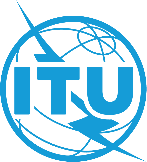 Estimations
2020Estimations
2021Total
2020-20211 – Secrétariat général91 92091 924183 8442 – Secteur des radiocommunications29 83129 69659 5273 – Secteur de la normalisation des télécommunications14 32813 35427 6824 – Secteur du développement des télécommunications31 39929 56160 960TOTAL167 478164 535332 013Montants effectifs
2016-2017Budget
2018-2019Estimations
2020Estimations
2021Total
2020-20211)	Secrétariat général166 856181 48491 92091 924183 8442)	Secteur des radiocommunications54 12559 58629 83129 69659 5273)	Secteur de la normalisation des télécommunications25 75627 13614 32813 35427 6824)	Secteur du développement des télécommunications55 40956 41131 39929 56160 960TOTAL302 146324 617167 478164 535332 013Montants effectifs
2016-2017Budget
2018-2019Estimations
2020Estimations
2021Total
2020-2021A	Contributions mises en recouvrementA.1	Contributions des États Membres212 583212 584109 293109 293218 586A.2	Contributions des Membres de Secteur–	Secteur des radiocommunications13 02513 1606 3126 31212 624–	Secteur de la normalisation des télécommunications12 70815 2406 1976 19712 394–	Secteur du développement des télécommunications3 1863 3501 4551 4552 910Total des contributions des Membres de Secteur28 92031 75013 96413 96427 928A.3	Associés–	Secteur des radiocommunications435570223223446–	Secteur de la normalisation des télécommunications2 6753 2701 6641 6643 328–	Secteur du développement des télécommunications5470323264Total des contributions des Associés3 1633 9101 9191 9193 838A.4	Établissements universitaires605558376376752A.5	Contributions des États Membres aux conférences9Total des contributions mises en recouvrement245 280248 802125 552125 552251 104B	Recouvrement des coûtsB.1	Produits au titre de l'appui aux projets1 1312 7501 3751 3752 750B.2	Ventes des publications38 58838 00019 00019 00038 000B.3	Produits et services assujettis au recouvrement des coûts–	UIFN2521 0005005001 000–	TELECOM3 0003 0001 5001 5003 000–	Notification des réseaux à satellite28 57328 00015 50015 50031 000–	Autres produits au titre du recouvrement des coûts196Total des produits et services assujettis au recouvrement des coûts32 02132 00017 50017 50035 000Total du recouvrement des coûts71 74072 75037 87537 87575 750C	Intérêts créditeurs97600300300600D	Autres produits1 649200100100200Sous-total318 766322 352163 827163 827327 654E	Versement au/Prélèvement sur le Fonds de réserve–1 150F	Economies résultant de la mise en oeuvre du budget3 4153 6517084 359TOTAL318 766324 617167 478164 535332 013Montants effectifs
2016-2017Budget
2018-2019Estimations
2020Estimations
2021Total
2020-2021Chapitre 1.1	Conférence de plénipotentiaires1 480Chapitre 1.2	Forum mondial des politiques de télécommunication36218306306Chapitre 1.3	Forum du Sommet mondial sur la société de l'information991007575150Chapitre 2.1	Conseil, Groupes de travail du Conseil et Groupes d'experts9611 4078617941 655Chapitre 7	Activités et programmes19 03921 3345655651 130Chapitre 9	Bureau du Secrétaire général et Départements 146 721156 94590 41990 184180 603	–	Charges communes de l'UIT975013 58113 58127 162	–	Bureau du Secrétaire général et du Vice-Secrétaire général*11 0169 84810 16010 16020 320	–	Département de la planification stratégique et des relations avec les Membres15 76816 7828 2628 26216 524	–	Département des conférences et des publications47 48353 41124 01123 77647 787	–	Département de la gestion des ressources humaines20 06023 3645 5355 53511 070	–	Département de la gestion des ressources financières13 82913 3939 0569 05618 112	–	Département des services informatiques37 59040 14719 81419 81439 628TOTAL166 856181 48491 92091 924183 844Bureau du Secrétaire général et DépartementsBureau du Secrétaire général et DépartementsBureau du Secrétaire général et DépartementsBureau du Secrétaire général et DépartementsBureau du Secrétaire général et DépartementsBureau du Secrétaire général et DépartementsBureau du Secrétaire général et DépartementsForum mondial des politiques de télécom.Forum du Sommet mondial sur la société de l'informationConseil, Groupes de travail du Conseil et Groupes d'expertsActivités et programmesCharges commu-nes de l'UITBureau du Secrétaire général et du Vice-Secrétaire général*Département de la planification stratégique et des relations avec les MembresDépartement des conférences et des publicationsDépartement de la gestion des ressources humainesDépartement de la gestion des ressources financièresDépartement des services informatiquesTotal1	Charges de personnel728665009 14312 21435 0337 66013 30920 05398 8502	Autres charges de personnel43213 9002 6543 6298 9982 2053 8896 01741 3283	Frais de mission606235653005012760581 8434	Services contractuels901501101 0501 3005002171 6607503776 91613 1205	Location et entretien des locaux et des équipements602004 142201 01625 01210 4526	Matériels et fournitures5108039852584701209082 2277	Acquisition de locaux, de mobilier et de matériel54 5004169029656756536 0918	Services publics et services intérieurs1 6002 4801004 1809	Vérification des comptes, contributions interorganisations et divers10145 16222250200282115 753TOTAL3061501 6551 13027 16220 32016 52447 78711 07018 11239 628183 844Charges
2016-2017Budget
2018-2019Estimations
2020Estimations
2021Total
2020-2021Chapitre 3.1	Conférences mondiales des radiocommunications2 638Chapitre 3.2	Assemblées des radiocommunications335Chapitre 4.1	Conférences régionales des radiocommunicationsChapitre 5.1	Comité du Règlement des radiocommunications744811481481962Chapitre 5.2	Groupe consultatif des radiocommunications761065353106Chapitre 6		Réunions des commissions d'études4671 4777317311 462Chapitre 7		Activités et programmes6601 2007155801 295Chapitre 8		Séminaires et Ateliers392780390390780Chapitre 9		Bureau51 78652 23927 46127 46154 922–	Charges communes1 6112 0701 4371 4372 874–	Bureau du Directeur1 4691 5498068061 612–	Départements48 70648 62025 21825 21850 436TOTAL54 12559 58629 83129 69659 527Bureau des radiocommunicationsBureau des radiocommunicationsBureau des radiocommunicationsConférences et AssemblésComité du Règlement des radiocom-municationsGroupe consultatif des radiocom-municationsRéunions des commissions d'étudesActivités et programmesSéminaires et ateliers Charges communesBureau du DirecteurDépartementsTotal1	Charges de personnel184886812741 0041 09138 28541 6072	Autres charges de personnel883612432112 15112 6483	Frais de mission7701853009002002 3554	Services contractuels100855424601 4575	Location et entretien des locaux et des équipements240202606	Matériels et fournitures4140501403347	Acquisition de locaux, de mobilier et de matériel640203203868	Services publics et services intérieurs203703909	Vérification des comptes, contributions interorganisations et divers20205090TOTAL9621061 4621 2957802 8741 61250 43659 527Charges
2016-2017Budget
2018-2019Estimations
2020Estimations
2021Total
2020-2021Chapitre 3.1	Assemblées mondiales de normalisation des télécommunications682699699Chapitre 3.2	Réunions préparatoires en vue de l'Assemblée mondiale de normalisation des télécommunications244275275Chapitre 5	Groupe consultatif de la normalisation des télécommunications1111349999198Chapitre 6	Réunions des commissions d'études2 1332 3881 1971 1972 394Chapitre 7	Activités et programmes348410200200400Chapitre 8	Séminaires et Ateliers120600300300600Chapitre 9	Bureau22 11923 60411 55811 55823 116–	Charges communes508680457457914–	Bureau du Directeur1 5291 4547507501 500–	Départements20 08321 47010 35110 35120 702TOTAL25 75627 13614 32813 35427 682Bureau de la normalisation des télécommunicationsBureau de la normalisation des télécommunicationsBureau de la normalisation des télécommunicationsAssemblées mondiales de normalisation des télécommuni-cationsRéunions préparatoires en vue de l'AMNTGroupe consultatif de la normalisation des télécommuni-cationsRéunions des commissions d'étudesActivités et programmesSéminaires et ateliersCharges com-munesBureau du DirecteurDépartementsTotal1	Charges de personnel47254140980804541 06415 63718 8812	Autres charges de personnel88243164 8655 2213	Frais de mission120200401 1403401001402 0804	Services contractuels50101804008028020601 0805	Location et entretien des locaux et des équipements301070801906	Matériels et fournitures1060707	Acquisition de locaux, de mobilier et de matériel1001008	Services publics et services intérieurs09	Vérification des comptes, contributions interorganisations et divers911202060TOTAL6992751982 3944006009141 50020 70227 682Charges 
2016-2017Budget
2018-2019Estimations
2020Estimations
2021Total
2020-2021Chapitre 3	Conférences mondiales de développement des télécommunications9801 0261 026Chapitre 4	Conférences régionales de développement des télécommunications457181317498Chapitre 5	Groupe consultatif pour le développement des télécommunications228214122122244Chapitre 6	Réunions des commissions d'études666698398398796Chapitre 7	Activités et programmes*7 9159 2007 6004 60012 200Chapitre 9	Bureau45 16346 29923 09823 09846 196–	Charges communes1 8567687527521 504–	Bureau de la Directrice2 0112 8721 0781 0782 156–	Bureaux régionaux15 25516 0267 6437 64315 286–	Départements26 04126 63313 62513 62527 250TOTAL55 40956 41131 39929 56160 960Bureau de développement des télécommunicationsBureau de développement des télécommunicationsBureau de développement des télécommunicationsBureau de développement des télécommunicationsConférences mondiales de développe-ment des télécommuni-cationsConférences régionales de développe-ment des télécommuni-cationsGroupe consultatif pour le développe-ment des télécommuni-cationsRéunions des commissions d'étudesActivités et programmes*Charges communesBureau de la DirectriceBureaux régionauxDépartementsTotal1	Charges de personnel641122884368829001 52010 77620 54535 9102	Autres charges de personnel948164343 4366 52310 4303	Frais de mission3063061303304 1542342024141806 2564	Services contractuels4418885 21847725 4155	Location et entretien des locaux et des équipements121041182346	Matériels et fournitures201280668722677	Acquisition de locaux, de mobilier et de matériel1 552225631 8408	Services publics et services intérieurs3632101341859	Vérification des comptes, contributions interorganisations et divers31810617822186423TOTAL1 02649824479612 2001 5042 15615 28627 25060 960Bureaux régionaux et bureaux de zone de l'UITBureaux régionaux et bureaux de zone de l'UITBureaux régionaux et bureaux de zone de l'UITBureaux régionaux et bureaux de zone de l'UITBureaux régionaux et bureaux de zone de l'UITBureaux régionaux et bureaux de zone de l'UITBureaux régionaux et bureaux de zone de l'UITCharges communes pour les bureaux régionaux et les bureaux de zoneRégion de l'Afrique (AFR)Région des Amériques (AMS)Région des États arabes (ARB)Région Asie-Pacifique (ASP)Communauté des États indépendants (CEI)Région Europe (EUR)Total1	Charges de personnel3 1952 8981 2971 91069777910 7762	Autres charges de personnel9809454286112252473 4363	Frais de mission9999637245364144	Services contractuels4281066725	Location et entretien des locaux et des équipements20562081221186	Matériels et fournitures372178104877	Acquisition de locaux, de mobilier et de matériel63638	Services publics et services intérieurs48381824421349	Vérification des comptes, contributions interorganisations et divers9460101462186TOTAL834 5514 0891 8412 6579951 07015 28620202021Total
2020-2021Chapitre 9Charges communes de l'UIT–	Infrastructure des bâtiments7507501 500–	Fonds de roulement pour les technologies de l'information et de la communication1 5001 5003 000Chapitre 9Départements du Secrétariat général–	Département des conférences et des publications282856–	Département des services informatiques212212424TOTAL2 4902 4904 980TypeCatégorieDroit fixe par fiche de notification 
(en CHF)
( 100 unités, le cas échéant)e)Droit fixe par fiche de notification 
(en CHF)
(< 100 unités)Droit par unité
(en CHF)
(< 100 unités)Unité assujettie au recouvrement des coûts1Publication anticipée (A)A1Publication anticipée d'un réseau à satellite non géostationnaire non soumis à la procédure de coordination au titre de la Section II de l'Article 9; publication anticipée des liaisons inter-satellites d'une station spatiale d'un satellite géostationnaire communiquant avec une station spatiale d'un satellite non géostationnaire provisoirement non assujettie à la coordination au titre de la Section II de l'Article 9 conformément à la Règle de procédure relative au numéro 11.32, § 6 (MOD du RRB04/35).NOTE – La publication anticipée comprend également l'application du numéro 9.5 (Section spéciale API/B) et ne sera pas facturée séparément.570570Sans objetSans objet2Coordination (C)C1*Demande de coordination pour un réseau à satellite conformément au numéro 9.6 et à un ou plusieurs des numéros suivants: 9.7, 9.7A, 9.7B, 9.11, 9.11A, 9.12, 9.12A, 9.13, 9.14 et 9.21 de la Section II de l'Article 9, § 7.1 de l'Article 7 de l'Appendice 30, § 7.1 de l'Article 7 de l'Appendice 30A et Résolution 539 (Rév.CMR-19).NOTE – La coordination comprend également l'application des numéros 9.1A, 9.53A (Section spéciale CR/D) et des numéros 9.41/9.42 et ne sera pas facturée séparément.NOTE – En ce qui concerne les demandes de coordination relatives à un réseau à satellite non géostationnaire pour lequel l'administration notificatrice a indiqué que les différents sous-ensembles de caractéristiques orbitales s'excluraient mutuellement, les droits de traitement sont calculés séparément pour chacun des sous-ensembles, puis sont additionnés pour obtenir le droit de traitement applicable au réseau à satellite.20 5605 560150Produit du nombre d'assignations de fréquence, du nombre de classes de station et du nombre d'émissions, pour tous les groupes d'assignations de fréquence2Coordination (C)C2*Demande de coordination pour un réseau à satellite conformément au numéro 9.6 et à un ou plusieurs des numéros suivants: 9.7, 9.7A, 9.7B, 9.11, 9.11A, 9.12, 9.12A, 9.13, 9.14 et 9.21 de la Section II de l'Article 9, § 7.1 de l'Article 7 de l'Appendice 30, § 7.1 de l'Article 7 de l'Appendice 30A et Résolution 539 (Rév.CMR-19).NOTE – La coordination comprend également l'application des numéros 9.1A, 9.53A (Section spéciale CR/D) et des numéros 9.41/9.42 et ne sera pas facturée séparément.NOTE – En ce qui concerne les demandes de coordination relatives à un réseau à satellite non géostationnaire pour lequel l'administration notificatrice a indiqué que les différents sous-ensembles de caractéristiques orbitales s'excluraient mutuellement, les droits de traitement sont calculés séparément pour chacun des sous-ensembles, puis sont additionnés pour obtenir le droit de traitement applicable au réseau à satellite.24 6209 620150Produit du nombre d'assignations de fréquence, du nombre de classes de station et du nombre d'émissions, pour tous les groupes d'assignations de fréquence2Coordination (C)C3*Demande de coordination pour un réseau à satellite conformément au numéro 9.6 et à un ou plusieurs des numéros suivants: 9.7, 9.7A, 9.7B, 9.11, 9.11A, 9.12, 9.12A, 9.13, 9.14 et 9.21 de la Section II de l'Article 9, § 7.1 de l'Article 7 de l'Appendice 30, § 7.1 de l'Article 7 de l'Appendice 30A et Résolution 539 (Rév.CMR-19).NOTE – La coordination comprend également l'application des numéros 9.1A, 9.53A (Section spéciale CR/D) et des numéros 9.41/9.42 et ne sera pas facturée séparément.NOTE – En ce qui concerne les demandes de coordination relatives à un réseau à satellite non géostationnaire pour lequel l'administration notificatrice a indiqué que les différents sous-ensembles de caractéristiques orbitales s'excluraient mutuellement, les droits de traitement sont calculés séparément pour chacun des sous-ensembles, puis sont additionnés pour obtenir le droit de traitement applicable au réseau à satellite.33 46718 467150Produit du nombre d'assignations de fréquence, du nombre de classes de station et du nombre d'émissions, pour tous les groupes d'assignations de fréquence3Notification (N)a)N1*d)Notification en vue de l'inscription dans le Fichier de référence international des fréquences des assignations de fréquence à un réseau à satellite soumis à la coordination au titre de la Section II de l'Article 9 (à l'exception d'un réseau à satellite non géostationnaire assujetti uniquement au numéro 9.21).NOTE – La notification comprend également l'application des Résolutions 4 et 49, des numéros 11.32A (voir la note a), 11.41, 11.47, 11.49, de la Sous-Section IID de l'Article 9, des Sections 1 et 2 de l'Article 13 et de l'Article 14 et ne sera pas facturée séparément.30 91015 910150Produit du nombre d'assignations de fréquence, du nombre de classes de station et du nombre d'émissions, pour tous les groupes d'assignations de fréquence3Notification (N)a)N2*Notification en vue de l'inscription dans le Fichier de référence international des fréquences des assignations de fréquence à un réseau à satellite soumis à la coordination au titre de la Section II de l'Article 9 (à l'exception d'un réseau à satellite non géostationnaire assujetti uniquement au numéro 9.21).NOTE – La notification comprend également l'application des Résolutions 4 et 49, des numéros 11.32A (voir la note a), 11.41, 11.47, 11.49, de la Sous-Section IID de l'Article 9, des Sections 1 et 2 de l'Article 13 et de l'Article 14 et ne sera pas facturée séparément.57 92042 920150Produit du nombre d'assignations de fréquence, du nombre de classes de station et du nombre d'émissions, pour tous les groupes d'assignations de fréquence3Notification (N)a)N3*Notification en vue de l'inscription dans le Fichier de référence international des fréquences des assignations de fréquence à un réseau à satellite soumis à la coordination au titre de la Section II de l'Article 9 (à l'exception d'un réseau à satellite non géostationnaire assujetti uniquement au numéro 9.21).NOTE – La notification comprend également l'application des Résolutions 4 et 49, des numéros 11.32A (voir la note a), 11.41, 11.47, 11.49, de la Sous-Section IID de l'Article 9, des Sections 1 et 2 de l'Article 13 et de l'Article 14 et ne sera pas facturée séparément.57 92042 920150Produit du nombre d'assignations de fréquence, du nombre de classes de station et du nombre d'émissions, pour tous les groupes d'assignations de fréquence3Notification (N)a)N4Notification en vue de l'inscription dans le Fichier de référence international des fréquences des assignations de fréquence à un réseau à satellite non soumis à la coordination au titre de la Section II de l'Article 9 ou à un réseau à satellite non géostationnaire assujetti uniquement au numéro 9.21.7 0307 030Sans objetSans objet4Plans (P)P1 Section spéciale (Partie A) pour un projet d'assignation nouvelle ou modifiée figurant dans la Liste pour les Régions 1 et 3 ou les Listes des utilisations additionnelles par les liaisons de connexion au titre du § 4.1.5 ou proposition de modification des Plans pour la Région 2 au titre du § 4.2.8 de l'Appendice 30 ou 30A; ou Section spéciale (Partie B) pour un projet d'assignation nouvelle ou modifiée figurant dans la Liste pour les Régions 1 et 3 ou les Listes des utilisations additionnelles par les liaisons de connexion au titre du § 4.1.15 (sauf Section spéciale Partie B relative à l'application de la Résolution 548 (Rév.CMR-12)) ou proposition de modification des Plans pour la Région 2 au titre du § 4.2.19 des Appendices 30 ou 30Ab).28 87028 870Sans objetSans objet4Plans (P)P2d)Notification en vue de l'inscription dans le Fichier de référence international des fréquences d'assignations de fréquence aux stations spatiales du service de radiodiffusion par satellite et aux liaisons de connexion associées dans les Régions 1 et 3 ou dans la Région 2 au titre de l'Article 5 des Appendices 30 ou 30Ab).11 55011 550Sans objetSans objet4Plans (P)P3Demande de coordination conformément à l'Article 2A des Appendices 30 et 30A.12 00012 000Sans objetSans objet4Plans (P)P4Demande de conversion d'un allotissement en une assignation avec une modification allant au-delà de l'enveloppe des caractéristiques de l'allotissement initial ou d'introduction d'un système additionnel ou bien encore de modification d'une assignation figurant dans la Liste conformément au § 6.1 de l'Article 6 de l'Appendice 30B; ou demande d'inclusion d'assignations figurant dans la Liste pour un allotissement résultant d'une conversion avec une modification allant au-delà de l'enveloppe des caractéristiques de l'allotissement initial, d'introduction d'un système additionnel ou de modification d'assignations figurant dans la Liste conformément au § 6.17 de l'Article 6 de l'Appendice 30Bc).25 35025 350Sans objetSans objet4Plans (P)P5d)Notification en vue de l'inscription dans le Fichier de référence international des fréquences d'assignations de fréquence aux stations spatiales du service fixe par satellite conformément à l'Article 8 de l'Appendice 30B.20 28020 280Sans objetSans objetType de coordination assujetti au recouvrement des coûtsDifférents types de coordination prévus dans le Règlement des radiocommunicationsANuméro 9.7BAP30 7.1, AP30A 7.1CNuméro 9.11, RS539DNuméros 9.7B, 9.11A, 9.12, 9.12A, 9.13, 9.14ENuméro 9.7AFNuméro 9.21AdministrationMontant total révisé 
des droits (CHF)Australie147 898,50Brésil14 000,00Chine253 696,00Egypte8 400,00France1 289 887,00Pays-Bas8 400,00Inde10 222,50Indonésie15 156,00Iran (Rép. islamique d') 21 000,00Lao (R.d.p.) 126 928,00Luxembourg45 000,00Mexique8 400,00Norvège11 200,00Philippines6 477,50Fédération de Russie254 293,50Uruguay58 180,00Etats-Unis d'Amérique276 178,00VEN/ASA29 400,00Viet Nam34 400,00Total2 619 117,00AdministrationMontant total révisé 
des droits (CHF)Australie13 300,00Bélarus52 500,00Israël12 310,00Fédération de Russie21 000,00Etats-Unis d'Amérique39 253,00Total138 363,00PaysNom de l'entrepriseAnnéeCapital restant dûIntérêtsTotalBelgiqueAnSem, Heverlee20100,007 980,057 980,05Sous-total 3.2Sous-total 3.2Sous-total 3.20,007 980,057 980,05AlgérieOrascom Telecom Algérie, Alger20103 975,002 992,556 967,55ArgentineCooperativa Telefónica
López Camelo (COTELCAM), 
Buenos Aires2003-200615 787,5022 394,6038 182,10ArgentineImpsat Corp., Buenos Aires1999-200623 662,5037 308,2060 970,70BélarusBelarsat LLC, Minsk2009-201012 366,209 673,3022 039,50CanadaAvvasi Inc, Waterloo201510 600,002 498,2013 098,20FranceVIABLE France Sarl, Paris2010-201211 925,001 170,3013 095,30HaïtiHaïti Télécommunications Internationales S.A. (HaiTel S.A.), Pétion-Ville200831 800,0030 829,5562 629,55IndeReliance Communications (Ex. Reliance Infocomm Ltd.), Navi Mumbai200967 575,0057 979,60125 554,60IndonésiePT Bakrie Telecom Tbk, Jakarta1997-200221 752,0542 734,2064 486,25IsraëlGilat Satellite Networks Ltd., Petah Tikva1997-200236 000,0077 629,75113 629,75IsraëlTelrad Networks Ltd, Lod1998-200639 450,0059 681,3599 131,35ItalieLeonardo (Ex. Selex Communications S.p.A.), Rome2001-2007254 400,00324 693,00579 093,00Corée (Rép. de)SUNY Korea, Incheon20181 821,88181,752 003,63LibanAl-Iktissad Wal-Aamal Group, Beyrouth20153 975,001 231,555 206,55LibanIMDI, Sal offshore, Beyrouth20113 975,002 598,156 573,15PakistanSysnet Pakistan (Pvt) Ltd., Karachi2003-200613 818,7518 961,5532 780,30TogoCentre régional de Maintenance des
Télécommunications de Lomé (CMTL), Lomé2003-2007101 137,50149 640,95250 778,45Royaume-UniTimes Publications Ltd., Londres1998-200229 775,0057 560,2587 335,25États-UnisCalient Networks, Inc., San Jose2003-2006126 300,00161 865,80288 165,80États-UnisEzenia, Inc., Nashua2000-2006157 800,00213 652,25371 452,25États-UnisThe Gores Technology Group LLC, Los Angeles (Ex. Forgent Networks Inc.)1998-2006185 133,30239 814,70424 948,00États-Unis WI-FI Alliance (Ex. Wireless Gigabit Alliance), Austin201331 800,0012 351,3544 151,35Sous-total 3.3Sous-total 3.3Sous-total 3.31 184 829,681 527 442,902 712 272,58Total généralTotal généralTotal général1 184 829,681 535 422,952 720 252,63PaysNom de l'entrepriseAnnéeCapital restant dûIntérêtsTotalCameroun Ministère des postes et télécommunications2014-20200,00164 445,35164 445,35Iran (République islamique d')Ministère des technologies de l'information et de la communication (MICT) 2016-20190,0079 660,4579 660,45TadjikistanService chargé des communications du Gouvernement de la République du Tadjikistan20110,00511 822,30511 822,30Sous-total 3.2Sous-total 3.2Sous-total 3.20,00755 928,10755 928,10AlgérieWataniya Telecom Algérie Spa, Alger2005-20073 975,004 947,908 922,90ÉgypteBarkoTel Communications, Le Caire2002-200619 068,7530 824,3549 893,10ÉgypteLINKdotNET, Le Caire2008-20093 975,003 975,657 950,65ÉgypteTelecon Consultants, Alexandrie2002-200619 725,0032 383,9552 108,95ÉgypteTrade Fairs International, Le Caire2000-200624 975,0043 624,9068 599,90IndeTCIL, New Delhi2006-200763 600,0081 363,35144 963,35ItalieAethra srl, Ancône2007-200831 800,003 476,4535 276,45ItalieCommeProve Technologies SpA, Florence20183 533,33585,604 118,93ItalieSky Chance Trading, Rome20206 183,330,006 183,33KazakhstanKazakh Academy of Trans. & Comm., Almaty2008-20094 306,254 231,408 537,65KoweïtThe Arabian Business Franchise, Hawalli2006-20077 950,0010 170,6018 120,60LibanArabcom Hitek, Beyrouth2001-200623 662,5040 770,8564 433,35LibanExiCon International Group, Beyrouth2010-20113 975,003 028,107 003,10LibanMTN/Investcom LLC, Beyrouth20083 975,004 323,508 298,50LibanTelecommunication Information Technology (TIT), Beyrouth200825 000,0025 304,8050 304,80LibériaWest Africa Telecom Inc., Monrovia 20073 975,004 821,408 796,40MauritanieMAURITEL SA, Nouakchott200835 775,0038 910,8574 685,85Pays-BasSMITCOMS N.V., Saint-Martin2004-2007253 200,00359 330,80612 530,80PakistanPaktel Limited, Islamabad20073 975,004 821,408 796,40PhilippinesPhilCom, Macati2007-20093 975,003 977,657 952,65RoumaniePolytechnic School of Bucharest Association, Bucarest2009-20103 975,003 503,907 478,90Fédération de RussieJSC National Telemedicine Agency, Moscou20122 981,251 948,604 929,85SomalieTelecom Somalia, Mogadiscio2005-20078 278,1010 542,2018 820,30République sudafricaineCell C (Pty) Ltd, Benmore2004-2207245 475,00340 079,00585 554,00SuisseInfovista SAS (Ex. Ascom Network Testing AG, Soleure)201810 600,001 057,3511 657,35République arabe syrienne Arab Regional Isps Association (ARISPA), Damas20093 975,003 853,757 828,75ZimbabweNetOne Cellular (Pvt.) Ltd, Harare2003-2006118 910,58232 804,60351 715,18Résolution 99 (Rév. Dubaï, 2018)BCI Communication Advanced Technology, Ramallah2007-20084 968,755 449,5010 418,25Sous-total 3.3Sous-total 3.3Sous-total 3.3945 767,841 300 112,402 245 880,24Total généralTotal généralTotal général945 767,842 056 040,503 001 808,34Article amendé avec marques de révisionArticle amendéMotivation de l'amendementCHAPITRE II		TRAITEMENTS ET INDEMNITÉSArticle II.1		Traitements et indemnités	Les traitements des fonctionnaires élus sont fixés conformément aux dispositions de la Résolution 46 de la Conférence de plénipotentiaires de Kyoto (1994). Un système de contribution du personnel est appliqué au traitement brut selon le barème spécifié . Le montant restant après déduction de cette contribution est le traitement net.\CHAPITRE II		TRAITEMENTS ET INDEMNITÉSArticle II.1		Traitements et indemnités1.	Les traitements des fonctionnaires élus sont fixés conformément aux dispositions de la Résolution 46 de la Conférence de plénipotentiaires de Kyoto (1994). Un système de contribution du personnel est appliqué au traitement brut selon le barème spécifié à l'Annexe III du Statut du personnel. Le montant restant après déduction de cette contribution est le traitement net.Amendé pour mettre en oeuvre le nouveau barème des traitements unifié	La contribution est calculée selon le barème figurant à l'Annexe III au présent Statut.2.	La contribution est calculée selon le barème figurant à l'Annexe III au présent Statut.Article II.3	Indemnité pour frais d'études.Article II.3	Indemnité pour frais d'étudesL'ancien premier alinéa "Définitions" est déplacé du Statut du personnel au Règlement du personnel pour des raisons de concision et de style ainsi que par souci de cohérence des Statut et Règlement du personnel..	Le Secrétaire général établit les modalités et les conditions sur la base desquellesne indemnité pour frais d'études est octroyée aux fonctionnaires élus de nationalité autre que suisse lorsque leurs enfants fréquentent régulièrement une école, une université ou un établissement d'enseignement analogue qui doit leur permettre, de l'avis du Secrétaire général, de se réadapter plus facilement dans le pays d'origine des fonctionnaires élus;	 indemnité pour frais d'études est mise à la disposition d'un fonctionnaire élu, expatrié ou non à condition qu'il soit titulaire d'une nomination pour une période d'un an au moins ou qu'il ait accompli une année de service continu, pour un enfant .1.	Le Secrétaire général établit les modalités et les conditions sur la base desquelles une indemnité pour frais d'études est octroyée aux fonctionnaires élus de nationalité autre que suisse lorsque leurs enfants à charge fréquentent régulièrement une école, une université ou un établissement d'enseignement analogue qui doit leur permettre, de l'avis du Secrétaire général, de se réadapter plus facilement dans le pays d'origine des fonctionnaires élus;2.	Le Secrétaire général établit également les modalités et les conditions sur la base desquelles une indemnitéspéciale pour frais d'études, non cumulable avec l'indemnité payable au titre du § 1 ci-dessus, est mise à la disposition d'un fonctionnaire élu, expatrié ou non à condition qu'il soit titulaire d'une nomination pour une période d'un an au moins ou qu'il ait accompli une année de service continu, pour un enfant qui est dans l'incapacité, en raison d'un handicap physique ou mental, de fréquenter un établissement d'enseignement normal et a besoin en conséquence d'un enseignement ou d'une formation spéciaux pour le préparer à pleinement s'intégrer à la société ou a besoin, s'il fréquente un établissement d'enseignement normal, d'une formation ou d'un enseignement spéciaux pour l'aider à surmonter l'incapacité en question.3.	Les frais de voyage d'un enfant de fonctionnaire élu qui bénéficie de la prise en charge des frais d'internat peuvent également être payés, une fois par année scolaire ou universitaire, pour un voyage aller et retour entre l'établissement d'enseignement que fréquente l'enfant et le lieu d'affectation du fonctionnaire élu. Un tel voyage s'effectue selon un itinéraire approuvé par le Secrétaire général.L'ancien deuxième alinéa est amendé pour:1. Tenir compte de la décision de l'Assemblée générale des Nations Unies selon laquelle la prise en charge des frais d'internat est limitée aux fonctionnaires en poste dans des lieux d'affectation autre que ceux du siège et dont les enfants sont en pension dans des internats situés en dehors du lieu d'affectation et pour donner au Secrétaire général une certaine souplesse pour établir les conditions selon lesquelles la prise en charge des frais d'internat serait accordée, à titre exceptionnel, aux fonctionnaires en poste dans des lieux d'affectation du siège;2. Clarifier l'indemnité spéciale pour frais d'études qui doit être versée pour un enfant handicapé;3. Refléter le fait que les frais d'enseignement dans la langue maternelle sont inclus dans les dépenses ouvrant droit à remboursement qui sont pris en compte pour le versement de l'indemnité pour frais d'études et peut donc faire l'objet de précisions dans le Statut du personnel.Article II.4	Allocations familialesorsqu'une séparation des conjoints est entérinée par une décision judiciaire, le Secrétaire général décide, dans chaque cas, si l'allocation doit être versée.Article II.4	Allocations familiales1.	Les fonctionnaires élus ont droit à une indemnité pour personne à charge, non soumise à retenue pour pension, pour un conjoint à charge, un enfant à charge, pour un enfant handicapé ou pour une personne non directement à charge. 2.	a)	Une indemnité pour conjoint à charge est versée au fonctionnaire élu pour son conjoint. Toutefois, lorsqu'une séparation des conjoints est entérinée par une décision judiciaire, le Secrétaire général décide, dans chaque cas, si l'allocation doit être versée.b)	Une indemnité pour chaque enfant à charge est versée au fonctionnaire élu, mais l'indemnité n'est pas versée au titre du premier enfant à charge si une indemnité de parent isolé est versée au fonctionnaire élu.c)	Une indemnité de parent isolé pour le premier enfant à charge est versée en lieu et place de l'indemnité pour enfant à charge à un fonctionnaire élu qui est un parent isolé.d)	Une indemnité spéciale est versée à un fonctionnaire élu pour chaque enfant handicapé. Toutefois, si le fonctionnaire élu a droit à l'indemnité de parent isolé pour un enfant handicapé, l'indemnité sera la même que l'indemnité visée à l'alinéa 1.b) ci-dessus.e)	Lorsqu'il n'y a pas de conjoint à charge, une indemnité unique pour personne non directement à charge est versée au fonctionnaire élu pour un parent, un frère ou une soeur à charge.f)	Afin d'éviter le cumul des prestations et d'assurer l'égalité des avantages entre les fonctionnaires élus, le montant des indemnités pour charges de famille versées au fonctionnaire élu et/ou son conjoint pour un enfant à charge sous forme d'une indemnité provenant d'une source extérieure à l'Union doit être déduit de toute indemnité versée par l'Union à un fonctionnaire élu pour cet enfant à charge.Amendé pour introduire la notion d'indemnité de parent isolé et pour tenir compte de l'adoption du nouveau barème des traitements unifié;L'ancien premier alinéa “Définitions” est déplacé du Statut du personnel au Règlement du personnel pour des raisons de concision et de style ainsi que par souci de cohérence des Statut et Règlement du personnel ;Les nouveaux alinéas 2. a) à 2. d) ont été introduits pour clarifier le cadre des indemnités pour charges de famille, pour ce qui est de leur désignation et de leur compatibilité mutuelle.L'ancien alinéa 1. d) est remplacé par le nouvel alinéa 2. e) et l'ancien alinéa 1. e) est remplacé par le nouvel alinéa 2. f).3. 	Le Secrétaire général détermine, dans le Règlement du personnel, les conditions et le montant de l'indemnité pour personne à charge compte tenu des recommandations et des décisions de la CFPI.CHAPITRE X	RECOURSArticle X.1	Comité d'appel	Les fonctionnaires élus  faire partie de l'organe administratif prévu par l'Article 11.1 et la disposition 11.1. des Statut et Règlement du personnel applicables aux fonctionnaires nommés.Article X.2	Tribunaux administratifs	Tout fonctionnaire élu a le droit de recourir au Tribunal administratif de l'Organisation internationale du travail dans les conditions prévues par le statut de ce Tribunal au Tribunal des Nations Unies pour ce qui est des appels concernant la Caisse commune des pensions du personnel des Nations Unies.CHAPITRE X	RECOURSArticle X.1	Comité d'appel	Les fonctionnaires élus pourront être appelés à faire partie de l'organe administratif prévu par l'Article 11.1 et la disposition 11.1.3 des Statut et Règlement du personnel applicables aux fonctionnaires nommés.Article X.2	Tribunaux administratifs	Tout fonctionnaire élu a le droit de recourir au Tribunal administratif de l'Organisation internationale du travail dans les conditions prévues par le statut de ce Tribunal ou au Tribunal d'appeldes Nations Unies pour ce qui est des appels concernant la Caisse commune des pensions du personnel des Nations Unies.Amendés pour tenir compte des modifications apportées au mécanisme de règlement des litiges des Nations Unies, ainsi que pour apporter des modifications rédactionnelles Article X.3	Requêtes introduites auprès du Tribunal administratif par des fonctionnaires élus	Dans les cas de requêtes qui pourraient être introduites auprès  Tribuna administratif par le Secrétaire général ou par un fonctionnaire élu, la procédure ci-après sera suivie:a)	le Secrétaire général ne peut introduire une requête auprès Tribunaadministratif avant que la question en cours n'ait été examinée par le Conseil de l'Union.b)	aucun autre fonctionnaire élu ne peut introduire une requête devant le Tribuna administratif, alléguant la non-observation des stipulations de son contrat d'engagement ou des dispositions du Statut et du Règlement du personnel applicables aux fonctionnaires élus avant qu'une décision finale n'ait été prise par le Secrétaire général.Article X.3	Requêtes introduites auprès du Tribunal administratif par des fonctionnaires élus	Dans les cas de requêtes qui pourraient être introduites auprès des Tribunaux administratif par le Secrétaire général ou par un fonctionnaire élu, la procédure ci-après sera suivie:a)	le Secrétaire général ne peut introduire une requête auprès desTribunaux administratifs avant que la question en cours n'ait été examinée par le Conseil de l'Union.b)	aucun autre fonctionnaire élu ne peut introduire une requête devant les Tribunaux administratifs, alléguant la non-observation des stipulations de son contrat d'engagement ou des dispositions du Statut et du Règlement du personnel applicables aux fonctionnaires élus avant qu'une décision finale n'ait été prise par le Secrétaire général.USD par anUSD par anUSD par anBrut
(1er janvier 2021)Net 
(1er janvier 2021)Rémunération considérée aux fins de la pension
(1er février 2021)Secrétaire général248 512179 518395 098Vice-Secrétaire général et Directeurs des Bureaux226 185164 782366 439Questions de politiques publiquesMandat de l'UIT correspondant1Multilingualisation des noms de domaine Internet, y compris des noms de domaine internationalisés (multilingues)•	Résolution 133 (Rév. Antalya, 2006) de la Conférence de plénipotentiaires•	Résolution 48 (Rév. Johannesburg, 2008) de l'AMNT•	Programme 3 de la CMDT (Rév. Doha, 2006)2Connectivité Internet internationale•	Commission d'études 1 de l'UIT-D, Question 12-2/1•	Commission d'études 3 de l'UIT-T 
(Recommandation D.50)3Questions de politiques publiques internationales relatives à l'Internet et gestion des ressources de l'Internet, y compris les noms de domaine et les adresses•	Résolutions 101 et 102 (Rév. Antalya, 2006) de la Conférence de plénipotentiaires•	Résolutions 47, 49, 64, 69, 75 (Rév. Johannesburg, 2008) de l'AMNT•	Résolution 1282 (Mod. 2008)•	Coordonnateur principal de la grande orientation C6 du SMSI (Tunis, 2005)4Sécurité, sûreté, continuité, durabilité et solidité de l'Internet•	Résolutions 102 et 130 (Rév. Antalya, 2006) de la Conférence de plénipotentiaires•	Résolution 45 de la CMDT, Programme 3 (Rév. Doha, 2006)•	Résolutions 50 et 52 (Rév. Johannesburg, 2008) de l'AMNT•	Commission d'études 17 de l'UIT-T, Commission d'études 1 de l'UIT-D •	Résolution 71 (Rév. Antalya, 2006) de la Conférence de plénipotentiaires – But stratégique 45Lutte contre la cybercriminalité•	Coordonnateur principal de la grande orientation C5 du SMSI (Tunis, 2005)•	Programme 3 de la CMDT (Rév. Doha, 2006)•	Résolution 71 (Rév. Antalya, 2006) de la Conférence de plénipotentiaires – But stratégique 4•	Commission d'études 1 de l'UIT-D6Efficacité de la lutte contre le spam•	Coordonnateur principal de la grande orientation C5 du SMSI (Tunis, 2005)•	Résolution 130 (Rév. Antalya, 2006) de la Conférence de plénipotentiaires•	Programme 3 de la CMDT, Résolution 45 (Rév. Doha, 2006)•	Résolutions 50 et 52 (Rév. Johannesburg, 2008) de l'AMNT7Questions liées à l'utilisation et à la mauvaise utilisation de l'Internet•	Coordonnateur principal de la grande orientation C5 du SMSI (Tunis, 2005)•	Résolution 1282 (Mod. 2008)•	Programme 3 de la CMDT (Rév. Doha, 2006)•	Résolution 130 (Rév. Antalya, 2006) de la Conférence de plénipotentiaires•	Résolutions 50 et 52 (Rév. Johannesburg, 2008) de l'AMNT8Disponibilité, accessibilité économique, fiabilité et qualité de service, en particulier dans les pays en développement•	Coordonnateur principal de la grande orientation C2 du SMSI (Tunis, 2005)•	Résolution 1282 (Mod. 2008)9Contribution au renforcement des capacités pour la gouvernance de l'Internet dans les pays en développement•	Résolutions 17 et 20 (Rév. Doha, 2006) de la CMDT•	Programmes 3 et 5 de l'UIT-D•	Résolution 64 (Rév. Johannesburg, 2008) de l'AMNT10Aspects de l'Internet liés au développement •	Résolutions 17 et 20 (Rév.Doha, 2006) de la CMDT•	Résolutions 64 et 75 (Rév.Johannesburg, 2008) de l'AMNT•	Résolutions 101, 102 et 133 (Rév. Antalya, 2006) de la Conférence de plénipotentiaires11Respect de la confidentialité et protection des données et informations personnelles•	Résolution 130 (Rév. Antalya, 2006) de la Conférence de plénipotentiaires•	Coordonnateur principal de la grande orientation C5 du SMSI (Tunis, 2005)•	Résolution 1282 (Mod. 2008)•	Résolution 71 (Rév. Antalya, 2006) de la Conférence de plénipotentiaires – But stratégique 412Protection des enfants et des jeunes contre les abus et l'exploitation•	Résolution 130 (Rév. Antalya, 2006) de la Conférence de plénipotentiaires•	Coordonnateur principal de la grande orientation C5 du SMSI (Tunis, 2005)•	Résolution 71 (Rév. Antalya, 2006) de la Conférence de plénipotentiaires – But stratégique 4•	Résolution 1282 (Mod. 2008)•	Programme 3 de l'UIT-D, Commission d'études 17 de l'UIT-T13OTT•	Résolution 206 (Dubaï, 2018)Article 11:«Le Conseil peut constituer des commissions et des groupes de travail auxquels ont le droit de participer tous les conseillers, leurs assesseurs et les observateurs. Lors des sessions du Conseil, une Commission permanente de l'administration et de la gestion de l'Union examine les questions de personnel et les questions financières. Les observateurs désignés…»Article 12.2:«La commission permanente se réunit immédiatement après cette séance plénière inaugurale pour une durée qui est déterminée par celle-ci en tenant compte des recommandations du Conseil précédent.»Article 12.4:«La commission permanente examine les documents qui lui sont attribués par la séance plénière inaugurale tels que les rapports du Secrétaire général et des Directeurs des Bureaux, le projet de budget, le rapport annuel aux Membres de l'Union et les contributions des Membres du Conseil ainsi que les contributions des autres Membres de l'Union lorsque le Conseil a fait appel à de telles contributions. La commission permanente prépare des projets de résolutions et de décisions et, en cas de besoin, établit des rapports, destinés à être examinés par la séance plénière du Conseil. Les groupes de travail soumettent leurs conclusions à l'instance qui les a établis, sauf décision contraire.»Article 12.5:«La commission permanente et les groupes de travail s'efforcent d'obtenir un consensus sur les questions qu'ils examinent; dans le cas contraire, le président de la commission permanente ou du groupe de travail concerné établit, pour son examen par la plénière, un rapport succinct indiquant les vues exprimées par les différents participants.»Article 12.6:«Il ne doit pas y avoir de séances de la commission permanente pendant une séance plénière.»Article 13.1: «Les comptes rendus des séances plénières et des séances de la commission permanente sont rédigés sous une forme concise par le secrétariat du Conseil.»Articles 13.4 a)

etb):«a)	Les comptes rendus révisés contenant tous les amendements demandés sont soumis le plus tôt possible, pour approbation, à la séance plénière ou à la commission permanente.b)	Les comptes rendus révisés qui n'ont pu être examinés avant la clôture de la session sont examinés et approuvés par le Président du Conseil ou de la commission permanente.»1er août 2019Un avant-projet de structure du rapport du Secrétaire général sera mis en ligne pour observations21 août 2019Date limite de réception des observations sur l'avant-projetDate limite pour la désignation des membres du groupe d'experts équilibré qui donnera des avis au Secrétaire général sur la suite de l'élaboration du rapport et sur les projets d'avis associés à ce rapport1ère réunion du GEI (septembre 2019, pendant la série de réunions des GTC)Première réunion du groupe d'experts pour examiner l'avant-projet de rapport du Secrétaire général et les observations reçues1er novembre 2019Une deuxième version du projet de rapport du Secrétaire général, intégrant les débats de la 1ère réunion du GEI, sera publiée en ligneCette version du projet de rapport sera également mise en ligne aux fins de consultations ouvertes publiques23 décembre 2019Date limite de réception des observations sur la deuxième version du projet et des contributions relatives aux grandes lignes des éventuels projets d'avisDate limite de soumission des contributions issues des consultations ouvertes publiques 2ème réunion du GEI (janvier/février 2020, pendant la série de réunions des GTC)Deuxième réunion du groupe d'experts pour examiner la deuxième version du projet de rapport du Secrétaire général et les observations reçues, y compris celles résultant des consultations ouvertes publiques1er avril 2020La troisième version du projet de rapport du Secrétaire général, intégrant les débats de la 2ème réunion du GEI et reprenant les grandes lignes des projets d'avis, sera mise en ligneCette version du projet de rapport sera également mise en ligne aux fins de consultations ouvertes publiques15 juin 2020Date limite de réception des observations sur la troisième version du projet et des contributions relatives aux éventuels projets d'avisDate limite de soumission des contributions issues des consultations ouvertes publiques3ème réunion du GEI (septembre 2020, pendant la série de réunions des GTC)Troisième réunion du groupe d'experts pour examiner la troisième version du projet de rapport du Secrétaire général et les observations reçues, y compris celles résultant des consultations ouvertes publiques1er novembre 2020La quatrième version du projet de rapport du Secrétaire général, intégrant les éventuels projets d'avis et reprenant les débats de la 3ème réunion du GEI, sera mise en ligne23 décembre 2020Date limite de réception des observations sur la quatrième version du projet de rapport4ème réunion virtuelle du GEI (janvier-février 2021, pendant la série de réunions des GTC)Quatrième réunion du groupe d'experts pour examiner la quatrième version du projet de rapport du Secrétaire général, comprenant les éventuels projets d'avis et les observations reçues15 mars 2021La cinquième version du projet de rapport du Secrétaire général, reprenant les débats de la 4ème réunion du GEI et comprenant le texte des éventuels projets d'avis en annexe, sera mise en ligneCette version du projet sera également mise en ligne aux fins de consultations ouvertes publiques1er mai 2021Date limite de réception des observations sur la cinquième version du projet de rapport, comprenant les éventuels projets d'avisDate limite de réception des observations issues de la consultation ouverte publique5ème réunion virtuelle du GEI (mi-mai 2021, aux alentours des dates du Forum du SMSI de 2021)Cinquième réunion du groupe d'experts pour examiner la cinquième version du projet de rapport du Secrétaire général ainsi que les projets d'avis et les observations reçues, y compris celles résultant des consultations publiques ouvertes1er juillet 2021La sixième version du projet de rapport du Secrétaire général, reprenant les débats de la 5ème réunion du GEI et comprenant les projets d'avis en annexe, sera mise en ligne15 août 2021Date limite de réception des observations sur la sixième version du projet de rapport, comprenant les projets d'avis6ème réunion du GEI (septembre 2021, pendant la série de réunions des GTC)Sixième réunion du groupe d'experts pour achever le projet de rapport du Secrétaire général, comprenant la version définitive des projets d'avis, qui sera soumis au sixième FMPT4 novembre 2021Le rapport final du Secrétaire général au FMPT, comprenant les projets d'avis, sera mis en ligne16-18 décembre 2021Sixième Forum mondial des politiques de télécommunication/technologies de l'information et de la communication 		R ou D Section Assemblée mondiale de normalisation des	D 608	3.4
télécommunications (AMNT-20)Budget–	Budget biennal pour 2020-2021	R 1396	1.1–	Budget biennal pour 2022-2023	R 1405	1.1–	Centenaire de l'UIT, fonds du prix	R 1027	6.2–	Télégrammes-circulaires destinés 	R 177	6.1
aux administrationsComité consultatif indépendant	D 615	1.2
pour les questions de gestion (CCIG)Comité de coordination de l'UIT pour	R 1386	7.2
la terminologieComité des pensions du personnel de l'UIT–	Composition	R 1394	2.3Conférence de plénipotentiaires	D 610	3.3Conférence mondiale de développement 	D 609	3.4
des télécommunications (CMDT-21)Conférence mondiale des 	R 1399	3.4
radiocommunications	D 623	3.4Conférences et réunions (voir aussi
Conférences et réunions (généralités))–	Assemblée mondiale de normalisation des
télécommunications (AMNT-20)	D 608	3.4–	Conférence de plénipotentiaires (PP-22)	D 610	3.3–	Conférence mondiale de développement 
des télécommunications (CMDT-21)	D 609	3.4–	Conférence mondiale des radiocom-	R 623	3.4
munications (CMR-23) – Dates et lieu–	Conférence mondiale des radiocom-	R 1399	3.4
munications (CMR-23) – Ordre du jour–	Conseil (dates et durée)	D 625	3.2Conférences et réunions (généralités)–	Conditions de participation 	R 741	3.1
des organisations de libération 
aux réunions de l'UIT–	Conférences régionales, notifications 	D 307	3.1
des invitations à tous les Membres–	Expositions et forums mondiaux ou	R 1292	3.4
régionaux sur les télécommunications/
technologies de l'information et de la 
communication–	Institutions spécialisées et organisations	R 925	1.2
internationales, conditions 
de participation–	Organisation, tenue, financement et	R 83	3.1
liquidation des comptes–	Participation	D 304	3.1–	Réduction du volume et du coût de la	R 1141	3.1
documentation pour les conférences,
les assemblées et le Conseil de l'UIT–	Utilisation des six langues officielles 	R 1372	3.2
et de travail de l'UnionConseil–	Commission permanente de 	D 540	3.2
l'administration et de la gestion–	Dates et durée 	D 625	3.2–	Documentation à envoyer 	D 8	3.2
aux Membres de l'Union–	Groupes du Conseil	–	Groupe de travail	D 584	3.2–	Groupe tripartite sur la gestion	R 1106	2.2
des ressources humaines–	Questions de politiques 	R 1305	3.2
générales publiques 	R 1336	3.2
relatives à l'Internet	–	Observateurs au Conseil	D 519	3.2–	Plans stratégique et financier 	R 1404	3.2
pour la période 2024-2027–	Protection en ligne des enfants	R 1306	3.2–	Ressources financières et	D 563	3.2
ressources humaines–	SMSI/ODD	R 1332	3.2–	Utilisation des langues	R 1372	3.2–	Indemnité pour frais de voyage, etc.,	R 687	3.2
des conseillers 	D 375	3.2–	Participation aux sessions	R 2	3.2
	D 524	3.2–	Principes directeurs régissant 	R 1333	3.2
la création, la gestion et la cessation 
des activités des groupes de travail 
du Conseil–	Publication des documents du Conseil	D 495	3.2
	D 556	3.2Convention sur les privilèges et immunités 	R 193	6.2
des institutions spécialisées, 
acceptation par l'UITDocumentation–	A envoyer aux Membres 	D 8	3.2
de l'Union (Conseil)–	Documents d'information du Conseil	D 495	3.2–	Réduction du volume et du coût de la	R 1141	3.1
documentation pour les conférences,
les assemblées et le Conseil de l'UIT–	Soumission de documents aux sessions 	D 556	3.2
du Conseil et aux GTCDroit de vote des Membres de l'Union	R 1097	6.1Egalité des sexes	R 1187	2.2Expositions et forums mondiaux ou	R 1292	3.4
régionaux sur les télécommunications/
technologies de l'information et 
de la communicationFinances–	Budget biennal pour 2020-2021	R 1396	1.1–	Budget biennal pour 2022-2023	R 1405	1.1–	Comité consultatif indépendant pour 	D 615	1.2
les questions de gestion (CCIG)–	Créances irrécupérables	D 622	1.2
	D 624	1.2–	Excédents de recettes de ITU Telecom	R 1111	1.2–	Fonds pour le développement des	R 1338	1.2
technologies de l’information et 
de la communication (FDTIC)–	Groupe de travail sur 	D 563	3.2
les ressources financières et 
les ressources humaines–	Institutions spécialisées et autres	R 925	1.2
organisations internationales, conditions
financières de participation–	Intérêts moratoires	D 618	1.2–	Mise en application du recouvrement 
des coûts pour:	Les fonctions de l'autorité d'enre-	R 1155	5.3
gistrement des numéros UIPRN et UISCN	Les fonctions d'enregistrement des AESA	R 1168	5.3–	Mise en œuvre du recouvrement	D 482	1.2
des coûts pour le traitement des fiches 
de notification des réseaux à satellite–	Non-paiement des droits perçus au titre 	D 545	1.2
du recouvrement des coûts–	Parts contributives	R 1402	1.2–	Rapport de gestion financière	R 1397	1.2
	R 1400	1.2–	Vérification des comptes de l'Union	D 614	1.2–	Vérificateur extérieur	D 603	1.2
	D 621	1.2–	Vérification générale	D 613	1.2Fonctionnaires élus (voir aussi Personnel)–	Conditions de service	R 1392	2.1
	R 1406	2.1
	D 548	2.1Forum mondial des politiques de 	D 611	3.4
télécommunication/technologies de 
l'information et de la communicationGMPCS–	Mise en œuvre des arrangements	R 1116	4
élaborés conformément 
au mémorandum d'accord–	Rôle de l'UIT dans le cadre du	R 1110	4
Mémorandum d'accord sur les GMPCSGroupe tripartite consultatif sur la gestion	R 1106	2.2
des ressources humainesHarmonisation internationale des	R 1115	5.1
prescriptions techniques pour 
l'interception licite de télécommunicationsIsraël (Etat d'), Commission pour 	R 1008	6.1
recueillir les faits concernant les violations 
de la Convention par IsraëlITU Telecom–	Excédents de recettes	R 1111	1.2Jeunesse 	R 1374	7.2Langues–	Utilisation des six langues officielles et 	R 1372	3.2
de travail de l'Union–	Utilisation du terme «chairman»	D 500	7.2Locaux du siège de l'Union	D 588	7.1
	D 619	7.1Maladies professionnelles	R 1142	2.1Majorité–	Interprétation du terme «majorité» à	D 185	6.1
l'occasion des consultations par télégrammeMembres de l'Union–	Demande d'admission	R 216	6.1–	Droit de vote	R 1097	6.1–	Réclamations émanant de Membres et 	R 262	6.1
dirigées contre d'autres MembresNations Unies et institutions spécialisées–	Budgets administratifs des institutions	D 43	6.2
spécialisées–	Commission de la Fonction publique	R 747	2.4
internationale–	Conférence des Nations Unies sur 	R 1353	6.2
le développement durable (Rio+20)–	Convention sur les privilèges et	R 193	6.2
immunités des institutions spécialisées–	Echange de documents	R 101	6.2–	Echange de données statistiques	R 102	6.2–	Laissez-passer	R 105	2.4–	Ordre du jour des réunions, coordination	D 45	6.2–	Relation entre un mandat national 	R 126	6.2
et un mandat international–	Résolutions de l'Assemblée générale	R 659	6.2
	R 708	6.2Numéros universels de libre appel	D 600	5.3
internationalNuméros d'identification d'entité	D 601	5.3
émettricePensions (voir aussi Personnel)–	Caisse d'assurance du personnel	D 595	2.3
	D 596	2.3•	Bases techniques	R 463	2.3•	Taux technique	R 1211	2.3–	Comité des pensions, composition	R 1394	2.3–	Indemnité de cherté de vie	R 559	2.3
	R 589	2.3–	Placement des fonds	R 440	2.3Personnel (voir aussi Pensions)–	Avis de vacance d'emploi, normes 	R 626	2.1
minimales d'aptitudes–	Classement des emplois	R 1107	2.2–	Conditions d'emploi	D 548	2.1
fonctionnaires élus	R 1406	2.1–	Gestion des emplois	R 1108	2.2–	Gestion des ressources humaines, 	R 1106	2.2
mise en œuvre des recommandations 
du Groupe tripartite sur la–	Liste des emplois	D 2	2.2–	Maladies professionnelles	R 1142	2.1–	Mobilisation, situation des familles	R 261	2.1–	Plan stratégique pour les ressources 	R 1299	2.2
humaines–	Privilèges, immunités et facilités	R 1004	2.1
accordés au titre des activités de l'Union–	Programme de départ volontaire et 	D 582	2.2
de départ à la retraite anticipée–	Recrutement sur le plan international,	R 685	2.1
procédure–	Régime commun des Nations Unies,	R 647	2.1
modification des conditions 
de rémunération–	Renforcement du dialogue entre 	D 517	2.2
le Secrétaire général et 
le conseil du personnel–	Représentation du personnel	D 399	2.4–	Service militaire, congés	R 260	2.1–	Statut du personnel applicable aux 	R 1392	2.1
fonctionnaires élus–	Statut et Règlement du personnel,	R 792	2.1
amendements	R 1369	2.1
	D 593	2.1
	D 597	2.1–	Taux technique de la Caisse d'assurance 	R 1211	2.3
de personnel de l'UITPlan opérationnel	R 1403	4Plan stratégique–	Plan stratégique pour les ressources 	R 1299	2.2
humainesPublications–	Paiement des publications éditées 	D 387	1.2
par l'Union–	Publication des documents du Conseil	D 495	3.2
	D 556	3.2Rapport de gestion financière	R 1397	1.2
		R 1400	1.2Recouvrement des coûts	R 1168	5.3
		D 482	1.2
		D 535	5.2
		D 545	1.2Règlement des télécommunications internationales 
(RTI)–	Groupe d'experts	R 1379	1.2Relations du Secrétariat général avec 	R 88	6.1
les Etats ou administrations 
non-Membres de l'UnionRésolutions de l'Assemblée générale	R 659	6.2
des Nations Unies	R 708	6.2Ressources humaines (voir sous Personnel 
et Pensions)Rôle de l'UIT dans l’autonomisation des	R 1327	7.2
femmes et des jeunes filles grâce aux TICSalaires (voir sous Personnel)Secrétariat général–	Plan opérationnel	R 1403	4Secteur de la normalisation des
télécommunications (UIT-T)–	Assemblée mondiale de normalisation des 	D 608	3.4
télécommunications (AMNT-20)–	Harmonisation internationale des 	R 1115	5.1
prescriptions techniques pour 
l'interception licite de télécommunications–	Mise en application du recouvrement 	R 1168	5.3
des coûts pour les fonctions 
d'enregistrement des AESA–	Numéros universels de libre appel	D 600	5.3
international–	Numéros d'identification d'entité	D 601	5.3
émettrice–	Plan opérationnel	R 1403	4Secteur des radiocommunications (UIT-R)–	Dates et lieu de la CMR-23	D 623	3.4–	Ordre du jour de la CMR-23	R 1399	3.4–	Plan opérationnel	R 1403	4–	Recouvrement des coûts pour le 	D 482	1.2
traitement des fiches de notification	D 535	5.2
des réseaux à satellite–	Statut des Membres du Comité 	R 1148	5.2
du Règlement des radiocommunicationsSecteur du développement 
des télécommunications (UIT-D)–	CMDT-21	D 609	3.4–	Gestion des emplois	D 605	2.2–	Plan opérationnel	R 1403	4–	Présence régionale	R 1114	5.4
	R 1183	5.4
	D 616	5.4–	Renforcement de la présence régionale 	R 1143	5.4Sommet mondial sur la société	R 1332	3.2
de l'information	R 1334	3.2
		R 1336	3.2Système international d'inscription pour les	D 576	7.2
biens spatiaux conformément au Protocole
portant sur les biens spatiauxTélécommunicationsfacteur important du	R 800	6.2
développement économique et social